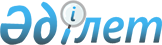 О декларировании товаров и транспортных средств
					
			Утративший силу
			
			
		
					Приказ Председателя Агентства таможенного контроля Республики Казахстан от 20 мая 2003 года N 219. Зарегистрирован в Министерстве юстиции Республики Казахстан 9 июня 2003 года N 2355. Утратил силу приказом Министра финансов Республики Казахстан от 21 сентября 2010 года № 474

      Сноска. Утратил силу с 01.01.2011 приказом Министра финансов РК от 21.09.2010 № 474.      Сноска. По всему тексту: 

      слово "Агентства" заменено словом "Комитета"; 

      после слов "таможенного контроля" дополнены слова "Министерства финансов" - приказом Председателя комитета таможенного контроля Министерства финансов РК от 12 июля 2007 г. N 188 .       В соответствии со статьями 264 , 363 , 376 , 378 , 379 и 382 Таможенного кодекса Республики Казахстан приказываю: 

     1. Утвердить прилагаемые: 

     1) Правила декларирования товаров и транспортных средств; 

     2) (исключен - приказом и.о. Председателя Комитета таможенного контроля Министерства финансов РК от 12 августа 2005 года N 302 ). ; 

     3) Правила оформления пассажирской таможенной декларации при перемещении товаров и транспортных средств через таможенную границу Республики Казахстан в упрощенном или льготном порядке. <*> 

     Сноска. В пункт 1 внесены изменения - Приказом Председателя Комитета таможенного контроля Министерства финансов Республики Казахстан от 23 мая 2005 года N 199 (порядок введения в действие см. п. 5). 

     2. Управлению правового обеспечения Комитета таможенного контроля Министерства финансов Республики Казахстан (Ансарова И.Ы.) обеспечить государственную регистрацию настоящего приказа в Министерстве юстиции Республики Казахстан. 

     3. Пресс-службе Комитета таможенного контроля Министерства финансов Республики Казахстан (Конлыбаева А.А.) обеспечить опубликование настоящего приказа в средствах массовой информации. 

     4. Контроль за исполнением настоящего приказа возложить на заместителя Председателя Комитета таможенного контроля Министерства финансов Республики Казахстан Абдишева Б.Т. 

      Сноска. Пункт 4 с изменениями, внесенными приказом Председателя комитета таможенного контроля Министерства финансов РК от 12 июля 2007 г. N 188 . 

     5. Настоящий приказ вступает в силу со дня государственной регистрации в Министерстве юстиции Республики Казахстан.   Председатель 

Утверждены          

приказом Председателя    

Комитета таможенного контроля 

Республики Казахстан    

от 20 мая 2003 года N 219  

"О декларировании товаров и 

транспортных средств"    

Правила 

декларирования товаров и транспортных средств        Сноска. Правила в редакции - приказом Председателя Комитета таможенного контроля Министерства финансов РК от 23 мая 2005 года N 199 (порядок введения в действие см. п.5).  

1. Общие положения     1. Настоящие Правила декларирования товаров и транспортных средств (далее - Правила) разработаны в соответствии со статьями 378 и 379 Таможенного кодекса Республики Казахстан (далее - Таможенный кодекс) и определяют форму, порядок заполнения грузовой таможенной декларации (далее - ГТД) и перечень сведений, заявляемых в ГТД для таможенных целей при декларировании в рамках выбранных таможенных режимов. см.K100296    2. В соответствии со статьей 373 Таможенного кодекса товары декларируются таможенному органу Республики Казахстан, в котором производится таможенное оформление товаров.     3. В соответствии со статьей 379 Таможенного кодекса товары, перемещаемые через таможенную границу Республики Казахстан, в отношении которых не применяются меры нетарифного регулирования, таможенная стоимость которых менее суммы, эквивалентной девяносто месячных расчетных показателей включительно, за исключением случаев перемещения товаров, предусмотренных статьями 275, 288 Таможенного кодекса, декларируются в письменной форме путем предоставления в таможенный орган Республики Казахстан заявления, составленного согласно установленного образца (Приложение 1) и оформления должностным лицом таможенного органа таможенного приходного ордера, являющегося бланком строгой отчетности. см.K100296

    4. В настоящих Правилах используются основные понятия в следующих значениях: 

    1) отправитель - лицо, сведения о котором указаны в транспортных документах, а при изменении таможенного режима товаров - лицо, сведения о котором указаны в графе 2 ГТД, в соответствии с которой такие товары ранее были помещены под таможенный режим, предшествующий заявляемому; 

    2) получатель - лицо, принимающее от собственного имени товары, сведения о котором указаны в товаросопроводительных документах, которому перевозчик обязан доставить товары, находящиеся под таможенным контролем, а при изменении таможенного режима товаров - лицо, обладающее на момент подачи ГТД полномочиями от собственного имени получить декларируемые товары после их таможенного оформления в свое владение, пользование и (или) распоряжение в соответствии с условиями заявляемого таможенного режима; 

    3) представитель декларанта - лицо (работник, находящийся в штате декларанта) непосредственно совершающее действия по декларированию товаров от имени декларанта на основании надлежаще оформленной доверенности. В случае, если декларантом является таможенный брокер, представителем декларанта может быть только специалист по таможенному оформлению, имеющий квалификационный аттестат; 

    4) смешанный договор - это договор, в котором содержатся элементы различных договоров, предусмотренных законодательством Республики Казахстан; 

    5) Места таможенного контроля товаров (далее - МТКТ), перемещаемых трубопроводным транспортом или по линиям электропередачи, - это места таможенного контроля электроэнергии, природного газа, перемещаемых трубопроводным транспортом через таможенную границу Республики Казахстан, места приема и таможенного контроля нефти, газового конденсата, нефтепродуктов, перемещаемых трубопроводным транспортом через таможенную границу Республики Казахстан, пункты приема-сдачи нефти, расположенные за пределами таможенной территории Республики Казахстан, на которых оформляются транспортные документы, содержащие сведения о количестве и качестве нефти, перемещенной через таможенную границу Республики Казахстан трубопроводным транспортом; 

    6) юридический адрес - место нахождение юридического лица, указанное в его учредительных документах с записью полного почтового адреса, внесенное в единый государственный регистр юридических лиц; 

    7) фактический адрес - адрес постоянного места жительства/фактического месторасположения лица на территории Республики Казахстан. 

    Значения иных понятий определяются в соответствии с Таможенным кодексом. 

      5. В одной ГТД могут быть заявлены сведения о товарах, содержащихся в одной товарной партии, которые помещаются под один и тот же таможенный режим. 

      При этом как одна товарная партия рассматриваются: 

      при ввозе товаров на таможенную территорию Республики Казахстан - товары, направляемые в адрес одного получателя одним отправителем в счет исполнения обязательств по одному договору, заключенному при совершении внешнеэкономической сделки, или по односторонней внешнеэкономической сделке, или без совершения какой-либо сделки, одновременно предъявленные к основному таможенному оформлению, независимо от количества транспортных средств и товаросопроводительных документов; 

      при вывозе товаров с таможенной территории Республики Казахстан - товары, одновременно отгружаемые (или отгружаемые в течении определенного периода времени при применении периодического или временного декларирования) в зоне деятельности одного и того же таможенного органа одним отправителем в адрес одного получателя в счет исполнения обязательств по одному договору, заключенному при совершении внешнеэкономической сделки, или по односторонней внешнеэкономической сделке, или без совершения какой-либо сделки, независимо от количества транспортных средств и товаросопроводительных документов. 

      Указанные требования не препятствуют заявлению сведений о товарах, содержащихся в одной товарной партии, в различных ГТД. 

      Сноска. Пункт 5 в редакции приказа Министра финансов РК от 10.09.2008 N 461 (порядок введения в действие см. п.3 ). 

    6. Декларирование товаров с использованием ГТД в случаях, определенных статьей 379 Таможенного кодекса, осуществляется в формах письменного заявления сведений, необходимых для таможенных целей, на бланке ТД1 (далее - основной лист ГТД), а при необходимости дополнительно на бланке ТД2 (далее - добавочный лист), а также заявления этих же сведений в виде электронной копии ГТД. Формы основного и добавочного листа ГТД приведены в Приложении 2 настоящих Правил. см.K100296

      7. Основной лист ГТД и добавочные листы ГТД состоят из пяти экземпляров сброшюрованных листов, каждый из которых имеет собственное название (далее - бланки ГТД). 

      8. Как один товар могут декларироваться товары одного наименования, страна происхождения которых неизвестна либо происходящие из одной страны, относящиеся в соответствии с ТН ВЭД к одному и тому же коду, при условии, что их совместное декларирование с учетом технических и основных коммерческих характеристик не повлечет за собой уменьшения суммы таможенных платежей и налогов по сравнению с суммами, которые подлежали бы уплате (начислению) при раздельном декларировании таких товаров, если иное не определено иными нормативными правовыми актами в сфере таможенного дела. 

      Товары, классифицируемые в товарных позициях 8702-8705 ТН ВЭД могут декларироваться как один товар при условии полного совпадения страны происхождения, страны отправления, марки, модели, типа кузова, объема двигателя. 

      В случае несоответствия одному из требований, изложенных в предыдущем абзаце, товары должны декларироваться отдельно (с использованием добавочных листов или в разных ГТД). 

      Сноска. Пункт 8 с изменениями, внесенными приказом Председателя комитета таможенного контроля Министерства финансов РК от 12 июля 2007 г. N 188 . 

      9. На одном добавочном листе могут быть заявлены сведения о трех наименованиях товаров, каждый из которых удовлетворяет условиям, изложенным в первом абзаце пункта 8 настоящих Правил. 

    В одной ГТД могут быть заявлены сведения не более, чем о 100 наименованиях товаров. 

    Правила заполнения добавочных листов аналогичны правилам заполнения соответствующих граф основного листа ГТД, за исключением графы А, которая на добавочных листах декларантом не заполняется.     10. В случае декларирования товаров по периодической таможенной декларации сведения, зависящие от количества товаров, указываются ориентировочно, с учетом предполагаемого к поставке количества товаров.     11. ГТД заполняется на государственном и/или русском языках на печатающем устройстве компьютера или пишущей машинке заглавными буквами. 

    Если в документах, необходимых для таможенных целей, встречается иностранное написание наименований организаций и предприятий, названий товаров и транспортных средств и т.д., при переводе которых возможно различное интерпретирование, то при заполнении ГТД необходимо указывать такие наименования и названия заглавными буквами латинского алфавита. 

    Например, 

    наименование юридического лица - в соответствии с учредительными документами - "СП PARADISE", "ТОО AGRO TRAIDING GROUP", "AMRO BANK"; 

    наименование автотранспортного средства - в соответствии с паспортом технического средства или официальными справочниками - "TOYOTA LAND CRUISER", "MAZDA 626"; 

    наименование лекарственного препарата - в соответствии с Государственным реестром лекарственных средств, утвержденным Министерством здравоохранения Республики Казахстан - "FESTAL", "SULPHAQUIN". 

    Сведения, перечисленные в одной графе ГТД, либо на оборотной стороне ГТД в продолжение одной графы ГТД, указываются через запятую. Для заполнения графы с указанием акцизных марок допускается использование при перечислении разделителя - точка с запятой. Использование иных разделителей при перечислении сведений не допускается. 

    12. ГТД должна быть заполнена разборчиво, не содержать подчисток и помарок. Допускается исправление опечаток, технических или грамматических ошибок (не более трех случаев), которые не изменяют содержащиеся в ГТД основные данные, влияющие на принятие решений таможенных органов при таможенном оформлении, по устному заявлению декларанта путем зачеркивания ошибочных данных или надписывания надлежащих сведений. Каждое такое исправление заверяется на каждом листе ГТД подписью и печатью декларанта. 

    Если декларантом является физическое лицо или лицо, занимающееся предпринимательской деятельностью без образования юридического лица, такое удостоверение осуществляется его подписью. 

    Если декларантом является юридическое лицо, такое удостоверение осуществляется подписью представителя декларанта, заполнившего ГТД, и печатью юридического лица.     13. В случае, если при заполнении какой-либо графы ГТД обнаруживается, что вносимые текстовые данные повторяют сведения, ранее заявленные в другой графе ГТД, то ссылки на такую графу в виде записи: "СМ. ГРАФУ N" не допускаются. При этом подобные ссылки не допускаются: 

    в отношении кодовых обозначений; 

    на добавочных листах; 

    в электронной копии ГТД. 

    14. Если в какой-либо графе ГТД недостаточно места для заявления сведений, допускается указание их на оборотной стороне основного листа ГТД и добавочных листов, а в соответствующей графе ГТД делать запись: "СМ. ОБОРОТ". Если и на оборотной стороне основного и добавочных листов ГТД недостаточно места для заявления сведений, в качестве оборотной стороны ГТД используется лист бумаги, на котором производится следующая запись: "ОБОРОТНАЯ СТОРОНА ГТД N". При этом на оборотной стороне основного листа ГТД и добавочных листов проставляется номер графы и далее в порядке, предусмотренном настоящими Правилами, указываются сведения, заявляемые в этой графе. На оборотной стороне добавочных листов указывается порядковый номер декларируемого товара. 

    Например, при перемещении в адрес одного получателя шести автомашин с товарами трех наименований заполняются основной и добавочный листы следующим образом: 

    В графе 18 "Транспортное средство/МТКТ при отправлении" указывается: 

    "6: СМ. ОБОРОТ", 

    на оборотной стороне всех листов ТД-1 указывается: 

    "ПРОДОЛЖЕНИЕ ГРАФЫ 18: 

    А770АЕ, А771АЕ, А772АЕ, А774АЕ, А775АЕ, А776АЕ". 

    Такие сведения, указанные декларантом, удостоверяются в порядке, установленном пунктом 12 настоящих Правил, а указанные должностными лицами таможенных органов - подписями и личными номерными печатями таких должностных лиц. 

    В электронной копии в соответствующие графы должны быть внесены все сведения, указанные на лицевой и оборотной сторонах основного листа ГТД и добавочных листов. При этом на лицевой стороне ГТД не допускается указание сведений, включая запись "СМ. ОБОРОТ", превышающих по размерам формат электронной копии ГТД. Порядок формирования электронной копии определяется приказами и распоряжениями уполномоченного органа по вопросам таможенного дела. 

    В случае, когда указание сведений превышает по размерам формат поля электронной копии ГТД, графы заполняются в соответствии с Приложением 26. 

    15. На бланке ГТД не допускается заявление сведений, не предусмотренных настоящими Правилами, если иное не установлено иными нормативными правовыми актами в сфере таможенного дела. 

    Оборотная сторона основного листа ГТД может использоваться для проставления отметок и штампов иных уполномоченных органов о проведении соответствующих видов контроля.     16. Сведения, заявляемые декларантом в ГТД в порядке, определенном настоящими Правилами, являются сведениями, необходимыми для таможенных целей. 

    Достоверность сведений, заявленных в ГТД, удостоверяется декларантом путем заполнения соответствующих граф основного листа ГТД и каждого добавочного листа в порядке, определенном настоящими Правилами. 

    17. Для заявления сведений в ГТД применяются классификаторы и перечни нормативно-справочной информации, используемые для таможенных целей. 

    Обновления нормативно-справочной информации доводятся до сведения таможенных органов и заинтересованных лиц в общеустановленном порядке. 

    18. Порядок заявления в ГТД сведений, необходимых для таможенных целей, при декларировании товаров с использованием временной и периодической таможенной декларации определяется отдельными соответствующими нормативными правовыми актами с учетом положений настоящих Правил. 

    При декларировании товаров и транспортных средств в соответствии с таможенным режимом транзита товаров в качестве грузовой таможенной декларации принимается документ контроля доставки, порядок заполнения которого определен статьей 76 Таможенного кодекса. 

    19. Листы ГТД после завершения таможенного оформления товаров распределяются следующим образом: 

    1) первый лист - остается в таможенном органе и хранится в специальном архиве; 

    2) второй лист - остается в таможенном органе и используется в целях таможенного контроля; 

    3) третий лист - возвращается декларанту; 

    4) четвертый лист: 

    при вывозе товаров за пределы таможенной территории Республики Казахстан прикладывается к товаросопроводительным документам и направляется вместе с товарами в таможенный орган, в зоне деятельности которого расположен пункт пропуска через таможенную границу Республики Казахстан для подтверждения фактического вывоза товаров, а также для использования в качестве документа контроля доставки товаров; 

    при ввозе товаров остается в таможенном органе и используется в целях таможенного контроля; 

    5) пятый лист: 

    при вывозе товаров за пределы таможенной территории Республики Казахстан прикладывается к товаросопроводительным документам для представления таможенным органам иностранных государств; 

    при ввозе остается в таможенном органе и используется в целях таможенного контроля.  

2. Правила заполнения ГТД при декларировании товаров, 

помещаемых под таможенный режим выпуска 

товаров для свободного обращения     20. Декларантом заполняются следующие графы основного листа ГТД и соответствующие графы добавочных листов: 

    1, 2, 3, 5, 6, 8, 9, 11, 12, 14, 15, 15а, 16, 17, 17а, 18, 19, 20, 21, 22, 23, 24, 25, 26, 28, 29, 30, 31, 32, 33, 34, 35, 36, 37, 38, 39, 40, 41, 42, 44, 45, 46, 47, 48, 53, 54, А (только основного листа ГТД) и В.     21. Должностными лицами таможенного органа заполняются графы основного листа ГТД и соответствующие графы добавочных листов: 

    7, 43, А (только добавочных листов), Д и С. 

    22. Порядок заполнения граф. 

    Графа 1. "Тип декларации": 

    в первом подразделе графы проставляется - "ИМ"; 

    во втором подразделе графы указывается двузначный цифровой код таможенного режима в соответствии с Классификатором процедуры перемещения товаров через таможенную границу Республики Казахстан (Приложение 3); 

    третий подраздел графы заполняется в следующих случаях: 

    при предварительном декларировании вносится запись "ПД"; 

    при заполнении периодической таможенной декларации - "ПДТ"; 

    при заполнении временной декларации - "ВД". 

  

        Графа 2. "Отправитель/экспортер". 

    В графе указываются сведения об отправителе товаров: наименование юридического лица или его структурного подразделения (для физического лица - фамилия и инициалы), его адрес, в том числе и краткое наименование страны его местонахождения. 

    В случае перемещения товаров из Российской Федерации, в графе указывается дополнительно область/край. 

    На добавочном листе графа не заполняется. 

    Графа 3. "Добавочные листы". 

    В первом подразделе графы указывается порядковый номер добавочного листа, во втором - общее количество поданных таможенному органу листов ГТД, включая основной лист ГТД и все добавочные листы. 

    Например, если имеется одна ГТД с двумя добавочными листами, в основном листе ГТД следует указать - "1|3"; в первом добавочном листе - "2|3"; во втором - "3|3". 

    Если ГТД не имеет добавочных листов, то указывается - "1|1". 

    Графа 5. "Всего наименований товаров". 

    В графе проставляется указанный в графе 32 порядковый номер товара, декларируемого последним в поданной ГТД. 

    Графа 6. "Количество мест". 

    В графе проставляется общее количество грузовых мест декларируемых товаров. 

    При декларировании товаров, перемещаемых насыпью, наливом или навалом, а также товаров, перемещаемых трубопроводным транспортом и по линиям электропередачи, в графе проставляется - "0" (ноль). 

    При декларировании товаров, перевозимых в упаковочных контейнерах, ящиках, мешках или на поддонах, соответственно указывается общее количество упаковочных контейнеров, ящиков, мешков, поддонов. 

    При декларировании товаров, обладающих одновременно признаками, указанными в двух предыдущих абзацах, указывается общее количество упаковочных контейнеров, ящиков, мешков, поддонов. 

    Транспортировочный контейнер (железнодорожный, морской и т.д.) при подсчете количества грузовых мест не учитывается, за исключением случаев, когда такой контейнер выступает в качестве товара. 

    Графа 7. "Справочный номер" (основного листа ГТД) и графа "А" (добавочного листа). 

    В графе 7 основного листа ГТД проставляется регистрационный номер ГТД, присвоенный по журналу регистрации грузовых таможенных деклараций, который состоит из следующих элементов:     99999/99999/9999999 

    ----  ----  ------, где: 

      1     2     3     элемент 1 - код таможенного органа оформления; 

    элемент 2 - дата принятия ГТД (день, месяц и последняя цифра текущего года); 

    элемент 3 - регистрационный номер ГТД, присваиваемый по журналу регистрации ГТД. 

    Порядковый номер ГТД формируется в нарастающем порядке в текущем году, по окончании года нумерация возобновляется. Порядковый номер ГТД не должен повторяться, независимо от того вывозятся или ввозятся товары. 

    Указанный регистрационный номер ГТД проставляется также в нижней части графы "А" каждого добавочного листа и заверяется личной номерной печатью и подписью должностного лица таможенного органа. 

    Например: "50300/10011/0000007". 

    В случае если в одном таможенном органе существуют более одного места по приему и регистрации ГТД, территориально удаленных друг от друга и не связанных единой локальной вычислительной сетью, то в порядковом номере ГТД необходимо использовать первую цифру для идентификации места приема и регистрации ГТД (например, "50300/10011/1000007", "50300/10011/2000008"). 

    Графа 8. "Получатель/импортер". 

    На основном и дополнительном листах в графе указываются сведения о получателе товаров. 

    Если получателем товаров является юридическое лицо, указываются его полное наименование, содержащее указание на его организационно-правовую форму, и юридический адрес. 

    Если от имени получателя выступает обособленное подразделение юридического лица, расположенное вне места его нахождения (далее - структурное подразделение юридического лица), указываются наименование и юридический адрес структурного подразделения. 

    Если получателем является физическое лицо, указываются его фамилия и инициалы, фактический адрес, а также сведения о документе, удостоверяющем личность. 

    В нижней части графы после знака "N" указывается идентификационный таможенный номер (далее - ИТН) получателя в соответствии с Классификатором формирования идентификационного таможенного номера (Приложение 4). 

    Если в случае ввоза товаров на выставку, получателем является иностранное лицо, указывается наименование иностранного лица и адрес проведения выставки. 

    Если получателем является иностранное лицо, указывается наименование иностранного лица и юридический адрес. 

    При этом в нижней части графы после знака "N" указывается только двузначный код категории иностранного юридического или физического лица, согласно Приложению 4 , а также код административно-территориального объекта (КАТО) таможенного органа оформления в соответствии с Приложением 5. 

    Если получателем является лицо, принимающее от собственного имени товары через юридическое лицо, не являющееся его структурным подразделением, то в графе указывается наименование грузополучателя товаров, содержащее указание на его организационно-правовую форму и местонахождение (юридический адрес), ниже делается запись ЧЕРЕЗ, при этом указывается наименование юридического лица, содержащее указание на организационно-правовую форму и местонахождение (юридический адрес), через которое осуществляется поставка товаров. 

    При этом в нижней части графы после знака "N" проставляется ИТН для грузополучателя товаров в соответствии с Приложением 4. 

    Например, 

    "ТОО ГАРАНТ, Г. АСТАНА, УЛ. ПЕРВОМАЙСКАЯ, 14 ЧЕРЕЗ ТОО ЖАКСЫ, Г. АЛМАТЫ, ПР. ДОСТЫК, 7". 

    Графа 9. "Лицо, ответственное за финансовое урегулирование". 

    В графе в перечисленных ниже случаях указываются сведения об одном из лиц, перемещающих товары: 

    1) если декларируемые в ГТД товары перемещаются через таможенную границу Республики Казахстан в соответствии с письменным договором, указываются сведения об одном из следующих лиц: 

    казахстанском лице, ответственном за расчеты по договору, если декларируемые товары перемещаются через таможенную границу Республики Казахстан в соответствии с возмездным договором, заключенным этим лицом; 

    казахстанском лице, ответственном за расчеты по договору, заключенному иным лицом, если декларируемые товары, перемещаются через таможенную границу Республики Казахстан в соответствии с возмездным договором; 

    казахстанском лице, если декларируемые товары перемещаются через таможенную границу Республики Казахстан в соответствии с безвозмездным договором, заключенным этим лицом; 

    иностранном лице, если декларируемые товары перемещаются через таможенную границу Республики Казахстан в соответствии с договором, заключенным только между иностранными лицами; 

    дипломатическом, консульском представительстве иностранного государства на территории Республики Казахстан, если декларируемые товары перемещаются через таможенную границу Республики Казахстан в соответствии с договором, заключенным этим представительством с иностранным лицом; 

    международной межправительственной организации, представительстве иностранного государства при ней, если декларируемые товары перемещаются через таможенную границу Республики Казахстан в соответствии с договором, заключенным этой организацией или представительством с иностранным лицом; 

    2) если декларируемые в ГТД товары ранее были помещены под иной таможенный режим, указываются сведения об одном из следующих лиц: 

    казахстанском лице, ответственном за расчеты по договору, если товары перемещались через таможенную границу Республики Казахстан в соответствии с договором, заключенным этим лицом; 

    казахстанском лице, заключившем договор с иностранным лицом и ответственном за расчеты по нему, если в целях исполнения такого договора изменяется таможенный режим перемещенных через таможенную границу Республики Казахстан товаров; 

    3) если декларируемые в ГТД товары перемещаются через таможенную границу Республики Казахстан либо изменяется таможенный режим перемещенных через таможенную границу Республики Казахстан товаров не в связи с исполнением договора, в графе указываются сведения о лице, являющемся собственником или владельцем декларируемых товаров на момент подачи ГТД. 

    В случае, когда товары ввозятся на выставку, указываются сведения о лице, являющемся устроителем выставки. 

    В графе указываются полное наименование юридического лица, содержащее указание на его организационно-правовую форму, и юридический адрес или фамилия и инициалы, фактический адрес физического лица, а также сведения о документе, удостоверяющем личность. 

    В случае, если от имени юридического лица выступает его структурное подразделение, указываются наименование, содержащее указание на его организационно-правовую форму, и юридический адрес структурного подразделения, а также названные выше сведения о юридическом лице, в том числе иностранном, если структурное подразделение последнего расположено и зарегистрировано на территории Республики Казахстан. 

    В правом верхнем углу после знака "N" указывается ИТН лица в соответствии с Приложением 4. 

    Графа 11. "Торгующая страна". 

    В графе проставляется цифровой код торгующей страны в соответствии с Классификатором стран мира (Приложение 6). 

    Под торгующей страной понимается страна, где зарегистрировано или постоянно проживает лицо, с которым указанное в графе 9 ГТД лицо заключило договор, в соответствии с которым товары перемещаются через таможенную границу Республики Казахстан, либо с целью исполнения которого изменяется таможенный режим перемещенных через таможенную границу Республики Казахстан товаров. 

    Графа не заполняется, если декларируемые в ГТД товары перемещаются через таможенную границу Республики Казахстан либо изменяется таможенный режим перемещенных через таможенную границу Республики Казахстан товаров не в связи с исполнением договора купли-продажи или мены. 

    Графа 12. "Общая таможенная стоимость". 

    В графе проставляется общая таможенная стоимость декларируемых с использованием ГТД товаров, полученная как сумма таможенной стоимости, заявленных в графах 45 основного листа ГТД и добавочных листов. 

    Графа 14. "Декларант". 

    В графе указываются сведения о декларанте товаров, заявляющем сведения в ГТД, необходимые для таможенных целей, от собственного имени. 

    Если декларантом является казахстанское юридическое лицо, указываются его полное наименование, содержащее указание на его организационно-правовую форму, и юридический адрес. 

    Если от имени декларанта выступает структурное подразделение юридического лица, указываются наименование, содержащее указание на его организационно-правовую форму, и юридический адрес структурного подразделения. 

    Если декларантом является казахстанское физическое лицо, указываются его фамилия и инициалы, фактический адрес, а также сведения о документе, удостоверяющем личность. 

    Если декларантом является иностранное лицо, то указываются его полное наименование, содержащее указание на его организационно-правовую форму, и его фактический адрес. 

    Если декларантом является таможенный брокер, в правом верхнем углу дополнительно указывается номер и дата выдачи лицензии на осуществление деятельности в качестве таможенного брокера. 

    В нижней части графы после знака "N" указывается ИТН декларанта в соответствии с Приложением 4. 

    Графы 15 и 15а. "Страна отправления", "Код страны отправления". 

    В графах указываются соответственно краткое наименование и цифровой код страны отправления товаров в соответствии с Приложением 6. 

    При декларировании товаров, перемещаемых через таможенную границу Республики Казахстан, страна отправления определяется на основании сведений, приведенных в транспортных документах, в соответствии с которыми осуществлялась международная перевозка товаров, а при декларировании товаров, таможенный режим которых изменяется, сведения о стране отправления указываются из соответствующих граф предшествующих ГТД. 

    Графа 16. "Страна происхождения". 

    В графе указывается сведения о стране происхождения товаров, декларируемых с использованием ГТД. 

    Если декларируемые в ГТД товары происходят из одной страны, в графе указывается краткое наименование страны их происхождения в соответствии с Приложением 6. 

    При декларировании с использованием одной ГТД товаров, происходящих из разных стран, или страна происхождения хотя бы одного товара неизвестна, в графе указывается "РАЗНЫЕ". 

    Если на момент декларирования товаров с использованием одной ГТД все страны их происхождения, указанные в графах 34 основного и добавочных листов, неизвестны, в графе указывается "НЕИЗВЕСТНА". 

    В случае, если в представленных документах в качестве страны происхождения указано более одной страны Европейского Союза, то в графе указывается "ЕВРОПЕЙСКИЙ СОЮЗ". 

    Графа 17 и 17а. "Страна назначения", "Код страны назначения". 

    В графе указываются соответственно краткое наименование - "КАЗАХСТАН" и цифровой код страны назначения товаров - "398" (согласно Приложению 6). 

    Графа 18. "Транспортное средство/МТКТ при отправлении". 

    В графе указываются сведения о транспортных средствах, либо о местах таможенного контроля товаров, перемещаемых трубопроводным транспортом или по линиям электропередачи (МТКТ), на которые производилась погрузка товаров для перемещения их из первоначального пункта пропуска в пункт пропуска через таможенную границу Республики Казахстан. 

    В левой части графы проставляется количество транспортных средств, после разделителя (двоеточие) указывается "СМ. ОБОРОТ", а на оборотной стороне ГТД указываются названия морских или речных судов, номера рейсов и бортовые номера воздушных судов, номера железнодорожных вагонов, регистрационные номера автотранспортных средств, прицепов и полуприцепов и т.п. Не допускается использование пробелов и других разделителей при написании номеров транспортных средств. 

    Например, на основном листе ГТД: "3:СМ.ОБОРОТ" 

              на оборотной стороне ГТД: 

              "ПРОДОЛЖЕНИЕ ГРАФЫ 18: 

              Р043МАН, Р123ВОМ, Р458ОММ". 

    При декларировании товаров, перемещаемых трубопроводным транспортом или по линиям электропередачи в левой части указывается количество, после разделителя (двоеточие) указывается сокращенное название МТКТ: магистрального трубопровода или линий электропередачи, согласно Классификатора типов трубопроводов и линий электропередачи (Приложение 20), через тире код пункта или пунктов передачи товаров в соответствии с Классификатором мест таможенного контроля товаров, перемещаемых трубопроводным транспортом или по линиям электропередачи (Приложение 7). 

    Например: "1:МГ-091" 

    или       "1:МН-004" 

    или       "2:ЛЭП-024,025". 

    В правом подразделе проставляется цифровой код страны, в которой зарегистрированы транспортные средства/МТКТ, в соответствии с Приложением 6. 

    В случае перемещения транспортного средства в качестве товара в правом подразделе проставляется цифровой код страны, в которой было зарегистрировано транспортное средство до снятия с учета, в соответствии с Приложением 6. 

    Если товары перевозятся несколькими транспортными средствами, зарегистрированными в различных странах, то проставляется "999". 

    В случае, если товары перевозятся несколькими транспортными средствами, зарегистрированными более, чем в одной из стран Европейского Союза, то в графе указывается "097". 

    Графа не заполняется в случаях, если: 

    1) декларируемые товары ранее были помещены под иной таможенный режим; 

    2) товары декларируются по периодической таможенной декларации (далее - ПДТ). При этом графа заполняется при подаче полной ГТД для закрытия процедуры ПДТ. 

    Графа 19. "Контейнер". 

    В графе указывается: 

    "1" - если товары перемещаются в контейнере; 

    "0" - если товары перемещаются не в контейнере. 

    Количество и номера контейнеров указываются в графе 31. 

    Графа 20. "Условия поставки". 

    В графе указываются сведения об условиях поставки и оплаты за декларируемые товары в соответствии с положениями внешнеторговой сделки на возмездной основе. 

    В первом подразделе графы указывается цифровой код условия поставки в соответствии с Классификатором условий поставок (Приложение 8), разработанным в соответствии с Международными правилами толкования торговых терминов в редакции 2000 года (далее - Инкотермс-2000). 

    В левой части второго подраздела указывается латинскими символами буквенный код условия поставки с указанием (пробел в качестве разделителя) географического пункта в соответствии с Инкотермс-2000. Например: "DAF СТАМБУЛ, CIP АСТАНА". 

    Правая часть второго подраздела и третий подраздел заполняются, если декларируются товары, перемещаемые по внешнеторговым договорам на возмездной основе, для которых законодательством Республики Казахстан определены требования оформления паспорта сделки. 

    В правой части второго подраздела указывается двузначный цифровой код срока оплаты за декларируемые товары или срока встречной поставки товаров, работ, услуг, результатов интеллектуальной деятельности в соответствии с Классификатором сроков поступления экспортной выручки (Приложение 9). 

    В третьем подразделе графы указывается двузначный цифровой код применяемой формы расчетов за декларируемые товары в соответствии с условиями внешнеторговой сделки на возмездной основе в соответствии с Приложением 22. 

    Графа не заполняется, если декларируемые товары ввозятся в Республику Казахстан в соответствии с внешнеторговой сделкой на безвозмездной основе, либо изменяется таможенный режим перемещенных через таможенную границу Республики Казахстан товаров с целью исполнения внешнеторговой сделки на безвозмездной основе. 

    Графа 21. "Транспортное средство/МТКТ на границе". 

    В графе указываются сведения о транспортных средствах, либо о местах таможенного контроля товаров, перемещаемых трубопроводным транспортом или по линиям электропередачи, на которых декларируемые товары фактически перемещены через таможенную границу Республики Казахстан. 

    В левой части графы проставляется количество транспортных средств, после разделителя (двоеточие) указывается "СМ.ОБОРОТ", а на оборотной стороне указываются названия морских или речных судов, номера рейсов и бортовые номера воздушных судов, номера железнодорожных вагонов, регистрационные номера автотранспортных средств, прицепов и полуприцепов и т.д. Не допускается использование пробелов и других разделителей при написании номеров транспортных средств. 

    Например: на основном листе ГТД: "3:СМ.ОБОРОТ" 

              на оборотной стороне ГТД: 

              "ПРОДОЛЖЕНИЕ ГРАФЫ 18: 

              Р043МАН, Р123ВОМ, Р458ОММ". 

    При декларировании товаров, перемещаемых трубопроводным транспортом или по линиям электропередачи в левой части указывается количество, через разделитель (двоеточие) указывается сокращенное название вида МТКТ: магистрального трубопровода или линий электропередачи, согласно Классификатора типов трубопроводов и линий электропередачи (Приложение 20), через тире код пункта или пунктов передачи товаров в соответствии с Классификатором мест таможенного контроля товаров, перемещаемых трубопроводным транспортом или по линиям электропередачи (Приложение 7). 

    Например: "1:МГ-091" 

    или       "1:МН-004" 

    или       "2:ЛЭП-024,025". 

    В правом подразделе проставляется цифровой код страны, в которой зарегистрированы транспортные средства/МТКТ, в соответствии с Приложением 6. 

    В случае перемещения транспортного средства в качестве товара в правом подразделе проставляется цифровой код страны, в которой было зарегистрировано транспортное средство до снятия с учета, в соответствии с Приложением 6. 

    Если товары перевозятся несколькими транспортными средствами, зарегистрированными в различных странах, то проставляется "999". 

    В случае, если товары перевозятся несколькими транспортными средствами, зарегистрированными более, чем в одной из стран Европейского Союза, то в графе указывается "097". 

    В случае смешанных перевозок товаров, перемещаемых трубопроводным транспортом, в графе указывается наименование МТКТ, на котором товар пересекает таможенную границу Республики Казахстан. 

    Графа не заполняется в случаях, если: 

    1) декларируемые товары ранее были помещены под иной таможенный режим; 

    2) товары декларируются по периодической таможенной декларации (далее - ПДТ). При этом графа заполняется при подаче полной ГТД для закрытия процедуры ПДТ. 

    Графа 22. "Валюта и общая фактурная стоимость". 

    В графе указываются сведения о валюте, в которой в соответствии с условиями договора или иного документа определена стоимость товаров, и об общей фактурной стоимости декларируемых в одной ГТД товаров. 

    В левом подразделе графы указывается цифровой код валюты договора, котируемый Национальным Банком Республики Казахстан, в соответствии с Классификатором валют, используемых для целей таможенного оформления (Приложение 10). 

    Если условиями возмездного договора предусмотрена оценка товаров в двух или более валютах, проставляется код преобладающей валюты цены договора. Преобладающей валютой цены договора для целей заполнения ГТД считается валюта, в которой определена цена на часть товаров, имеющих наибольший удельный вес в стоимостном выражении (при ее пересчете в национальную валюту). 

    В случае, когда договор заключен в валюте, отличной от валюты, указанной в счете-фактуре (инвойсе), то указывается код валюты договора. 

    В случае, если договор заключен в валюте, котируемой Национальным Банком Республики Казахстан, а оплата производится в иной валюте, указывается код валюты договора. 

    При отсутствии договора, указывается код валюты, указанной в счете-фактуре (инвойсе), счете-проформе. 

    В случае отсутствия договора, счета-фактуры (инвойса), счета-проформы или иного документа, подтверждающего намерения сторон, а также, если договор купли-продажи или мены заключен в валюте, не котируемым Национальным Банком Республики Казахстан, указывается код валюты Республики Казахстан. 

    В правом подразделе графы указывается общая фактурная стоимость товаров, полученная как сумма стоимостей, указанных в графе 42 основного и добавочных листов. 

    Правый подраздел графы не заполняется, если в графе 42 основного и добавочных листов отсутствуют стоимостные показатели. 

    Буквенное обозначение кода валюты в ГТД не указывается. 

    Графа 23. "Курс валюты". 

    В графе указываются рыночные курсы обмена валют, определенные в соответствии с законодательством Республики Казахстан, котируемых Национальным Банком Республики Казахстан, на день заявления ГТД под определенный таможенным режим: 

    курс валюты, указанной в левом подразделе графы 22, через дробь курс доллара СШA. 

    В случае, если в левом подразделе графы 22 указан код доллара США, то курс доллара США через дробь повторно не указывается.     Графа 24. "Характер сделки". 

    В графе указывается двузначный код характера сделки в соответствии с Классификатором характера сделки (Приложение 11).     Графа 25. "Вид транспорта/МТКТ на границе". 

    В графе проставляется код вида транспортного средства/МТКТ, указанного в графе 21, в соответствии с Классификатором видов транспорта (Приложение 12). 

    Графа не заполняется, если декларируемые товары ранее были помещены под иной таможенный режим.     Графа 26. "Вид транспорта/МТКТ внутри страны". 

    В графе в соответствии с Приложением 12 проставляется код вида транспортного средства/МТКТ на котором/через которое осуществлялась доставка товаров в таможенный орган назначения. 

    Графа не заполняется, если декларируемые товары ранее были помещены под иной таможенный режим. 

    Графа 28. "Финансовые и банковские сведения". 

    Графа заполняется, если расчеты за декларируемые товары в соответствии с условиями возмездного договора с использованием денежных или иных платежных средств или в форме встречных поставок товаров, работ, услуг, результатов интеллектуальной деятельности осуществляются казахстанским лицом, указанным в графе 9 ГТД. 

    В графе указываются финансовые и банковские сведения казахстанского лица, в соответствии с возмездным договором которого товары перемещаются через таможенную границу Республики Казахстан или с целью исполнения которого изменяется таможенный режим перемещенных через таможенную границу Республики Казахстан товаров. Сведения, заявляемые в этой графе, указываются с новой строки с проставлением их порядкового номера. 

    Под номером 1 указываются номер и дата выдачи основного паспорта сделки, если перемещение товаров через таможенную границу Республики Казахстан или изменение таможенного режима перемещенных через таможенную границу Республики Казахстан товаров осуществляется в соответствии с возмездными договорами, на которые действующим законодательством Республики Казахстан распространяются требования оформления паспорта сделки. 

    Если есть добавочные листы к паспорту сделки, то после номера паспорта сделки указывается разделитель (запятая), затем "ДЛ", через разделитель (тире) указывается общее количество добавочных листов. 

    Например, "22/00051400/003/0.7727, ДЛ-3". 

    Под номером 2 указывается код ОКПО банка и через запятую краткое наименование банка либо иного органа, оформившего паспорт сделки. В случае, если условиями возмездного договора предусмотрены расчеты в национальной валюте, указывается также код ОКПО банка и через запятую краткое наименование банка, в котором открыт счет казахстанского лица, ответственного за расчеты по этому договору. Если код ОКПО банка состоит из 8-ми цифр, то он дополняется четырьмя нулями справа. 

    Под номером 3 указывается юридический адрес лица, сведения о котором заявлены в данной графе под номером 2. 

    Под номером 4 указывается номер счета при осуществлении расчетов с использованием денежных или иных платежных средств. 

    Если условиями возмездного договора предусматриваются расчеты за декларируемые товары в форме встречных поставок товаров, работ, услуг, результатов интеллектуальной деятельности, сведения под номером 4 не указываются. 

    Графа не заполняется, если в отношении декларируемых товаров паспорт сделки не оформлялся. 

    Графа 29. "Таможня на границе". 

    В графе указываются код таможенного органа Республики Казахстан, в зоне деятельности которого расположен пункт пропуска на таможенной границе Республики Казахстан в соответствии с Классификатором таможенных органов Республики Казахстан (Приложение 13). 

    В случае, если декларируемые товары ранее были помещены под иной таможенный режим, то в графе проставляется код таможни на границе, указанный в графе 29 предшествующей ГТД.     Графа 30. "Место досмотра товаров". 

    В графе указывается номер и дата решения о признании территории и помещения местом временного хранения, лицензии на учреждение склада временного хранения, таможенного или свободного склада, на котором находятся декларируемые товары. 

    Если владельцами вышеназванных складов являются таможенные органы, указывается код таможенного органа, учредившего склад. 

    Если товар размещен на складе получателя товаров, то в графе указываются номер и дата разрешения таможенного органа на временное хранение. 

    Если местом временного хранения является транспортное средство, то в графе указывается наименование (Ж/Д - железнодорожный транспорт, АВТО - автотранспортное средство) и после разделителя (двоеточие) - номер транспортного средства. 

    Например, "Ж/Д:011246,011247,011248". 

    В случае производства таможенного оформления товаров без предварительного помещения их на временное хранение графа не заполняется. 

    Графа 31. "Грузовые места и описание товара". 

    Маркировка и количество - номера контейнеров - описание товаров. 

    В графе указываются точные сведения о декларируемых товарах, их упаковке и маркировке, позволяющие идентифицировать товары для таможенных целей. Сведения, заявляемые в этой графе, указываются с новой строки с проставлением их порядкового номера. 

    Под номером 1 указывается точное описание декларируемых товаров: наименование, их технические и основные коммерческие характеристики, определяющие основные количественные и качественные параметры декларируемых товаров (стандарты, сорта, марки, модели, артикли, фирменное наименование и т.п. характеристики), которые позволяют идентифицировать декларируемые товары для таможенных целей и однозначно относить их к определенной десятизначной подсубпозиции ТН ВЭД в соответствии с Основными правилами интерпретации ТН ВЭД. 

    Уполномоченный орган по вопросам таможенного дела может устанавливать специальные требования к описанию отдельных категорий товаров. 

    Например: Код товара 3303001000 - в графе 31 указывается: 

    1) "ДУХИ "КРИСТИНА" (ФАБРИКА "ДЗИНТАРС"), ФЛАКОНЫ, 75 МЛ. 400 ШТ". 

    Под номером 2 указываются сведения о количестве грузовых мест, их упаковке и маркировке, а также сведения о количестве, упаковке, расфасовке и маркировке товаров, содержащихся внутри одного грузового места. 

    Например: 2) "12 КОРОБОК". 

    Под номером 3 только для товаров, перевозимых в контейнерах, указываются количество контейнеров и после разделителя (двоеточие) - их номера. (193) 

    Каждый из реквизитов указывается с новой строки и имеет порядковый номер.      

    Например: 3) "3: MMSU 7534674, MMSU 7123456, MMSU 7543561". 

    1.1. Тип товара; 

    1.2. Наименование изготовителя; 

    1.3. Физические и технические параметры товара. 

    Под номером 4 только для маркированных подакцизных товаров указываются через разделитель (двоеточие) серия, количество и номера марок акцизного сбора. 

    Например, 

    "СГ:1020:0000001-0000900,0001020-0001140;АА:100:1512171-1512271". 

    Под номером 5 указывается номер экспортной ГТД, оформленной таможенными органами страны отправления, являющейся страной-экспортером. 

    Если в отношении декларируемых в этой графе товаров в соответствии с ТН ВЭД применяется дополнительная единица их измерения, то в правом нижнем подразделе графы в специально выделенном поле указываются количество товаров в дополнительной единице измерения и условное обозначение единицы измерения в соответствии с ТН ВЭД (Приложение 21). 

    Если декларируемые товары находятся на поддонах (паллетах), дополнительно к сведениям, которые указываются под номером 2, необходимо указать сведения о поддонах (паллетах) и их количестве. 

    Примечание: 

    Под упаковкой понимаются любые изделия и материалы, служащие или предназначенные для упаковки, защиты, размещения и крепления или разделения товаров, за исключением упаковочных материалов (солома, бумага, стекловолокно, стружка и т.п.), ввозимых навалом. 

    В понятие "упаковка" не включаются контейнеры и поддоны (паллеты). 

    Под поддоном (паллетом) понимается устройство, на настиле которого можно разместить вместе некоторое количество товаров с тем, чтобы образовать транспортный пакет с целью его перевозки, погрузки/выгрузки или штабелирования с помощью механических аппаратов. Это устройство состоит либо из двух настилов, соединенных между собой распорками, либо из одного настила, опирающегося на ножки; оно должно иметь как можно меньшую общую высоту, допускающую его погрузку/выгрузку с помощью вилочных погрузчиков или тележек для перевозки поддонов; оно может иметь или не иметь надстройку. 

    Например, наименование товара - "ШКУРЫ ОВЕЦ". 

    Код товара - 4102109000. 

    Дополнительная единица измерения - "ШТУКИ". 

    Количество - "100". 

    В правом нижнем подразделе графы указывается - "100 ШТ". 

    В случае, если количество товаров в дополнительной единице измерения меньше 0,01, то в правом нижнем подразделе графы в специально выделенном поле указывается ноль, а под номером 1 после точного описания декларируемых товаров заполняется количество товара в дополнительной единице измерения с точностью до шестого знака после запятой. 

    Например: 

    "1 - ПРОЧИЕ РАДИОАКТИВНЫЕ ЭЛЕМЕНТЫ, ИЗОТОПЫ И СОЕДИНЕНИЯ:ИСТОЧНИКИ ЦЕЗИЙ-137-8ШТУК, 0,000013 КЮРИ" 

    В левом нижнем углу графы, в специально выделенном поле, указывается количество товаров в единице измерения физической величины, в которой установлена ставка таможенного платежа и/или налога, если эта единица измерения отличается от основной и дополнительной единиц измерения, и краткое наименование единицы измерения в соответствии с ТН ВЭД. Например, ставка акциза на товар с наименованием "Водка "Кристалл" (код ТН ВЭД - 2208601100) установлена в литрах; 

    единица измерения физической величины - ЛИТР 100 % спирта; 

    количество в дополнительной единице измерения - 10000 литров; 

    количество в литрах 100 % спирта - 4500. 

    В правом нижнем углу графы указывается - "10000 Л". 

    В левом нижнем углу - "4500 Л 100% СПИРТА". 

    В случае применения только основной единицы измерения - правый и левый нижние углы графы не заполняются. 

    Не допускается указание декларируемых товаров общим описанием товара, приведенным в ТН ВЭД. 

    При оформлении товаров, классифицируемых по ТН ВЭД в товарных позициях "8702 - 8705", в графе указываются сведения в следующем порядке: марка транспортного средства, наименование модели транспортного средства, номер кузова, номер двигателя, номер шасси, рабочий объем двигателя (указывается в "СМ3"), цвет, год выпуска. 

    Например, 

    "ВАЗ-21060,КУЗ.4229624,ДВ.5826325,ШС.01020474521235, ОБ.ДВ.1568СМ3, ЦВ.ЯРКО-БЕЛЫЙ,1999Г.В.". 

    В случае использования процедуры ПДТ в графе при подаче полной ГТД декларантом под номером 6 дополнительно делается запись "ПОСТАВКА ЗА ________________" с обязательным указанием признака ПДТ и периода времени, в течение которого осуществлялась поставка товаров. При этом полной грузовой таможенной декларации присваивается справочный номер периодической ГТД. 

    Неиспользованные графы "Грузовые места и описание товаров" на добавочных листах перечеркиваются. 

    Графа 32. "Товар N". 

    В графе указывается порядковый номер товара, указанного в графе 31. Например, декларируются товары нескольких наименований: на основном листе ГТД проставляется "1", на первом добавочном листе - "2", "3", "4", на втором добавочном листе - "5", "6", "7" и т.д. 

    Количество товаров, декларируемых в одной ГТД, не должно превышать 100. При превышении этого количества оформляется следующая ГТД. 

    Графа 33. "Код товара". 

    В первом подразделе указывается классификационный код товаров по ТН ВЭД. Структурно код записывается без пробелов и иных разделительных знаков. 

    Второй подраздел состоит из двух частей: первый символ предназначен для товаров, в отношении которых применяются меры нетарифного регулирования, два следующих символа - для дополнительной информации о товаре. Заполняется в соответствии с Приложением 26. 

    Например, 

    "S01", где S - свободно от применения мер нетарифного регулирования, 01 - акцизный товар. 

    Если декларируемые товары содержат признаки объектов интеллектуальной собственности, включенных в реестр товаров, содержащих объекты интеллектуальной собственности, в третьем подразделе проставляется буква "И" ("интеллектуальная собственность").     Графа 34. "Код страны происхождения". 

    В графе проставляется цифровой код страны происхождения товаров в соответствии с Приложением 6. 

    В случае, если страна происхождения товаров неизвестна, в графе проставляются три нуля - "000". 

    В случае, если в представленных документах в качестве страны происхождения указано более одной страны Европейского Союза (ЕС), то в графе проставляется код "097". 

    Например, 

    если в документах указано - "Европейский Союз (Франция, Германия)", то в графе проставляется "097"; 

    если в документах указано - "Европейский Союз (Франция)", то в графе проставляется код Франции - "250". 

    При декларировании нескольких наименований товаров с использованием добавочных листов указывается код страны происхождения для каждого наименования товаров. 

    Графа 35. "Вес брутто (кг)". 

    В графе указывается в килограммах общая масса декларируемых товаров со всеми видами упаковочных материалов и упаковочных контейнеров, паллет, поддонов и иной упаковки, обеспечивающих их сохранность в процессе хранения и транспортировки. Если вес брутто товаров содержит дробные единицы, то оно округляется до трех знаков после запятой по правилам округления. Например: 15,045. 

    Если общая масса товаров составляет менее одного килограмма, то указывается значение с точностью до шести знаков после запятой. Например: 0,000001. 

    При декларировании электроэнергии в графе проставляется "0" (ноль). 

    Графа 36. "Преференции". 

    В графе проставляются буквенные коды предоставленных преференций, льгот или особенностей (далее - особенности) по уплате таможенных платежей и налогов в соответствии с Классификатором преференций, льгот и иных особенностей уплаты таможенных платежей и налогов (Приложение 14) вне зависимости от того, установлена ставка таможенной пошлины или налогов или нет. 

    По следующей схеме: 

    СПАН. Буквы С, П, А, Н приведены для обозначения позиции и только определяют место проставления буквенных кодов, приведенных в соответствующем разделе Классификатора преференций, льгот и иных особенностей по уплате таможенных платежей, где соответственно: 

    С - код особенности по уплате таможенных сборов за таможенное оформление; 

    П - код особенности по уплате ввозной таможенной пошлины; 

    А - код особенности по уплате акциза; 

    Н - код особенности по уплате налога на добавленную стоимость. 

    Если в отношении декларируемых товаров особенности по уплате таможенных платежей и налогов не применяются, то в соответствующей позиции проставляется буква "О". 

    Например: 

    1) таможенные сборы за таможенное оформление, налоги уплачиваются в установленном порядке, товары освобождаются от обложения ввозной таможенной пошлиной, - в графе проставляется "ОАОО"; 

    2) на ввозимые товары распространяется освобождение от уплаты таможенных сборов за таможенное оформление, ввозная таможенная пошлина и налоги уплачиваются в установленном порядке - в графе проставляется соответственно "АООО"; 

    3) таможенные сборы за таможенное оформление, НДС уплачиваются в установленном порядке, на ввозимые товары распространяется освобождение от пошлины и акциза, и не установлена ставка ввозной таможенной пошлины и акциза - в графе указывается "ОААО"; 

    4) таможенные сборы за таможенное оформление, НДС уплачиваются в установленном порядке, на ввозимые товары ставка ввозной таможенной пошлины и акциза не установлена - в графе указывается "ОООО"; 

    5) таможенные сборы за таможенное оформление и ввозная таможенная пошлина уплачиваются в установленном порядке, ставка акциза не установлена, НДС уплачивается методом зачета - в графе указывается "ОООГ". 

    Графа 37. "Процедура". 

    В графе указывается шестизначный составной код процедуры перемещения товаров через таможенную границу Республики Казахстан в соответствии с Приложением 3, состоящим из следующих трех составляющих: 

    первые две цифры - код заявляемого таможенного режима (раздел 1 Приложения 3); 

    вторые две цифры - код предшествующего таможенного режима (раздел 1 Приложения 3), если таковой имелся. Если предшествующий таможенный режим неизвестен или отсутствует, то проставляются нули; 

    последние две цифры - код особенности перемещения декларируемых товаров, определенных разделом 3 Приложения 3. В разделе 2 Приложения 3 приведены рекомендуемые комбинации таможенных процедур, состоящие последовательно из кодов заявляемого и предшествующего таможенных режимов. 

    Например, при ввозе ранее временно вывезенного выставочного экспоната указывается - "333320".     Графа 38. "Вес нетто (кг)". 

    В графе указывается в килограммах масса декларируемых товаров с учетом их упаковки, которая неотделима от товара до его потребления и в которой товар представляется для розничной продажи, или общая масса для наливных и насыпных товаров. Если вес нетто товаров содержит дробные единицы, то оно округляется до трех знаков после запятой по правилам округления. Например: 15,045. 

    Если общая масса товаров составляет менее одного килограмма, то указывается значение с точностью до шести знаков после запятой. Например: 0,000001. 

    При декларировании электроэнергии в графе проставляется "0" (ноль). 

    Графа 39. "Квота". 

    Графа заполняется для товаров, на которые установлены количественные или стоимостные ограничения на свободное перемещение товаров через таможенную границу Республики Казахстан: 

    указывается в единицах измерения согласно полученной лицензии или иному разрешению остаток выделенной квоты. Декларируемая партия товаров не учитывается при определении остатка квоты. 

    Например, выделенная квота по лицензии - 10000 куб.м; декларируемая первая партия товаров - 4000 куб.м. В графе 39 указывается - "10000". 

    При декларировании следующей партии товаров в счет выделенной квоты по данной лицензии в графе 39 указывается остаток квоты - "6000". 

    Графа 40. "Общая декларация/предшествующий документ". 

    В графе указываются справочные номера временной (периодической) таможенной декларации, или таможенных деклараций, в соответствии с которыми декларируемые товары ранее были помещены под предшествующий таможенный режим. 

    При указании в графе 40 "Предшествующий документ", номеров более одного, в графе вносится запись: "СМ.ОБОРОТ", а вся информация указывается на оборотной стороне ГТД. 

    Графа 41. "Дополнительные единицы измерения". 

    В графе проставляется код дополнительной единицы измерения количества товаров, указанного в правом нижнем углу графы 31, в соответствии с "Таблицей единиц измерения" в ТН ВЭД. (Приложение 21). 

    Например: 

    наименование товаров в графе 31 - "ШКУРЫ ОВЕЦ", код, заявляемый в графе 33 - "410210900", дополнительная единица измерения - "ШТУКИ". В графе указывается код дополнительной единицы измерения - "796". 

    Графа не заполняется, если в отношении декларируемых в ГТД товаров в соответствии с ТН ВЭД применяется только основная единица измерения.     Графа 42. "Фактурная стоимость". 

    В графе указывается цена товаров, фактически уплаченная или подлежащая уплате либо компенсируемая встречными поставками товаров, работ, услуг, результатов интеллектуальной деятельности в соответствии с условиями возмездного договора в валюте, указанной в левом подразделе графы 22. 

    Графа не заполняется в случае отсутствия договора или иного документа, подтверждающего намерения сторон, либо если отсутствует стоимостная основа декларируемого товара. 

    В графе указывается значение, округленное по правилам округления до двух знаков после запятой. 

    Графа 43. 

    В графе указываются сведения о методе оценки и корректировке таможенной стоимости в обязательном порядке таможенными органами оформления. 

    В левом подразделе графы проставляется: 

    0 - заявленная декларантом таможенная стоимость товаров не корректировалась; 

    1 - произведена временная (условная) оценка товаров; 

    2 - таможенная стоимость товаров скорректирована; 

    3 - таможенная стоимость товаров скорректирована до выпуска; 

    4 - таможенная стоимость скорректирована после выпуска. 

    В правом подразделе графы указывается номер метода определения таможенной стоимости. 

    В случае корректировки таможенной стоимости (далее - КТС) после выпуска товаров, измененные сведения в ГТД не вносятся, за исключением левого подраздела графы 43, в котором проставляется признак корректировки таможенной стоимости, а формы КТС, являясь неотъемлемой частью ГТД, подтверждают вновь принятые сведения. 

    Графа 44. "Дополнительная информация/представляемые документы". 

    В графе указываются сведения о представляемых документах, необходимых для таможенных целей. 

    Каждый из реквизитов указывается с новой строки и имеет порядковый номер. 

    Под номером 1 указываются сведения: 

    о лицензиях, если в отношении декларируемых товаров в соответствии с законодательством Республики Казахстан и международными договорами Республики Казахстан требуется представление лицензии. Оригинал лицензии регистрируется в специальном журнале и хранится в таможенном органе для дальнейшего контроля. В случае оформления лицензируемого товара в другом таможенном органе, предъявляется заверенная таможенным органом копия лицензии; 

    а также сведения о воинских пропусках и сертификате качества продукции собственного производства: 

    1.1 - номер и дата выдачи лицензии уполномоченным государственным органом, а также срок ее действия; 

    1.2 - номер и дата выдачи воинского пропуска; 

    1.3 - сертификат качества продукции собственного производства, дата выдачи. 

    Под номером 2 указываются номера транспортных документов. 

    Под номерами 3 и 4 указываются сведения о представленных договорах, в соответствии с которыми товары перемещаются через таможенную границу Республики Казахстан либо с целью исполнения которых изменяется таможенный режим перемещенных через таможенную границу Республики Казахстан товаров: 

    3.1 - номера и даты заключения безвозмездного договора и действующих дополнений к нему; 

    3.2 - номер и дата счета-проформы на поставку товаров; 

    4.1 - номера и даты заключения возмездного договора и действующих дополнений к нему; 

    4.2 - номера и даты соответствующих счетов на оплату и поставку товаров (счет-фактура, инвойс), а также иных документов необходимых для подтверждения таможенной стоимости; 

    4.3 - номер договора по передаче прав на интеллектуальную собственность (лицензионный договор, договор на использование товарного знака и т.д.); 

    4.4 - в случае условного выпуска указывается обязательство об использовании условно выпущенных товаров только в тех целях, в связи с которыми предоставлены такие льготы. 

    Например: "4.4 - обязуемся использовать в соответствии с предоставленными льготами". 

    4.5 - номера и даты платежных поручений. 

    Под номером 5 указывается номер и дата регистрации заключения об условиях переработки товаров на/вне таможенной территории Республики Казахстан, переработки товаров для свободного обращения. 

    Под номером 6 указываются категории, номера и даты выдачи разрешительных документов (разрешений) государственных органов Республики Казахстан в случае, если товары подлежат контролю этих органов. Указываются документы, подтверждающие соответствие на безопасность продукции, также решения таможенных органов в отношении товаров (например: уведомления, решения о продлении подачи ГТД, заключение эксперта). 

    Под номером 7 указываются сведения о документах, подтверждающих применение особенностей по уплате таможенных платежей и налогов, особенностей проведения расчетов по внешнеторговой сделке: 

    7.1 - краткое буквенное обозначение документов (приложение 15), являющихся основанием для освобождения от уплаты таможенных платежей и налогов, и/или подтверждающих применение льгот в соответствии с графой 36, с указанием даты подписания, краткого наименования и номера (номер документа об утверждении либо ратификации при наличии). 

    Например, "ТК РК ОТ 05.04.03 Г. N 401-II" "МД "О ВОЗДУШНОМ СООБЩЕНИИ" ОТ 18.07.96 Г. ЗРК N86-1", "ЗРК от 20.09.02 N 1208", "ПС МФ РК ОТ 14.04.00 N 123/456", "П.П.1 П.1 СТ.234 НК ОТ 12.06.01 Г. N209-II", "ПП РК ОТ 10.03.00 Г. N 378", "ИП Республики Казахстан от 19.02.1997Г. N 52". 

    7.2 - краткое буквенное обозначение сертификатов происхождения товаров, указывающее на форму сертификата (для сертификатов формы А "СРТ А"; для сертификатов формы СТ-1 - "СРТ СТ-1"), с указанием даты выдачи, краткого наименования уполномоченного органа, выдавшего сертификат, либо данные декларации о стране происхождения. 

    Например, "СРТ А 12345 ОТ 18.08.93 ТПП ТУРЦИИ", "СРТ CT-1 98754 ОТ 15.03.94 ТПП РОССИИ", где ТПП - Торгово-Промышленная палата. 

    7.3 - номер и дата выдачи лицензии Национального Банка Республики Казахстан на проведение валютных операций в соответствии с валютным законодательством Республики Казахстан. 

    Под номером 8.1 указываются сведения об иных документах, необходимых для таможенного оформления, в том числе смешанных договорах, договора об оказании услуг таможенного брокера, не поименованных в п.п. 1 - 7 порядка заполнения настоящей графы, если в соответствии с нормативными правовыми актами уполномоченного органа они являются документами, необходимыми для таможенных целей. 

    Под номером 8.2 указывается краткое буквенное обозначение документа (Приложение 15) и дата постановлений Правительства Республики Казахстан при перемещении товаров и транспортных средств, в отношении которых применяются меры тарифного и нетарифного регулирования на основании этих постановлений. 

    Например, "ПП РК 1037 от 30.06.97г., ПП РК 1787 от 29.11.00 г.". 

    Графа 45. "Таможенная стоимость". 

    В графе указывается таможенная стоимость товаров, в валюте, заявленной в графе 22, декларируемых в графе 31, рассчитанная согласно методам определения таможенной стоимости товаров. 

    Полученное значение, содержащее дробные единицы, округляется до двух знаков после запятой по правилам округления. 

    Графа 46. "Статистическая стоимость". 

    В графе указывается статистическая стоимость декларируемых товаров, приведенная по фактурной стоимости к базе цен CIF - казахстанский порт или CIP - пункт назначения на границе Республики Казахстан, пересчитанная в доллары США по рыночному курсу обмена, определенному в соответствии с законодательством Республики Казахстан, на дату представления ГТД к таможенному оформлению (порядок пересчета валюты в доллары США приведен в Приложении 16). 

    При этом, если товары куплены на условиях, в соответствии с которыми пункт поставки (назначения) находится вне таможенной территории Республики Казахстан (например, EXW ПЕКИН, CIF БЕРЛИН), то к фактурной стоимости добавляются дополнительные не включенные расходы по доставке товаров до места ввоза на таможенную территорию Республики Казахстан. При этом под местом ввоза понимается: 

    1) для авиаперевозок - аэропорт назначения или первый аэропорт на территории Республики Казахстан, в котором самолет, перевозящий товары, совершает посадку и где производится разгрузка товаров; 

    2) для морских перевозок - первый порт разгрузки или порт перегрузки на территории республики; 

    3) для товара, доставляемого по почте - пункт международного почтового обмена; 

    4) другими видами транспорта - первый таможенный орган в пути следования. 

    Для случаев, когда условиями поставки предусмотрен пункт назначения, находящийся на таможенной территории Республики Казахстан (например, CIP КАРАГАНДА), из фактурной стоимости исключаются расходы по доставке товаров после ввоза на таможенную территорию Республики Казахстан. 

    Расчет статистической стоимости к базе цен CIF - казахстанский порт или CIP - пункт назначения на границе Республики Казахстан производится в соответствии с рекомендуемым алгоритмом, приведенном в Приложении 24. 

    При ввозе товаров в соответствии с договором, отличным от купли-продажи или мены, в графе указывается в долларах США статистическая стоимость товаров, пересчитанная по таможенной стоимости, приведенной в графе 45. 

    Полученное значение, содержащее дробные единицы, округляется до целой величины по правилам округления, если оно больше одного доллара США. Иначе полученное значение округляется до двух знаков после запятой по правилам округления. 

    Графа 47. "Исчисление таможенных платежей и налогов". 

    Исчисление таможенных пошлин и налогов производится для каждого наименования товара отдельно на основном листе и на добавочных листах. Исключение составляет применение единой ставки за товарную партию, которое производится только на основном листе ГТД. 

    В графу не вносятся сведения по виду таможенного платежа, если в соответствии с законодательством Республики Казахстан для декларируемых товаров не установлен размер ставки по этому виду платежа. 

    Заполнение графы в части таможенных сборов за таможенное оформление производится в следующем порядке: 

    Сбор за таможенное оформление товаров заполняется для каждого товара на основном и добавочных листах, как на бумажном носителе, так и в электронной копии. 

    Исчисление таможенных сборов за таможенное оформление производится для каждого наименования товара отдельно на основном листе и на добавочных листах, как на бумажном носителе, так и в электронной копии только в национальной валюте Республики Казахстан в размере, установленном Правительством Республики Казахстан, пересчитанной по рыночному курсу обмена валют, определяемому в соответствии с законодательством Республики Казахстан. 

    В первой колонке графы "Вид" указывается код платежа, согласно Классификатора таможенных платежей и налогов (Приложение 17); 

    вторая колонка графы "Основа начисления" не заполняется; 

    в третьей колонке графы "Ставка" указывается установленный размер ставки таможенного сбора за таможенное оформление; 

    в четвертой колонке графы "Сумма" таможенных сборов за таможенное оформление указывается подлежащая уплате сумма платежа в национальной валюте Республики Казахстан, пересчитанной по рыночному курсу обмена валют, определяемому в соответствии с законодательством Республики Казахстан. 

    Полученное значение, содержащее дробные единицы, округляется до двух знаков после запятой по правилам округления. 

    Сумма таможенных сборов за таможенное оформление исчисляется по формуле: 

    (Z+N*B)/Kol_tov * EURO, 

     где Z - установленный размер ставки для оформления основного листа ГТД, B - установленный размер ставки для оформления добавочного листа ГТД, 

    N - количество добавочных листов, 

    Kol_tov - количество наименований товаров в ГТД, 

    EURO - курс ЕВРО. 

    В пятой колонке графы "СП" указывается способ платежа (Приложение 23): 

    Заполнение графы при исчислении ввозной таможенной пошлины производится в следующем порядке: 

    в первой колонке графы "Вид" указывается код платежа в соответствии с Приложением 17; 

    во второй колонке графы "Основа начисления" указывается сумма в зависимости от установленных ставок: 

    1) по товарам, облагаемым ввозной таможенной пошлиной по ставкам в процентах со стоимости, - таможенная стоимость товаров, указанная в графе 45, пересчитанная по рыночному курсу обмена валют, определенному в соответствии с законодательством Республики Казахстан; 

    2) по товарам, облагаемым ввозной таможенной пошлиной по специфическим ставкам в евро с представленной единицы физической величины, - общее количество единиц физической величины, указанное в графе 31; 

    3) по товарам, облагаемым ввозной таможенной пошлиной по специфическим ставкам в евро с веса нетто товара - общий вес нетто, указанный в графе 38; 

    4) по товарам, облагаемым ввозной таможенной пошлиной по комбинированным ставкам - таможенная стоимость товаров, указанная в графе 45, пересчитанная по рыночному курсу обмена валют, определенному в соответствии с законодательством Республики Казахстан либо общее количество единиц физической величины, указанное в графе 31 либо общий вес нетто товара, указанный в графе 38. 

    Полученное значение во второй колонке по товарам, облагаемым ввозной таможенной пошлиной по ставкам в процентах со стоимости или по товарам, облагаемым ввозной таможенной пошлиной по комбинированным и специфическим ставкам и содержащее дробные единицы, округляется до двух знаков после запятой по правилам округления; 

    в третьей колонке графы "Ставка" указывается установленный размер ставки ввозной таможенной пошлины; 

    в четвертой колонке графы "Сумма" указывается сумма ввозной таможенной пошлины, исчисленная путем произведения основы начисления на ставку таможенной пошлины; 

    полученное значение в четвертой колонке, содержащее дробные единицы, округляется с точностью до двух знаков после запятой по правилам округления; 

    в пятой колонке графы "СП" указывается способ платежа (Приложение 23): 

    В случае предоставления отсрочки или рассрочки по уплате ввозной таможенной пошлины (в пятой колонке графы "СП" указывается соответственно - "ОП" или "РС") - заполняется графа 48 "Отсрочка платежей". 

    Заполнение графы при исчислении акциза производится аналогично заполнению при исчислении ввозной таможенной пошлины. 

    Заполнение графы при исчислении налога на добавленную стоимость (далее - НДС) производится в следующем порядке: 

    в первой колонке графы "Вид" указывается код платежа в соответствии с Приложением 17; 

    во второй колонке "Основа начисления" проставляется таможенная стоимость товаров, указанная в графе 45, пересчитанная по рыночному курсу обмена валют, определяемому в соответствии с законодательством Республики Казахстан, к которой добавляется сумма таможенных сборов за таможенное оформление, ввозных таможенных пошлин и акцизов, исчисленных в соответствии с настоящими Правилами, причем значение, содержащее дробные единицы, округляется с точностью до двух знаков после запятой по правилам округления; 

    в третьей колонке графы "Ставка" указывается установленный размер ставки НДС; 

    в четвертой колонке графы "Сумма" указывается начисленная сумма НДС, полученная путем произведения основы начисления и ставки НДС; 

    полученное значение, содержащее дробные единицы, округляется с точностью до двух знаков после запятой по правилам округления; 

    в пятой колонке графы "СП" указывается способ платежа (Приложение 23). 

    В третьей колонке "Ставка" указывается ставка платежа и/или налога, установленная законодательством, действовавшим на дату вступления в силу Контракта, в отношении которых законодательством Республики Казахстан гарантирована стабильность условий контрактов. 

    Например: в случае, когда условием контракта, заключенным между инвесторами и государственными органами Республики Казахстан, предусмотрено, что компания уплачивает таможенные платежи в соответствии с Законом Республики Казахстан "О таможенном деле в Республике Казахстан" от 20 июля 1995 года N 2368 в размерах и порядке, установленных подзаконными актами, действовавшими на дату вступления контракта в силу. Учитывая, что на дату вступления в силу Контракта действовало Постановление Правительства Республики Казахстан от 07.11.95 г. N 1479 "О ставках таможенных платежей" в колонке ставка указывается ставка таможенного сбора в размере 0,2% или 0,4%. 

    Если применяется комбинированная ставка, то в колонке "Ставка" указывается значение ставки (адвалорная и/или специфическая). При этом в колонке "Основа начисления" указывается соответствующая запись. 

    Например,     или     Пример заполнения графы при исчислении сумм таможенного сбора, ввозной таможенной пошлины, акциза и НДС приведен в Приложении 18 к настоящим Правилам. 

    Таможенные платежи, такие как таможенный сбор за таможенное сопровождение, плата за принятие предварительного решения, пени, штрафы и иные, в ГТД не вносятся. 

    Графа 48 "Отсрочка платежей". 

    В графе указывается окончательная дата уплаты таможенных пошлин и налогов при предоставлении отсрочки или рассрочки. 

    Графа 53 "Таможня и страна назначения". 

    В графе указываются сведения о документах внутреннего таможенного транзита, на основании которых товары доставлялись в таможенный орган назначения для проведения таможенного оформления (каждый из реквизитов указывается с новой строки с указанием перед каждым из них порядкового номера): 

    1) под номером 1 указывается номер документа контроля доставки; 

    2) под номером 2 указывается номер книжки международной дорожной перевозки (далее - МДП), дата оформления МДП на границе Республики Казахстан (дата въезда в Республику Казахстан) и дата окончания срока действия; 

    3) под номером 3 указывается номер краткой декларации. 

    При указании в графе 53 "Таможня и страна назначения" номеров более 1 (одного), в графе проставляется запись: "СМ.ОБОРОТ", а вся информация указывается на оборотной стороне ГТД. 

    Графа не заполняется, если декларирование товаров производится в таможенном органе, расположенном в пункте пропуска на границе, за исключением подпунктов 2) и 3), либо если товары ранее были помещены под иной таможенный режим.     Графа 54. "Место и дата". 

    В графе указываются сведения о представителе декларанта, указанного в графе 14, уполномоченном на совершение действий по таможенному оформлению от имени декларанта. Сведения, заявляемые в этой графе, указываются с новой строки с проставлением их порядкового номера: 

    под номером 1 указывается место, дата заполнения ГТД; 

    под номером 2 указывается фамилия и инициалы представителя декларанта, заполнившего ГТД; 

    под номером 3 указывается номер и дата выдачи доверенности на совершение действий по таможенному оформлению от собственного имени или при декларировании таможенным брокером - номер квалификационного аттестата специалиста по таможенному оформлению; 

    под номером 4 указывается номер служебного телефона представителя декларанта. 

    Сведения, указанные в данной графе, заверяются в следующем порядке: 

    если декларантом является юридическое лицо, такое удостоверение осуществляется подписью представителя декларанта и печатью юридического лица. Для таможенных брокеров дополнительно на оборотной стороне основного листа в нижнем левом углу личный номерной штамп специалиста по таможенному оформлению; 

    если декларантом является физическое лицо, такое удостоверение осуществляется его подписью. 

    Графа "А" (основного листа ГТД). 

    В графе указываются финансовые и банковские сведения декларанта, указанного в графе 14. Сведения, заявляемые в этой графе, указываются с новой строки с проставлением их порядкового номера. 

    Под номером 1 указываются номер расчетного счета в национальной валюте и наименование банка, в котором открыт этот счет. 

    Под номером 2 указываются номер валютного счета и наименование банка, в котором открыт валютный счет. 

    Графа В. "Подробности подсчета". 

    В графе указывается раздельно по каждому виду платежа в соответствии с Приложением 17, общая сумма фактически уплаченных платежей по данному виду, состоящая из платежей по основному листу и каждому добавочному листу, краткое наименование национальной валюты Республики Казахстан, а также номер и дата документа, подтверждающего произведенную оплату. 

    При предоставлении отсрочки или рассрочки по уплате таможенных пошлин указывается вид обеспечения уплаты таможенных пошлин в соответствии с Классификатором видов обеспечения уплаты таможенных платежей и налогов (Приложение 19), а также общая сумма, на которую предоставлено обеспечение уплаты и краткое наименование валюты. 

    При этом в графе 48 указывается дата, до которой предоставлена отсрочка по уплате таможенных пошлин. 

    Сумма уплаченных платежей округляется до целого числа по правилам округления. 

    При этом в случае уплаты таможенных платежей по специфическим ставкам в Евро, в графе также указывается курс Евро. 

    Примеры заполнения графы приведены в Приложении 18 к настоящим Правилам.     Графа Д "Таможенный контроль". 

    В графах проставляются отметки о принятом решении по вопросу выпуска товаров в виде оттисков штампов "Выпуск разрешен" или "Выпуск запрещен", являющимися средствами идентификации, а также другие отметки, свидетельствующие о результатах таможенного контроля и нанесенных средствах таможенной идентификации. Отметки о принятом решении в отношении декларируемых товаров проставляются с указанием фамилии ответственного должностного лица таможенного органа и заверяются подписью и личной номерной печатью указанного лица. 

    Оттиски печатей и штампов должны четко просматриваться. 

    Допускается использование оборотной стороны ГТД для проставления других таможенных отметок. 

    Все сведения, внесенные декларантом на оборотной стороне ГТД, фиксируются должностным лицом таможенного органа замкнутой линией, охватывающей запись с проставлением личной номерной печати так, чтобы нижний край печати приходился на нижнюю черту обведенной записи.     Графа "С" добавочного листа. 

    В графе проставляется личная номерная печать, дата и подпись инспектора таможенного органа, осуществившего отметку в графе "Д" основного листа ГТД. 

    Оттиски печатей и штампов должны четко просматриваться. 

      Сноска. Пункт 22 с изменениями, внесенными приказом Председателя комитета таможенного контроля Министерства финансов РК от 12 июля 2007 г. N 188 .  

3. Правила заполнения ГТД при декларировании товаров, 

помещаемых под таможенный режим экспорта     23. Декларантом заполняются следующие графы основного листа ГТД и соответствующие графы добавочных листов: 

    1, 2, 3, 5, 6, 8, 9, 10, 11, 12, 14, 15, 15а, 16, 17, 17а, 18, 19, 20, 21, 22, 23, 24, 25, 26, 28, 29, 30, 31, 32, 33, 34, 35, 36, 37, 38, 39, 40, 41, 42, 44, 45, 46, 47, 48, 54, А (только основного листа ГТД) и В.     24. Должностными лицами таможенного органа заполняются графы основного листа ГТД и соответствующие графы добавочных листов: 

    7, А (только добавочных листов), Д и С.     25. Графы 3, 5, 6, 7, 9, 11, 12, 14, 16, 19, 22, 23, 24, 29, 30, 31, 32, 33, 34, 35, 37, 38, 39, 40, 41, 42, 44, 45, 48, 54, А, В и Д заполняются в соответствии с правилами заполнения ГТД при декларировании товаров, помещаемых под таможенный режим выпуска товаров для свободного обращения (глава 2 настоящих Правил). 

    26. Порядок заполнения граф декларантом. 

    Графа 1. "Тип декларации". 

    В первом подразделе графы указывается - "ЭК". 

    Во втором подразделе графы указывается двузначный код таможенного режима в соответствии с Приложением 3; 

    третий подраздел графы заполняется в следующих случаях: 

    1) при заполнении периодической таможенной декларации в подразделе указывается "ПДТ"; 

    2) при предварительном декларировании - "ПД"; 

    3) при заполнении временной декларации - "ВД". 

    Графа 2. "Отправитель/экспортер". 

    На основном и дополнительном листах в графе указываются сведения об отправителе товаров. 

    Если отправителем товаров является юридическое лицо, указываются его полное наименование, содержащее указание на его организационно-правовую форму, и юридический адрес. 

    Если от имени отправителя выступает структурное подразделение юридического лица, указываются наименование, содержащее указание на его организационно-правовую форму, и юридический адрес структурного подразделения. 

    Если отправителем является физическое лицо, указываются его фамилия и инициалы, фактический адрес, а также сведения о документе, удостоверяющем личность. 

    В нижней части графы после знака "N" указывается ИТН отправителя в соответствии с Приложением 4. 

    Если получателем является иностранное лицо указывается наименование иностранного лица и юридический адрес. 

    При этом в нижней части графы после знака "N" указывается только двузначный код категории иностранного юридического или физического лица, согласно Приложению 4, а также код административно-территориального объекта (КАТО) таможенного органа оформления в соответствии с Приложением 5. 

    Если отправителем товаров является лицо, отправляющее от собственного имени товары через другое юридическое лицо, не являющееся его структурным подразделением, то в графе указывается наименование грузоотправителя, содержащее указание на его организационно-правовую форму, местонахождение (юридический адрес), далее делается запись ЧЕРЕЗ и указывается наименование юридического лица, содержащее указание на организационно-правовую форму и местонахождение (юридический адрес), через которое осуществляется поставка товаров. 

    При этом в нижней части графы после знака "N" указывается ИТН грузоотправителя в соответствии с Приложением 4. 

    Например, 

    "ТОО ГАРАНТ, Г. АСТАНА, УЛ. ПЕРВОМАЙСКАЯ, 14 ЧЕРЕЗ ТОО ЖАКСЫ, Г. АЛМАТЫ, ПР. ДОСТЫК, 7". 

    Графа 8. "Получатель/импортер". 

    В графе указываются сведения о получателе товаров: наименование юридического лица или его структурного подразделения (для физического лица - фамилия и инициалы), его юридический адрес, в том числе и краткое наименование страны его местонахождения. 

    При оформлении товаров физическими лицами графа не заполняется в случае, если получатель товаров неизвестен. 

    В случае перемещения товаров из Российской Федерации, в графе указывается дополнительно область/край. 

    На добавочном листе графа не заполняется. 

    Графа 10. "Страна 1-го назначения". 

    В графе указывается цифровой код страны, где осуществляется отгрузка (перегруз) товара в соответствии с Приложением 6. 

    Например: при экспорте товаров страна назначения - Швейцария, отгрузка товара происходит в порту Баку, страной 1-го назначения соответственно является - Азербайджан (Баку). В графе 10 ставится код страны - "031". 

    Графы 15 и 15а. "Страна отправления", "Код страны отправления". 

    В графе указываются соответственно краткое наименование - "КАЗАХСТАН" и цифровой код страны отправления товаров - "398" (согласно Приложению 6). 

    Графы 17 и 17а. "Страна назначения", "Код страны назначения". 

    В графах соответственно указываются краткое наименование и цифровой код страны, известной на день подачи ГТД в качестве страны назначения, в которой товары будут потребляться, использоваться или будут подвергнуты дальнейшей переработке, в соответствии с Приложением 6. 

    В случае отсутствия каких-либо сведений о стране назначения в графах соответственно указываются "НЕИЗВЕСТНА" и "000" (нули). 

    Графа 18. "Транспортное средство/МТКТ при отправлении". 

    В графе указываются сведения о транспортных средствах, либо местах таможенного контроля товаров, перемещаемых трубопроводным транспортом или по линиям электропередачи, на которые товары должны быть погружены для доставки в пункт пропуска на таможенной границе Республики Казахстан. 

    В левой части графы проставляется количество транспортных средств, после разделителя (двоеточие) указывается "СМ.ОБОРОТ", а на оборотной стороне ГТД указываются названия морских или речных судов, номера рейсов и бортовые номера воздушных судов, номера железнодорожных вагонов, регистрационные номера автотранспортных средств, прицепов и полуприцепов и т.д. Не допускается использование пробелов и других разделителей при написании номеров транспортных средств. 

    Например: на основном листе ГТД:     "3:СМ.ОБОРОТ" 

              на оборотной стороне ГТД: 

              "ПРОДОЛЖЕНИЕ ГРАФЫ 18: 

              Р043МАН, Р123ВОМ, Р458ОММ". 

    При декларировании товаров, перемещаемых трубопроводным транспортом или по линиям электропередачи в левой части указывается сокращенное название МТКТ: магистрального трубопровода или линий электропередачи, согласно Классификатора типов трубопроводов и линий электропередачи (Приложение 20), через тире код пункта или пунктов передачи товаров в соответствии с Классификатором мест таможенного контроля товаров, перемещаемых трубопроводным транспортом или по линиям электропередачи (Приложение 7). 

    Например: "1:МГ-091" 

    или       "1:МН-004" 

    или       "2:ЛЭП-024,025". 

    В правом подразделе проставляется цифровой код страны, в которой зарегистрированы транспортные средства/МТКТ, в соответствии с Приложением 6. 

    Если товары перевозятся несколькими транспортными средствами, зарегистрированными в различных странах, то вместо кода проставляется "999". 

    В случае, если товары перевозятся несколькими транспортными средствами, зарегистрированными более, чем в одной из стран Европейского Союза, то в графе указывается "097". 

    В случае перемещения транспортного средства в качестве товара в правом подразделе проставляется цифровой код страны, в которой было зарегистрировано транспортное средство до снятия с учета, в соответствии с Приложением 6. 

    Графа не заполняется в случае декларирования товаров по ПДТ. При этом графа заполняется при подаче полной ГТД для закрытия процедуры ПДТ. 

    Графа 20. "Условия поставки". 

    В графе указываются сведения об условиях поставки и оплаты за декларируемые товары в соответствии с положениями внешнеторговой возмездной сделки: 

    в первом подразделе графы указывается цифровой код условия поставки в соответствии с Приложением 8; 

    в левой части второго подраздела указывается латинскими символами буквенный код условия поставки с указанием географического пункта в соответствии с Инкотермс 2000; 

    в правой части второго подраздела указывается двузначный цифровой код срока поступления экспортной выручки или срока встречной поставки товаров, работ, услуг, результатов интеллектуальной деятельности в соответствии с Приложением 9; 

    в третьем подразделе графы указывается двузначный цифровой код применяемой формы расчетов за товары согласно условиям этого возмездного договора (Приложение 22). 

    Правая часть второго подраздела и третий подраздел не заполняются в случае перемещения товаров по сделкам, осуществляемым на безвозмездной основе. 

    Графа 21. "Транспортное средство/МТКТ на границе". 

    В графе указываются сведения о транспортных средствах, либо о местах таможенного контроля товаров, перемещаемых трубопроводным транспортом или по линиям электропередачи, на которых товары будут фактически вывозиться через таможенную границу Республики Казахстан. 

    В левом части графы проставляется количество транспортных средств, после разделителя (двоеточие) указывается "СМ.ОБОРОТ", а на оборотной стороне ГТД указываются названия морских или речных судов, номера рейсов и бортовые номера воздушных судов, номера железнодорожных вагонов, регистрационные номера автотранспортных средств, прицепов и полуприцепов и т.д. Не допускается использование пробелов и других разделителей при написании номеров транспортных средств. 

    Например: на основном листе ГТД:   "3:СМ.ОБОРОТ" 

              на оборотной стороне ГТД: 

              "ПРОДОЛЖЕНИЕ ГРАФЫ 18: 

              Р043МАН, Р123ВОМ, Р458ОММ". 

    При декларировании товаров, перемещаемых трубопроводным транспортом или по линиям электропередачи в левой части указывается сокращенное название вида транспортного средства: магистрального трубопровода или линий электропередачи, согласно Классификатора типов трубопроводов и линий электропередачи (Приложение 20), через тире код пункта или пунктов передачи товаров в соответствии с Классификатором мест таможенного контроля товаров, перемещаемых трубопроводным транспортом или по линиям электропередачи (Приложение 7). 

    Например: "1:МГ-091" 

    или       "1:МН-004" 

    или       "2:ЛЭП-024,025". 

    В случае смешанных перевозок товаров, перемещаемых трубопроводным транспортом, в графе указывается наименование МТКТ, через которое товар пересекает таможенную границу Республики Казахстан. 

    В правом подразделе проставляется цифровой код страны, в которой зарегистрированы транспортные средства/МТКТ, в соответствии с Приложением 6. 

    Если товары перевозятся несколькими транспортными средствами, зарегистрированными в различных странах, то вместо кода проставляется "999". 

    В случае, если товары перевозятся несколькими транспортными средствами, зарегистрированными более, чем в одной из стран Европейского Союза, то в графе указывается "097". 

    В случае перемещения транспортного средства в качестве товара в правом подразделе проставляется цифровой код страны, в которой было зарегистрировано транспортное средство до снятия с учета, в соответствии с Приложением 6. 

    Графа не заполняется в случае декларировании товаров по "ПДТ". При этом графа заполняется при подаче полной ГТД для закрытия процедуры ПДТ. 

    Графа 25. "Вид транспорта на границе". 

    В графе проставляется код вида транспортного средства, указанного в графе 21, в соответствии с Приложением 12. 

    Графа 26. "Вид транспорта внутри страны". 

    В графе проставляется код вида транспортного средства/МТКТ, в соответствии с Приложением 12, на котором/через которое осуществлялась доставка товаров в таможенный орган назначения. 

    Графа 28. "Финансовые и банковские сведения". 

    Графа заполняется, если за декларируемые товары в соответствии с условиями возмездного договора расчеты с использованием денежных или иных платежных средств или в форме встречных поставок товаров, работ, услуг, результатов интеллектуальной деятельности осуществляются казахстанским лицом, указанным в графе 9 ГТД. 

    В графе указываются финансовые и банковские сведения казахстанского лица в соответствии с возмездным договором которого товары перемещаются через таможенную границу Республики Казахстан. Сведения, заявляемые в этой графе, указываются в соответствии с правилами заполнения соответствующей графы, приведенными в главе 2 настоящих Правил. 

    Графа не заполняется, если в отношении декларируемых товаров паспорт сделки не оформлялся. 

    Графа 36. "Преференции". 

    В графе проставляются буквенные коды предоставленных преференций, льгот или особенностей (далее - особенности) по уплате таможенных платежей в соответствии с Классификатором преференций, льгот и иных особенностей уплаты таможенных платежей и налогов (приложение 14) вне зависимости от того, установлена ставка таможенной пошлины или нет. 

    по следующей схеме: 

    СП 

    Буквы С, П приведены для обозначения позиции и только определяют место проставления буквенных кодов, приведенных в соответствующем разделе Классификатора преференций, льгот и иных особенностей по уплате таможенных платежей, где соответственно: 

    С - код особенности по уплате таможенных сборов за таможенное оформление; 

    П - код особенности по уплате вывозной таможенной пошлины. 

    Если в отношении декларируемых товаров особенности по уплате таможенных платежей не применяются, то в соответствующей позиции проставляется буква "О". 

    Например: 

    1) таможенные сборы за таможенное оформление уплачиваются в установленном порядке, товары освобождаются от обложения вывозной таможенной пошлиной, - в графе проставляется "ОА"; 

    2) вывозимые товары освобождены от уплаты таможенных сборов за таможенное оформление, вывозная таможенная пошлина уплачивается в установленном порядке - в графе проставляется соответственно "АО"; 

    3) таможенные сборы за таможенное оформление уплачивается в установленном порядке, на вывозимые товары распространяется освобождение от пошлины, при этом ставка вывозной таможенной пошлины не установлена - в графе указывается "ОА"; 

    4) таможенные сборы за таможенное оформление и вывозная таможенная пошлина уплачиваются в установленном порядке - в графе указывается "ОО". 

    Графа 46. "Статистическая стоимость". 

    В графе указывается статистическая стоимость декларируемых товаров, приведенная по фактурной стоимости к базе цен FOB - казахстанский порт или DAF - граница Республики Казахстан (Инкотермс-2000), если товары перемещаются через таможенную границу Республики Казахстан в соответствии с внешнеторговой сделкой на возмездной основе. 

    При этом, если товары проданы на условиях, в соответствии с которыми пункт поставки (отгрузки) находится на таможенной территории Республики Казахстан (например, EXW - Петропавловск, FCA - Кокшетау), то к фактурной стоимости добавляются дополнительные не включенные расходы по доставке товаров до места вывоза с таможенной территории Республики Казахстан. 

    Для случаев, когда условиями поставки предусмотрен пункт поставки (назначения), находящийся за пределами таможенной территории Республики Казахстан (например, CIF - Стамбул или DAF - российско-польская граница), из фактурной стоимости исключаются расходы по доставке товаров после вывоза с таможенной территории Республики Казахстан. 

    Расчет статистической стоимости к базе цен CIF - казахстанский порт или CIP - пункт назначения на границе Республики Казахстан производится в соответствии с рекомендуемым алгоритмом, приведенном в Приложении 24. 

    При вывозе товаров в соответствии с договором, отличным от купли-продажи или мены, в графе указывается в долларах США статистическая стоимость товаров, пересчитанная по таможенной стоимости, приведенной в графе 45. 

    Полученное значение, содержащее дробные единицы, округляется до целой величины по правилам округления, если оно больше одного доллара США. 

    При пересчете статистической стоимости в доллары США применяется рыночный обменный курс, определяемый в соответствии с законодательством Республики Казахстан на дату принятия ГТД к таможенному оформлению. Пересчет валюты в доллары США производится в порядке, определенном в Приложении 16. 

    Графа 47. "Исчисление таможенных пошлин и сборов". 

    Исчисление таможенных сборов за таможенное оформление товаров производится в соответствии с порядком заполнения графы 47, изложенном в главе 2 настоящих Правил. 

    Заполнение графы при исчислении вывозной таможенной пошлины производится аналогично заполнению графы при исчислении ввозной таможенной пошлины, изложенному в главе 2 настоящих Правил. 

    Примеры заполнения графы при исчислении суммы вывозной таможенной пошлины приведены в Приложении 18 к настоящим Правилам. 

    В случае, предусмотренном статьей 113 Таможенного кодекса в графе "Д" проставляется соответствующий штамп с указанием места и срока доставки при вывозе за пределы таможенной территории Республики Казахстан товаров и транспортных средств, заверенный личной номерной печатью должностного лица.     Графа "С". 

    В графе указывается место и срок доставки товаров и транспортных средств с таможенного органа выезда с территории Республики Казахстан, заверенные личной номерной печатью инспектора. 

    Оттиск печати должен четко просматриваться.  

4. Правила заполнения ГТД при декларировании товаров, 

помещаемых под таможенный режим таможенного склада     27. Декларантом заполняются следующие графы ГТД: 

    1, 2, 3, 5, 6, 8, 9, 11, 12, 14, 15, 15a, 16, 17, 17a, 18, 19, 20, 21, 22, 23, 25, 26, 28, 29, 31, 32, 33, 34, 35, 36, 37, 38, 40, 41, 44, 45, 46, 47, 49, 53, 54, A, B.     28. Должностными лицами таможенных органов заполняются графы 7, С и Д.     29. Графы 2, 3, 5, 6, 7, 8, 11, 12, 14, 15, 15а, 16, 17, 17а, 18, 19, 20, 21, 23, 25, 26, 29, 31, 32, 33, 34, 35, 36, 37, 38, 40, 41, 45, 46, 47, 53, 54, A, B, С и Д заполняются в соответствии с главой 2 настоящих Правил. 

    30. Графы 1, 9, 22, 28, 44, 49 заполняются декларантом с учетом следующих особенностей.     Графа 1 "Тип декларации": 

    в первом подразделе графы при помещении на таможенный склад товаров, ввозимых на таможенную территорию Республики Казахстан, указывается "ИМ"; 

    во втором подразделе указывается двузначный код таможенного режима в соответствии с Приложением 3; 

    в случае использования процедуры предварительного, периодического декларирования в третьем подразделе указывается - "ПД", "ПДТ" соответственно.     Графа 9 "Лицо, ответственное за финансовое урегулирование". 

    Указываются сведения о лице, поместившем товары на таможенный склад и (или) обладающим полномочиями в отношении декларируемого товара. 

    В правом верхнем углу после знака "N" указываются ИТН казахстанского лица, поместившего товары на таможенный склад (Приложение 4). 

    Если на склад товары помещает иностранное лицо, то в правом верхнем углу после знака "N" указывается только двузначный код категории иностранного юридического или физического лица, согласно Приложению 4, а также код административно-территориального объекта (КАТО) таможенного органа оформления в соответствии с Приложением 5.     Графа 22 "Валюта и общая фактурная стоимость товаров": 

    в левом подразделе указывается цифровой код валюты договора или иного соглашения, регламентирующего совершение сделки, в соответствии с Приложением 10; 

    правый подраздел графы не заполняется.     Графа 28 "Финансовые и банковские сведения". 

    Указываются финансовые и банковские сведения лица, ответственного за финансовое урегулирование (каждый из реквизитов вносится с новой строки с указанием порядкового номера каждого из них): 

    2 - код ОКПО банка и через запятую краткое наименование банка, в котором открыт банковский счет лица, указанного в данной графе (если код ОКПО банка состоит из 8-ми цифр, то он дополняется четырьмя нулями справа); 

    3 - юридический адрес банка, указанного в данной графе под номером 2; 

    4 - номер банковского счета лица, указанного в данной графе.     Графа 44 "Дополнительная информация/представляемые документы": 

    под номером 3 указывается номер и дата договора между лицом, помещающим товары на таможенный склад, и владельцем таможенного склада. 

    Остальные сведения вносятся в соответствии с правилами заполнения графы при декларировании товаров, помещаемых под таможенный режим выпуска товаров для свободного обращения (глава 2 настоящих Правил).     Графа 49 "Наименование склада": 

    указываются номер и дата выдачи лицензии на учреждение таможенного склада.  

5. Особенности заполнения ГТД при помещении товаров 

на таможенный склад, владельцем которого является 

таможенный орган Республики Казахстан     31. Декларантом заполняются следующие графы ГТД: 

    1, 2, 3, 5, 6, 8, 9, 12, 14, 15, 15a, 16, 17, 17a, 18, 19, 21, 22, 23, 25, 26, 28, 29, 31, 32, 33, 34, 35, 37, 38, 40, 41, 44, 45, 46, 47, 49, 53, 54, A, B.     32. Должностным лицом таможенного органа заполняются графы: 7, С и Д.     33. Графы 3, 5, 6, 7, 12, 14, 15, 15a, 16, 17, 17а, 18, 19, 21, 23, 25, 26, 29, 31, 32, 33, 34, 35, 37, 38, 40, 41, 45, 46, 47, 53, 54, А, В, С и Д заполняются в соответствии с главой 2 настоящих Правил.     34. Графы 1, 22, 28 заполняются в соответствии с главой 4 настоящих Правил.     35. Графы 9, 44, 49 заполняются с учетом следующих особенностей.     Графа 9 "Лицо, ответственное за финансовое урегулирование": 

    указываются в порядке, предусмотренном настоящими Правилами, сведения о лице, поместившем товары на таможенный склад. 

    В правом верхнем углу после знака "N" указываются ИТН, если на склад товары помещает казахстанское лицо (Приложение 4). 

    Если на склад товары помещает иностранное лицо, то в правом верхнем углу после знака "N" указывается только двузначный код категории иностранного юридического или физического лица, согласно Приложению 4, а также код административно-территориального объекта (КАТО) таможенного органа оформления в соответствии с Приложением 5. 

    Графа 44 "Дополнительная информация/представляемые документы". 

    Под номером 3 указывается номер и дата договора между лицом, помещающим товары на таможенный склад, и владельцем таможенного склада. 

    Остальные сведения вносятся в соответствии с правилами заполнения графы при декларировании товаров, помещаемых под таможенный режим выпуска товаров для свободного обращения (глава 2 настоящих Правил).     Графа 49 "Наименование склада": 

    Указываются наименование и код таможенного органа, являющегося владельцем таможенного склада.  

6. Правила заполнения ГТД при декларировании товаров, 

помещаемых под таможенный режим реимпорта товаров     36. Декларантом заполняются следующие графы ГТД: 

    1, 2, 3, 5, 6, 8, 9, 11, 12, 14, 15, 15a, 16, 17, 17a, 18, 19, 20, 21, 22, 23, 24, 25, 26, 28, 29, 30, 31, 32, 33, 34, 35, 36, 37, 38, 40, 41, 42, 44, 45, 46, 47, 50, 53, 54, A, B.     37. Должностным лицом таможенного органа заполняются графы: 7, С и Д.     38. Графы 2, 3, 5, 6, 7, 8, 11, 12, 14, 15, 15a, 16, 17, 17а, 18, 19, 20, 21, 22, 23, 24, 25, 26, 29, 30, 32, 33, 34, 35, 38, 41, 42, 44, 45, 46, 47, 54, А, В, Д заполняются в соответствии с главой 2 настоящих Правил.     39. В случае изменения состояния реимпортируемых товаров при нахождении их за пределами Республики Казахстан декларант заполняет приложение к ГТД, которое является неотъемлемой частью ГТД и подается в таможенный орган одновременно с ГТД. 

    40. Графы 1, 9, 28, 31, 36, 37, 40, 50, 53, С заполняются с учетом следующих особенностей.     Графа 1 "Тип декларации": 

    в первом подразделе графы указывается направление перемещения товаров - "ИМ"; 

    во втором подразделе указывается двузначный код таможенного режима в соответствии с первым разделом Приложения 3; 

    третий подраздел графы не заполняется.     Графа 9 "Лицо, ответственное за финансовое урегулирование": 

    указываются в порядке, предусмотренном настоящими Правилами, сведения о лице, перемещающем товары через таможенную границу Республики Казахстан в соответствии с таможенным режимом реимпорта; 

    при ввозе товаров по договорам купли-продажи или мены в графе указываются реквизиты казахстанского лица, заключившего договор. 

    В правом верхнем углу после знака "N" указывается ИТН казахстанского лица, перемещающего товары через таможенную границу Республики Казахстан (Приложение 4). 

    Если лицом, ответственным за финансовое урегулирование, является иностранное лицо, не зарегистрированное в Республике Казахстан, указывается наименование иностранного лица и юридический адрес. 

    При этом в правом верхнем углу после знака "N" указывается только двузначный код категории иностранного юридического или физического лица, согласно Приложению 4, а также код административно-территориального объекта (КАТО) таможенного органа оформления в соответствии с Приложением 5.     Графа 28 "Финансовые и банковские сведения": 

    при ввозе товаров по договорам купли-продажи, графа заполняется в соответствии с главой 2 настоящих Правил; 

    в иных случаях графа не заполняется. 

    Графа 31 "Грузовые места и описание товаров". 

    в случае изменения состояния реимпортируемых товаров за пределами Республики Казахстан в графе под номером 4 делается отсылка на приложение к ГТД; 

    другие сведения заявляются в соответствии с настоящими Правилами.     Графа 36. "Преференции". 

    При заполнении графы код особенности по уплате таможенных сборов за таможенное оформление проставляется в соответствии с Правилами заполнения ГТД при декларировании товаров, помещаемых под таможенный режим выпуска товаров для свободного обращения. 

    В остальных позициях проставляются буквы "О".     Графа 37. "Процедура". 

    Графа заполняется в соответствии с Правилами заполнения ГТД при декларировании товаров, помещаемых под таможенный режим выпуска товаров для свободного обращения. 

    При этом, во вторых двух цифрах шестизначного составного кода процедуры перемещения товаров через таможенную границу Республики Казахстан указывается двузначный код таможенного режима экспорта в соответствии с разделом 1 Приложения 3.     Графа 40. "Общая декларация/предшествующий документ": 

    указывается номер ГТД, в соответствии с которой товары помещались под таможенный режим экспорта. 

    Графа 50 "Доверитель". 

    Декларантом (в случае декларирования таможенным брокером представляемым лицом) производится следующая запись: 

    "Заявляю, что товары соответствуют условиям помещения под режим реимпорта: факт и момент вывоза, казахстанский товар, неизменное состояние, - с возвратом (без возврата) вывозных пошлин".     Графа 53. "Таможня и страна назначения". 

    Графа заполняется, если в соответствии с нормативными актами центрального таможенного органа Республики Казахстан в отношении декларируемых товаров применяется процедура доставки товаров под таможенным контролем. 

    В графе указываются сведения о документах контроля за доставкой товаров в соответствии с Правилами заполнения ГТД при декларировании товаров, помещаемых под таможенный режим выпуска товаров для свободного обращения.     Графа "С": 

    должностным лицом таможенного органа, производящим таможенное оформление, указывается наименование, день, месяц и год принятия последнего документа, необходимого для помещения товаров под таможенный режим реимпорта, отметка заверяется подписью должностного лица и его личной номерной печатью.     41. Приложение к ГТД, указанное в пункте 39 настоящих Правил, является неотъемлемой частью ГТД и заполняется по следующей форме:     "Приложение к ГТД N _______________     Ф.И.О. лица или наименование лица-заявителя. 

    ___________________________________________ 

    ___________________________________________ 

    ___________________________________________     Подпись и печать декларанта _______________     Требуется ли возврат ранее уплаченных сумм   Да    Нет 

                                           (ненужное зачеркнуть)     Отметка таможенного органа о допустимости помещения товаров под таможенный режим реимпорта. 

    Дата, подпись и печать должностного лица таможенного органа. 

    (Указать основание, подтверждающее естественность износа или убыли при нормальных условиях транспортировки и хранения, приводится расчет, свидетельствующий о не увеличении стоимости на момент ввоза в случае проведения мелкого ремонта и других подобных операций)".  

7. Правила заполнения ГТД при декларировании товаров, 

помещаемых под таможенный режим отказа от товара 

в пользу государства     42. Декларантом заполняются следующие графы ГТД: 

    1, 2, 3, 5, 6, 12, 14, 15, 15а, 16, 17, 17а, 20, 22, 23, 31, 32, 33, 34, 35, 37, 38, 40, 41, 42, 44, 45, 46, 47, 50, 54, А, В. 

    При этом графы 22, 42 заполняются в случае, когда известна фактурная стоимость товаров.     43. Должностным лицом таможенного органа заполняются графы 7, С и Д.     44. Графы 3, 5, 6, 12, 14, 15, 15а, 16, 17, 17а, 31, 32, 33, 34, 35, 37, 38, 41, 44, 45, 46, 47, 54, А, В, С и Д заполняются в соответствии с главой 2 настоящих Правил.     45. Графы 1, 2, 22, 31, 40, 50 заполняются с учетом следующих особенностей:     Графа 1. "Тип декларации": 

    в первом подразделе указывается направление перемещения товаров "ИМ" (как для товаров, ввезенных на таможенную территорию Республики Казахстан, так и для товаров, ранее помещенных под иной таможенный режим); 

    во втором подразделе указывается двузначный код таможенного режима в соответствии с первым разделом Приложения 3; 

    третий подраздел графы не заполняется. 

    Графа 2. "Отправитель/экспортер": 

    На основном и дополнительном листах в графе указываются сведения о лице, помещающем товары под таможенный режим отказа в пользу государства. 

    Если это юридическое лицо, то указываются его полное наименование, содержащее указание на его организационно-правовую форму, и юридический адрес. 

    Если это структурное подразделение юридического лица, то указываются наименование, содержащее указание на его организационно-правовую форму, и юридический адрес структурного подразделения. 

    Если это физическое лицо, то указываются его фамилия и инициалы, фактический адрес, а также сведения о документе, удостоверяющем личность. 

    В нижней части графы после знака "N" указывается ИТН отправителя в соответствии с Приложением 4. 

    Если отправителем является иностранное лицо, не зарегистрированное в Республике Казахстан, указывается наименование иностранного лица и юридический адрес. 

    При этом в нижней части графы после знака "N" указывается только двузначный код категории иностранного юридического или физического лица, согласно Приложению 4, а также код административно-территориального объекта (КАТО) таможенного органа оформления в соответствии с Приложением 5. 

    Если получателем является лицо, принимающее от собственного имени товары через юридическое лицо, не являющееся его структурным подразделением, то в графе указывается наименование грузополучателя товаров, содержащее указание на его организационно-правовую форму и местонахождение (юридический адрес), ниже делается запись ЧЕРЕЗ, при этом указывается наименование юридического лица, содержащее указание на организационно-правовую форму и местонахождение (юридический адрес), через которое осуществляется поставка товаров. 

    При этом в нижней части графы после знака "N" проставляется ИТН для грузополучателя товаров в соответствии с Приложением 4. 

    Например: 

    "ТОО ГАРАНТ, Г. АСТАНА, УЛ. ПЕРВОМАЙСКАЯ, 14 ДЛЯ ТОО ЖАКСЫ, Г. АЛМАТЫ, ПР. ДОСТЫК, 7".     Графа 22. "Валюта и общая фактурная стоимость": 

    в левом подразделе указывается код валюты, в которой в графе 45 заявлена таможенная стоимость; 

    правый подраздел графы заполняется в соответствии с главой 2 настоящих Правил.     Графа 31. "Грузовые места и описание товаров": 

    указываются индивидуальные признаки товаров или транспортных средств.     Графа 40. "Общая декларация/предшествующий документ": 

    при помещении под таможенный режим отказа в пользу государства товаров, ранее помещенных в ином таможенном режиме, в графе указывается номер ГТД, в соответствии с которой товары помещались под иной таможенный режим.     Графа 50. "Доверитель". 

    В графе кратко излагаются причины отказа от товаров в пользу государства.  

8. Правила заполнения ГТД при декларировании товаров, 

помещаемых под таможенный режим временного 

ввоза товаров и транспортных средств     46. Декларантом заполняются следующие графы ГТД: 1, 2, 3, 5, 6, 8, 9, 12, 14, 15, 15a, 16, 17, 17а, 18, 19, 21, 22, 23, 25, 26, 28, 29, 30, 31, 32, 33, 34, 35, 36, 37, 38, 40, 41, 42, 44, 45, 46, 47, 50, 53, 54, А, В.     47. Должностным лицом таможенного органа заполняются графы: 7, С и Д.     48. При временном ввозе графы 2, 3, 5, 6, 7, 8, 14, 15, 15а, 16, 18, 19, 21, 23, 25, 26, 29, 30, 31, 32, 33, 34, 35, 36, 38, 40, 41, 42, 46, 50, 53, 54, А, В, С и Д заполняются в соответствии с главой 2 настоящих Правил; 

    в случае обратного вывоза временно ввезенных товаров, графы: 

    1) 2, 8, 17, 17а, 18, 21 заполняются в соответствии с главой 3 настоящих Правил; 

    2) 3, 5, 6, 7, 14, 15, 15а, 16, 19, 22, 23, 25, 26, 29, 31, 32, 33, 34, 35, 36, 38, 40, 41, 42, 46, 54, А, В и Д заполняются в соответствии с главой 2 настоящих Правил. 

    49. Графы 1, 9, 12, 28, 36, 37, 44, 45, 47, В, С заполняются с учетом следующих особенностей.     Графа 1. "Тип декларации": 

    в первом подразделе графы указывается направление перемещения товаров: 

    1) временно ввозимых товаров на таможенную территорию Республики Казахстан - "ИМ"; 

    2) в случае обратного вывоза временно ввезенных товаров - "ЭК"; 

    во втором подразделе указывается двузначный код таможенного режима в соответствии с первым разделом Приложения 3; 

    третий подраздел графы не заполняется.     Графа 9. "Лицо, ответственное за финансовое урегулирование": 

    указываются в порядке, предусмотренном настоящими Правилами, сведения о лице, перемещающем товары, ответственном за обратный вывоз товаров. 

    В правом верхнем углу после знака "N" указывается ИТН казахстанского лица, перемещающего товары через таможенную границу Республики Казахстан и ответственного за обратный вывоз товаров (Приложение 4). 

    Если лицом, перемещающим товары, ответственным за обратный вывоз товаров, является иностранное лицо, не зарегистрированное в Республике Казахстан, указывается наименование иностранного лица и юридический адрес. 

    При этом в правом верхнем углу после знака "N" указывается только двузначный код категории иностранного юридического или физического лица, согласно Приложению 4, а также код административно-территориального объекта (КАТО) таможенного органа оформления в соответствии с Приложением 5. 

    Графа 12. "Общая таможенная стоимость": 

    указывается в валюте договора общая таможенная стоимость декларируемых товаров, полученная при суммировании таможенных стоимостей товаров, указанных в графе 45 основного листа ГТД и добавочных листов.     Графа 22. "Валюта и общая фактурная стоимость": 

    в левом подразделе указывается код валюты, в которой в графе 45 заявлена таможенная стоимость, в соответствии с приложением 10; правая часть графы не заполняется; 

    правая часть графы не заполняется.     Графа 28. "Финансовые и банковские сведения": 

    указываются финансовые и банковские сведения лица, ответственного за финансовое урегулирование (каждый из реквизитов вносится с новой строки с указанием порядкового номера каждого реквизита): 

    2 - код ОКПО банка и через запятую краткое наименование банка, в котором открыт банковский счет лица, указанного в данной графе (если код ОКПО банка состоит из 8-ми цифр, то он дополняется четырьмя нулями справа); 

    3 - юридический адрес банка, указанного в данной графе под номером 2; 

    4 - номер банковского счета лица, указанного в данной графе. 

    Графа не заполняется в случаях: 

    если лицо, указанное в графе 9, является иностранным; 

    товары перемещаются физическими лицами. 

    Графа 36. "Преференции". 

    При временном ввозе указываются особенности уплаты таможенных платежей и налогов по схеме СПАН, где: 

    С - код предоставленной льготы или иных особенностей по уплате таможенных сборов за таможенное оформление; 

    П - код предоставленной льготы или преференции по уплате таможенной пошлины; 

    А - код предоставленной льготы по уплате акциза; 

    Н - код предоставленных льгот по уплате налога на добавленную стоимость. 

    В случае частичного освобождения от уплаты таможенных пошлин либо применения периодической пошлины в графе в соответствующей позиции проставляется "Б". 

    При обратном вывозе временно ввезенных товаров графа не заполняется.     Графа 37. "Процедуры" 

    Графа заполняется в соответствии с главой 2 настоящих Правил. 

    При заполнении последних двух цифр - кода особенности перемещения декларируемых товаров, определенных разделом 3 Приложения 3, не допускается применение значения "00". 

    Графа 44. "Дополнительная информация/представляемые документы". 

    Под номером 9 декларантом (при декларировании таможенным брокером - представляемым лицом), указывается срок обратного вывоза в следующей форме: 

    "9 - СРОК ОБРАТНОГО ВЫВОЗА ДО - дд.мм.гг.", где дд.мм.гг - день, месяц и две последние цифры года. 

    Остальные сведения вносятся в соответствии с настоящими Правилами.     Графа 45. "Таможенная стоимость": 

    указывается в валюте договора таможенная стоимость временно ввозимых товаров, заявленных в графе 31. 

    Значение, содержащее дробные единицы, округляется с точностью до двух знаков после запятой. 

    Графа 47. "Исчисление таможенных пошлин и сборов". 

    Заполнение графы при исчислении суммы таможенных платежей и налогов производится в соответствии с настоящими Правилами с учетом следующих особенностей: 

    сумма периодической ввозной таможенной пошлины указывается в четвертой колонке графы "Сумма" ниже суммы ввозной таможенной пошлины, подлежащей уплате при выпуске товаров для свободного обращения, которая исчисляется путем умножения суммы таможенной пошлины на 3 процента; 

    аналогичное заполнение четвертой колонки графы "Сумма" производится при исчислении сумм периодических налогов, взимаемых при временном ввозе товаров; 

    при этом в поле "Ставка" после размера ставки в процентах через дробь указывается количество месяцев, за которые уплачивается рассчитанная таможенная пошлина. 

    Полученное значение, содержащее дробные единицы, округляется до двух знаков после запятой по правилам округления. 

    При этом в колонке "СП" указывается способ платежа (Приложение 23): 

    Например: курс $ - 149,34, курс ЕВРО - 167,33, таможенная стоимость - 5540 $ 

    Графа В. "Подробности подсчета". 

    Графа заполняется в соответствии с главой 2 настоящих Правил. 

    В случае уплаты декларантом периодической таможенной пошлины за определенный период, в графе после вида платежа указывается сумма периодической таможенной пошлины. 

    Сумма уплаченных платежей округляется до целого значения по правилам округления. 

    Например: 

    10-8367 ТЕНГЕ 

    23-7446 ТЕНГЕ 

    38-13226 ТЕНГЕ     Графа С основного листа. 

    Графа заполняется в случае продления сроков временного ввоза товаров и транспортных средств на таможенную территорию. В графе указывается дата обратного вывоза. 

      Сноска. Пункт 49 с изменениями, внесенными приказом Председателя комитета таможенного контроля Министерства финансов РК от 12 июля 2007 г. N 188 .  

9. Правила заполнения ГТД при декларировании товаров, 

помещаемых под таможенный режим временного вывоза 

товаров и транспортных средств     50. Декларантом заполняются следующие графы ГТД: 1, 2, 3, 5, 6, 8, 9, 12, 14, 15, 15а, 16, 17, 17а, 18, 19, 21, 22, 23, 25, 26, 28, 29, 31, 32, 33, 34, 35, 36, 37, 38, 40, 41, 42, 44, 45, 46, 47, 50, 53, 54, А, В.     51. Должностным лицом таможенного органа заполняются графы: 7, С и Д.     52. При временном вывозе графы: 

    1) 2, 8, 17, 17а, 18, 21 заполняются в соответствии с главой 3 настоящих Правил; 

    2) 3, 5, 6, 7, 14, 15, 15а, 16, 19, 23, 25, 26, 29, 30, 31, 32, 33, 34, 35, 36, 38, 40, 41, 42, 46, 50, 54, А, В, С и Д заполняются в соответствии с главой 2 настоящих Правил. 

    В случае обратного ввоза временно вывезенных товаров графы 2, 3, 5, 6, 7, 8, 14, 15, 15а, 16, 18, 19, 21, 22, 23, 25, 26, 29, 31, 32, 33, 34, 35, 36, 38, 40, 41, 42, 46, 53, 54, А, В, С и Д заполняются в соответствии с главой 2 настоящих Правил. 

    53. Графы 1, 9, 12, 28, 36, 37, 44, 45, 47, В заполняются с учетом следующих особенностей.     Графа 1. "Тип декларации". 

    В первом подразделе графы указывается направление перемещения товаров: 

    1) временно вывозимых товаров с таможенной территории Республики Казахстан - "ЭК"; 

    2) в случае обратного ввоза временно вывезенных товаров - "ИМ"; 

    во втором подразделе указывается двузначный код таможенного режима в соответствии с первым разделом Приложения 3; 

    третий подраздел графы не заполняется.     Графа 9. "Лицо, ответственное за финансовое урегулирование": 

    указываются в порядке, предусмотренном настоящими Правилами, сведения о лице, перемещающем товары, ответственном за обратный ввоз товаров. 

    В правом верхнем углу после знака "N" указываются ИТН, если товары перемещает казахстанское лицо (Приложение 4). 

    Если лицом, перемещающим товары, ответственным за обратный ввоз товаров, является иностранное лицо, не зарегистрированное в Республике Казахстан, указывается наименование иностранного лица и юридический адрес. 

    При этом в правом верхнем углу после знака "N" указывается только двузначный код категории иностранного юридического или физического лица, согласно Приложению 4, а также код административно-территориального объекта (КАТО) таможенного органа оформления в соответствии с Приложением 5. 

    Графа 12. "Общая таможенная стоимость": 

    указывается в валюте договора общая таможенная стоимость декларируемых товаров, полученная при суммировании таможенных стоимостей товаров, указанных в графе 45 основного листа ГТД и добавочных листов.     Графа 28. "Финансовые и банковские сведения". 

    Указываются финансовые и банковские сведения лица, ответственного за финансовое урегулирование (каждый из реквизитов вносится с новой строки с указанием порядкового номера каждого реквизита): 

    2 - код ОКПО банка и через запятую краткое наименование банка, в котором открыт банковский счет лица, указанного в данной графе (если код ОКПО банка состоит из 8-ми цифр, то он дополняется четырьмя нулями справа); 

    3 - юридический адрес банка, указанного в данной графе под номером 2; 

    4 - номер банковского счета лица, указанного в данной графе. 

    Графа не заполняется в случаях, если лицо, указанное в графе 9, является иностранным или товары перемещаются физическими лицами. 

    Графа 36. "Преференции". 

    При временном вывозе указываются особенности уплаты таможенных платежей по схеме СП, где: 

    С - код предоставленной льготы или иных особенностей по уплате таможенных сборов за таможенное оформление; 

    П - код предоставленной льготы или преференции по уплате таможенной пошлины. 

    В случае частичного освобождения от уплаты таможенных пошлин либо применения периодической пошлины в графе в соответствующей позиции проставляется "Б". 

    При обратном ввозе временно вывезенных товаров и транспортных средств графа не заполняется.     Графа 37. "Процедуры" 

    Графа заполняется в соответствии с главой 2 настоящих Правил. 

    При заполнении последних двух цифр - кода особенности перемещения декларируемых товаров, определенных разделом 3 Приложения 3, не допускается применение значения "00".     Графа 44. "Дополнительная информация/представляемые документы". 

    Под номером 9 декларантом (при декларировании таможенным брокером представляемым лицом) указывается срок обратного ввоза в следующей форме: "9 - СРОК ОБРАТНОГО ВВОЗА ДО - дд.мм.гг.", где дд.мм.гг - день, месяц и две последние цифры года. 

    Остальные сведения вносятся в соответствии с настоящими Правилами.     Графа 45. "Таможенная стоимость": 

    указывается в валюте договора таможенная стоимость временно вывозимых товаров, заявленных в графе 31. 

    Значение, содержащее дробные единицы, округляется с точностью до двух знаков после запятой.     Графа 47. "Исчисление таможенных пошлин и сборов". 

    Заполнение графы при исчислении суммы таможенных платежей производится в соответствии с настоящими Правилами с учетом следующих особенностей: 

    сумма периодической вывозной таможенной пошлины указывается в четвертой колонке графы "Сумма" ниже суммы вывозной таможенной пошлины, подлежащей уплате при выпуске товаров при экспорте товаров, которая исчисляется путем умножения суммы таможенной пошлины на 3 процента; 

    при этом в поле "Ставка" после размера ставки в процентах через дробь указывается количество месяцев, за которые уплачивается рассчитанная таможенная пошлина. 

    Полученное значение, содержащее дробные единицы, округляется до двух знаков после запятой по правилам округления. 

    При этом в колонке "СП" указывается способ платежа (Приложение 23): 

    Например: курс $ - 147,24, курс ЕВРО - 165,11, курс рубля - 4,88, таможенная стоимость - 72300 рублей 

    Графа В. "Подробности подсчета". 

    Графа заполняется в соответствии с главой 2 настоящих Правил. 

    В случае уплаты декларантом периодической таможенной пошлины за определенный период, в графе после вида платежа указывается сумма периодической таможенной пошлины через дробь количество месяцев, за которые уплачивается рассчитанная таможенная пошлина. 

    Сумма уплаченных платежей округляется до целого числа по правилам округления. 

    Например: 

    10-8256 ТЕНГЕ 

    23-3175 ТЕНГЕ     Графа "С" основного листа. 

    Графа заполняется в случае продления сроков временного вывоза товаров и транспортных средств на таможенную территорию. В графе указывается дата обратного ввоза.  

10. Правила заполнения ГТД при декларировании 

товаров, помещаемых под таможенный режим 

магазина беспошлинной торговли     54. Декларантом заполняются следующие графы ГТД: 

    1, 2, 3, 5, 6, 9, 12, 14, 15, 15а, 16, 17, 17а, 18, 19, 20, 21, 22, 23, 24, 25, 26, 28, 29, 30, 31, 32, 33, 34, 35, 36, 37, 38, 40, 41, 42, 44, 45, 46, 47, 49, 53, 54; A, B - в отношении товаров, ввозимых на таможенную территорию Республики Казахстан или ввезенных на эту территорию ранее и помещенных под иной таможенный режим; 

    1, 2, 3, 5, 6, 9, 12, 14, 15, 15а, 16, 17, 17а, 18, 19, 22, 23, 24, 25, 26, 28, 29, 31, 32, 33, 34, 35, 37, 38, 40, 41, 42, 44, 45, 46, 47, 49, 54; A, B в отношении казахстанских товаров. 

    55. В отношении товаров, ввозимых на таможенную территорию Республики Казахстан или ввезенных на эту территорию ранее и помещенных под иной таможенный режим графы 3, 5, 6, 7, 12, 14, 15, 15а, 16, 17, 17а, 18, 19, 21, 22, 23, 24, 25, 26, 28, 29, 30, 31, 32, 33, 34, 35, 37, 38, 40, 41, 42, 44, 45, 46, 47, 53, 54, А, В, С и Д заполняются в соответствии с главой 2 настоящих Правил; 

    в отношении казахстанских товаров графы: 

    3, 5, 6, 7, 12, 14, 15, 15а, 16, 17, 17а, 18, 19, 22, 23, 24, 25, 26, 28, 29, 31, 32, 33, 34, 35, 37, 38, 40, 41, 42, 44, 45, 46, 47, 54, А, В, С и Д заполняются в соответствии с главой 2 настоящих Правил. 

    При декларировании товаров, ранее помещенных под иной таможенный режим, графы 21, 25, 29 не заполняются.     56. Должностным лицом таможенного органа заполняются графы 7, С и Д.     57. Заполнение граф 1, 2, 9, 36, 47, 49 производится с учетом следующих особенностей.     Графа 1. "Тип декларации". 

    В первом подразделе графы указывается направление перемещения товаров: 

    в отношении товаров, ввозимых на таможенную территорию Республики Казахстан или ввезенных на эту территорию и помещенных под иной таможенный режим - "ИМ"; 

    в отношении казахстанских товаров - "ЭК". 

    Во втором подразделе указывается двузначный код таможенного режима в соответствии с первым разделом Приложения 3. 

    Третий подраздел графы не заполняется. 

    Графа 2. "Отправитель/экспортер": 

    в отношении товаров, ввозимых на таможенную территорию Республики Казахстан или ввезенных на эту территорию ранее и помещенных под иной таможенный режим, графа заполняется в соответствии с главой 2 настоящих Правил; 

    в отношении казахстанских товаров в графе указывается наименование и местонахождение юридического лица либо имя, место жительства, наименование и реквизиты документа, удостоверяющего личность физического лица (другие сведения указываются в соответствии с главой 3 настоящих Правил).     Графа 9. "Лицо, ответственное за финансовое урегулирование": 

    указываются сведения о владельце магазина беспошлинной торговли в порядке, предусмотренном настоящими Правилами. 

    В правом верхнем углу после знака "N" указываются ИТН, если владельцем магазина беспошлинной торговли является казахстанское лицо (Приложение 4). 

    Если владельцем магазина беспошлинной торговли является иностранное лицо, не зарегистрированное в Республике Казахстан, указывается наименование иностранного лица и юридический адрес. 

    При этом в правом верхнем углу после знака "N" указывается только двузначный код категории иностранного юридического или физического лица, согласно Приложению 4, а также код административно-территориального объекта (КАТО) таможенного органа оформления в соответствии с Приложением 5. 

    Графа 36. "Преференции". 

    При заполнении графы код особенности по уплате таможенных сборов за таможенное оформление проставляется в соответствии с Правилами заполнения ГТД при декларировании товаров, помещаемых под таможенный режим выпуска товаров для свободного обращения. 

    В остальных позициях проставляются буквы "О".     Графа 47. "Исчисление таможенных платежей и налогов". 

    Графа заполняется в соответствии с Правилами заполнения ГТД при декларировании товаров, помещаемых под таможенный режим выпуска товаров для свободного обращения. 

    При этом условного начисления таможенных пошлин и налогов не производится.     Графа 49. "Наименование склада": 

    указываются номер и дата выдачи лицензии на учреждение магазина беспошлинной торговли.  

11. Правила заполнения ГТД при декларировании товаров, 

помещаемых под таможенный режим реэкспорта товаров     58. Декларантом заполняются следующие графы ГТД: 

    1, 2, 3, 5, 6, 8, 9, 11, 12, 14, 15, 15a, 16, 17, 17а, 18, 19, 20, 21, 22, 23, 24, 25, 26, 28, 29, 30, 31, 32, 33, 34, 35, 36, 37, 38, 40, 41, 42, 44, 45, 46, 47, 50, 53, 54, A, B.     59. Должностными лицами таможенных органов заполняются графы 7, С и Д.     60. В отношении товаров, вывозимых с таможенной территории Республики Казахстан в соответствии с таможенным режимом реэкспорта: 

    графы 2, 8, 15, 15а, 17, 17а, 18, 20, 21, 25, 46 заполняются в соответствии с главой 3 настоящих Правил; 

    графы 3, 4, 5, 6, 7, 11, 12, 14, 16, 19, 22, 23, 24, 26, 29, 30, 31, 32, 33, 34, 35, 37, 38, 40, 41, 42, 44, 45, 53, 54, А, В, С и Д заполняются в соответствии с главой 2 настоящих Правил.     61. Графы 1, 9, 20, 28, 36, 47, 49, 50 заполняются с учетом следующих особенностей.     Графа 1. "Тип декларации". 

    В первом подразделе указывается направление перемещения товаров: 

    для товаров, вывозимых с таможенной территории Республики Казахстан в соответствии с таможенным режимом реэкспорта - "ЭК". 

    Во втором подразделе указывается двузначный код таможенного режима в соответствии с первым разделом Приложения 3. 

    Третий подраздел графы не заполняется.     Графа 9. "Лицо, ответственное за финансовое урегулирование": 

    указываются в порядке, предусмотренном настоящими Правилами, сведения о лице, перемещающем товары через таможенную границу Республики Казахстан в соответствии с таможенным режимом реэкспорта товаров. 

    В правом верхнем углу после знака "N" указываются ИТН, если лицом, перемещающем товары через таможенную границу Республики Казахстан в соответствии с таможенным режимом реэкспорта товаров, является казахстанское лицо (Приложение 4). 

    Если лицом, ответственным за финансовое урегулирование, является иностранное лицо, то указывается наименование иностранного лица и юридический адрес. 

    При этом в правом верхнем углу после знака "N" указывается только двузначный код категории иностранного юридического или физического лица, согласно Приложению 4, а также код административно-территориального объекта (КАТО) таможенного органа оформления в соответствии с Приложением 5.     Графа 20. "Условия поставки": 

    в первом подразделе графы указывается цифровой код условия поставки в соответствии с Приложением 8; 

    в левой части второго подраздела указывается латинскими символами буквенный код условия поставки с указанием географического пункта; 

    правая часть второго подраздела и третий подразделы графы не заполняются. 

    Графа 28. "Финансовые и банковские сведения". 

    Указываются финансовые и банковские сведения лица, ответственного за финансовое урегулирование (каждый из реквизитов вносится с новой строки с указанием порядкового номера каждого реквизита): 

    2 - код ОКПО банка и через запятую краткое наименование банка, в котором открыт банковский счет лица, указанного в данной графе (если код ОКПО банка состоит из 8-ми цифр, то он дополняется четырьмя нулями справа); 

    3 - юридический адрес банка, указанного в данной графе под номером 2; 

    4 - номер банковского счета лица, указанного в данной графе.     Графа 36. "Преференции". 

    При заполнении графы код особенности по уплате таможенных сборов за таможенное оформление проставляется в соответствии с Правилами заполнения ГТД при декларировании товаров, помещаемых под таможенный режим выпуска товаров для свободного обращения. 

    В остальных позициях проставляются буквы "О".     Графа 47. "Исчисление таможенных пошлин и сборов". 

    Графа заполняется в соответствии с главой 2 настоящих Правил. 

    При этом условного начисления таможенных пошлин и налогов не производится.     Графа 50. "Доверитель". 

    Графа заполняется в случае, если при вывозе товаров требуется возврат ввозных таможенных пошлин и налогов. Декларантом, (при декларировании таможенным брокером - представляемым лицом) производится запись: "ПОДТВЕРЖДАЮ ФАКТ НЕИСПОЛЬЗОВАНИЯ ТОВАРОВ В ЦЕЛЯХ ИЗВЛЕЧЕНИЯ ДОХОДА И НЕИЗМЕННОСТЬ ИХ СОСТОЯНИЯ".  

12. Правила заполнения ГТД при декларировании товаров, 

помещаемых под таможенный режим переработки товаров 

вне таможенной территории     62. Декларантом заполняются следующие графы ГТД: 

    1, 2, 3, 5, 6, 8, 9, 11, 12, 14, 15, 15а, 16, 17, 17а, 18, 19, 20, 21, 22, 23, 24, 25, 26, 28, 29, 31, 32, 33, 34, 35, 36, 37, 38, 39, 40, 41, 42, 44, 45, 46, 47, 54, А, В - при вывозе казахстанских товаров на переработку; 

    1, 2, 3, 5, 6, 8, 9, 11, 12, 14, 15, 15а, 16, 17, 17а, 18, 19, 20, 21, 22, 23, 24, 25, 26, 28, 29, 30, 31, 32, 33, 34, 35, 36, 37, 38, 39, 40, 41, 42, 44, 45, 46, 47, 53, 54, А, В - при ввозе продуктов переработки.     63. Должностным лицом таможенного органа заполняются графы 7, С и Д.     64. При вывозе товаров на переработку графы: 

    2, 8, 15, 15а, 17, 17а, 18, 21, 25, 26, 47 заполняются в соответствии с главой 3 настоящих Правил; 

    3, 5, 6, 7, 11, 12, 14, 19, 22, 23, 24, 29, 31, 32, 33, 34, 35, 36, 37, 38, 39, 40, 41, 45, 54, А, В, С и Д заполняются в соответствии с главой 2 настоящих Правил. 

    При ввозе продуктов переработки графы 2, 3, 5, 6, 7, 8, 11, 12, 14, 15, 15а, 16, 17, 17а, 18, 19, 21, 22, 23, 24, 25, 26, 29, 30, 31, 32, 33, 34, 35, 36, 37, 38, 39, 40, 41, 45, 47, 53, 54, А, В, С и Д заполняются в соответствии с главой 2 настоящих Правил.     65. Графы 1, 9, 20, 28, 42, 44, 46 заполняются с учетом следующих особенностей.     Графа 1. "Тип декларации": 

    в первом подразделе графы указывается направление перемещения товаров: 

    1) при вывозе товаров на переработку - "ЭК"; 

    2) при ввозе продуктов переработки - "ИМ"; 

    во втором подразделе графы указывается двузначный код таможенного режима в соответствии с первым разделом Приложения 3; 

    третий подраздел графы не заполняется.     Графа 9. "Лицо, ответственное за финансовое урегулирование": 

    указываются в порядке, предусмотренном настоящими Правилами, сведения о казахстанском лице, предоставившем таможенному органу заключение об условиях переработки и заключившем договор на переработку или сведения о лице, вывозящего товар на ремонт. 

    В правом верхнем углу после знака "N" указывается ИТН, согласно Приложению 4. 

    Графа 20. "Условия поставки": 

    в первом подразделе графы указывается двузначный цифровой код условия поставки в соответствии с Приложением 8; 

    в левой части второго подраздела указывается латинскими символами буквенный код условия поставки с указанием географического пункта; 

    правая часть второго подраздела и третий подраздел графы не заполняются.     Графа 28. "Финансовые и банковские сведения". 

    Указываются финансовые и банковские сведения лица, ответственного за финансовое урегулирование (каждый из реквизитов вносится с новой строки с указанием порядкового номера каждого реквизита): 

    2 - код ОКПО банка и через запятую краткое наименование банка, в котором открыт банковский счет лица, указанного в данной графе (если код ОКПО банка состоит из 8-ми цифр, то он дополняется четырьмя нулями справа); 

    3 - юридический адрес банка, указанного в данной графе под номером 2; 

    4 - номер банковского счета лица, указанного в данной графе.     Графа 42. "Фактурная стоимость товара". 

    В графе указывается: 

    в валюте договора стоимость, приведенная в счете-фактуре или иных коммерческих, товаросопроводительных, транспортных, банковских или экспертных документах, в случае вывоза казахстанских товаров на переработку; 

    в валюте договора стоимость услуг по осуществлению операций по переработке товаров, в случае ввоза продуктов переработки. 

    Графа не заполняется при осуществлении безвозмездного ремонта. 

    Если фактурная стоимость имеет дробные единицы, она округляется до двух знаков после запятой по правилам округления. 

    Графа 44. "Дополнительная информация/представляемые документы": 

    под номером 3 - указывается номер и дата договора на переработку; 

    под номером 5 - указываются номер и дата регистрации заключения об условиях переработки товаров; 

    под номером 9 - срок ввоза продуктов переработки. 

    Остальные сведения вносятся в соответствии с настоящими Правилами.     Графа 46. "Статистическая стоимость". 

    При вывозе товаров на переработку графа заполняется в соответствии с главой 3 настоящих Правил. 

    При ввозе продуктов переработки указывается стоимость услуг по переработке. Статистическая стоимость указывается в долларах США, пересчитанная по рыночному курсу обмена, определенному в соответствии с законодательством Республики Казахстан, на дату представления ГТД к таможенному оформлению (порядок пересчета валюты в доллары США приведен в Приложении 16).  

13. Правила заполнения ГТД при декларировании товаров, 

помещаемых под таможенный режим переработки 

товаров для свободного обращения     66. Декларантом заполняются следующие графы ГТД: 

    1, 2, 3, 5, 6, 8, 9, 11, 12, 14, 15, 15а, 16, 17, 17а, 18, 19, 20, 21, 22, 23, 24, 25, 26, 28, 29, 30, 31, 32, 33, 34, 35, 36, 37, 38, 39, 40, 41, 42, 44, 45, 46, 47, 53, 54, А, В - при ввозе товаров для переработки.     67. Должностным лицом таможенного органа заполняются графы: 7, С и Д.     68. При ввозе товаров для переработки графы 2, 3, 5, 6, 7, 8, 11, 12, 14, 15, 15a, 16, 17, 17а, 18, 19, 21, 22, 23, 24, 25, 26, 29, 30, 31, 32, 33, 34, 35, 36, 37, 38, 40, 41, 45, 46, 47, 53, 54, A, B, С, Д заполняются в соответствии с главой 2 настоящих Правил. 

    69. Графы 1, 9, 20, 28, 36, 42, 44 заполняются с учетом следующих особенностей.     Графа 1. "Тип декларации". 

    В первом подразделе графы указывается направление перемещения товаров: 

    при ввозе товаров на переработку - "ИМ". 

    Во втором подразделе графы указывается двузначный код таможенного режима в соответствии с первым разделом Приложения 3. 

    Третий подраздел графы не заполняется.     Графа 9. "Лицо, ответственное за финансовое урегулирование": 

    указываются в порядке, предусмотренном настоящими Правилами, сведения о казахстанском лице, предоставившем таможенному органу заключение об условиях переработки и заключившем договор на переработку. 

    В правом верхнем углу после знака "N" указывается ИТН согласно Приложению 4.     Графа 20. "Условия поставки": 

    в первом подразделе графы указывается цифровой код условия поставки в соответствии с Приложением 8; 

    в левой части второго подраздела указывается латинскими символами буквенный код условия поставки с указанием географического пункта; 

    правая часть второго подраздела и третий подразделы графы не заполняются. 

    Графа 28. "Финансовые и банковские сведения": 

    указываются финансовые и банковские сведения лица, ответственного за финансовое урегулирование (каждый из реквизитов вносится с новой строки с указанием порядкового номера каждого реквизита): 

    2 - код ОКПО банка и через запятую краткое наименование банка, в котором открыт банковский счет лица, указанного в данной графе (если код ОКПО банка состоит из 8-ми цифр, то он дополняется четырьмя нулями справа); 

    3 - юридический адрес банка, указанного в данной графе под номером 2; 

    4 - номер банковского счета лица, указанного в данной графе.     Графа 36. "Преференции". 

    При заполнении графы код особенности по уплате таможенных сборов за таможенное оформление проставляется в соответствии с Правилами заполнения ГТД при декларировании товаров, помещаемых под таможенный режим выпуска товаров для свободного обращения. 

    В остальных позициях проставляются буквы "О".     Графа 42. "Фактурная стоимость товара": 

    указывается в валюте договора стоимость товаров, приведенная в счете-фактуре или иных коммерческих, товаросопроводительных, транспортных, банковских или экспертных документах.     Графа 44. "Дополнительная информация/представляемые документы": 

    под номером 3 - указывается номер и дата договора на переработку; 

    под номером 5 - указываются номер и дата регистрации заключения об условиях переработки товаров; 

    под номером 9 - срок переработки. 

    Остальные сведения вносятся в соответствии с настоящими Правилами.  

14. Правила заполнения ГТД при декларировании товаров, 

помещаемых под таможенный режим переработки товаров 

на таможенной территории Республики Казахстан      70. Декларантом заполняются следующие графы ГТД: 

     1, 2, 3, 5, 6, 8, 9, 11, 12, 14, 15, 15а, 16, 17, 17а, 18, 19, 20, 21, 22, 23, 24, 25, 26, 28, 29, 30, 31, 32, 33, 34, 35, 36, 37, 38, 39, 40, 41, 42, 44, 45, 46, 47, 53, 54, А, В - при ввозе товаров на переработку; 

     1, 2, 3, 5, 6, 8, 9, 11, 12, 14, 15, 15а, 16, 17, 17а, 18, 19, 20, 21, 22, 23, 24, 25, 26, 28, 29, 31, 32, 33, 34, 35, 36, 37, 38, 39, 40, 41, 42, 44, 45, 46, 47, 54, А, В - при вывозе продуктов переработки. 

     71. Должностным лицом таможенного органа заполняются графы: 7, С и Д. 

     72. При ввозе товаров на переработку графы 2, 3, 5, 6, 7, 8, 11, 12, 14, 15, 15a, 16, 17, 17а, 18, 19, 21, 23, 24, 25, 26, 29, 31, 30, 32, 33, 34, 35, 36, 37, 38, 39, 40, 41, 44, 45, 46, 47, 53, 54, A, B, С и Д заполняются в соответствии с главой 2 настоящих Правил. 

     При вывозе продуктов переработки графы: 

     1) 2, 8, 15, 15а, 17, 17а, 18, 21, 45, 46, 47 заполняются в соответствии с главой 3 настоящих Правил; 

     2) 3, 5, 6, 7, 11, 12, 14, 16, 19, 23, 24, 25, 26, 29, 31, 32, 33, 34, 35, 36, 37, 38, 39, 40, 41, 54, A, B, С и Д заполняются в соответствии с главой 2 настоящих Правил.      73. Графы 1, 9, 20, 22, 28, 42, 44 заполняются с учетом следующих особенностей. 

     Графа 1. "Тип декларации". 

     В первом подразделе графы указывается направление перемещения товаров: 

     при ввозе товаров на переработку - "ИМ"; 

     при вывозе продуктов переработки - "ЭК". 

     Во втором подразделе графы указывается двузначный код таможенного режима в соответствии с первым разделом Приложения 3. 

     Третий подраздел графы не заполняется. 

     Графа 9. "Лицо, ответственное за финансовое урегулирование": 

     указываются в порядке, предусмотренном настоящими Правилами, сведения о казахстанском лице, предоставившем таможенному органу заключение об условиях переработки и заключившем договор на переработку. 

     В правом верхнем углу после знака "N" указывается ИТН согласно Приложению 4 .      Графа 20. "Условия поставки": 

     в первом подразделе графы указывается цифровой код условия поставки в соответствии с Приложением 8 ; 

     в левой части второго подраздела указывается латинскими символами буквенный код условия поставки с указанием географического пункта; 

     правая часть второго подраздела и третий подраздел графы не заполняются.      Графа 22. "Валюта и общая фактурная стоимость": 

     в левом подразделе указывается код валюты договора в соответствии с Приложением 10 ; 

     в правом подразделе графы указывается стоимость товаров, полученная как сумма стоимостей, приведенных в графе 42 основного листа ГТД и добавочных листов.      Графа 28. "Финансовые и банковские сведения". 

     Указываются финансовые и банковские сведения лица, ответственного за финансовое урегулирование (каждый из реквизитов вносится с новой строки с указанием порядкового номера каждого реквизита): 

     2 - код ОКПО банка и через запятую краткое наименование банка, в котором открыт банковский счет лица, указанного в данной графе (если код ОКПО банка состоит из 8-ми цифр, то он дополняется четырьмя нулями справа); 

     3 - юридический адрес банка, указанного в данной графе под номером 2; 

     4 - номер банковского счета лица, указанного в данной графе.      Графа 42. "Фактурная стоимость товара": 

     указывается в валюте договора стоимость, приведенная в счете-фактуре или иных коммерческих, товаросопроводительных, транспортных, банковских или экспертных документах; 

     в валюте договора стоимость услуг по осуществлению операций по переработке товаров, в случае вывоза продуктов переработки. 

     Графа не заполняется при осуществлении безвозмездного ремонта. 

     Если фактурная стоимость имеет дробные единицы, она округляется до целой величины по правилам округления.      Графа 44. "Дополнительная информация/представляемые документы": 

     под номером 3 - указывается номер и дата договора на переработку; 

     под номером 5 - указываются номер и дата регистрации заключения об условиях переработки товаров; 

     под номером 9 - срок вывоза продуктов переработки. 

     Остальные сведения вносятся в соответствии с настоящими Правилами.  

   15. Правила заполнения ГТД при декларировании товаров, 

помещаемых под таможенный режим свободной таможенной зоны       74. Декларантом заполняются следующие графы ГТД: 

      1, 2, 3, 5, 6, 8, 9, 12, 14, 15, 15а, 16, 17, 17а, 19, 20, 21, 22, 23, 24, 25, 28, 31, 32, 33, 34, 35, 37, 38, 40, 41, 42, 44, 46, 47, 50, 54, А - при помещении под таможенный режим свободной таможенной зоны казахстанских товаров; 

      1, 2, 3, 5, 6, 8, 9, 11, 12, 14, 15, 15а, 16, 17, 17а, 18, 19, 20, 21, 22, 23, 24, 25, 26, 28, 29, 30, 31, 32, 33, 34, 35, 37, 38, 40, 41, 42, 44, 45, 46, 47, 50, 53, 54, А, В - при помещении под таможенный режим свободной таможенной зоны иностранных товаров. 

      75. Должностным лицом таможенного органа заполняются графы: 7, С и Д. 

      76. При помещении под таможенный режим свободной таможенной зоны казахстанских товаров графы: 

      2, 8, 12, 20, 21, 46 заполняются в соответствии с главой 3 настоящих Правил; 

      3, 4, 5, 6, 9, 14, 15, 15а, 16, 17, 17а, 19, 22, 23, 24, 25, 28, 31, 32, 33, 34, 35, 37, 38, 40, 41, 42, 44, 45, 47, 54, А, С и Д заполняются в соответствии с главой 2 настоящих Правил. 

      При помещении под таможенный режим свободной таможенной зоны иностранных товаров графы: 

      1, 2, 3, 5, 6, 8, 9, 11, 12, 14, 15, 15а, 16, 17, 17а, 18, 19, 20, 21, 22, 23, 24, 25, 26, 28, 29, 30, 31, 32, 33, 34, 35, 37, 38, 40, 41, 42, 44, 45, 46, 47, 53, 54, А, В и С заполняются в соответствии с главой 2 настоящих Правил. 

      77. Графы 1 и 50 заполняется с учетом следующих особенностей. 

  

       Графа 1. "Тип декларации": 

      в первом подразделе графы указывается направление перемещение товаров - "ИМ"; 

      во втором подразделе указывается двухзначный код таможенного режима в соответствии с первым разделом Приложения 3; 

      третий подраздел графы заполняется: 

      1) при предварительном декларировании вносится запись "ПД"; 

      2) при заполнении периодической таможенной декларации - "ПДТ". 

  

       Графа 50. "Доверитель": 

      указывается обязательство лица из графы 8 ГТД: "Обязуюсь использовать товары в соответствии с заявленным таможенным режимом и представлять отчетность ежеквартально до 10-го числа месяца, следующего за отчетным".  

   16. Правила заполнения ГТД при декларировании товаров, 

помещаемых под таможенный режим свободного склада       78. Декларантом заполняются следующие графы ГТД: 

      1, 2, 3, 5, 6, 8, 9, 11, 12, 14, 15, 15а, 16, 18, 19, 20, 21, 22, 23, 24, 25, 26, 28, 29, 30, 31, 32, 33, 34, 35, 37, 38, 40, 41, 42, 44, 45, 46, 47, 49, 50, 53, 54, А, В - при помещении под таможенный режим свободного склада иностранных товаров. 

      79. Должностным лицом таможенного органа заполняются графы: 7, С и Д. 

      80. При помещении под таможенный режим свободного склада иностранных товаров графы: 

      2, 3, 5, 6, 8, 9, 11, 12, 14, 15, 15а, 16, 17, 17а, 18, 19, 20, 21, 23, 24, 25, 26, 28, 29, 30, 31, 32, 33, 34, 35, 37, 38, 40, 41, 42, 45, 46, 47, 50, 53, 54, А, В, С и Д заполняются в соответствии с главой 2 настоящих Правил. 

      81. Графы 1, 22, 44, 49 заполняются с учетом следующих особенностей. 

  

       Графа 1. "Тип декларации": 

      в первом подразделе графы указывается направление перемещения товаров - "ИМ"; 

      во втором подразделе указывается двухзначный код таможенного режима в соответствии с первым разделом Приложения 3 ; 

      третий подраздел графы заполняется в соответствии с главой 2 настоящих Правил. 

  

       Графа 22. "Валюта и общая фактурная стоимость товаров": 

      в левом подразделе графы указывается цифровой код валюты договора в соответствии с Приложением 10; 

      правый подраздел графы не заполняется. 

  

       Графа 44. "Дополнительная информация/представляемые документы": 

      под номером 3 указываются номер и дата договора между лицом, помещающим товары на свободный склад, и владельцем свободного склада; 

      остальные сведения вносятся в соответствии с настоящими Правилами. 

  

       Графа 49. "Наименование склада": 

      указываются номер и дата выдачи лицензии на учреждение свободного склада.  

   17. Правила заполнения ГТД при декларировании товаров, 

помещаемых под таможенный режим уничтожения товаров       82. Декларантом заполняются следующие графы ГТД: 

      1, 2, 3, 5, 6, 9, 12, 14, 15, 15а, 16, 17, 17а, 22, 23, 28, 31, 32, 33, 34, 35, 37, 38, 40, 41, 44, 45, 46, 47, 53, 54, А, В. 

      83. Должностным лицом таможенного органа заполняются графы 7, С и Д. 

      84. Графы 3, 5, 6, 7, 12, 14, 15, 15а, 16, 17, 17а, 23, 31, 32, 33, 34, 35, 37, 38, 40, 41, 45, 46, 47, 53, 54, А, В, С и Д заполняются в соответствии с главой 2 настоящих Правил. 

      85. Графы 1, 2, 9, 22, 28, 44 заполняются с учетом следующих особенностей. 

  

       Графа 1. "Тип декларации": 

      в первом подразделе графы указывается направление перемещения товаров - "ИМ"; 

      во втором подразделе указывается двухзначный цифровой код таможенного режима в соответствии с первым разделом Приложения 3; 

      третий подраздел графы не заполняется. 

  

       Графа 2. "Отправитель/экспортер". 

      На основном и дополнительном листах в графе указываются сведения о лице, поместившем товары под режим уничтожения товаров, и являющимся владельцем данных товаров. 

      Если это юридическое лицо, то указываются его полное наименование, содержащее указание на его организационно-правовую форму, и юридический адрес. 

      Если в качестве этого лица выступает структурное подразделение юридического лица, указываются наименование, содержащее указание на его организационно-правовую форму, и юридический адрес структурного подразделения, в том числе иностранном, если его структурное подразделение расположено и зарегистрировано на территории Республики Казахстан. 

      Если этим лицом является физическое лицо, указываются его фамилия и инициалы, фактический адрес, а также сведения о документе, удостоверяющем личность. 

      В нижней части графы после знака "N" указывается ИТН отправителя в соответствии с Приложением 4 . 

      Если лицом, поместившим товары под режим уничтожения товаров, и являющимся владельцем данных товаров, является иностранное лицо, не зарегистрированное в Республике Казахстан, указывается наименование иностранного лица и юридический адрес. 

      При этом в правом верхнем углу после знака "N" указывается только двухзначный код категории иностранного юридического или физического лица, согласно Приложения 4, а также код административно-территориального объекта (КАТО) таможенного органа оформления в соответствии с Приложением 5 . 

      Если получателем является лицо, принимающее от собственного имени товары через юридическое лицо, не являющееся его структурным подразделением, то в графе указывается наименование грузополучателя товаров, содержащее указание на его организационно-правовую форму и местонахождение (юридический адрес), ниже делается запись ЧЕРЕЗ, при этом указывается наименование юридического лица, содержащее указание на  организационно-правовую форму и местонахождение (юридический адрес), через которое осуществляется поставка товаров. 

      При этом в нижней части графы после знака "N" указывается ИТН фактического отправителя в соответствии с Приложением 4. 

      Например, 

      "ТОО ГАРАНТ, Г.АСТАНА, УЛ.ПЕРВОМАЙСКАЯ, 14 ЧЕРЕЗ ТОО ЖАКСЫ, Г.АЛМАТЫ, ПР.ДОСТЫК, 7" 

      Графа 9. "Лицо, ответственное за финансовое урегулирование": 

      указываются наименование и место нахождения лица, перемещающего товары (в отношении физических лиц - фамилия, имя, отчество, место жительства, наименование и реквизиты документа, удостоверяющего личность); 

      в верхней части графы после знака "N" указывается ИТН лица, формируемые в соответствии с Приложением 4. 

      Если лицом, ответственным за финансовое урегулирование, является иностранное лицо,  то указывается наименование иностранного лица и юридический адрес. 

      При этом в правом верхнем углу после знака "N" указывается только двухзначный код категории иностранного юридического или физического лица, согласно Приложения 4, а также код административно-территориального объекта (КАТО) таможенного органа оформления в соответствии с Приложением 5. 

      В случае, если лицо, перемещающее товары, неизвестно, графа не заполняется. 

  

       Графа 22. "Валюта и общая фактурная стоимость товара": 

      в левом подразделе указывается код валюты счета согласно Приложения 10 ; 

      правый подраздел графы не заполняется. 

  

       Графа 28. "Финансовые и банковские сведения": 

      указываются финансовые и банковские получателя (каждый из реквизитов вносится с новой строки с указанием порядкового номера каждого реквизита): 

      2 - код ОКПО банка и через запятую краткое наименование банка, в котором открыт банковский счет лица, указанного в данной графе (если код ОКПО банка состоит из 8-ми цифр, то он дополняется четырьмя нулями справа); 

      3 - юридический адрес банка, указанного в данной графе под номером 2; 

      4 - номер банковского счета лица, указанного в данной графе. 

  

       Графа 44. "Дополнительная информация/представляемые документы": 

      под номером 3 указывается номер и дата договора между лицом, помещающим товары на таможенный склад и владельцем таможенного склада, в случае, если таможенный режим уничтожения товаров заявлен владельцем таможенного склада по согласованию с лицом, поместившем товары на таможенный склад; 

      под номером 6 указывается номер и дата выдачи заключения соответствующего уполномоченного государственного органа о возможности уничтожения. Остальные сведения вносятся в соответствии с главой 2 настоящих Правил.  

   18. Правила заполнения ГТД при декларировании товаров, 

помещаемых под специальный таможенный режим       86. При декларировании иностранных товаров, ввозимых на таможенную территорию Республики Казахстан, декларантом заполняются следующие графы ГТД: 

      1, 2, 3, 4, 5, 6, 8, 9, 11, 12, 14, 15, 15а, 16, 17, 17а, 18, 19, 21, 22, 23, 25, 26, 28, 29, 30, 31, 32, 33, 34, 35, 37, 38, 40, 41, 44, 45, 46, 47, 53, 54, А, В. 

      При этом графы 2, 3, 4, 5, 6, 8, 9, 11, 12, 14, 15, 15а, 16, 17, 17а, 18, 19, 21, 22, 23, 25, 26, 28, 29, 30, 31, 32, 33, 34, 35, 37, 38, 40, 41, 44, 45, 46, 47, 53, 54, А, В, С и Д заполняются в соответствии с главой 2 настоящих Правил. 

      87. При декларировании казахстанских товаров, вывозимых за пределы таможенной территории Республики Казахстан, заполняются следующие графы: 

      1, 2, 3, 4, 5, 6, 8, 9, 10, 11, 12, 14, 15, 15а, 16, 17, 17а, 18, 19, 21, 22, 23, 25, 26, 28, 29, 30, 31, 32, 33, 34, 35, 37, 38, 40, 41, 44, 45, 46, 47, 54, А, В. 

      При этом графы  3, 4, 5, 6, 9, 11, 12, 14, 15, 15а, 16, 17, 17а, 19, 22, 23, 28, 29, 30, 31, 32, 33, 34, 35, 37, 38, 40, 41, 44, 45, 46, 54, А, В, С и Д заполняются в соответствии с главой 2 настоящих Правил. 

      Графы 2, 8, 10, 18, 21, 25, 26 заполняются в соответствии с главой 3 настоящих Правил. 

      88. Должностным лицом таможенного органа заполняются графы 7, С и Д. 

      89. Графы 1, 4, 9, 47 заполняются с учетом следующих особенностей: 

  

       Графа 1. "Тип декларации": 

      в первом подразделе графы указывается направление перемещения товаров - "ИМ" ("ЭК"); 

      во втором подразделе указывается двухзначный цифровой код таможенного режима в соответствии с первым разделом Приложения 3; 

      третий подраздел графы не заполняется. 

  

       Графа 4. "Отгрузочные спецификации". 

      Заполняется при использовании описи товаров. Указывается общее количество приложенных листов. 

  

       Графа 9. "Лицо, ответственное за финансовое урегулирование": 

      указываются наименование и место нахождения лица, перемещающего товары (в отношении физических лиц - фамилия, имя, отчество, место жительства, наименование и реквизиты документа, удостоверяющего личность); 

      в верхней части графы после знака "N" указывается ИТН лица, формируемые в соответствии с Приложением 4. 

      Если лицом, ответственным за финансовое урегулирование, является иностранное лицо, то указывается наименование иностранного лица и юридический адрес. 

      При этом в правом верхнем углу после знака "N" указывается только двухзначный код категории иностранного юридического или физического лица, согласно Приложения 4 , а также код административно-территориального объекта (КАТО) таможенного органа оформления в соответствии с Приложением 5 . 

  

       Графа 47. "Исчисление таможенных платежей и налогов". 

      Графа заполняется в соответствии с Правилами заполнения ГТД при декларировании товаров, помещаемых под таможенный режим выпуска товаров для свободного обращения. 

Приложение 1                 

к Правилам декларирования          

товаров и транспортных средств        ЗАЯВЛЕНИЕ 

N ХХХХХ/ХХХХХ/ХХХХХХХ*     Таможенный режим _________ (в соответствии с Классификатором 

процедуры перемещения товаров через таможенную границу Республики 

Казахстан) 

    Направление перемещения ____________________________________ 

                                    (экспорт, импорт) 

    Отправитель/экспортер_______________________________________ 

    Получатель/импортер ________________________________________ 

    Код ТН ВЭД _________________________________________________ 

    Наименование товара_________________________________________ 

    Таможенная стоимость товара____________________(в долл. США) 

    Вес товара - брутто (кг)/нетто (кг)________________________ 

    Количество товара ________________________ (В случае, если 

применяется в соответствии с ТН ВЭД дополнительная единица товара, 

то указывается количество в дополнительной единице и наименование 

дополнительной единицы измерения) Руководитель организации (предприятия) _________________ Ф.И.О. 

                                         (Подпись)                                                             М.П.     * - регистрационный номер формируется в соответствии с порядком, предусмотренном для грузовых таможенных деклараций, и присваивается должностным лицом таможенного органа. 

Приложение 2                 

к Правилам декларирования          

товаров и транспортных средств          См. бумажный вариант. 

Приложение 3                

к Правилам декларирования         

товаров и транспортных средств            Сноска. Приложение 3 с изменениями, внесенными приказом Председателя комитета таможенного контроля Министерства финансов РК от 12 июля 2007 г. N 188 .  Классификатор процедуры перемещения товаров через 

таможенную границу Республики Казахстан  Раздел 1. Таможенные режимы 

      Раздел 2. Допустимые таможенные процедуры  

Раздел 3. Особенности перемещения товаров 

Приложение 4            

к Правилам декларирования     

товаров и транспортных средств    

Классификатор формирования 

идентификационного таможенного номера     Идентификационный таможенный номер формируется самостоятельно лицом, перемещающим ТОВАРЫ через таможенную границу Республики Казахстан, по следующей схеме:     00-00/000000000000/000000000000 

    1 - 2/    3      /      4,     где 

    1) элемент 1 - двузначный цифровой код категории лица согласно учредительным документам или свидетельству о регистрации в КАЧЕСТВЕ индивидуального предпринимателя указывается в соответствии с нижеприведенной таблицей:     2) элемент 2 - двузначный код КАТО в соответствии с Классификатором кодов Казахстанских административно-территориальных объектов (Приложение 5); 

    3) элемент 3 - восьми или двенадцатизначный (для филиалов) код организации согласно Общему классификатору предприятий и организаций (далее - код ОКПО), присваиваемый при государственной регистрации юридических лиц, указанный в свидетельстве о государственной регистрации. 

    При перемещении товаров физическими лицами вместо кода ОКПО указывается: 

    при перемещении товаров физическими лицами, не предназначенных для производственной или иной коммерческой деятельности - "00000001"; 

    при перемещении товаров физическими лицами, предназначенных для производственной или иной коммерческой деятельности - "00000002"; 

    при перемещении товаров физическими лицами, зарегистрированными в КАЧЕСТВЕ индивидуальных предпринимателей - "00000003"; 

    4) элемент 4 - регистрационный налоговый номер, присваиваемый налоговыми органами Республики Казахстан в соответствии с налоговым законодательством Республики Казахстан. 

    В случаях, когда получателем (при ИМПОРТе в Республики Казахстан) или отправителем (при ЭКСПОРТе из Республики Казахстан) товаров является иностранное лицо, указывается двузначный код категории иностранного юридического или физического лица, а также код КАТО таможенного органа, в котором производится таможенное оформление, в соответствии с классификатором кодов Казахстанских административно-территориальных объектов (Приложение 5). 

Приложение 5           

к Правилам декларирования    

товаров и транспортных средств             Классификатор 

   административно-территориальных 

           объектов (КАТО) 

Приложение 6            

к Правилам декларирования     

товаров и транспортных средств       Сноска. Приложение 6 с изменениями, внесенными приказом Председателя комитета таможенного контроля Министерства финансов РК от 12 июля 2007 г. N 188 .  

Классификатор стран мира 

Приложение 7             

к Правилам декларирования      

товаров и транспортных средств    Классификатор 

мест таможенного контроля товаров, перемещаемых 

трубопроводным транспортом или по линиям электропередачи  1. Места таможенного контроля электроэнергии, перемещаемой 

через таможенную границу Республики Казахстан  

2. Места приема и таможенного контроля нефти, 

перемещаемой трубопроводным транспортом через 

таможенную границу Республики Казахстан  

3. Места приема и таможенного контроля газового конденсата, 

перемещаемого трубопроводным транспортом 

через таможенную границу Республики Казахстан  

4. Пункты приема-сдачи нефти, расположенные за пределами 

таможенной территории Республики Казахстан, на которых 

оформляются транспортные документы, содержащие сведения 

о количестве и качестве нефти, перемещенной через 

таможенную границу Республики Казахстан 

трубопроводным транспортом  

5. Места таможенного контроля природного газа, 

перемещаемого трубопроводным транспортом через 

таможенную границу Республики Казахстан  

6. Места приема и таможенного контроля нефтепродуктов, 

перемещаемых трубопроводным транспортом через 

таможенную границу Республики Казахстан 

    Приложение 8            

к Правилам декларирования     

товаров и транспортных средств   Классификатор условий поставок * Буквенный код условия поставки товаров используется при заполнении ГТД. 

    Приложение 9                

к Правилам декларирования         

товаров и транспортных средств       Классификатор 

сроков поступления экспортной выручки 

Приложение 10            

к Правилам декларирования     

товаров и транспортных средств    Классификатор валют, 

используемых для целей таможенного оформления     Классификатор валют (далее - КВ) построен на основе Международного стандарта ИСО 4217 "Коды для представления валют и фондов". 

    Объектами классификации КВ являются национальные валюты - денежные единицы стран мира и территорий. 

Приложение 11            

к Правилам декларирования     

товаров и транспортных средств   Классификатор характера сделки     Примечание: В случаях, когда договор (контракт) заключен в иностранной валюте, а оплата осуществляется в национальной валюте Республики Казахстан, код характера сделки указывается для иностранной валюты. 

Приложение 12             

к Правилам декларирования      

товаров и транспортных средств    Классификатор видов транспорта/МТКТ 

Приложение 13              

к Правилам декларирования        

товаров и транспортных средств           Сноска. Приложение 13 в редакции приказа Председателя комитета таможенного контроля Министерства финансов РК от 12 июля 2007 г. N 188 . 

                              Классификатор 

                таможенных органов Республики Казахстан 

Приложение 14           

к Правилам декларирования     

товаров и транспортных средств    

Классификатор 

преференций, льгот и иных особенностей по 

уплате таможенных платежей и налогов 

Приложение 15         

к Правилам декларирования    

товаров и транспортных средств  

Классификатор 

кратких буквенных обозначений документов 

Приложение 16           

к Правилам декларирования    

товаров и транспортных средств  

Правила пересчета валют в доллары США     Статистическая стоимость, в том числе по договорам (контрактам), заключенным в клиринговых валютах, пересчитывается из фактурной стоимости, указанной в валюте договора (контракта), на основе рыночных курсов обмена валют, определенных в соответствии с законодательством Республики Казахстан. 

    Величина фактурной стоимости в валюте договора (контракта) умножается на курс тенге по отношению к валюте договора (контракта), установленный на день принятия ГТД, и делится на курс тенге к доллару США. 

    Например, если товар продан (куплен) за 120 тысяч фунтов стерлингов, то пересчет осуществляется следующим образом: 

    1 английский фунт стерлингов     - 231,07 тенге 

    1 доллар США                     - 150,9 тенге 

    120 000 х 231,07/150,9 = 183 753,48 долларов США. 

    Если курс валюты приведен не к единице валюты, а к 10, 100 и так далее единицам (например, 100 итальянских лир - 9 тенге 39 тиын), то величина, полученная указанным образом, делится на показатель кратности (например, в случае с итальянскими лирами - показатель кратности - 100). 

    Например, товар продан (куплен) за 120 млн. итальянских лир, то пересчет будет осуществляться следующим образом: 

    1 доллар США               - 150,9 тенге 

    120 000 000 х 9,39 / 100 / 150,9 = 74671,97 долларов США. 

          Приложение 17             

к Правилам декларирования       

товаров и транспортных средств           Сноска. Приложение 17 с изменениями, внесенными приказом Председателя комитета таможенного контроля Министерства финансов РК от 12 июля 2007 г. N 188 .  

      Классификатор 

таможенных платежей и налогов 

Приложение 18             

к Правилам декларирования      

товаров и транспортных средств          Сноска. Приложение 18 с изменениями, внесенными приказом Председателя комитета таможенного контроля Министерства финансов РК от 12 июля 2007 г. N 188 .  

     Примеры заполнения граф 47 и В     Проведение арифметических действий в графе 47 производится с точностью до двух знаков после запятой. 

    1. Пример исчисления таможенного сбора за таможенное оформление ГТД с 2-мя добавочными листами: 

    количество наименований товаров - 5, 

    количество дополнительных листов - 2, 

    размер ставки сбора  - 50 евро за основной лист ГТД, 20 евро за каждый добавочный лист ГТД; 

    EVRO = 166,71 (курс ЕВРО). 

    Расчет: 

    N = 2 (количество добавочных листов), 

    Kol_tov = 5 (количество наименований товаров в ГТД), 

    (50 + 2*20)/ 5  * 166,71 = 3000,78 ТЕНГЕ 

    Графа 47 основного листа ГТД: 

Графа 47 добавочного листа ГТД:       В графе "В" пишем: 

      10 - 15004 ТЕНГЕ, 1 Евро = 155, 26 тенге     2. Пример исчисления суммы ввозной таможенной пошлины: 

    1. наименование товара "ОБУВЬ", 

    код товара по ТН ВЭД "6404 20 100 0" 

    дополнительная единица измерения - ПАРА 

    количество - 125 ПАР 

    курс ЕВРО - 172,35 ТЕНГЕ 

    таможенная стоимость - 83450 РУБЛЕЙ 

    курс валюты платежа - 4,94 ТЕНГЕ 

    Расчет: 

    15%+0.5 ЕВРО ЗА ПАРУ: 83450*4,94*15/100 + 0,5*125*172,35 = 72608,33 ТЕНГЕ     В графе «В» пишем: 

    22 - 72608 ТЕНГЕ 

    2. наименование товара "ПОСУДА СТОЛОВАЯ", 

    код товара по ТН ВЭД "3924 10 000 0" 

    вес - 150 КГ 

    курс ЕВРО - 172,35 ТЕНГЕ 

    таможенная стоимость - 635 ДОЛЛ.США 

    курс валюты платежа - 147,77 ТЕНГЕ 

    комбинированная ставка: 20%, но не менее 0,48 ЕВРО/КГ 

    Расчет: 

    так как, 20%: 635,00*147,77*20/100 = 18766,79 ТЕНГЕ 

    0,48 ЕВРО ЗА КГ: 150*0,48*172,35 = 12409,2 ТЕНГЕ 

    то:     В графе "В" пишем: 

    22 - 18767 ТЕНГЕ     3. Пример исчисления акциза     При занесении взысканных таможенных платежей и налогов по группе подакцизных товаров по одной ГТД в графу "В" - подробности подсчета необходимо вносить: 

    под кодом N«16 общую сумму взысканных акцизов; 

    под кодом N«17»общую сумму взысканных акцизов, до начисленных в результате проведения независимой экспертизы таможенной стоимости подакцизных товаров, импортируемых на территорию Республики Казахстан. Данный код применяется при заполнении графы "В" КТС в 

соответствии с приказом Председателя Комитета таможенного контроля Республики Казахстан от 15 мая 2003 г. N 209. 

    Использование других кодов таможенных платежей и налогов в графе "В" при занесении акцизов не допускается 

    1. наименование товара - "ПИВО", 

    код товара по ТН ВЭД - "2203 00 010 0 

    дополнительная единица измерения - "ЛИТР" 

    количество - 5523,00 ЛИТРОВ 

    курс ЕВРО - 172,35 ТЕНГЕ 

    курс валюты платежа - 148,62 ТЕНГЕ 

    Расчет: 

    0,2*5523,00*172,35=190377,81     В графе "В" пишем: 

    16 - 190378 ТЕНГЕ 

    2. наименование товара - "АВТОМАШИНА MERSEDES BENZ, ОБ/ДВ: 3960 СМ3, 1997 Г.В." 

    код товара по ТН ВЭД - "8703 24 909" 

    единица измерения физической величины, в которой установлена ставка таможенного платежа и/или налога - "СМ3" 

    количество - 3960 СМ3 

    курс ЕВРО - 172,35 ТЕНГЕ 

    таможенная стоимость - 7000 ДОЛЛ. США 

    курс валюты платежа - 147,77 ТЕНГЕ 

    специфическая ставка: 10%, но не менее 0,5 ЕВРО за куб.см. 

  

     Расчет:      10%: 7000*147,77*10/100=103439,00 ТЕНГЕ 

                0,5 ЕВРО: 3960*172,35*0,5=341253,00 ТЕНГЕ 

    то:     В графе "В" пишем: 

    16 - 341253 ТЕНГЕ 

    4. Пример исчисления налога на добавленную стоимость (НДС) 

    таможенная стоимость первого товара, указанная в графе 45 основного листа ГТД - 5230 ДОЛЛ. США, 

    таможенная стоимость второго товара, указанная в графе 45 добавочного листа - 3255 ДОЛЛ. США; 

    курс доллара США, указанный в графе 23 - 151,53 ТЕНГЕ; 

    курс ЕВРО - 165,72 ТЕНГЕ; 

    размер ставки ввозной таможенной пошлины в отношении первого товара - 10% от таможенной стоимости, второго - 5%; 

    размер ставки акциза в отношении только первого товара - 55% от таможенной стоимости, 

    ставка НДС - 15%.     Графа 47 основного листа ГТД:     таможенный сбор за таможенное оформление - (50+1*20)/2*165,72 = 5800,2 ТЕНГЕ; 

    ввозная таможенная пошлина - 5230,00 *151,53 * 10/100 = 79250,19 ТЕНГЕ; 

    акциз - 5230,00*151,53*55/100 = 435876,05 ТЕНГЕ; 

    НДС - (5230,00*151,53+5800,2+79250,19+435876,05)*15/100 = 197014,25 ТЕНГЕ 

    (при расчете НДС используются суммы сборов, пошлины и акциза, округленные до двух знаков после запятой) 

    Графа 47 добавочного листа ГТД:     Расчет: 

    таможенный сбор за таможенное оформление - (50+1*20)/2*165,72 = 5800,2 ТЕНГЕ; 

    ввозная таможенная пошлина - 3255*151,53*5/100 = 24661,51 ТЕНГЕ; 

    НДС - (3255*151,53+5800,2+24661,51)*15/ 100 = 78553,78 ТЕНГЕ 

    (при расчете НДС используются суммы сборов, пошлины и акциза, округленные до двух знаков после запятой)     В графе "В" указывается:     10 - 11600 ТЕНГЕ 

    22 - 103912 ТЕНГЕ 

    16 - 435876 ТЕНГЕ 

    34 - 275568 ТЕНГЕ 

Приложение 19              

к Правилам декларирования        

товаров и транспортных средств      

Классификатор 

видов обеспечения уплаты таможенных платежей и налогов 

Приложение 20           

к Правилам декларирования     

товаров и транспортных средств    

Классификатор 

типов трубопроводов и линий электропередачи 

Приложение 21             

к Правилам декларирования      

товаров и транспортных средств    

Справочник единиц измерения 

Приложение 22            

к Правилам декларирования      

товаров и транспортных средств    

Применяемые формы расчетов 

за декларируемые товары 

Приложение 23               

к Правилам декларирования        

товаров и транспортных средств      

         Справочник способов платежа 

    Приложение 24               

к Правилам декларирования        

товаров и транспортных средств       

Расчет статистической стоимости товаров, вывозимых с 

территории Республики Казахстан, по коммерческим 

условиям поставок (продолжение таблицы)   (продолжение таблицы)   +       обозначаются затраты, которые включаются в фактурную стоимость 

+' +    добавки к фактурной стоимости при расчете статистической стоимости товара 

+' -    вычеты из фактурной стоимости при расчете статистической стоимости товара  

Расчет статистической стоимости товаров, 

вывозимых с территории Республики Казахстан, по коммерческим 

условиям поставок продолжение таблицы продолжение таблицы   +       обозначаются затраты, которые включаются в фактурную стоимость 

+' +    добавки к фактурной стоимости при расчете статистической стоимости товара 

+' -    вычеты из фактурной стоимости при расчете статистической стоимости товара 

Приложение 25            

к Правилам декларирования      

товаров и транспортных средств    

          Справочник признаков товаров 

Приложение 26            

к Правилам декларирования      

товаров и транспортных средств    

Особенности заполнения электронных копий ГТД      Каждая строка оборотной стороны нумеруется в соответствии со следующими требованиями: 

    ХХХ., где - ХХХ. - порядковый номер строки, дополненный нулями слева и заканчивающийся символом "точка. Нумерация начинается с "001." для каждого поля ЭК ГТД, вынесенного на оборотную сторону, и для каждого нового товара.     Пример заполнения оборотной стороны:     При заполнении электронной копии ГТД для отображения сведений, не содержащихся в структуре электронной копии, используются специальные символы: 

    <F> - начало блока; где F - номер соответствующего подраздела графы. 

    На бумажном носителе специальные символы начала блока не печатаются. 

    После символов начала блока, указываются соответствующие сведения. Данные, указанные после специальных символов, выносятся на оборотную сторону в соответствии с требованиями настоящего Приказа. 

    На оборотной стороне ГТД сведения, указанные после специальных символов, заносятся в отдельные строки. В случае переноса сведений, указанных после специальных символов, на новую строку оборотной стороны, новую строку необходимо начинать с того же специального символа "Начало блока", что и на предыдущей строке, строки оборотной стороны нумеруются при этом по порядку, определенному ниже. 

    Например, в поле G441A (тип С(17)): 

    После специальных символов <1> указывается номер лицензии. 

    После специальных символов <1D> указывается дата выдачи лицензии. 

    После специальных символов  <1S> указывается срок действия лицензии. 

    001. <1>WE54646464 

    002. <1D>02.05.03 

    003. <1S>02.11.03, где WE54646464 - номер лицензии, 02.05.03 - дата выдачи лицензии, 

02.11.03 - срок действия лицензии. 

    Графа 2. "Отправитель/экспортер". 

    На основном и дополнительном листах в графе указываются сведения об отправителе товаров. 

    Если отправителем товаров является юридическое лицо, указываются его полное наименование, содержащее указание на его организационно-правовую форму, и юридический адрес. 

    Если от имени отправителя выступает структурное подразделение юридического лица, указываются наименование, содержащее указание на его организационно-правовую форму, и юридический адрес структурного подразделения. 

    Если отправителем является физическое лицо, указываются его фамилия и инициалы, фактический адрес, а также сведения о документе, удостоверяющем личность. 

    В нижней части графы после знака "N" указывается ИТН отправителя в соответствии с Приложением 4. 

    Если получателем является иностранное лицо, указывается наименование иностранного лица и юридический адрес. 

    При этом в нижней части графы после знака "N" указывается только двузначный код категории иностранного юридического или физического лица, согласно Приложению 4 , а также код административно-территориального объекта (КАТО) таможенного органа оформления в соответствии с Приложением 5.     Электронная копия ГТД заполняется следующим образом:     В поле G021(тип C(12)) - заносится код ОКПО отправителя из ИТН в соответствии с Приложением 4. 

    В поле G022(тип C(80)) - заносится полное наименование, содержащее указание на организационно-правовую форму отправителя. 

    В поле G023(тип С(80)) - заносится юридический адрес отправителя товаров. 

    В поле G024A(тип C(2)) - заносится категория отправителя из ИТН в соответствии с Приложением 4. 

    В поле G024B(тип C(2)) - заносится код КАТО отправителя из ИТН в соответствии с Приложением 4. 

    В поле G024C(тип C(12)) - заносится РНН отправителя из ИТН в соответствии с Приложением 4. 

    Если отправителем товаров является лицо, отправляющее от собственного имени товары через другое юридическое лицо, не являющееся его структурным подразделением, то в графе указывается наименование грузоотправителя, содержащее указание на его организационно-правовую форму, местонахождение (юридический адрес), далее делается запись ЧЕРЕЗ и указывается наименование юридического лица, содержащее указание на организационно-правовую форму и местонахождение (юридический адрес), через которое осуществляется поставка товаров. 

    При этом в нижней части графы после знака "N" указывается ИТН грузоотправителя в соответствии с Приложением 4. 

    Например, 

    "ТОО ГАРАНТ, Г. АСТАНА, УЛ. ПЕРВОМАЙСКАЯ, 14 ЧЕРЕЗ ТОО ЖАКСЫ, Г. АЛМАТЫ, ПР. ДОСТЫК, 7".     Электронная копия ГТД заполняется следующим образом:     В поле G021(тип C(12)) - заносится код ОКПО грузоотправителя из ИТН в соответствии с Приложением 4. 

    В поле G022(тип C(80)) - заносится полное наименование, содержащее указание на организационно-правовую форму грузоотправителя далее пишется "ЧЕРЕЗ" и указывается наименование, содержащее указание на организационно-правовую форму юридического лица через которое осуществляется поставка. 

    В поле G023(тип С(80)) - заносится юридический адрес грузоотправителя товаров, через разделитель "двоеточие" указывается адрес юридического лица, через которое осуществляется поставка. 

    В поле G024A(тип C(2)) - заносится категория грузоотправителя из ИТН в соответствии с Приложением 4. 

    В поле G024B(тип C(2)) - заносится код КАТО грузоотправителя из ИТН в соответствии с Приложением 4. 

    В поле G024C(тип C(12)) - заносится РНН грузоотправителя из ИТН в соответствии с Приложением 4. 

    Графа 8. "Получатель/импортер". 

    На основном и дополнительном листах в графе указываются сведения о получателе товаров. 

    Если получателем товаров является юридическое лицо, указываются его полное наименование, содержащее указание на его организационно-правовую форму, и юридический адрес. 

    Если от имени получателя выступает обособленное подразделение юридического лица, расположенное вне места его нахождения (далее - структурное подразделение юридического лица), указываются наименование и юридический адрес структурного подразделения. 

    Если получателем является физическое лицо, указываются его фамилия и инициалы, фактический адрес, а также сведения о документе, удостоверяющем личность. 

    В нижней части графы после знака "N" указывается идентификационный таможенный номер (далее - ИТН) получателя в соответствии с Классификатором формирования идентификационного таможенного номера (Приложение 4). 

    Если в случае ввоза товаров на выставку, получателем является иностранное лицо, указывается наименование иностранного лица и адрес проведения выставки. 

    Если получателем является иностранное лицо, указывается наименование иностранного лица и юридический адрес. 

    При этом в нижней части графы после знака "N" указывается только двухзначный код категории иностранного юридического или физического лица, согласно Приложению 4, а также код административно-территориального объекта (КАТО) таможенного органа оформления в соответствии с Приложением 5.     Электронная копия ГТД заполняется следующим образом: 

    В поле G081(тип C(12)) - заносится код ОКПО получателя из ИТН в соответствии с Приложением 4. 

    В поле G082(тип C(80)) - заносится полное наименование, содержащее указание на организационно-правовую форму получателя. 

    В поле G083(тип С(80)) - заносится юридический адрес получателя товаров. 

    В поле G084A(тип C(2)) - заносится категория получателя из ИТН в соответствии с Приложением 4. 

    В поле G084B(тип C(2)) - заносится код КАТО получателя из ИТН в соответствии с Приложением 4. 

    В поле G084C(тип C(12)) - заносится РНН получателя из ИТН в соответствии с Приложением 4. 

    Если получателем является лицо, принимающее от собственного имени товары через юридическое лицо, не являющееся его структурным подразделением, то в графе указывается наименование грузополучателя товаров, содержащее указание на его организационно-правовую форму и местонахождение (юридический адрес), ниже делается запись ЧЕРЕЗ, при этом указывается наименование юридического лица, содержащее указание на организационно-правовую форму и местонахождение (юридический адрес), через которое осуществляется поставка товаров. 

    При этом в нижней части графы после знака "N" проставляется ИТН грузополучателя товаров в соответствии с Приложением 4. 

    Например, 

    "ТОО ГАРАНТ, Г. АСТАНА, УЛ. ПЕРВОМАЙСКАЯ, 14 ЧЕРЕЗ ТОО ЖАКСЫ, Г. АЛМАТЫ, ПР. ДОСТЫК, 7" 

    Электронная копия ГТД заполняется следующим образом: 

    В поле G081(тип C(12)) - заносится код ОКПО фактического получателя из ИТН в соответствии с Приложением 4. 

    В поле G082(тип C(80)) - заносится полное наименование, содержащее указание на организационно-правовую форму грузополучателя, далее пишется либо ЧЕРЕЗ и указывается наименование, содержащее указание на организационно-правовую форму юридического лица, через которое осуществляется поставка. 

    В поле G083(тип С(80)) - заносится юридический адрес грузополучателя товаров, через разделитель "двоеточие" указывается адрес юридического лица через которое осуществляется поставка. 

    В поле G084A(тип C(2)) - заносится категория грузополучателя из ИТН в соответствии с Приложением 4. 

    В поле G084B(тип C(2)) - заносится код КАТО грузополучателя из ИТН в соответствии с Приложением 4. 

    В поле G084C(тип C(12)) - заносится РНН грузополучателя из ИТН в соответствии с Приложением 4. 

    Графа 14. "Декларант". 

    В графе указываются сведения о декларанте товаров, заявляющем сведения в ГТД, необходимые для таможенных целей, от собственного имени. 

    Если декларантом является казахстанское юридическое лицо, указываются его полное наименование, содержащее указание на его организационно-правовую форму, и юридический адрес. 

    Если от имени декларанта выступает структурное подразделение юридического лица, указываются наименование, содержащее указание на его организационно-правовую форму, и юридический адрес структурного подразделения. 

    Если декларантом является казахстанское физическое лицо, указываются его фамилия и инициалы, фактический адрес, а также сведения о документе, удостоверяющем личность. 

    Если декларантом является иностранное лицо, то указываются его полное наименование, содержащее указание на его организационно-правовую форму, и его адрес. Если декларантом 

является таможенный брокер, в правом верхнем углу дополнительно указывается номер и дата лицензии на осуществление деятельности в качестве таможенного брокера. 

    В нижней части графы после знака указывается "N" ИТН декларанта в соответствии с Приложением 4.     Электронная копия ГТД заполняется следующим образом: 

    В поле G141(тип C(12)) - заносится код ОКПО декларанта из ИТН в соответствии с Приложением 4. 

    В поле G142(тип C(80)) - заносится полное наименование, содержащее указание на организационно-правовую форму декларанта. 

    В поле G143(тип С(80)) - заносится юридический адрес декларанта товаров. 

    В поле G144A(тип C(2)) - заносится категория декларанта из ИТН в соответствии с Приложением 4. 

    В поле G144B(тип C(2)) - заносится код КАТО декларанта из ИТН в соответствии с Приложением 4. 

    В поле G144C(тип C(12)) - заносится РНН декларанта из ИТН в соответствии с Приложением 4. 

    В поле G144D(тип C(15)) - заносится номер лицензии на осуществление деятельности в качестве таможенного брокера. 

    В поле G145(тип D(8)) - заносится дата лицензии на осуществление деятельности в качестве таможенного брокера. 

    Графа 18. "Транспортное средство/МТКТ при отправлении". 

    В графе указываются сведения о транспортных средствах, либо о местах таможенного контроля товаров, перемещаемых трубопроводным транспортом или по линиям электропередачи (МТКТ), на которые производилась погрузка товаров для перемещения их из первоначального пункта пропуска в пункт пропуска через таможенную границу Республики Казахстан. 

    В левой части графы проставляется количество транспортных средств, после разделителя (двоеточие) указывается "СМ.ОБОРОТ", а на оборотной стороне ГТД указываются названия морских или речных судов, номера рейсов и бортовые номера воздушных судов, номера железнодорожных вагонов, регистрационные номера автотранспортных средств, прицепов и полуприцепов и т.п. Не допускается использование пробелов и других разделителей при написании номеров транспортных средств. 

    Например, 

    на основном листе ГТД:                 "3:СМ.ОБОРОТ" 

    на оборотной стороне ГТД:          "ПРОДОЛЖЕНИЕ ГРАФЫ 18: 

                                        Р043МАН,Р123ВОМ,Р458ОММ"     Электронная копия ГТД заполняется следующим образом: 

    В поле G181 (тип С(40)) проставляется запись "СМ.ОБОРОТ" и данные выносятся на оборотную сторону и указываются в файле оборотной стороны следующим образом: 

    Графа 21. "Транспортное средство/МТКТ на границе". 

    В графе указываются сведения о транспортных средствах, либо о местах таможенного контроля товаров, перемещаемых трубопроводным транспортом или по линиям электропередачи, на которых декларируемые товары фактически перемещены через таможенную границу Республики Казахстан. 

    В левой части графы проставляется количество транспортных средств, после разделителя (двоеточие) указывается "СМ.ОБОРОТ", а на оборотной стороне указываются названия морских или речных судов, номера рейсов и бортовые номера воздушных судов, номера железнодорожных вагонов, регистрационные номера автотранспортных средств, прицепов и полуприцепов и т.д. Не допускается использование пробелов и других разделителей при написании номеров транспортных средств. 

    Например, 

    на основном листе ГТД:                "3:СМ.ОБОРОТ 

    на оборотной стороне ГТД:        "ПРОДОЛЖЕНИЕ ГРАФЫ 18: 

                                     Р043МАН,Р123ВОМ,Р458ОММ".     Электронная копия ГТД заполняется следующим образом: 

    В поле G211 (тип С(40)) проставляется запись "СМ.ОБОРОТ" и данные выносятся на оборотную сторону, и указываются в файле оборотной стороны следующим образом: 

    Графа 23. "Курс валюты". 

    В графе указываются рыночные курсы обмена валют, определенные в соответствии с законодательством Республики Казахстан, котируемые Национальным Банком Республики Казахстан, на день заявления ГТД под определенный таможенным режим: 

    курс валюты, указанной в левом подразделе графы 22, через дробь курс доллара СШA. 

    В случае, если в левом подразделе графы 22 указан код доллара США, то курс доллара США через дробь повторно не указывается.     Электронная копия ГТД заполняется следующим образом: 

    В поле G23(тип N(9.2)) - заносится курс валюты, код которой указан в поле G221(тип C(3)).     Графа 30. "Место досмотра товаров". 

    В графе указывается номер и дата решения о признании территории и помещения местом временного хранения, лицензии на учреждение склада временного хранения, таможенного или свободного склада, на котором находятся декларируемые товары.     Электронная копия ГТД заполняется следующим образом: 

    В поле G30(тип C(15)) - заносится номер решения, и через разделитель "/" указывается две последние цифры года, из даты выдачи разрешения. 

    Например: 0000016/03 

    или 504/000021/97 

    Если владельцами вышеназванных складов являются таможенные органы, указывается код таможенного органа, учредившего склад.     Электронная копия ГТД заполняется следующим образом: 

    В поле G30(тип C(15)) - заносится код таможенного органа в соответствии с Приложением 13. 

    Если товар размещен на складе получателя товаров, то в графе указываются номер и дата разрешения таможенного органа на временное хранение.     Электронная копия ГТД заполняется следующим образом: 

    В поле G30(тип C(15)) - заносится код таможенного органа в соответствии с Приложением 13. 

    Если местом временного хранения является транспортное средство, то в графе указывается наименование (Ж/Д - железнодорожный транспорт, АВТО - автотранспортное средство) и после разделителя (двоеточие) - номер транспортного средства. 

    Например, "Ж/Д:011246,011247,011248". 

    В случае производства таможенного оформления товаров без предварительного помещения их на временное хранение графа не заполняется.     Электронная копия ГТД заполняется следующим образом: 

    В поле G30(тип C(15)) - указывается "Ж/Д" или "АВТО", после разделителя "двоеточие" номер транспортного средства. 

    В случае, если количество транспортных средств, являющихся местом временного хранения, превышает 1, в поле G30(тип C(15)) указывается запись "СМ.ОБОРОТ" и все данные переносятся на оборотную сторону в соответствии с правилами заполнения электронной копии оборотной стороны. 

    Графа 31. "Грузовые места и описание товара" 

    ПОД НОМЕРОМ 1 ГРАФЫ 31 УКАЗЫВАЕТСЯ: 

    Под номером 1 указывается точное описание декларируемых товаров: наименование, их технические и основные коммерческие характеристики, определяющие основные количественные и качественные параметры декларируемых товаров (стандарты, сорта, марки, модели, артикли, фирменное наименование и т.п. характеристики), которые позволяют идентифицировать декларируемые товары для таможенных целей и однозначно относить их к определенной десятизначной подсубпозиции ТН ВЭД в соответствии с Основными правилами интерпретации ТН ВЭД. 

    Уполномоченный орган по вопросам таможенного дела может устанавливать специальные требования к описанию отдельных категорий товаров. 

    Например: Код товара 3303001000 - в графе 31 указывается: 

    1) "ДУХИ "КРИСТИНА" (ФАБРИКА "ДЗИНТАРС"), ФЛАКОНЫ, 75 МЛ. 400 ШТ". 

    Электронная копия ГТД заполняется следующим образом: 

    Сведения, указанные в 31 графе ГТД под номером 1 заносятся в поле G312 (тип С(150)) ЭК ГТД 

    ПОД НОМЕРОМ 2 ГРАФЫ 31 УКАЗЫВАЕТСЯ: 

    Под номером 2 указываются сведения о количестве грузовых мест, их упаковке и маркировке, а также сведения о количестве, упаковке, расфасовке и маркировке товаров, содержащихся внутри одного грузового места. 

    Например: 2) "12 КОРОБОК". 

    Электронная копия ГТД заполняется следующим образом: 

    В поле G311(тип N(5)) указывается количество грузовых мест, 

    В поле G313 (тип С(50)) указывается вид грузовых мест, сведения об их упаковке и маркировке, а также сведения о количестве, упаковке, расфасовке и маркировке товаров, содержащихся внутри одного грузового места. 

    ПОД НОМЕРОМ 3 ГРАФЫ 31 УКАЗЫВАЕТСЯ: 

    под номером 3 только для товаров, перевозимых в контейнерах, указываются количество контейнеров и после разделителя (двоеточие) - их номера. 

    Например: 3) "3: MMSU 7534674, MMSU 7123456, MMSU 7543561". 

    Электронная копия ГТД заполняется следующим образом: 

    В поле G3160 (тип N(3)) указывается количество контейнеров, 

    В поле G3161 (тип С(50)) указываются номера контейнеров, перечисленные через запятую, если количество информации превышает длину поля, то в конце строки проставляется запись: "СМ.ОБОРОТ" и все остальные данные переносятся на оборотную сторону в соответствии с правилами заполнения электронной копии оборотной стороны. 

    ПОД НОМЕРОМ 4 ГРАФЫ 31 УКАЗЫВАЕТСЯ: 

    Под номером 4 только для маркированных подакцизных товаров указываются через разделитель (двоеточие) серия, количество и номера марок акцизного сбора. 

    Например, 

    "СГ:1020:0000001-0000900,0001020-0001140;АА:100:1512171-1512271".     Электронная копия ГТД заполняется следующим образом: 

    В поле G313 (тип С(50)) на оборотной стороне 

    После специальных символов <4> указывается серия акцизных марок, 

    После специальных символов <4С> указывается количество акцизных марок. 

    После специальных символов <4B> указывается номера акцизных марок.     Например: 

    ПОД НОМЕРОМ 5 ГРАФЫ 31 УКАЗЫВАЕТСЯ: 

    Под номером 5 указывается номер экспортной ГТД, оформленной таможенными органами 

страны отправления, являющейся страной-экспортером. 

    Электронная копия ГТД заполняется следующим образом: 

    В поле G317IZG (тип С(50)) указывается номер экспортной ГТД с соблюдением формата номера ГТД соответствующей страны экспортера. 

    При указании в 31 графе под номером 5 в поле G317IZG номеров более 1 (одного), в графе проставляется запись: "СМ.ОБОРОТ", а вся информация указывается на оборотной стороне 

ГТД. 

    ОСОБЕННОСТИ ЗАПОЛНЕНИЯ ГРАФЫ 31 ПРИ ПРОЦЕДУРЕ ПДТ: 

    В случае использования процедуры ПДТ в графе ГТД декларантом под номером 6 дополнительно делается запись "Поставка за ________________" с обязательным указанием признака ПДТ и периода времени, в течение которого осуществлялась поставка товаров. При этом полной грузовой таможенной декларации присваивается справочный номер периодической ГТД. 

    Электронная копия ГТД заполняется следующим образом: 

    В поле G312 (тип С(150)) - в конце строки делается соответствующая запись "Поставка за __________", ПДТ. 

    Графа 33. "Код товара". 

    В первом подразделе указывается классификационный код товаров по ТН ВЭД. Структурно код записывается без пробелов и иных разделительных знаков. 

    Второй подраздел состоит из двух частей: первый символ предназначен для товаров, в отношении которых применяются меры нетарифного регулирования, два следующих символа - для дополнительной информации о товаре. Заполняется в соответствии с Приложением 26. 

    Например, 

    "S01", где S - свободно от применения мер нетарифного регулирования, 01 - акцизный товар.     Электронная копия ГТД заполняется следующим образом: 

    В поле G330 (тип С(3)) - заносится буква "S01", в соответствии с Приложением 26 Приказа. 

    Если декларируемые товары содержат признаки объектов интеллектуальной собственности, включенных в реестр товаров, содержащих объекты интеллектуальной собственности, в третьем подразделе проставляется буква "И" ("интеллектуальная собственность").     Электронная копия ГТД заполняется следующим образом: 

    В поле G331 (тип С(2)) - заносится буква "И". 

    Графа "43". 

    В графе указываются сведения о методе оценки и корректировке таможенной стоимости. 

    В левом подразделе графы проставляется: 

    "0" - заявленная декларантом таможенная стоимость товаров не корректировалась; 

    "1" - произведена временная (условная) оценка товаров; 

    "2" - таможенная стоимость товаров скорректирована. 

    В правом подразделе графы указывается номер метода определения таможенной стоимости. 

    В случае корректировки таможенной стоимости (далее - КТС) после выпуска товаров, измененные сведения в ГТД не вносятся, а формы КТС, являясь неотъемлемой частью ГТД, подтверждают вновь принятые сведения.     Электронная копия ГТД заполняется следующим образом: 

    В поле G43 (тип С(1)) - проставляется признак корректировки таможенной стоимости. 

    Номер метода определения таможенной стоимости не заполняется. 

    Графа 44. "Дополнительная информация/представляемые документы". 

    ПОД НОМЕРОМ 1 ГРАФЫ 44 УКАЗЫВАЕТСЯ: 

    Под номером 1 указываются сведения о лицензиях, если в отношении декларируемых товаров в соответствии с законодательством Республики Казахстан и международными договорами Республики Казахстан требуется представление лицензии, а также сведения о воинских пропусках и сертификате качества продукции собственного производства: 

    1.1 - номер и дата выдачи лицензии уполномоченным государственным органом, а также срок ее действия; 

    1.2 - номер и дата выдачи воинского пропуска; 

    1.3 - сертификат качества продукции собственного производства, дата выдачи.     Электронная копия ГТД заполняется следующим образом: 

    В поле G441A (тип C(17)) - указывается номер лицензии выданной уполномоченным государственным органом 

    В поле G441B (тип D(8)) - указывается дата выдачи лицензии 

    В поле G441С (тип D(8)) - указывается срок действия лицензии 

    Если номеров лицензий более одного, то в поле G441A (тип С(17)) делается запись "СМ.ОБОРОТ", а все сведения переносятся на оборотную сторону с соблюдением следующих требований: 

    В поле G441A (тип С(17)) на оборотной стороне: 

    После специальных символов <1> указывается номер лицензии. 

    После специальных символов <1D> указывается дата выдачи лицензии. 

    После специальных символов <1S> указывается срок действия лицензии. 

    После специальных символов <2> указывается номер воинского пропуска. 

    После специальных символов <2D> указывается дата выдачи воинского пропуска. 

    После специальных символов <3> указывается номер сертификата качества продукции собственного производства. 

    После специальных символов <3D> указывается дата выдачи сертификата качества продукции собственного производства. 

    Например:     где WE54646464, SD44005801 - номера лицензий; 02.05.03, 10.05.04 - даты выдачи лицензий; 02.11.03, 30.11.04 - срок действия лицензий. S014758 - номер воинского пропуска; 10.05.03 - дата выдачи воинского пропуска; S1345G23545 - номер сертификата качества продукции собственного производства; 01.03.04 - дата выдачи сертификата качества продукции собственного производства. 

    ПОД НОМЕРОМ 3 ГРАФЫ 44 УКАЗЫВАЕТСЯ: 

    Под номерами 3 и 4 указываются сведения о представленных договорах, в соответствии с которыми товары перемещаются через таможенную границу Республики Казахстан либо с целью исполнения которых изменяется таможенный режим перемещенных через таможенную границу Республики Казахстан товаров: 

    3.1 - номера и даты заключения безвозмездного договора и действующих дополнений к нему; 

    3.2 - номер и дата счета - проформы на поставку товаров; 

    Электронная копия ГТД заполняется следующим образом: 

    Для поля G443 (тип C(50)) на оборотной стороне: 

    После специальных символов <1> указывается номер счета - проформы на поставку товаров; 

    После специальных символов <1D> указывается дата счета - проформы на поставку товаров. 

    Под номером 4 графы 44 указывается: 

    4.1 - номера и даты заключения возмездного договора и действующих дополнений к нему; 

    4.2 - номера и даты соответствующих счетов на оплату и поставку товаров (счет-фактура, инвойс), а также иных документов необходимых для подтверждения таможенной стоимости; 

    4.3 - номер договора по передаче прав на интеллектуальную собственность (лицензионный договор, договор на использование товарного знака и т.д.); 

    4.4 - в случае условного выпуска указывается обязательство об использовании условно выпущенных товаров только в тех целях, в связи с которыми предоставлены такие льготы. 

    Например: "4.4 - обязуемся использовать в соответствии с предоставленными льготами". 

    4.5 - номера и даты платежных поручений.     Электронная копия ГТД заполняется следующим образом: 

    Для поля G444А (тип C(70)) на оборотной стороне: 

    После специальных символов <2> указывается номер соответствующего счета на оплату и поставку товаров (счет-фактура, инвойс); 

    После специальных символов <2D> указывается дата соответствующего счета на оплату и поставку товаров (счет-фактура, инвойс); 

    После специальных символов <3> указывается номер договора по передаче прав на интеллектуальную собственность (лицензионный договор, договор на использование товарного знака и т.д.); 

    После специальных символов <3D> указывается дата договора по передаче прав на интеллектуальную собственность (лицензионный договор, договор на использование товарного знака и т.д.); 

    После специальных символов <4> в случае условного выпуска указывается обязательство об использовании условно выпущенных товаров только в тех целях, в связи с которыми предоставлены такие льготы. 

    После специальных символов <5> указывается номер платежного поручения. 

    После специальных символов <5D> указывается дата платежного поручения. 

    Если платежных поручений более одного, то в файле оборотной стороне номера и соответствующие им даты указываются отдельно по одному на каждой строке. 

    Под номером 9 графы 44 указывается: 

    При декларировании товаров, помещаемых под таможенный режим временного ввоза товаров и транспортных средств. 

    Под номером 9 декларантом (при декларировании таможенным брокером - представляемым лицом), указывается срок обратного вывоза в следующей форме: 

    "9 - СРОК ОБРАТНОГО ВЫВОЗА ДО - дд.мм.гг.", где дд.мм.гг - день, месяц и две последние цифры года. 

    При декларировании товаров, помещаемых под таможенный режим временного вывоза товаров и транспортных средств. 

    Под номером 9 декларантом (при декларировании таможенным брокером представляемым лицом) указывается срок обратного ввоза в следующей форме: 9 - СРОК ОБРАТНОГО ВВОЗА ДО - дд.мм.гг., где дд.мм.гг - день, месяц и две последние цифры года. 

    При декларировании товаров, помещаемых под таможенный режим переработки товаров вне таможенной территории 

    Графа 44. "Дополнительная информация/представляемые документы": 

    под номером 9 - срок ввоза продуктов переработки.     Электронная копия ГТД заполняется следующим образом: 

    Во всех случаях указания в 44 графе ГТД сведений под номером 9: 

    В поле G448A (тип C(50)) после специального символа <9> указываются сведения, в соответствии с требованиями Приказа. 

    В поле G448B (тип D(8)) указываются сроки обратного ввоза/вывоза товаров или продуктов переработки. 

    Графа 47. "Исчисление таможенных пошлин и сборов". 

    При указании в 47 графе ставок таможенных пошлин и сборов необходимо для заполнения электронной копии ГТД применять следующие сокращения наименований единиц измерения и валют:     Например, при следующих ставках таможенных пошлин и сборов электронная копия ГТД заполняется следующим образом:     Графа В. "Подробности подсчета". 

    При декларировании товаров, помещаемых под таможенный режим выпуска товаров для свободного обращения 

    В графе указывается раздельно по каждому виду платежа в соответствии с Приложением 17 общая сумма фактически уплаченных платежей по данному виду, состоящая из платежей по основному листу и каждому добавочному листу, краткое наименование национальной валюты Республики Казахстан, а также номер и дата документа, подтверждающего произведенную оплату. 

    Электронная копия ГТД заполняется следующим образом: 

    Номер и дата документа, подтверждающего произведенную оплату, не заполняются. 

    Графа 53. "Таможня и страна назначения". 

    При декларировании товаров, помещаемых под таможенный режим выпуска товаров для свободного обращения. 

    В графе указываются сведения о документах внутреннего таможенного транзита, на основании которых товары доставлялись в таможенный орган назначения для проведения таможенного оформления (каждый из реквизитов указывается с новой строки с указанием перед каждым из них порядкового номера): 

    1) под номером 1 указывается номер документа контроля доставки; 

    2) под номером 2 указывается номер книжки международной дорожной перевозки (далее - МДП), дата оформления МДП на границе Республики Казахстан (дата въезда в Республику Казахстан) и дата окончания срока действия; 

    3) под номером 3 указывается номер краткой декларации. 

    При указании в 53 графе "Таможня и страна назначения" номеров более 1(одного), в графе проставляется запись: "СМ.ОБОРОТ", а вся информация указывается на оборотной стороне ГТД.     Электронная копия ГТД заполняется следующим образом:     Для поля G531 (тип C(19)) в файле оборотной стороны производится запись: 

    После специального символа <3> указывается номер краткой декларации. 

    Графа 54. "Место и дата". 

    В графе указываются сведения о представителе декларанта, указанного в графе 14, уполномоченном на совершение действий по таможенному оформлению от имени декларанта. Сведения, заявляемые в этой графе, указываются с новой строки с проставлением их порядкового номера: 

    под номером 1 указывается место, дата заполнения ГТД; 

    под номером 2 указывается фамилия и инициалы представителя декларанта, заполнившего ГТД; 

    под номером 3 указывается номер и дата выдачи доверенности на совершение действий по таможенному оформлению от собственного имени или при декларировании таможенным брокером - номер квалификационного аттестата специалиста по таможенному оформлению; 

    под номером 4 указывается номер служебного телефона представителя декларанта.     Электронная копия ГТД заполняется следующим образом: 

    Для поля G541 (тип С(30)) в файле оборотной стороны указываются сведения под номерами 2,3,4, причем сведения по различным пунктам заносятся в отдельные строки. 

    После специального символа <2> указываются фамилия и инициалы представителя декларанта, заполнившего ГТД. 

    После специального символа <3N> номер доверенности на совершение действий по таможенному оформлению от собственного имени или при декларировании таможенным брокером - номер квалификационного аттестата специалиста по таможенному оформлению; 

    После специального символа <3D> дата выдачи доверенности на совершение действий по таможенному оформлению от собственного имени; 

    После специального символа <4> указывается номер служебного телефона представителя декларанта. 

    Кроме того: 

    Графа 47. "Исчисление таможенных пошлин и сборов", 

    Графа В. "Подробности подсчета". 

    При заполнении ЭК ГТД в 47 графе "Исчисление таможенных пошлин и сборов и в графе В "Подробности подсчета" платежи указываются как в специально предназначенных для отдельных 

видов платежей полях, так и в резервных полях. При этом все существующие поля можно использовать для занесения любых видов платежей 

    поля для 47 графы: 

    G471, G471A, G471B, G471C, G471D, G471F, G471G, G471H, 

    G472, G472A, G472B, G472C, G472D, G472F, G472G, G472H, 

    G473, G473A, G473B, G473C, G473D, G473F, G473G, G473H, 

    G474, G474A, G474B, G474C, G474D, G474F, G474G, G474H, 

    G475, G475A, G475B, G475C, G475D, G475F, G475G, G475H 

    по каждому товару можно заносить 8 видов начисленных таможенных платежей и налогов, при этом последовательность занесения видов платежей произвольная.     поля для графы "В": 

    GB11, GB12, GB13, 

    GB21, GB22, GB23, GB24, GB25, 

    GB31, GB32, GB33, GB34, GB35, GB36, GB37, GB38, 

    GB41, GB42, GB43, GB44, GB45, GB46, GB47, GB48, 

    GB51, GB52, GB53, GB54, GB55, GB56, GB57, GB58, 

    GB61, GB62, GB63, GB64, GB65, GB66, GB67, GB68, 

    GB71, GB72, GB73, GB74, GB75, GB76, GB77, GB78, 

    GB81, GB82, GB83, GB84, GB85, GB86, GB87, GB88 

    по каждому товару можно заносить 8 видов начисленных таможенных платежей и налогов, при этом последовательность занесения видов платежей произвольная. 

  Утверждены          

приказом Председателя    

Комитета таможенного контроля 

Республики Казахстан     

от 20 мая 2003 года N 219  

"О декларировании товаров   

транспортных средств"     

Правила 

регистрации уведомления о совершении 

таможенных операций в зоне деятельности другого 

таможенного органа и его форма      Сноска. Правила исключены (см. пп.2) п.1 приказа от 20 мая 2003 года N 219 - приказом и.о. Председателя Комитета таможенного контроля Министерства финансов РК  от 12 августа 2005 года N 302 . 

Утверждены          

приказом Председателя    

Комитета таможенного контроля 

Республики Казахстан     

от 20 мая 2003 года N 219  

"О декларировании товаров   

и транспортных средств"     

Правила 

оформления пассажирской таможенной декларации при перемещении 

товаров и транспортных средств через таможенную границу 

Республики Казахстан в упрощенном или льготном порядке  

1. Общие положения      1. Настоящие Правила оформления пассажирской таможенной декларации при перемещении товаров и транспортных средств через таможенную границу Республики Казахстан в упрощенном или льготном порядке (далее - Правила) разработаны в соответствии со статьями 265 , 379 Таможенного кодекса Республики Казахстан (далее - Таможенный кодекс) и определяют форму пассажирской таможенной декларации, а также порядок ее заполнения. см.K100296 

2. Порядок декларирования с использованием 

пассажирской таможенной декларации      2. Заполнение пассажирской таможенной декларации по установленной форме (приложение 1) производится собственноручно лицом, перемещающим товары, либо лицом, уполномоченным на декларирование товара от имени несовершеннолетнего лица, а также лицом, имеющим доверенность на декларирование товаров, перемещаемых в несопровождаемом багаже. 

     3. Пассажирская таможенная декларация заполняется в двух экземплярах. 

     4. В случае если декларация не вмещает сведения обо всех перемещаемых физическим лицом товарах, то используются дополнительные листы декларации по установленной форме (приложение 2). 

     5. Каждому физическому лицу, перемещающему товары через таможенную границу Республики Казахстан, должна быть предоставлена возможность декларирования с использованием пассажирской таможенной декларации. 

     6. Если в пассажирской таможенной декларации заявлены сведения о товарах, в отношении которых таможенным законодательством Республики Казахстан предусмотрено декларирование в общем порядке с применением грузовой таможенной декларации, то заполнение пассажирской декларации не освобождает лицо, перемещающее товары от обязанности такого декларирования. 

     7. Не декларирование физическим лицом сведений о наличии товаров, подлежащих обязательному письменному декларированию по установленной письменной форме, рассматривается как заявление об отсутствии таких товаров в ручной клади и багаже, перемещаемом им через таможенную границу Республики Казахстан. 

     8. В целях исключения повторного использования въездной таможенной декларации, прилагаемой при оформлении несопровождаемого багажа (далее - НСБ), в оригинале данного документа в графе "Для служебных отметок" должностное лицо таможенного органа делает отметку об их оформлении: "НСБ оформлен" с указанием номеров и дат багажных квитанций, накладных или других документов.  

3. Порядок заполнения пунктов (граф) 

пассажирской таможенной декларации      9. В декларации указываются сведения, предусмотренные соответствующими пунктами. 

     10. В квадратах "въезд", "выезд" и "транзит" указывается направление перемещения товаров лицом, следующим через таможенную границу Республики Казахстан, путем зачеркивания соответствующего квадрата - зачеркивание соответствующего квадрата означает утвердительный ответ, незачеркивание - отрицательный ответ; при перемещении товаров транзитом декларант указывает также направление перемещения, то есть зачеркивает кроме квадрата "транзит" еще один квадрат - "въезд" или "выезд". 

     11. В разделе 1 "Сведения о лице" указывается полностью: фамилия, имя и отчество, страна постоянного проживания, гражданство, номер паспорта или иного документа, удостоверяющего личность, страна отправления, страна назначения, наличие при следовании через таможенную границу сопровождаемых лицом несовершеннолетних детей и их количество. 

     12. В разделе 2. "Сведения о наличии багажа" указываются: 

     1) в пункте 2.1 - наличие либо отсутствие у физического лица багажа, который может быть представлен таможенному органу одновременно с подачей пассажирской декларации. При его наличии указывается количество мест; 

     2) в пункте 2.2 - наличие либо отсутствие у физического лица несопровождаемого багажа. При его наличии указывается общее количество мест, в которых находится товар, в отношении которого физическое лицо предприняло действия по его перемещению через таможенную границу Республики Казахстан в несопровождаемом багаже. При въезде на таможенную территорию Республики Казахстан эти сведения рассматриваются, как уведомление этим лицом таможенных органов Республики Казахстан о намерении ввезти такие товары. Декларирование такого имущества производится согласно установленному порядку только при получении багажа. 

     14. В разделе 3 "Сведения о наличии товаров" указываются сведения о товарах, требующих обязательного декларирования в письменной форме, в соответствии с международным законодательством и законодательством Республики Казахстан. 

     При этом указываются: 

     в пункте 3.1 - сведения: 

     1) о валюте и валютных ценностях, в отношении которых валютным законодательством Республики Казахстан установлены ограничения или условия их ввоза в Республику Казахстан и вывоза из Республики Казахстан; 

     2) о драгоценных металлах (золото, серебро, платина и металлы платиновой группы, а именно, палладий, иридий, радий, рутений, осмий), а также драгоценных камнях (алмазы, рубины, изумруды, сапфиры и александриты) и жемчуге, в любом виде и состоянии, за исключением личных ювелирных изделий, в отношении которых Правительством Республики Казахстан установлен льготный порядок перемещения через таможенную границу Республики Казахстан; 

     в пункте 3.2. - сведения: 

     1) об оружии, то есть устройствах и предметах, конструктивно предназначенных для поражения живой или иной цели, подачи сигналов; 

     2) о боеприпасах, то есть предметах вооружения и металлоснаряжения, предназначенных для поражения цели и содержащих разрывные, метательные, пиротехнические или вышибные заряды либо их сочетание; 

     3) о взрывчатых веществах, то есть различном порохе, пироксилине, нитроглицерине, нитрогликоле, динамите, тротиле и других, химических соединениях и смесях, способных под воздействием внешнего импульса (удара, детонации, тепла и других воздействий) к самораспространяющейся с большой скоростью химической реакции (взрыву) с образованием газообразных продуктов и выделением тепла; 

     в пункте 3.3 - сведения: 

     1) о наркотических средствах и психотропных веществах синтетического или естественного происхождения, препараты, растения, включенные в перечень наркотических средств, и психотропных веществ их прекурсоров, подлежащих контролю в Республике Казахстан, в соответствии с законодательством Республики Казахстан), а также их аналогов; 

     в пункте 3.4 - сведения о культурных ценностях, а именно: 

     1) о исторических ценностях, в том числе связанных с историческими событиями в жизни народов, развитием общества и государства, историей науки и техники, а также относящиеся к жизни и деятельности выдающихся личностей; 

     2) о предметах и фрагментах, полученных в результате археологических раскопок; 

     3) о художественных ценностях, в том числе: 

     картинах, полотнах и рисунках, иконах, изготовленных вручную на любой основе и с применением любого материала (за исключением чертежей и промышленных изделий, предметов народных промыслов и сувенирных изделий, украшенных вручную); 

     оригинальных скульптурных произведениях из любых материалов; 

     художественных предметах религиозного культа; 

     гравюрах, эстампах, литографиях и их оригинальных печатных формах; 

     произведениях декоративно-прикладного искусства из любых материалов за исключением предметов массового и серийного производства; 

     составных частях и фрагментах архитектурных, исторических, художественных памятников и памятников монументального искусства; 

     старинных книгах, изданиях, представляющих особый интерес (исторический, художественный, научный и литературный), отдельно или в коллекциях; 

     редких рукописях и документальных памятниках; 

     архивах, включая фото-, фоно-, кино-, видеоархивы; 

     уникальных и редких музыкальных инструментах; 

     почтовых марках, иных филателистических материалов, отдельно и в коллекциях; 

     старинных монетах, орденах, медалях, печатях и других предметах коллекционирования; 

     других движимых предметах, в том числе копиях, имеющих историческое, художественное, научное или иное культурное значение, а также взятых государством под охрану как памятники истории и культуры; 

     иных старинных предметах более чем 100-летней давности; 

     в пункте 3.5 - сведения: 

     о печатной продукции, кино-, фото- и видеоматериалах, а также других видах носителей информации, содержащих материалы, направленные на подрыв государственного и общественного строя, пропагандирующие войну, терроризм, расизм, а также материалах порнографического характера; 

     в пункте 3.6 - сведения: 

     1) о природных и синтетических веществах, чуждых организму человека, которые при попадании в организм человека даже в сравнительно малых дозах способны вызвать отравление или смерть (мышьяк, цианистый калий, сулема, стрихнин и другие); 

     2) о веществах, способных вызвать ожоги и другие повреждения организма (кислоты, едкие щелочи и др.); 

     3) о лекарственных средствах, за исключением лекарственных средств, предназначенных только для личного пользования лиц, пересекающих таможенную границу Республики Казахстан, в пути следования, либо для проведения курса лечения, в пределах норм установленных Правительством Республики Казахстан; 

     в пункте 3.7 - сведения: 

     о веществах, содержащих химические элементы, все изотопы которых радиоактивны (технеций, прометий, полоний и все элементы, следующие за ним в периодической системе Менделеева), и иные природные и синтетические вещества, характеризующиеся способностью к ионизирующему распаду, в результате которого возникает любое волновое, корпускулярное или электромагнитное излучение в дозах, опасных для живых организмов; 

     в пункте 3.8 - сведения: 

     о редких коллекциях и образцах флоры и фауны, предметах, представляющих интерес для таких отраслей науки, как минералогия, анатомия и палеонтология, объектах дикой флоры и фауны, находящихся под угрозой исчезновения, их частях и полученной из них продукции; 

     в пункте 3.9 - сведения: 

     о технических средствах, состоящих из одного или нескольких радиопередающих либо приемных устройств, или их комбинациях и вспомогательном оборудовании (радиостанции, системы радионавигации и радио определения, системы кабельного телевидения и другие устройства), работающих на частоте свыше 9 кГц, за исключением технических средств, в том числе личных мобильных телефонов сотовой связи, использование которых на территории Республики Казахстан не подлежит контролю со стороны государственных органов; 

     в пункте 3.10 - сведения: 

     1) о товарах, предназначенных для производственной или иной коммерческой (предпринимательской) деятельности; 

     2) о товарах, не предназначенных для производственной или иной коммерческой (предпринимательской) деятельности, но весовые, стоимостные и количественные ограничения которых превышают нормы льготного перемещения через таможенную границу Республики Казахстан, установленные Правительством Республики Казахстан; 

     в пункте 3.11 - сведения (при временном ввозе или вывозе): 

     о товарах, указанных в подпунктах 3.1-3.10; 

     в пункте 3.12 - сведения 

     о транспортных средствах, ввозимых (вывозимых) в качестве товара, либо ввозимых (вывозимых) временно. 

     15. В разделе 4 "Сведения о товарах" указываются: 

     в пункте 4.1 - сведения о товарах, указанных в пунктах 3.2 - 3.11, по возможности с указанием их отличительных признаков (материал, из которого они изготовлены, цвет, форма, марка товара, вес и т.д.): количество перемещаемых товаров, стоимость товаров (в валюте Республики Казахстан или в долларах США); 

     в пункте 4.2 указываются сведения о транспортном средстве, при этом квадраты заполняют для указания направления и цели перемещения такого транспортного средства. 

     16. Заполненная декларация заверяется проставлением даты составления и подписью декларанта. 

     17. В графе "Для служебных отметок" должностное лицо таможенного органа указывает: 

     номера, даты выдачи разрешительных документов и наименование органов их выдавших; сведения об оформлении несопровождаемого багажа; количество приложенных дополнительных бланков; 

     при начислении таможенных платежей или налогов, номер таможенного приходного ордера; 

     при оформлении временного ввоза транспортного средства номер "Обязательства об обратном вывозе транспортного средства". 

     18. Любые изменения и дополнения в декларацию подлежат заверению подписью декларанта и оттиском личной номерной печати должностного лица таможенного органа, принявшего данную таможенную декларацию. 

     19. Декларация заполняется на государственном или русском, а с разрешения таможенного органа - и на других языках, которыми владеют должностные лица таможенного органа.  

4. Порядок оформления пассажирской таможенной 

декларации должностным лицом таможенного органа      20. После проверки соответствия заявленных в пассажирской таможенной декларации сведений, должностное лицо таможенного органа проверяет, наличие разрешительных документов, в отношении товаров, подлежащих ветеринарному, фитосанитарному, экологическому и другим видам государственного контроля, выданных уполномоченными государственными органами и дающими право перемещения этих товаров через таможенную границу Республики Казахстан в соответствии с действующим законодательством. 

     21. Сведения о предоставленных документах вносятся в графу "Для служебных отметок". 

     22. Заверенные должностным лицом таможенного органа копии документов, необходимых для таможенных целей, прилагаются к пассажирской таможенной декларации, оставляемой в таможенном органе оформления указанной декларации. 

     23. Должностное лицо таможенного органа не вправе по собственной инициативе, поручению или просьбе какого-либо лица заполнять декларацию, изменять или дополнять сведения, указанные в ней, за исключением внесения тех сведений, которые отнесены к компетенции таможенных органов. 

     24. В заполненной декларации должностное лицо таможенного органа ограничивает (обводит) записи в графах 3.1 и 4.1 "Для служебных отметок". Обводка производится таким образом, чтобы исключить возможные дописки в декларации после ее оформления. С этой же целью свободные места между записями и свободные графы в этих разделах должны перечеркиваться должностным лицом таможенного органа сплошной линией. 

     Обведенные записи в графах 3.1 и 4.1 заверяются личной номерной печатью должностного лица таможенного органа. 

     В графе "Для служебных отметок" в квадрате, отмеченном символами "М.П.", проставляется оттиск личной номерной печати и подпись должностного лица таможенного органа, принявшего декларацию и производящего таможенное оформление товаров. 

     25. С момента оформления принятая декларация становится документом, имеющим юридическую силу. 

     26. Один экземпляр пассажирской таможенной после завершения таможенного оформления возвращается декларанту, а другой - с приложенными документами хранится в делах таможенного органа, производившего таможенное оформление в течение пяти лет с момента оформления декларации.  

5. Порядок проведения таможенного контроля      27. После проведения таможенного контроля ручной клади и сопровождаемого багажа с помощью технических средств (при возможности их использования) должностным лицом таможенного органа проводится устный опрос и, при необходимости, проводится досмотр ручной клади и багажа. При этом таможенный досмотр может проводиться выборочно. 

     28. При досмотре проверяется соответствие и полнота сведений, заявленных в пассажирской таможенной декларации фактическому состоянию товаров. 

     29. Товары, в отношении которых применяется таможенное оформление с использованием грузовой таможенной декларации, а также таможенное оформление, которых не может быть завершено непосредственно после предъявления товаров таможенным органам по причине отсутствия разрешительных документов или возможности оплаты причитающихся таможенных платежей и налогов, по выбору перемещаемого их лица: 

     1) немедленно возвращаются им обратно за пределы таможенной территории Республики Казахстан; 

     2) помещаются на склады временного хранения; 

     3) доставляются до таможенного органа назначения с соблюдением условий доставки товаров по процедуре внутреннего таможенного транзита, для последующего таможенного оформления в таможенном органе назначения.  

6. Заключительные положения      Нарушение установленных правил влечет ответственность в соответствии с законодательством Республики Казахстан. 

Приложение 1             

к Правилам оформления пассажирской  

таможенной декларации при перемещении 

товаров и транспортных средств через 

таможенную границу Республики Казахстан 

в упрощенном или льготном порядке,  

утвержденным приказом Председателя  

Комитета таможенного контроля    

Республики Казахстан          

от 20 мая 2003 года N 219 <*> 

           Сноска. В приложение 1 внесены изменения - приказом вице-Министра финансов - Председателя Комитета таможенного контроля Министерства финансов РК от 25 июля 2005 года N 278 . 

               Пассажирская таможенная декларация 

------------------------------------------------------------------- 

*Заполняется лицом, достигшим 16-летнего возраста. 

*Нужный ответ помечается в соответствующей рамке знаком Х. 

*Сохраняется на весь период временного въезда/выезда и предъявляется таможенным органам при возвращении. 

------------------------------------------------------------------- 

               ___         ___         ___ 

              |___|       |___|       |___| 

              въезд       выезд      транзит 1. Сведения о лице: 

_____________________________|______________________|______________ 

         фамилия                      имя              отчество 

_____________________________|______________________|______________ 

страна постоянного            гражданство/подданство    паспорт 

проживания 

____________________________________|______________________________ 

из какой страны прибыл (указывается   в какую страну следует (ука- 

страна отправления)                   зывается страна назначения) Со мною следуют несовершеннолетние дети  __  ___ Количество _____ 

                                        Да  Нет 2. Сведения о наличии багажа: 

2.1 Сопровождаемый багаж,           2.2. Несопровождаемый 

включая ручную кладь      __  ___   багаж (по грузосоп-    __  ___ 

                         Да  Нет   роводительным доку-    Да  Нет 

                                   ментам) Количество мест__________________ Количество мест_______________ 3. Сведения о наличии товаров: 

При мне и в моем багаже имеются товары, требующие обязательного декларирования: 

3.1 Национальная и наличная валюта, валютные ценности, изделия из драгоценных металлов и драгоценных камней в любом    __  ___ 

виде и состоянии за исключением временно ввозимых    Да  Нет 

(вывозимых)      ------------------------------------------------------------------- 

Наименование валюты, !               Сумма/количество 

ценностей или изделий!--------------------------------------------- 

                    !       Цифрами      !       Прописью 

------------------------------------------------------------------- 3.2. Оружие всякое, боепри-  __  ___  3.8. Объекты флоры   __  ___ 

    пасы, взрывчатые        Да  Нет       и фауны, их     Да  Нет 

    вещества                              части и полу- 

3.3. Наркотические сред-     __  ___       ченная из них 

    ства, психотропные      Да  Нет       продукция 

    вещества                                     3.9. Высокочастот-    __  ___ 

3.4. Культурные ценности                  ные радиоэлек-   Да  Нет 

                                         тронные устрой- 

                                         ства 3.5. Печатные издания и  __  ___ 

    другие носители     Да  Нет    3.10. Товары, подлежащие __ ___ 

    информации 1                           обложению таможен- Да Нет 

                                         ными платежами 3.6. Ядовитые и сильно   __  ___    3.11. Временно ввозимые  __ ___ 

    действующие         Да  Нет          (вывозимые)        Да Нет 

    вещества.                            товары 3 3.7. Радиоактивные       __  ___    3.12. Транспортное       __ ___ 

    материалы           Да  Нет          средство           Да Нет      * В целях таможенного контроля подробные сведения о товарах, указанных в п.п. 3.2.-3.12., при их наличии необходимо указать на оборотной стороне декларации в п.4. 4. Сведения о товарах: 

------------------------------------------------------------------- 

N  !Наменование и другие!       Количество       !Стоимость в на- 

п/п!отличительные приз- !------------------------!циональной валюте 

  !наки товара         !  Цифрами   ! Прописью  !или $ США 

------------------------------------------------------------------- 

                        Общая стоимость (Итого): 

------------------------------------------------------------------- 4.2. Сведения о транспортном средстве 

------------------------------------------------------------------- 

Вид, марка______ Год выпуска______  Объем двигателя (см3)_________ 

Шасси N________  Кузов N__________  Двигатель N __________________ 

                или идентификационный код        Таможенный режим: ввоз __ временный ввоз  __ обратный вывоз __ 

                вывоз __ временный вывоз __ обратный ввоз  __ 

------------------------------------------------------------------- Мне известно, что сообщение в декларации недостоверных сведений влечет за собой ответственность в соответствии с действующим законодательством 

"____" ________________20__ г. Подпись лица___________________ 

___________________________________________________________________ 

Для служебных отметок: Личная 

номерная 

печать М.П.      Примечания: 

  1 - запрещенные к перемещению через границу; 

  2 - использование которых подлежат контролю; 

  3 - указанные в пунктах 3.1.-3.10., 3.12. 

Приложение 2             

к Правилам оформления пассажирской  

таможенной декларации при перемещении 

товаров и транспортных средств через 

таможенную границу Республики Казахстан 

в упрощенном или льготном порядке,  

утвержденным приказом Председателя  

Комитета таможенного контроля    

Республики Казахстан          

от 20 мая 2003 года N 219       

                   ДОБАВОЧНЫЙ ЛИСТ ПАССАЖИРСКОЙ 

                      ТАМОЖЕННОЙ ДЕКЛАРАЦИИ (сведения о товарах, которые не вмещены в графы 3.1.; 4.1. 

основного листа таможенной декларации) Сведения о лице: 

_____________________________|______________________|______________ 

        фамилия                        имя              отчество Сведения о товарах: 

------------------------------------------------------------------- 

Наименование валюты,  !              Сумма/Количество 

ценностей или изделий ! 

------------------------------------------------------------------- 

                     !     Цифрами       !       Прописью 

------------------------------------------------------------------- Сведения о товарах, указанных в п.п. 3.2-3.11.: 

------------------------------------------------------------------- 

N  !Наименование и другие!      Количество      !Стоимость в нацио- 

п/п!отличительные приз-  !----------------------!нальной валюте 

  !наки товара          !Цифрами   !Прописью   !или $ США 

------------------------------------------------------------------- 

                        Общая стоимость (Итого): 

------------------------------------------------------------------- "____" ________________20__ г.  Подпись лица___________________ 

___________________________________________________________________ 

Для служебных отметок: Личная 

номерная 

печать М.П. 
					© 2012. РГП на ПХВ «Институт законодательства и правовой информации Республики Казахстан» Министерства юстиции Республики Казахстан
				Вид Основа начисления Ставка Сумма СП 22 75000,00 15%+0.5ЕВРО 64192,50 БН Вид Основа начисления Ставка Сумма СП 22 600,00 20% 17732,40 БН Вид Основа начисления Ставка Сумма СП 10 50/20ЕВРО 8366,50 БН 22 827343,60 10% 82734,36 УР 23 82734,36 3%/3 7446,09 БН 34 918444,46 16% 146951,11 УР 38 146951,11 3%/3 13225,60 БН Вид Основа начисления Ставка Сумма СП 10 50/20ЕВРО 8256,00 КБ 28 352824,00 10% 35282,40 УР 23 35282,40 3%/3 3175,42 КБ N п/п Наименование таможенного режима Код 1. ЭКСПОРТ ТОВАРОВ 10 2. РЕЭКСПОРТ ТОВАРОВ 11 3. ВРЕМЕННЫЙ ВВОЗ ТОВАРОВ 32 4. ВРЕМЕННЫЙ ВЫВОЗ ТОВАРОВ 33 5. ВЫПУСК ТОВАРОВ ДЛЯ СВОБОДНОГО 

ОБРАЩЕНИЯ 40 6. РЕИМПОРТ ТОВАРОВ 41 7. ПЕРЕРАБОТКА ТОВАРОВ НА ТАМОЖЕННОЙ 

ТЕРРИТОРИИ 51 8. ПЕРЕРАБОТКА ТОВАРОВ ДЛЯ СВОБОДНОГО ОБРАЩЕНИЯ 53 9. ПЕРЕРАБОТКА ТОВАРОВ ВНЕ 

ТАМОЖЕННОЙ ТЕРРИТОРИИ 61 10. СВОБОДНАЯ ТАМОЖЕННАЯ ЗОНА 71 11. МАГАЗИН БЕСПОШЛИННОЙ ТОРГОВЛИ 72 12. СВОБОДНЫЙ СКЛАД 73 13. ТАМОЖЕННЫЙ СКЛАД 74 14. ОТКАЗ ОТ ТОВАРА В ПОЛЬЗУ 

ГОСУДАРСТВА 75 15. УНИЧТОЖЕНИЕ ТОВАРОВ 76 16. ТРАНЗИТ ТОВАРОВ 80 17. СПЕЦИАЛЬНЫЙ ТАМОЖЕННЫЙ РЕЖИМ 90 №N 

п/п Код 

таможен- 

ного 

режима Наименование 

таможенного 

режима Код 

предыдущего 

таможенного 

режима Направление 

товаропотока 1 10 ЭКСПОРТ 

ТОВАРОВ 00, 31, 33, 

40, 61 ЭКСПОРТ 1 10 1000 1000 ЭКСПОРТ 1 10 1031 1031 ЭКСПОРТ 1 10 1033 1033 ЭКСПОРТ 1 10 1040 1040 ЭКСПОРТ 1 10 1061 1061 ЭКСПОРТ 2 11 РЕЭКСПОРТ 

ТОВАРОВ 40, 51, 53, 

71, 73, 74 ЭКСПОРТ 2 11 1140 1140 ЭКСПОРТ 2 11 1151 1151 ЭКСПОРТ 2 11 1152 1152 ЭКСПОРТ 2 11 1153 1153 ЭКСПОРТ 2 11 1171 1171 ЭКСПОРТ 2 11 1173 1173 ЭКСПОРТ 2 11 1174 1174 ЭКСПОРТ 3 32 ВРЕМЕННЫЙ 

ВВОЗ ТОВАРОВ 00, 31, 32, 

71, 73, 74 3 32 3200 3200 ИМПОРТ 3 32 3231 3231 ЭКСПОРТ/ 

ИМПОРТ 3 32 3232 3232 ЭКСПОРТ/ 

ИМПОРТ 3 32 3271 3271 3 32 3273 3273 ИМПОРТ 3274 3274 ИМПОРТ 4 33 ВРЕМЕННЫЙ 

ВЫВОЗ ТОВАРОВ 00, 31, 33 3300 3300 ЭКСПОРТ 3331 3331 ИМПОРТ 3333 3333 ИМПОРТ 5 40 ВЫПУСК ТОВАРОВ 

ДЛЯ СВОБОДНОГО 

ОБРАЩЕНИЯ 00, 10, 31, 

32, 51, 53, 

71, 72, 73, 74 5 40 4000 4000 ИМПОРТ 5 40 4010 4010 ИМПОРТ 5 40 4031 4031 ИМПОРТ 5 40 4032 4032 ИМПОРТ 5 40 4051 4051 ИМПОРТ 5 40 4052 4052 ИМПОРТ 5 40 4053 4053 ИМПОРТ 5 40 4071 4071 ИМПОРТ 5 40 4072 4072 ИМПОРТ 5 40 4073 4073 ИМПОРТ 5 40 4074 4074 ИМПОРТ 6 41 РЕИМПОРТ 

ТОВАРОВ 10, 6 41 4110 4110 ИМПОРТ 7 51 ПЕРЕРАБОТКА 

ТОВАРОВ НА 

ТАМОЖЕННОЙ 

ТЕРРИТОРИИ 51, 71, 73, 74 7 51 5151 5151 ЭКСПОРТ 7 51 5171 5171 ИМПОРТ 7 51 5173 5173 ИМПОРТ 7 51 5174 5174 ИМПОРТ 8 53 ПЕРЕРАБОТКА ТОВАРОВ ДЛЯ 

СВОБОДНОГО 

ОБРАЩЕНИЯ 00, 71, 73, 74 8 53 5300 5300 ИМПОРТ 8 53 5371 5371 ИМПОРТ 8 53 5373 5373 ИМПОРТ 8 53 5374 5374 ИМПОРТ 9 61 ПЕРЕРАБОТКА 

ТОВАРОВ ВНЕ 

ТАМОЖЕННОЙ 

ТЕРРИТОРИИ 00, 61, 73, 74 9 61 6100 6100 ЭКСПОРТ 9 61 6161 6161 ИМПОРТ 9 61 6173 (ДЛЯ ОТЕЧЕСТВЕННЫХ 

ТОВАРОВ) 6173 (ДЛЯ ОТЕЧЕСТВЕННЫХ 

ТОВАРОВ) ИМПОРТ 9 61 6174 6174 ИМПОРТ 10 71 СВОБОДНАЯ 

ТАМОЖЕННАЯ 

ЗОНА 00, 73, 74 10 71 7100 7100 ИМПОРТ 10 71 7173 7173 ИМПОРТ 10 71 7174 7174 ИМПОРТ 11 72 МАГАЗИН 

БЕСПОШЛИННОЙ 

ТОРГОВЛИ 00, 71, 72, 73, 74 11 72 7200 7200 ИМПОРТ 11 72 7271 7271 ИМПОРТ 11 72 7272 7272 ИМПОРТ 11 72 7273 7273 ИМПОРТ 11 72 7274 7274 ИМПОРТ 12 73 СВОБОДНЫЙ 

СКЛАД 00, 71, 73, 74 12 73 7300 7300 ИМПОРТ 12 73 7371 7371 ИМПОРТ 12 73 7373 7373 ИМПОРТ 12 73 7374 7374 ИМПОРТ 13 74 ТАМОЖЕННЫЙ 

СКЛАД 00, 32, 51, 

61, 71, 73, 74 13 74 7400 7400 13 74 7432 7432 13 74 7451 7451 13 74 7452 7452 13 74 7461 7461 13 74 7471 7471 ИМПОРТ 13 74 7473 7473 13 74 7474 7474 14 75 ОТКАЗ ОТ 

ТОВАРА В 

ПОЛЬЗУ 

ГОСУДАРСТВА 00,32, 51, 53, 

71, 72, 73, 74 14 75 7500 7500 ИМПОРТ 14 75 7532 7532 ИМПОРТ 14 75 7551 7551 ИМПОРТ 14 75 7552 7552 ИМПОРТ 14 75 7553 7553 ИМПОРТ 14 75 7571 7571 ИМПОРТ 14 75 7572 7572 ИМПОРТ 14 75 7573 7573 ИМПОРТ 14 75 7574 7574 ИМПОРТ 15 76 УНИЧТОЖЕНИЕ 

ТОВАРОВ 00, 32, 40, 

51, 53, 71, 

72, 73, 74, 80 15 76 7600 7600 ИМПОРТ 15 76 7632 7632 ИМПОРТ 15 76 7651 7651 ИМПОРТ 15 76 7652 7652 ИМПОРТ 15 76 7653 7653 ИМПОРТ 15 76 7671 7671 ИМПОРТ 15 76 7672 7672 ИМПОРТ 15 76 7673 7673 ИМПОРТ 15 76 7674 7674 ИМПОРТ 15 76 7680 7680 ИМПОРТ 17 90 СПЕЦИАЛЬНЫЙ 

ТАМОЖЕННЫЙ 

РЕЖИМ 00, 40, 41, 71, 73, 74 17 90 9000 9000 ЭКСПОРТ/ИМПОРТ 17 90 9071 9071 ЭКСПОРТ 17 90 9073 9073 ЭКСПОРТ 17 90 9074 9074 ЭКСПОРТ N п/п Наименование особенностей перемещения товаров Код 1. БЕЗ ОСОБЕННОСТЕЙ ПЕРЕМЕЩЕНИЯ 00 2. ПЕРЕМЕЩЕНИЕ ТОВАРОВ В 

КАЧЕСТВЕ БЕЗВОЗМЕЗДНОЙ 

ПОМОЩИ И (ИЛИ) НА 

БЛАГОТВОРИТЕЛЬНЫЕ ЦЕЛИ 01 3. ПЕРЕМЕЩЕНИЕ ТОВАРОВ В 

КАЧЕСТВЕ ГУМАНИТАРНОЙ ПОМОЩИ 02 4. ПЕРЕМЕЩЕНИЕ ТОВАРОВ В 

КАЧЕСТВЕ ОКАЗАНИЯ 

ТЕХНИЧЕСКОГО СОДЕЙСТВИЯ 03 5. ПЕРЕМЕЩЕНИЕ ТОВАРОВ, 

ПРИОБРЕТЕННЫХ ЗА СЧЕТ 

СРЕДСТВ ГРАНТОВ 04 6. ПЕРЕМЕЩЕНИЕ ТОВАРОВ ДЛЯ 

ЛИКВИДАЦИИ ПОСЛЕДСТВИЙ 

АВАРИЙ И КАТАСТРОФ, 

СТИХИЙНЫХ БЕДСТВИЙ 05 7. ПЕРЕМЕЩЕНИЕ ТОВАРОВ ДЛЯ 

ГОСУДАРСТВЕННЫХ НУЖД 06 8. ПЕРЕМЕЩЕНИЕ ПРЕДМЕТОВ 

МАТЕРИАЛЬНО-ТЕХНИЧЕСКОГО 

СНАБЖЕНИЯ, СНАРЯЖЕНИЯ, ТОПЛИ- 

ВА, ПРОДОВОЛЬСТВИЯ И ДРУГОГО 

ИМУЩЕСТВА, НЕОБХОДИМОГО ДЛЯ 

ЭКСПЛУАТАЦИИ ТРАНСПОРТНЫХ 

СРЕДСТВ ВО ВРЕМЯ СЛЕДОВАНИЯ 

В ПУТИ, В ПУНКТАХ ПРОМЕЖУТОЧ- 

НОЙ ОСТАНОВКИ, ОСУЩЕСТВЛЯЮЩИХ 

МЕЖДУНАРОДНЫЕ ПЕРЕВОЗКИ 07 9. ВЫВОЗ ПРЕДМЕТОВ МАТЕРИАЛЬНО- 

ТЕХНИЧЕСКОГО СНАБЖЕНИЯ, СНА- 

РЯЖЕНИЯ, ПРОДОВОЛЬСТВИЯ И 

ДРУГОГО ИМУЩЕСТВА, ВЫВОЗИМОГО 

ЗА ПРЕДЕЛЫ ТАМОЖЕННОЙ ТЕРРИ- 

ТОРИИ РЕСПУБЛИКИ КАЗАХСТАН 

ДЛЯ ОБЕСПЕЧЕНИЯ ПРОИЗВОДСТ- 

ВЕННОЙ ДЕЯТЕЛЬНОСТИ КАЗАХС- 

ТАНСКИХ ПРЕДПРИЯТИЙ ИЛИ 

АРЕНДОВАННЫХ (ЗАФРАХТОВАННЫХ) 

КАЗАХСТАНСКИМИ ЛИЦАМИ МОРСКИХ 

СУДОВ, ВЕДУЩИХ МОРСКОЙ ПРОМЫ- 

СЕЛ 08 10. ВВОЗ ПРОДУКЦИИ МОРСКОГО ПРО- 

МЫСЛА, И АРЕНДОВАННЫХ (ЗАФ- 

РАХТОВАННЫХ) КАЗАХСТАНСКИМИ 

ЛИЦАМИ СУДОВ 09 11. ВЫВОЗ ТОПЛИВА И СМАЗОЧНЫХ МА- 

ТЕРИАЛОВ ДЛЯ БУНКЕРОВКИ КА- 

ЗАХСТАНСКИХ И АРЕНДОВАННЫХ, 

(ЗАФРАХТОВАННЫХ) КАЗАХСТАНС- 

КИМИ ЛИЦАМИ СУДОВ 10 12. ВВОЗ ТОВАРОВ ДЛЯ ДИПЛОМАТИ- 

ЧЕСКИХ И ПРИРАВНЕННЫХ К НИМ 

ПРЕДСТАВИТЕЛЬСТВ ИНОСТРАННЫХ 

ГОСУДАРСТВ 12 13. ВЫВОЗ ТОВАРА В КАЧЕСТВЕ 

НАЦИОНАЛЬНЫХ ИНВЕСТИЦИЙ 14 14. ПЕРЕМЕЩЕНИЕ ВАЛЮТЫ РЕСПУБЛИКИ 

КАЗАХСТАН (КРОМЕ ИСПОЛЬЗУЕМОЙ 

ДЛЯ НУМИЗМАТИЧЕСКИХ ЦЕЛЕЙ), 

ЦЕННЫХ БУМАГ 15 15. ПЕРЕМЕЩЕНИЕ ИНОСТРАННОЙ ВА- 

ЛЮТЫ (КРОМЕ ИСПОЛЬЗУЕМОЙ ДЛЯ 

НУМИЗМАТИЧЕСКИХ ЦЕЛЕЙ), ЦЕН- 

НЫХ БУМАГ 16 16. ПЕРЕМЕЩЕНИЕ ТОВАРОВ В РАМКАХ 

ГАРАНТИЙНОГО ОБСЛУЖИВАНИЯ 17 17. ОШИБОЧНАЯ ПОСТАВКА 18 18. ПЕРЕМЕЩЕНИЕ ТОВАРОВ ДЛЯ 

ПРЕДСТАВИТЕЛЬСКИХ ЦЕЛЕЙ 19 19. ПЕРЕМЕЩЕНИЕ ВЫСТАВОЧНЫХ 

ЭКСПОНАТОВ 20 20. ПЕРЕМЕЩЕНИЕ РЕКЛАМНЫХ 

МАТЕРИАЛОВ И СУВЕНИРОВ 21 21. ТОВАРЫ, ПЕРЕМЕЩАЕМЫЕ В СООТ- 

ВЕТСТВИИ С ДОГОВОРОМ АРЕНДЫ 

СРОКОМ ДО 1 ГОДА (КРОМЕ 

ЛИЗИНГА) 22 22. ТОВАРЫ, ПЕРЕМЕЩАЕМЫЕ В СООТ- 

ВЕТСТВИИ С ДОГОВОРОМ АРЕНДЫ 

СРОКОМ ДО 1 ГОДА (КРОМЕ 

ЛИЗИНГА) 23 23. ТОВАРЫ, ПЕРЕМЕЩАЕМЫЕ В РАМКАХ 

КОНСИГНАЦИОННЫХ СОГЛАШЕНИЙ 24 24. ПЕРЕМЕЩЕНИЕ ТОВАРОВ ДЛЯ 

ЗРЕЛИЩНЫХ И СПОРТИВНЫХ 

МЕРОПРИЯТИЙ 25 25. ВЫВОЗ ТОВАРОВ СОБСТВЕННОГО 

ПРОИЗВОДСТВА ПРЕДПРИЯТИЯМИ С 

ИНОСТРАННЫМ УЧАСТИЕМ 26 26. ПЕРЕМЕЩЕНИЕ МНОГООБОРОТНОЙ 

ТАРЫ 27 27. ПЕРЕМЕЩЕНИЕ ФИЗИЧЕСКИМИ ЛИЦА- 

МИ ТОВАРОЙ СВЕРХ ОПРЕДЕЛЕННЫХ 

ПРАВИТЕЛЬСТВОМ РЕСПУБЛИКИ 

КАЗАХСТАН НОРМ 28 28. ВЫВОЗ ТОПЛИВА И СМАЗОЧНЫХ МА- 

ТЕРИАЛОВ ДЛЯ БУНКЕРОВКИ КА- 

ЗАХСТАНСКИХ И АРЕНДОВАННЫХ 

КАЗАХСТАНСКИМИ ЛИЦАМ ВОЗДУШ- 

НЫХ СУДОВ 29 29. ПЕРЕМЕЩЕНИЕ ТОВАРОВ В КАЧЕСТВЕ ПРОБ И ОБРАЗЦОВ 30 30. ВЫВОЗ ТОВАРОВ ДЛЯ ОБЕСПЕЧЕНИЯ 

ДЕЯТЕЛЬНОСТИ КАЗАХСТАНСКИХ ЛИЦ ЗА ГРАНИЦЕЙ 31 31. ВЫВОЗ ТОВАРОВ В СЧЕТ ЗАЛОГА 33 32. ВВОЗ ТОВАРОВ, ОКАЗАВШИХСЯ 

ВСЛЕДСТВИЕ ПОВРЕЖДЕНИЯ ДО 

ПРОПУСКА ИХ ЧЕРЕЗ ТАМОЖЕННУЮ 

ГРАНИЦУ РК НЕПРИГОДНЫМИ К ИС- 

ПОЛЬЗОВАНИЮ В КАЧЕСТВЕ ИЗДЕ- 

ЛИЙ И МАТЕРИАЛОВ 34 33. РЕКЛАМАЦИЯ 35 34. ПЕРЕМЕЩЕНИЕ ТОВАРОВ В РАМКАХ 

ПРОИЗВОДСТВЕННОЙ КООПЕРАЦИИ 

СОДРУЖЕСТВА НЕЗАВИСИМЫХ ГОСУ- 

ДАРСТВ 37 35. ВВОЗ АКЦИЗНЫХ МАРОК ДЛЯ МАР- 

КИРОВКИ ПРОДУКЦИИ, ПРЕДНАЗНА- 

ЧЕННОЙ ДЛЯ ПОСЛЕДУЮЩЕГО ЭКС- 

ПОРТА 41 37. ПЕРЕМЕЩЕНИЕ ТОВАРОВ В РАМКАХ 

ИНВЕСТИЦИОННЫХ ПРОЕКТОВ 43 38. СЫРЬЕ, ВВОЗИМОЕ НАЦИОНАЛЬНЫМ 

БАНКОМ РЕСПУБЛИКИ КАЗАХСТАН, 

ДЛЯ ПРОИЗВОДСТВА ДЕНЕЖНЫХ 

ЗНАКОВ 44 39. ПЕРЕМЕЩЕНИЕ ТОВАРОВ С ЦЕЛЬЮ 

РЕМОНТА 45 40. ТОВАРЫ, ПЕРЕМЕЩАЕМЫЕ В СООТ- 

ВЕТСТВИИ С ДОГОВОРОМ ЛИЗИНГА 47 41. ПЕРЕМЕЩЕНИЕ ТОВАРОВ с целью 

безвозмездного ремонта 48 42. ПЕРЕМЕЩЕНИЕ ТОВАРОВ, 

ПЕРЕДАВАЕМЫХ В КАЧЕСТВЕ ДАРА 49 43. ПЕРЕМЕЩЕНИЕ МАТЕРИАЛЬНЫХ 

НОСИТЕЛЕЙ, СОДЕРЖАЩИХ РЕЗУЛЬ- 

ТАТЫ ИНТЕЛЛЕКТУАЛЬНОЙ ДЕЯТЕ- 

ЛЬНОСТИ, В ТОМ ЧИСЛЕ ВОЕННО- 

ГО, СПЕЦИАЛЬНОГО И ДВОЙНОГО 

НАЗНАЧЕНИЯ 50 44. ВВОЗ ПРИРОДНОГО ГАЗА В ПОД- 

ЗЕМНЫЕ ХРАНИЛИЩА ГАЗА 51 45. ПЕРЕМЕЩЕНИЯ ТОВАРОВ ТРУБОПРО- 

ВОДНЫМ ТРАНСПОРТОМ, НЕОБХОДИ- 

МЫХ ДЛЯ ПРОВЕДЕНИЯ ЕГО ПУСКО- 

НАЛАДОЧНЫХ РАБОТ 52 46 ДАРЫ ГОСУДАРСТВЕННЫМ ОРГАНАМ, 

МЕЖДУНАРОДНЫМ ОРГАНИЗАЦИЯМ, 

ГЛАВАМ ГОСУДАРСТВ, ЧЛЕНАМ 

ПАРЛАМЕНТОВ И ПРАВИТЕЛЬСТВ 53 47. ВОЗВРАТ ОТХОДОВ СЫРЬЯ, ВЫВЕ- 

ЗЕННЫХ В РЕЖИМЕ ПЕРЕРАБОТКИ 

НА ТАМОЖЕННОЙ ТЕРРИТОРИИ 54 48. ПЕРЕМЕЩЕНИЕ ТОВАРОВ С ПРЕДОС- 

ТАВЛЕНИЕМ СКИДОК 55 46. ВЫВОЗ ТОВАРОВ, ПРИОБРЕТЕННЫХ 

ИНОСТРАННЫМИ ЛИЦАМИ НА ТЕРРИ- 

ТОРИИ РЕСПУБЛИКИ КАЗАХСТАН 99 N 

п/п Лицо, 

перемещающее 

ТОВАРЫ Цифровой код Цифровой код Цифровой код N 

п/п Лицо, 

перемещающее 

ТОВАРЫ без 

иност- 

ранного 

участия совмест- 

ное 

пред- 

прия- 

тие иност- 

ранное 

пред- 

приятие 1 ГОСУДАРСТВЕННОЕ 

ПРЕДПРИЯТИЕ 01 31 2 ФИЛИАЛ ГОСУДАРСТ- 

ВЕННОГО ПРЕДПРИЯ- 

ТИЯ 21 41 3 ХОЗЯЙСТВЕННОЕ 

ТОВАРИЩЕСТВО 03 33 53 4 ФИЛИАЛ 

ХОЗЯЙСТВЕННОГО 

ТОВАРИЩЕСТВА 22 42 5 АКЦИОНЕРНОЕ 

ОБЩЕСТВО 05 35 55 6 ФИЛИАЛ 

АКЦИОНЕРНОГО 

ОБЩЕСТВА 23 43 7 ПРОИЗВОДСТВЕННЫЙ 

КООПЕРАТИВ 06 8 ФИЛИАЛ 

ПРОИЗВОДСТВЕННОГО 

КООПЕРАТИВА 24 9 УЧРЕЖДЕНИЕ 

(ГОСУДАРСТВЕННОЕ 

УЧРЕЖДЕНИЕ) 15 10 ФИЛИАЛ УЧРЕЖДЕНИЯ 

(ГОСУДАРСТВЕННОГО 

УЧРЕЖДЕНИЯ) 26 11 ОБЩЕСТВЕННОЕ 

ОБЪЕДИНЕНИЕ 12 ФИЛИАЛ 

ОБЩЕСТВЕННОГО 

ОБЪЕДИНЕНИЯ 27 12 ОБЩЕСТВЕННЫЙ ФОНД 14 ФИЛИАЛ 

ОБЩЕСТВЕННОГО 

ФОНДА 28 13 ПОТРЕБИТЕЛЬСКИЙ 

КООПЕРАТИВ 11 14 ФИЛИАЛ 

ПОТРЕБИТЕЛЬСКОГО 

КООПЕРАТИВА 29 15 РЕЛИГИОЗНОЕ 

ОБЪЕДИНЕНИЕ 13 16 ФИЛИАЛ 

РЕЛИГИОЗНОГО 

ОБЪЕДИНЕНИЯ 30 17 ОБЪЕДИНЕНИЕ 

ЮРИДИЧЕСКИХ ЛИЦ 

В ФОРМЕ АССОЦИА- 

ЦИИ (СОЮЗА) 16 18 МЕЖДУНАРОДНЫЕ 

ОРГАНИЗАЦИИ 39 59 19 ДИПЛОМАТИЧЕСКОЕ 

ИЛИ ПРИРАВНЕННОЕ 

К НЕМУ ПРЕДСТА- 

ВИТЕЛЬСТВО ИНОСТ- 

РАННОГО ГОСУДАР- 

СТВА В РЕСПУБЛИКЕ 

КАЗАХСТАН 60 20 ИНДИВИДУАЛЬНЫЙ 

ПРЕДПРИНИМАТЕЛЬ 19 63 21 ФИЗИЧЕСКОЕ ЛИЦО 25 64 22 ИНЫЕ ИНОСТРАННЫЕ 

ЛИЦА 66 Код Наименование 

административно-территориального 

объекта 11 АКМОЛИНСКАЯ ОБЛАСТЬ 15 АКТЮБИНСКАЯ ОБЛАСТЬ 19 АЛМАТИНСКАЯ ОБЛАСТЬ 23 АТЫРАУСКАЯ ОБЛАСТЬ 27 ЗАПАДНО-КАЗАХСТАНСКАЯ ОБЛАСТЬ 31 ЖАМБЫЛСКАЯ ОБЛАСТЬ 35 КАРАГАНДИНСКАЯ ОБЛАСТЬ 39 КОСТАНАЙСКАЯ ОБЛАСТЬ 43 КЫЗЫЛОРДИНСКАЯ ОБЛАСТЬ 47 МАНГИСТАУСКАЯ ОБЛАСТЬ 51 ЮЖНО-КАЗАХСТАНСКАЯ ОБЛАСТЬ 55 ПАВЛОДАРСКАЯ ОБЛАСТЬ 59 СЕВЕРО-КАЗАХСТАНСКАЯ ОБЛАСТЬ 63 ВОСТОЧНО-КАЗАХСТАНСКАЯ ОБЛАСТЬ 71 Г. АСТАНА 75 Г. АЛМАТА Краткое 

название 

cтраны Полное 

название 

страны Буквенный код Буквенный код Цифровой 

код Краткое 

название 

cтраны Полное 

название 

страны Альфа-2 Альфа-3 Цифровой 

код АВСТРАЛИЯ АВСТРАЛИЯ AU AUS 036 АВСТРИЯ АВСТРИЙСКАЯ 

РЕСПУБЛИКА AT AUT 040 АЗЕРБАЙДЖАН РЕСПУБЛИКА 

АЗЕРБАЙДЖАН AZ AZE 031 АЛБАНИЯ РЕСПУБЛИКА 

АЛБАНИЯ AL ALB 008 АЛЖИР АЛЖИРСКАЯ 

НАРОДНАЯ 

ДЕМОКРАТИ- 

ЧЕСКАЯ РЕС- 

ПУБЛИКА DZ DZA 012 АНГИЛЬЯ АНГИЛЬЯ 

(БРИТ.) AI AIA 660 АНГОЛА НАРОДНАЯ 

РЕСПУБЛИКА 

АНГОЛА AO AGO 024 АНДОРРА КНЯЖЕСТВО 

АНДОРРА AD AND 020 АНТИГУА. 

БАРБ АНТИГУА И 

БАРБУДА AG ATG 028 АНТИЛЬСКИЕ 

О-ВА НИДЕРЛАНДСКИЕ 

АНТИЛЬСКИЕ 

ОСТРОВА AN ANT 530 АРГЕНТИНА АРГЕНТИНСКАЯ 

РЕСПУБЛИКА AR ARG 032 АРМЕНИЯ РЕСПУБЛИКА 

АРМЕНИЯ AM ARM 051 АРУБА ОСТРОВ АРУБА AW ABW 533 АФГАНИСТАН АФГАНИСТАН AF AFG 004 БАГАМСКИЕ 

О-ВА СОДРУЖЕСТВО 

БАГАМСКИХ 

ОСТРОВОВ BS BHS 044 БАНГЛАДЕШ НАРОДНАЯ 

РЕСПУБЛИКА 

БАНГЛАДЕШ BD BGD 050 БАРБАДОС БАРБАДОС BB BRB 052 БАХРЕЙН КОРОЛЕВСТВО 

БАХРЕЙН BH BHR 048 БЕЛАРУСЬ РЕСПУБЛИКА 

БЕЛАРУСЬ BY BLR 112 БЕЛИЗ БЕЛИЗ BZ BLZ 084 БЕЛЬГИЯ КОРОЛЕВСТВО 

БЕЛЬГИЯ BE BEL 056 БЕНИН НАРОДНАЯ 

РЕСПУБЛИКА 

БЕНИН BJ BEN 204 БЕРМУДСКИЕ 

О-ВА БЕРМУДСКИЕ 

ОСТРОВА 

(БРИТ.) BM BMU 060 БОЛГАРИЯ РЕСПУБЛИКА 

БОЛГАРИЯ BG BGR 100 БОЛИВИЯ РЕСПУБЛИКА 

БОЛИВИЯ BO BOL 068 БОСНИЯ И 

ГЕРЦЕГ. БОСНИЯ И 

ГЕРЦЕГОВИНА BA BIH 070 БОТСВАНА РЕСПУБЛИКА 

БОТСВАНА BW BWA 072 БРАЗИЛИЯ ФЕДЕРАТИВНАЯ 

РЕСПУБЛИКА 

БРАЗИЛИЯ BR BRA 076 БРУНЕЙ БРУНЕЙ- 

ДАРУССАЛАМ BN BRN 096 БУРКИНА-ФАСО БУРКИНА-ФАСО BF BFA 854 БУРУНДИ РЕСПУБЛИКА 

БУРУНДИ BI BDI 108 БУТАН КОРОЛЕВСТВО 

БУТАН BT BTN 064 ВАНУАТУ РЕСПУБЛИКА 

ВАНУАТУ VU VUT 548 ВАТИКАН ГОСУДАРСТВО- 

ГОРОД ВАТИКАН VA VAT 336 ВЕЛИКОБРИ- 

ТАНИЯ СОЕДИНЕННОЕ 

КОРОЛЕВСТВО 

ВЕЛИКОБРИТА- 

НИИ И СЕВЕР- 

НОЙ ИРЛАНДИИ GB GBR 826 ВЕНГРИЯ ВЕНГЕРСКАЯ 

РЕСПУБЛИКА HU HUN 348 ВЕНЕСУЭЛА РЕСПУБЛИКА 

ВЕНЕСУЭЛА VE VEN 862 ВИРГИН. О-ВА 

(США) ВИРГИНСКИЕ 

ОСТРОВА VI VIR 850 ВИРГИН. О-ВА 

(БРИТ) БРИТАНСКИЕ 

ВИРГИНСКИЕ 

ОСТРОВА VG VGB 092 ВОСТ. САМОА 

(США) АМЕРИКАНСКОЕ 

САМОА AS ASM 016 ВЬЕТНАМ НАРОДНАЯ 

РЕСПУБЛИКА 

ВЬЕТНАМ VN VNM 704 ГАБОН ГАБОНСКАЯ 

РЕСПУБЛИКА GA GAB 266 ГАИТИ РЕСПУБЛИКА 

ГАИТИ HT HTI 332 ГАЙАНА КООПЕРАТИВНАЯ 

РЕСПУБЛИКА 

ГАЙАНА GY GUY 328 ГАМБИЯ РЕСПУБЛИКА 

ГАМБИЯ GM GMB 270 ГАНА РЕСПУБЛИКА 

ГАНА GH GHA 288 ГВАДЕЛУПА ГВАДЕЛУПА 

(ФР.) GP GLP 312 ГВАТЕМАЛА РЕСПУБЛИКА 

ГВАТЕМАЛА GT GTM 320 ГВИАНА ГВИАНА (ФР.) GF GUF 254 ГВИНЕЯ ГВИНЕЙСКАЯ 

РЕСПУБЛИКА GN GIN 324 ГВИНЕЯ-БИСАУ РЕСПУБЛИКА 

ГВИНЕЯ-БИСАУ GW GNB 624 ГЕРМАНИЯ ФЕДЕРАТИВНАЯ 

РЕСПУБЛИКА 

ГЕРМАНИЯ DE DEU 276 ГИБРАЛТАР ГИБРАЛТАР 

(БРИТ.) GI GIB 292 ГОНДУРАС РЕСПУБЛИКА 

ГОНДУРАС HN HND 340 ГОНКОНГ СПЕЦИАЛЬНЫЙ 

АДМИНИСТРА- 

ТИВНЫЙ РЕГИОН 

КИТАЯ ГОНКОНГ HK HKG 344 ГРЕНАДА ГРЕНАДА GD GRD 308 ГРЕНЛАНДИЯ ГРЕНЛАНДИЯ 

(В СОСТАВЕ 

ДАНИИ) GL GRL 304 ГРЕЦИЯ ГРЕЧЕСКАЯ 

РЕСПУБЛИКА GR GRC 300 ГРУЗИЯ РЕСПУБЛИКА 

ГРУЗИЯ GE GEO 268 ГУАМ ГУАМ (США) GU GUM 316 ДАНИЯ КОРОЛЕВСТВО 

ДАНИЯ DK DNK 208 ДЖИБУТИ РЕСПУБЛИКА 

ДЖИБУТИ DJ DJI 262 ДОМИНИКА СОДРУЖЕСТВО 

ДОМИНИКИ DM DMA 212 ДОМИНИКАНСК.РЕСП. ДОМИНИКАНСКАЯ 

РЕСПУБЛИКА DO DOM 214 ЕГИПЕТ АРАБСКАЯ 

РЕСПУБЛИКА 

ЕГИПЕТ (АРЕ) EG EGV 818 ЗАМБИЯ РЕСПУБЛИКА 

ЗАМБИЯ ZM ZMB 894 ЗАПАДНАЯ 

САХАРА ЗАПАДНАЯ 

САХАРА EH ESH 732 ЗАПАДНОЕ 

САМОА ЗАПАДНОЕ 

САМОА WS WSM 882 ЗИМБАБВЕ РЕСПУБЛИКА 

ЗИМБАБВЕ ZW ZWE 716 ИЗРАИЛЬ ГОСУДАРСТВО 

ИЗРАИЛЬ IL ISR 376 ИНДИЯ РЕСПУБЛИКА 

ИНДИЯ IN IND 356 ИНДОНЕЗИЯ РЕСПУБЛИКА 

ИНДОНЕЗИЯ ID IDN 360 ИОРДАНИЯ ИОРДАНСКОЕ 

ХАШИМИТСКОЕ 

КОРОЛЕВСТВО JO JOR 400 ИРАК ИРАКСКАЯ 

РЕСПУБЛИКА IQ IRQ 368 ИРАН ИСЛАМСКАЯ 

РЕСПУБЛИКА 

ИРАН (ИРИ) IR IRN 364 ИРЛАНДИЯ ИРЛАНДИЯ IE IRL 372 ИСЛАНДИЯ РЕСПУБЛИКА 

ИСЛАНДИЯ IS ISL 352 ИСПАНИЯ КОРОЛЕВСТВО 

ИСПАНИЯ ES ESP 724 ИТАЛИЯ ИТАЛЬЯНСКАЯ 

РЕСПУБЛИКА IT ITA 380 ЙЕМЕН РЕСПУБЛИКА 

ЙЕМЕН YE YEM 887 КАБО-ВЕРДЕ РЕСПУБЛИКА 

КАБО-ВЕРДЕ CV CPV 132 КАЗАХСТАН РЕСПУБЛИКА 

КАЗАХСТАН KZ KAZ 398 КАЙМАН ОСТРОВА 

КАЙМАН KY CYM 136 КАМБОДЖА ГОСУДАРСТВО 

КАМБОДЖА KH KHM 116 КАМЕРУН РЕСПУБЛИКА 

КАМЕРУН CM CMR 120 КАНАДА КАНАДА CA CAN 124 КАТАР ГОСУДАРСТВО 

КАТАР QA QAT 634 КЕНИЯ РЕСПУБЛИКА 

КЕНИЯ KE KEN 404 КИПР РЕСПУБЛИКА 

КИПР CY CYP 196 КИРИБАТИ РЕСПУБЛИКА 

КИРИБАТИ KI KIR 296 КИТАЙ КИТАЙСКАЯ 

НАРОДНАЯ 

РЕСПУБЛИКА 

(КНР) CN CHN 156 КОЛУМБИЯ РЕСПУБЛИКА 

КОЛУМБИЯ CO COL 170 КОМОРСКИЕ 

О-ВА ФЕДЕРАЛЬНАЯ 

ИСЛАМСКАЯ 

РЕСПУБЛИКА 

КОМОРСКИЕ 

ОСТРОВА KM COM 174 КОНГО КОНГО 

(БРАЗЗАВИЛЬ) CG COG 178 КОНГО 

(КИНШАСА) КОНГО 

(КИНШАСА) CD COD 180 КОРЕЯ (КНДР) КОРЕЙСКАЯ 

НАРОДНО- 

ДЕМОКРАТИЧЕС- 

КАЯ РЕСПУБЛИ- 

КА KP PRK 408 КОРЕЯ РЕСП. РЕСПУБЛИКА 

КОРЕЯ KR KOR 410 КОСТА-РИКА РЕСПУБЛИКА 

КОСТА-РИКА CR CRI 188 КОТ-Д'ИВУАР РЕСПУБЛИКА 

КОТ-Д'ИВУАР CI CIV 384 КУБА РЕСПУБЛИКА 

КУБА CU CUB 192 КУВЕЙТ ГОСУДАРСТВО 

КУВЕЙТ KW KWT 414 КЫРГЫЗСТАН РЕСПУБЛИКА 

КЫРГЫЗСТАН KG KGZ 417 ЛАОС ЛАОССКАЯ 

НАРОДНО-ДЕМО- 

КРАТИЧЕСКАЯ 

РЕСПУБЛИКА LA LAO 418 ЛАТВИЯ ЛАТВИЙСКАЯ 

РЕСПУБЛИКА LV LVA 428 ЛЕСОТО КОРОЛЕВСТВО 

ЛЕСОТО LS LSO 426 ЛИБЕРИЯ РЕСПУБЛИКА 

ЛИБЕРИЯ LR LBR 430 ЛИВАН ЛИВАНСКАЯ 

РЕСПУБЛИКА LB LBN 422 ЛИВИЯ СОЦИАЛИСТИ- 

ЧЕСКАЯ НАРОД- 

НАЯ ЛИВИЙСКАЯ 

АРАБСКАЯ ДЖА- 

МАХИРИЯ LY LBY 434 ЛИТВА ЛИТОВСКАЯ 

РЕСПУБЛИКА LT LTU 440 ЛИХТЕНШТЕЙН КНЯЖЕСТВО 

ЛИХТЕНШТЕЙН LI LIE 438 ЛЮКСЕМБУРГ ВЕЛИКОЕ 

ГЕРЦОГСТВО 

ЛЮКСЕМБУРГ LU LUX 442 МАВРИКИЙ МАВРИКИЙ MU MUS 480 МАВРИТАНИЯ ИСЛАМСКАЯ 

РЕСПУБЛИКА 

МАВРИТАНИЯ MR MRT 478 МАДАГАСКАР ДЕМОКРАТИЧЕС- 

КАЯ РЕСПУБЛИ- 

КА МАДАГАСКАР MG MDG 450 МАЙОТТА МАЙОТТА YT MYT 175 МАКАО СПЕЦИАЛЬНЫЙ 

АДМИНИСТРА- 

ТИВНЫЙ РЕГИОНКИТАЯ МАКАО MO MAС 446 МАКЕДОНИЯ МАКЕДОНИЯ MK MKD 807 МАЛАВИ РЕСПУБЛИКА 

МАЛАВИ MW MWI 454 МАЛАЙЗИЯ МАЛАЙЗИЯ MY MYS 458 МАЛИ РЕСПУБЛИКА 

МАЛИ ML MLI 466 МАЛЬДИВЫ МАЛЬДИВСКАЯ 

РЕСПУБЛИКА MV MDV 462 МАЛЬТА РЕСПУБЛИКА 

МАЛЬТА MT MLT 470 МАРИАНСКИЕ 

О-ВА СОДРУЖЕСТВО 

СЕВЕРНЫХ 

МАРИАНСКИХ 

ОСТРОВОВ MP MNP 580 МАРОККО КОРОЛЕВСТВО 

МАРОККО MA MAR 504 МАРТИНИКА МАРТИНИКА 

(ФР.) MQ MTQ 474 МАРШАЛЛОВЫ 

О-ВА МАРШАЛЛОВЫ 

ОСТРОВА (США) MH MHL 584 МЕКСИКА МЕКСИКАНСКИЕ 

СОЕДИНЕННЫЕ 

ШТАТЫ MX MEX 484 МИКРОНЕЗИЯ ФЕДЕРАТИВНЫЕ 

ШТАТЫ МИКРО- 

НЕЗИИ FM FSM 583 МОЗАМБИК НАРОДНАЯ 

РЕСПУБЛИКА 

МОЗАМБИК 

(НРМ) MZ MOZ 508 МОЛДОВА РЕСПУБЛИКА 

МОЛДОВА MD MDA 498 МОНАКО КНЯЖЕСТВО 

МОНАКО MC MCO 492 МОНГОЛИЯ МОНГОЛИЯ MN MNG 496 МОНТСЕРРАТ МОНТСЕРРАТ 

(БРИТ.) MS MSR 500 МЬЯНМА СОЮЗ МЬЯНМА MM MMR 104 НАМИБИЯ НАМИБИЯ NA NAM 516 НАУРУ РЕСПУБЛИКА 

НАУРУ NR NRU 520 НЕПАЛ КОРОЛЕВСТВО 

НЕПАЛ NP NPL 524 НИГЕР РЕСПУБЛИКА 

НИГЕР NE NER 562 НИГЕРИЯ ФЕДЕРАТИВНАЯ 

РЕСПУБЛИКА 

НИГЕРИЯ NG NGA 566 НИДЕРЛАНДЫ КОРОЛЕВСТВО 

НИДЕРЛАНДЫ NL NLD 528 НИКАРАГУА РЕСПУБЛИКА 

НИКАРАГУА NI NIC 558 НИУЭ РЕСПУБЛИКА 

НИУЭ NU NIU 570 НОВ. 

КАЛЕДОНИЯ НОВАЯ 

КАЛЕДОНИЯ 

(ФР.) NC NCL 540 НОВАЯ 

ЗЕЛАНДИЯ НОВАЯ 

ЗЕЛАНДИЯ NZ NZL 554 НОРВЕГИЯ КОРОЛЕВСТВО 

НОРВЕГИЯ NO NOR 578 НОРМАНДСКИЕ 

О-ВА НОРМАНДСКИЕ 

ОСТРОВА 830 НОРФОЛК НОРФОЛК 

(АВСТРАЛ.) NF NFK 574 ОАЭ ОБЪЕДИНЕННЫЕ 

АРАБСКИЕ 

ЭМИРАТЫ AE ARE 784 О-В МЭН ОСТРОВ МЭН IM IMY 833 О-В СВЯТОЙ 

ЕЛЕНЫ ОСТРОВ СВЯТОЙ 

ЕЛЕНЫ (БРИТ.) SH SHN 654 О-ВА КУКА ОСТРОВА КУКА 

(Н.ЗЕЛ.) CK COK 184 ОМАН СУЛТАНАТ ОМАН OM OMN 512 ПАКИСТАН ИСЛАМСКАЯ 

РЕСПУБЛИКА 

ПАКИСТАН PK PAK 586 ПАЛАУ РЕСПУБЛИКА 

ПАЛАУ (БЕЛАУ) PW PLW 585 ПАЛЕСТИНСКАЯ 

ТЕРР ОККУПИРОВАН- 

НАЯ ПАЛЕСТИН- 

СКАЯ ТЕРРИТО- 

РИЯ PS PSE 275 ПАНАМА РЕСПУБЛИКА 

ПАНАМА PA PAN 591 ПАПУА-НОВ. 

ГВИНЕЯ ПАПУА-НОВАЯ 

ГВИНЕЯ PG PNG 598 ПАРАГВАЙ РЕСПУБЛИКА 

ПАРАГВАЙ PY PRY 600 ПЕРУ РЕСПУБЛИКА 

ПЕРУ PE PER 604 ПИТКЭРН ПИТКЭРН 

(БРИТ.) PN PCN 612 ПОЛЬША РЕСПУБЛИКА 

ПОЛЬША PL POL 616 ПОРТУГАЛИЯ ПОРТУГАЛЬСКАЯРЕСПУБЛИКА PT PRT 620 ПУЭРТО-РИКО ПУЭРТО-РИКО 

(США) PR PRI 630 РЕЮНЬОН РЕЮНЬОН (ФР.) RE REU 638 РОССИЯ РОССИЙСКАЯ 

ФЕДЕРАЦИЯ RU RUS 643 РУАНДА РУАНДИЙСКАЯ 

РЕСПУБЛИКА RW RWA 646 РУМЫНИЯ РУМЫНИЯ RO ROU 642 С.ВИНСЕНТ. 

ГРЕНАД. СЕНТ-ВИНСЕНТ И ГРЕНАДИНЫ VC VCT 670 САЛЬВАДОР РЕСПУБЛИКА 

ЭЛЬ-САЛЬВАДОР SV SLV 222 САН-МАРИНО РЕСПУБЛИКА 

САН-МАРИНО SM SMR 674 САН-ТОМЕ И 

ПРИНС. ДЕМОКРАТИЧЕС- 

КАЯ РЕСПУБЛИ- 

КА САН-ТОМЕ 

И ПРИНСИПИ ST STR 678 САУДОВСКАЯ 

АРАВИЯ КОРОЛЕВСТВО 

САУДОВСКАЯ 

АРАВИЯ SA SAU 682 СВАЗИЛЕНД КОРОЛЕВСТВО 

СВАЗИЛЕНД SZ SWZ 748 СЕЙШЕЛЬСКИЕ 

О-ВА РЕСПУБЛИКА 

СЕЙШЕЛЬСКИЕ 

ОСТРОВА SC SYC 690 СЕНЕГАЛ РЕСПУБЛИКА 

СЕНЕГАЛ SN SEN 686 СЕНТ-КИТС И 

НЕВИС ФЕДЕРАЦИЯ 

СЕНТ-КИТС 

(СЕНТ-КРИСТО- 

ФЕР) И НЕВИС KN KNA 659 СЕНТ-ЛЮСИЯ СЕНТ-ЛЮСИЯ LC LCA 662 СЕРБИЯ И 

ЧЕРНОГОР СЕРБИЯ И 

ЧЕРНОГОРИЯ CS SCG 891 СИНГАПУР РЕСПУБЛИКА 

СИНГАПУР SG SGP 702 СИРИЯ СИРИЙСКАЯ 

АРАБСКАЯ 

РЕСПУБЛИКА SY SYR 760 СЛОВАКИЯ СЛОВАЦКАЯ 

РЕСПУБЛИКА SK SVK 703 СЛОВЕНИЯ РЕСПУБЛИКА 

СЛОВЕНИЯ SI SVN 705 СОЛОМОНОВЫ 

О-ВА СОЛОМОНОВЫ 

ОСТРОВА SB SLB 90 СОМАЛИ СОМАЛИЙСКАЯ 

ДЕМОКРАТИЧЕС- 

КАЯ РЕСПУБЛИ- 

КА SO SOM 706 С-ПЬЕР И 

МИКЕЛОН СЕН-ПЬЕР И 

МИКЕЛОН (ФР.) PM SPM 666 СУДАН РЕСПУБЛИКА 

СУДАН SD SDN 736 СУРИНАМ РЕСПУБЛИКА 

СУРИНАМ SR SUR 740 США СОЕДИНЕННЫЕ 

ШТАТЫ АМЕРИКИ US USA 840 СЬЕРРА-ЛЕОНЕ РЕСПУБЛИКА 

СЬЕРРА-ЛЕОНЕ SL SLE 694 ТАДЖИКИСТАН РЕСПУБЛИКА 

ТАДЖИКИСТАН TJ TJK 762 ТАИЛАНД КОРОЛЕВСТВО 

ТАИЛАНД TH THA 764 ТАЙВАНЬ ТАЙВАНЬ 

(В СОСТАВЕ 

КИТАЯ) TW TWN 158 ТАНЗАНИЯ ОБЪЕДИНЕННАЯ 

РЕСПУБЛИКА 

ТАНЗАНИЯ 

(ОРТ) TZ TZA 834 ТЕРКС И 

КАЙКОС ТЕРКС И 

КАЙКОС 

(БРИТ.) TC TCA 796 ТИМОР-ЛЕСТЕ ДЕМОКРАТИЧЕС- 

КАЯ РЕСПУБЛИ- 

КА ТИМОР- 

ЛЕСТЕ TL TLS 626 ТОГО ТОГОЛЕЗСКАЯ 

РЕСПУБЛИКА TG TGO 768 ТОКЕЛАУ 

(ЮНИОН) ТОКЕЛАУ 

(ЮНИОН) 

(Н.ЗЕЛ.) TK TKL 772 ТОНГА КОРОЛЕВСТВО 

ТОНГА TO TON 776 ТРИНИДАД И 

ТОБАГО РЕСПУБЛИКА 

ТРИНИДАД И 

ТОБАГО TT TTO 780 ТУВАЛУ ТУВАЛУ TV TUV 798 ТУНИС ТУНИССКАЯ 

РЕСПУБЛИКА TN TUN 788 ТУРКМЕНИСТАН ТУРКМЕНИСТАН TM TKM 795 ТУРЦИЯ ТУРЕЦКАЯ 

РЕСПУБЛИКА TR TUR 792 УГАНДА РЕСПУБЛИКА 

УГАНДА UG UGA 800 УЗБЕКИСТАН РЕСПУБЛИКА 

УЗБЕКИСТАН UZ UZB 860 УКРАИНА УКРАИНА UA UKR 804 УОЛЛИС И 

ФУТУНА ОСТРОВА 

УОЛЛИС И 

ФУТУНА WF WLF 876 УРУГВАЙ ВОСТОЧНАЯ 

РЕСПУБЛИКА 

УРУГВАЙ UY URY 858 ФАРЕРСКИЕ 

О-ВА ФАРЕРСКИЕ 

ОСТРОВА 

(В СОСТАВЕ 

ДАНИИ) FO FRO 234 ФИДЖИ РЕСПУБЛИКА 

ОСТРОВОВ 

ФИДЖИ FJ FJI 242 ФИЛИППИНЫ РЕСПУБЛИКА 

ФИЛИППИНЫ PH PHL 608 ФИНЛЯНДИЯ ФИНЛЯНДСКАЯ 

РЕСПУБЛИКА FI FIN 246 ФОЛКЛЕНДСКИЕ 

О-ВА 

  

  

  

  

    Франция ФОЛКЛЕНДСКИЕ 

(МАЛЬВИНСКИЕ)ОСТРОВА 

(СПОРН.БРИТ. 

АРГ.) 

  

Французская 

Республика FK 

  

  

  

  

  

     FR FLK 

  

  

  

  

  

     FRA 238 

  

  

  

  

  

     250 ФР. ПОЛИНЕЗИЯ ФРАНЦУЗСКАЯ 

ПОЛИНЕЗИЯ 

(ФР.) PF PYF 258 ХОРВАТИЯ РЕСПУБЛИКА 

ХОРВАТИЯ HR HRV 191 ЦЕНТР. АФР. 

РЕСПУБ. ЦЕНТРАЛЬНО- 

АФРИКАНСКАЯ 

РЕСПУБЛИКА 

(ЦАР) CF CAF 140 ЧАД РЕСПУБЛИКА 

ЧАД TD TCD 148 ЧЕХИЯ ЧЕШСКАЯ 

РЕСПУБЛИКА CZ CZE 203 ЧИЛИ РЕСПУБЛИКА 

ЧИЛИ CL CHL 152 ШВЕЙЦАРИЯ ШВЕЙЦАРСКАЯ 

КОНФЕДЕРАЦИЯ CH CHE 756 ШВЕЦИЯ КОРОЛЕВСТВО 

ШВЕЦИЯ SE SWE 752 ШПИЦБЕРГЕН 

О-ВА ШПИЦБЕРГЕН И 

ЯН-МАЙЕН 

(НОРВ.) SJ SJM 744 ШРИ-ЛАНКА ДЕМОКРАТИЧЕС- 

КАЯ СОЦИАЛИС- 

ТИЧЕСКАЯ РЕС- 

ПУБЛИКА ШРИ- 

ЛАНКА LK LKA 144 ЭЛАНДСКИЕ 

ОСТРОВА ЭЛАНДСКИЕ 

ОСТРОВА AX ALA 248 ЭКВАДОР РЕСПУБЛИКА 

ЭКВАДОР EC ECU 218 ЭКВАТОР. 

ГВИНЕЯ РЕСПУБЛИКА 

ЭКВАТОРИАЛЬ- 

НАЯ ГВИНЕЯ GQ GNQ 226 ЭРИТРЕЯ ЭРИТРЕЯ ER ERI 232 ЭСТОНИЯ ЭСТОНСКАЯ 

РЕСПУБЛИКА EE EST 233 ЭФИОПИЯ ЭФИОПИЯ ET ETH 231 ЮЖНАЯ АФРИКА ЮЖНО-АФРИКАН- 

СКАЯ РЕСПУБ- 

ЛИКА ZA ZAF 710 ЯМАЙКА ЯМАЙКА JM JAM 388 ЯПОНИЯ ЯПОНИЯ JP JPN 392 Код 

места тамо- 

жен- 

ного 

конт- 

роля Наименование 

места 

таможенного 

контроля Наименование 

энергосистемы Наименование 

ВЛ, 

количество класс 

на- 

пря- 

жения 

ВЛ, кв. ВОСТОЧНО-КАЗАХСТАНСКАЯ ОБЛАСТЬ - РОССИЯ 
001 ПС. УСТЬ- 

КАМЕН. 500 

П. ПРЕДГОРНОЕ 

ВКО ВОСТОЧНЙ 

ФИЛИАЛ МЭС 

ОАО "КЕGОС" УСТЬ-КАМЕН.- 

РУБЦОВСКАЯ 1 

ЛИНИЯ 500 002 ПС ГОРНЯК 

(РОССИЯ) ЖЕЗКЕНТСКИЙ 

ГОК ФИЛИАЛА 

ОАО "КОРПОРА- 

ЦИЯ КАЗАХМЫС" 

"ВОСТОККАЗ- 

МЕДЬ" ЖЕЗКЕНТ- 

ГОРНЯК 

Л-161 

Л-162 

2-Х ЦЕПНАЯ 110 003 ПС ГОРНЯК 

(РОССИЯ) СФ "ЗАО ВКРЭК" КРАСНЫЙ АУЛ 

- ГОРНЯК 

Л-363 

(ЛИНИЯ 

РАЗРЕЗАНА) 35 ПАВЛОДАРСКАЯ ОБЛАСТЬ - РОССИЯ 
005 ПС. ЭКИБАС- 

ТУЗСКАЯ 1150 

Г. ЭКИБАСТУЗ СЕВЕРНОЕ МЭС 

ОАО "КЕGОС" ЭКИБАСТУЗ 

1150- 

БАРНАУЛЬСКАЯ 

Л-1104 

(ЛИНИЯ 

ОТКЛЮЧЕНА) 1150 006 ТОО "AES 

ЭКИБАСТУЗ" 

ОРУ-500 

г. ЭКИБАСТУЗ СЕВЕРНЫЕ МЭС 

ОАО "КЕGОС"» AES 

ЭКИБАСТУЗ- 

ТАВРИЧЕСКАЯ 

Л-557 500 007 ОАО "ЕЭК" 

ОРУ-500 

Г. АКСУ СЕВЕРНЫЕ МЭС 

ОАО "КЕGОС" ОАО ЕЭК - 

ИРТЫШСКАЯ 

Л-553 500 008 ОАО "ЕЭК" 

ОРУ-500 

Г. АКСУ СЕВЕРНЫЕ МЭС 

ОАО«"КЕGОС" ОАО ЕЭК- 

РУБЦОВСКАЯ 

Л-552 500 009 ПС МЫНКУЛЬ 

П. МЫНКУЛЬ СЕВЕРНЫЕ МЭС 

ОАО "КЕGОС" МЫНКУЛЬ- 

УРОЖАЙНАЯ 

Л-222 220 010 ПС МЫНКУЛЬ 

П.МЫНКУЛЬ СЕВЕРНЫЕ МЭС 

ОАО "КЕGОС" МЫНКУЛЬ- 

ИРТЫШСКАЯ 

Л-224 220 011 ПС ВАЛИХАНОВА 

П. ВАЛИХАНОВА СЕВЕРНЫЕ МЭС 

ОАО "КЕGОС" ВАЛИХАНОВА- 

ИРТЫШСКАЯ 

Л-225 220 012 ПС ВАЛИХАНОВА 

П.ВАЛИХАНОВА СЕВЕРНЫЕ МЭС 

ОАО "КЕGОС" ВАЛИХАНОВА- 

РАЙОННАЯ 

Л-223 220 013 ПС ПАВЛОДАРКАЯ 

Г. ПАВЛОДАР СЕВЕРНЫЕ МЭС 

ОАО "КЕGОС" ПАВЛОДАР- 

КУЛУНДА 

Л-240 

(ПОД ОХР. 

НАПР. 110 КВ) 220 014 ПС КУЛУНДА 

П. КУЛУНДА АООТ "ПАВЛОДАР- 

ЭНЕРГОСЕРВИС" МАРАЛДЫ- 

КУЛУНДА 

Л-125 

Л-126/1 

(ПОД НАПР. 

110КВ, НА 

ПС КУЛУНДА - 

ОТКЛ.) 110 015 ПС. АМАНГЕЛЬДЫ АООТ "ПАВЛОДАР- 

ЭНЕРГОСЕРВИС" АМАНГЕЛЬДЫ- 

ЧЕРНОУСОВКА 35 СЕВЕРО-КАЗАХСТАНСКАЯ ОБЛАСТЬ - РОССИЯ 
016 ПС. АВРОРА АКМОЛИНСКИЕ 

МЭС ОАО "КЕGОС" АВРОРА-КУРГАН 

Л-520 500 017 ПС. АВРОРА АКМОЛИНСКИЕ 

МЭС ОАО "КЕGОС" АВРОРА- 

ТАВРИЧЕСКАЯ 

Л-556 500 018 ПС. АВРОРА АКМОЛИНСКИЕ 

МЭС ОАО "КЕGОС" АВРОРА- 

МАКУШИНО 

(НОВЫЙ НОМЕР 

Л-275А) 220 019 ПС. ППТЭЦ-2 

(УЧЕТ 

ОТСУТСТВУЕТ) ТОО "АКСЕСС ЭНЕРГО-СКРЭК ППТЭЦ-2-Ишим 

(НОВЫЙ НОМЕР 

Л-273А) 

ШЛЕЙФА 

РАЗРЕЗАНЫ НА 

ОПОРЕ N 268 - 

НА ГРАНИЦЕ 

РФ И РК 220 020 ПС ПЕТУХОВО 

(РФ) ТОО "АКСЕСС 

ЭНЕРГО-СКРЭК" ЛИТЕЙНАЯ- 

ПЕТУХОВО 

1 ЦЕПЬ 110 021 ПС ПЕТУХОВО 

(РФ) ТОО "АКСЕСС 

ЭНЕРГО-СКРЭК" ЛИТЕЙНАЯ- 

ПЕТУХОВО 

2-ЦЕПЬ 110 022 ПС. СОКОЛОВКА ТОО "АКСЕСС ЭНЕРГО-СКРЭК" СОКОЛОВКА- 

КАЗАНКА 110 023 ПС. БУЛАЕВА 

(РК) 

ПС. ЮБИЛЕЙНАЯ 

(РФ) ТОО "АКСЕСС ЭНЕРГО-СКРЭК" БУЛАЕВА- 

ЮБИЛЕЙНАЯ 

ВЛ 1 ЦЕПЬ 110 024 ПС. БУЛАЕВА 

(РК) 

ПС. ЮБИЛЕЙНАЯ 

(РФ) ТОО "АКСЕСС 

ЭНЕРГО-СКРЭК" БУЛАЕВА- 

ЮБИЛЕЙНАЯ 

2 ЦЕПЬ 110 025 ПС. ЖЕЛЕЗНАЯ 

(РК) 

ПС. БОЛЬШЕ- 

ПРИЮТНОЕ (РФ) ТОО "АКСЕСС 

ЭНЕРГО-СКРЭК" ПРЕСНОВКА- 

Б. ПРИЮТНОЕ 110 026 ПС ЮНИНО (РФ) ТОО "АКСЕСС 

ЭНЕРГО-СКРЭК" ВЛ-10 КВ 

ВВОД N 1 10 027 ПС ЮНИНО (РФ) ТОО "АКСЕСС 

ЭНЕРГО-СКРЭК" ВЛ-10 КВ ВВОД N 2 10 028 ПС ГОРБУНОВО 

(РФ) ТОО "АКСЕСС 

ЭНЕРГО-СКРЭК" ВЛ-10 КВ ВВОД N 1 10 029 ПС ГОРБУНОВО 

(РФ) ТОО "АКСЕСС 

ЭНЕРГО-СКРЭК" ВЛ-10 КВ ВВОД N 2 10 АКМОЛИНСКАЯ ОБЛАСТЬ - РОССИЯ 
030 ПС. 

ГОРЬКОВСКАЯ ТОО "КОКШЕТАУ- 

ЭНЕРГО" ГОРЬКОВСКАЯ - 

ПОЛТАВКА 110 КОСТАНАЙСКАЯ ОБЛАСТЬ - РОССИЯ 
031 ПС КОСТАНАЙСКАЯ САРБАЙСКИЕ МЭС 

ОАО "КЕGОС" КОСТАНАЙСКАЯ 

1150        - 

ЧЕЛЯБИНСКАЯ 

Л-1103 1150 032 ПС. СОКОЛ 

500 (РК) 

ТРОИЦКАЯ РЭС 

(РФ) САРБАЙСКИЕ МЭС 

ОАО "КЕGОС" ТРОИЦКАЯ ГРЭС        - 

СОКОЛ 

(НОВЫЙ НОМЕР 

Л-571) 500 033 ИРИКЛИНСКАЯ 

ГРЭС (ПРИЕМ) 

ПС. ЖЕТЫКАРА 

(ОТДАЧА) САРБАЙСКИЕ МЭС 

ОАО "КЕGОС" ИРАКЛИНСКАЯ 

ГРЭС        - 

ПРИУРАЛЬСКАЯ 

(НОВЫЙ НОМЕР 

Л-573) 500 034 ТРОИЦКАЯ ГРЭС САРБАЙСКИЕ МЭС 

ОАО "КЕGОС" ТРОИЦКАЯ 

ГРЭС        - 

ПРИУРАЛЬСКАЯ 

(НОВЫЙ НОМЕР 

Л-207С) 220 035 ПС.БАТАЛЫ 

(РК) 

ПС РАКИТНАЯ (РФ) ОАО "КОСТАНАЙ- 

СБЫТЭНЕРГО" ПС. БАТАЛЫ - 

ПС. РАКИТНАЯ 110 036 ПС. ЖЕТЫКАРА ОАО "КОСТАНАЙ- 

СБЫТЭНЕРГО" ЖЕТЫКАРА - 

БРЕДЫ 

(ЛИНИЯ ДЕМОН- 

ТИРОВАНА) 110 037 ПС. КОМСОМОЛЕЦ 

ТРОИЦКАЯ ГРЭС 

(РФ) ОАО "КОСТАНАЙ- 

СБЫТЭНЕРГО" ТРОИЦКАЯ ГРЭС - СТАНЦИОННАЯ 110 038 ПС. 

ПРИГОРОДНАЯ АО "КОСТАНАЙ- 

СБЫТЭНЕРГО" ПС. 

ПРИГОРОДНАЯ - 

ПС. ВОСТОЧНАЯ 110 039 ПС. КАРА-ОБА 

(РК) 

ПС КАРТАЛЫ (РФ) ОАО«"КОСТАНАЙ- 

СБЫТЭНЕРГО" ПС. КАРА-ОБА - 

ПС. КАРТАЛЫ 110 040 ПС. МАГНАЙ- 

ТЯГА ГКП КЭСК МАГНАЙ - 

ПОБЕДА (ТРОИЦК) 

(ЛИНИЯ 

ОТКЛЮЧЕНА - 

РАЗОБРАНО 

НЕСКОЛЬКО 

ПРОЛЕТОВ) 110 041 ПС. МАГНАЙ- 

ТЯГА ОАО "КОСТАНАЙ- 

СБЫТЭНЕРГО" МАГНАЙ-ТЯГА - 

САЛАМАТ-ТЯГА 

(ЛИНИЯ 

ДЕМОНТИРОВА- 

НА) 110 042 ПС. БОСКОЛЬ- 

ТЯГА ОАО "КОСТАНАЙ- 

СБЫТЭНЕРГО" БОСКОЛЬ-ТЯГА- 

РП-1 (ТРОИЦК) 

(ЛИНИЯ 

ОТКЛЮЧЕНА   - 

РАЗОБРАНО 

НЕСКОЛЬКО 

ПРОЛЕТОВ) 110 043 ПС. БОСКОЛЬ- 

ТЯГА ОАО "КОСТАНАЙ- 

СБЫТЭНЕРГО" БОСКОЛЬ-ТЯГА- 

САЛАМАТ-ТЯГА 

(ЛИНИЯ ДЕМОН- 

ТИРОВАНА) 110 044 ПС. МАГНАЙ ОАО "КОСТАНАЙ- 

СБЫТЭНЕРГО" МАГНАЙ - 

МАГНАЙский 

ХПП (ЛИНИЯ 

ДЕМОНТИРОВАНА) 10 045 ПС. БОСКОЛЬ ОАО«"КОСТАНАЙ- 

СБЫТЭНЕРГО" ПС БОСКОЛЬ  - 

РП-2 

(ЛИНИЯ ДЕМОН- 

ТИРОВАНА) 10 046 КТТП 723 ОАО "КОСТАНАЙ- 

СБЫТЭНЕРГО» СКАЛИСТОЕ - 

ЖАМБЫЛ 10 047 КТТП 727 ОАО«"КОСТАНАЙ- 

СБЫТЭНЕРГО" СКАЛИСТОЕ - 

ЖАМБЫЛ 

(ЛИНИЯ ДЕМОН- 

ТИРОВАНА) 10 048 ПОС. АЛТАЙКА ОАО "КОСТАНАЙ- 

СБЫТЭНЕРГО" ОТП. ОТ 

ВЛ-10 КВ 

КУЛИЧИ - 

РАКИТНАЯ 10 049 ТОО "КЕДЕН- 

СЕРВИС" ТОО "КЕДЕН- 

СЕРВИС" ОТП. ОТ 

ВЛ-10 КВ 

ЗОЛ. СОПКА - 

БУГРИСТОЕ 10 ЮЖНО-КАЗАХСТАНСКАЯ ОБЛАСТЬ - УЗБЕКИСТАН 
050 ПС. ШЫМКЕНТ- 

500 ШЫМКЕНТСКИЕ 

МЭС ОАО«"КЕGОС" ТАШ ТЭС     - 

ШЫМКЕНТ-500 

Л - 501 500 051 ПС. ШЫМКЕНТ- 

220 ШЫМКЕНТСКИЕ 

МЭС ОАО "КЕGОС" ТАШ ТЭС     - 

ШЫМКЕНТ-271 

(НОВЫЙ НОМЕР 

241-Ю) 220 052 ПС. ДЖИЛГА ШЫМКЕНТСКИЕ 

МЭС ОАО "КЕGОС" ТАШ ТЭС     - 

ЖЫЛГА 

Л-2-Д 

(НОВЫЙ НОМЕР 

242-Ю) 220 053 ПС. 

ПОЛТОРАЦКОЕ 

(УЧЕТ 

ОТСУТСТВУЕТ) ОАО "ТУРКЕСТАН- 

ЭНЕРГО" 

САРЫАГАШСКАЯ 

РЭС Л-ТРОИЦКАЯ 

2 - 

ПОЛТОРАЦКОЕ - 

МАЙСКАЯ 

(РАЗРЫВ ЛИНИИ - РАЗОБРАН 

УЧАСТОК ВЛ) 110 054 ПС. 

ПОЛТОРАЦКОЕ 

(УЧЕТ 

ОТСУТСТВУЕТ) ОАО "ТУРКЕСТАН- 

ЭНЕРГО" 

САРЫАГАШСКАЯ 

РЭС Л-ТРОИЦКАЯ 

1 - 

ПОЛТОРАЦКОЕ - 

МАЙСКАЯ (РАЗРЫВ ЛИНИИ - РАЗОБРАН 

УЧАСТОК ВЛ) 110 055 ПС КЗЫЛ-АСКЕР 

(УЧЕТ 

ОТСУТСТВУЕТ) ОАО "ТУРКЕСТАН- 

ЭНЕРГО" 

САРЫАГАШСКАЯ 

РЭС КЗЫЛ-АСКЕР  - 

КЕНЕС Л-22 

(РАЗРЫВ 

ЛИНИИ - 

РАЗОБРАН 

УЧАСТОК ВЛ) 35 056 ПС. САРЫ-АГАШ ОАО«"ТУРКЕСТАН-ЭНЕРГО" 

САРЫАГАШСКАЯ 

РЭС САРЫ-АГАШ   - 

НАВОИ 

(РАЗРЫВ 

ЛИНИИ - 

РАЗОБРАН 

УЧАСТОК ВЛ) 35 057 ПС АБАЙ - 

БАЗАР 

Г. ШАРДАРА 

(УЧЕТ 

ОТСУТСТВУЕТ) ОАО "ТУРКЕСТАН- 

ЭНЕРГО" 

ШАРДАРИНСКОЕ 

РЭУ АБАЙ - БАЗАР- 

ОЗОТЛЫК 

Л-6-О 

(РАЗРЫВ 

ЛИНИИ - 

РАЗОБРАН 

УЧАСТОК ВЛ) 35 058 ПС МАХТА-АРАЛ 

(УЧЕТ 

ОТСУТСТВУЕТ) ОАО "ТУРКЕСТАН- 

ЭНЕРГО" 

ЖЕТЫСАЙСКИЕ РЭС МАХТА-АРАЛ  - 

ФЕРУЗ (РАЗРЫВ 

ЛИНИИ - 

РАЗОБРАН 

УЧАСТОК ВЛ) 110 059 ПС. ЖЕТЫСАЙ ОАО "ТУРКЕСТАН- 

ЭНЕРГО" 

ЖЕТЫСАЙСКИЕ РЭС ЖЕТЫСАЙ     - 

РАЙЦЕНТР 

(РАЗРЫВ 

ЛИНИИ - 

РАЗОБРАН 

УЧАСТОК ВЛ 

ПОСЛЕ ПС КРАСНАЯ ЗВЕЗДА) 110 060 В/Ч 44425 ТОО "АСЫК - 

АТА - ГАЗ" ПС. В/Ч 44425- 

Н-Посульская 

ГЭС 

(ЛИНИИ НЕТ) 35 061 ПС СЛАВЯНКА 

(УЧЕТ 

ОТСУТСТВУЕТ) ТОО "АСЫК - 

АТА - ГАЗ" СЛАВЯНКА  - 

БАХЫТ 

(РАЗРЫВ 

ЛИНИИ - 

РАЗОБРАН 

УЧАСТОК ВЛ) 35 062 ПС КУНГРАД 

(УЧЕТ 

ОТСУТСТВУЕТ) ТОО "АСЫК - 

АТА - ГАЗ" КУНГРАД     - 

ЖАМБЫЛ 

(ЛИНИЯ ДЕМОН- 

ТИРОВАНА) 35 ЖАМБЫЛСКАЯ ОБЛАСТЬ - КЫРГЫЗСТАН 
063 ПС ЖАМБЫЛ-500 

Г. ЖАМБЫЛ ШЫМКЕНТСКОЕ 

МЭС ОАО "КЕGОС" ФРУНЗЕНСКАЯ - 

ЖАМБЫЛ 

Л-515 500 064 ЖГРЭС 

Г. ЖАМБЫЛ ШЫМКЕНТСКОЕ 

МЭС ОАО 

"КЕGОС" ЖГРЭС       - 

ФРУНЗЕНСКАЯ 

Л-Д-Ф (НОВЫЙ 

НОМЕР 275-Ю) 220 065 ПС ШУ ШЫМКЕНТСКОЕ 

МЭС ОАО "КЕGОС" ШУ - ГЛАВНАЯ 

Л-Г-Ч (НОВЫЙ 

НОМЕР 274-Ю) 220 066 ПС ЖАМБЫЛ 110 АО "ЖРЭК" ПС. ЖАМБЫЛ  - 

ПС. ПОКРОВКА 110 067 ПС ГЕОРГИЕВКА ЗАО "ЖЭС" ГЕОРГИЕВКА  - 

Главная Л-130 110 068 ПС ЮЖНАЯ АО "КЫРГЫЗ- 

ЭНЕРГО" Л-117 

ПС ЮЖНАЯ - 

МАНАС 110 069 ПС. БЛАГОВЕ- 

ЩЕНКА АО "ЖЭС" БЛАГОВЕЩЕНКА- 

ЖАНГИ-ЖЕР 

Л-139 110 070 ПС НОВОВОСК- 

РЕСЕНОВКА 

С. МЕРКЕ АО«"ЖЭС" НОВОВОСРЕ  - 

СЕНОВКА - 

АСПАРА Л-69 35 071 ПС ТРУДОВИК 

(КОРДАЙСКИЙ 

РАЙОН) АО "ЖЭС" ТРУДОВИК    - 

ИВАНОВКА 

Л-35 35 072 ПС АЛМАЛЫ 

(КОРДАЙСКИЙ 

РАЙОН) АО «"ЖЭС" АЛМАЛЫ - 

БЫСТРОВКА 

Л-74 35 073 ПС ДСУ 

(КОРД.) - 

ПСАГЭС-5 

(КУРГ.) АО "ЖЭС" ДСУ АГЭС 

Л-37 35 074 ЖГРЭС АО "КЫРГЫЗ- 

ЭНЕРГО" ЖГРЭС       - 

КАРА-АРЧА 

Л-128 110 АЛМАТИНСКАЯ ОБЛАСТЬ - КЫРГЫЗСТАН 
075 ПС АЛМАТЫ-500 

СТ. КАЗЫБЕК 

БЕК АЛМАТИНСКОЕ 

МЭС ОАО "КЕGОС" АЛМАТЫ      - 

ФРУНЗЕНСКАЯ 

Л-514а 

(НОВЫЙ НОМЕР 

Л-514) 500 076 ПС АЛМАТЫ-500 

СТ. КАЗЫБЕК 

БЕК АЛМАТИНСКОЕ 

МЭС ОАО "КЕGОС" АЛМАТЫ      - 

ГЛАВНАЯ 

Л-А-Г 

(НОВЫЙ НОМЕР 

Л-219а) 220 077 ПС N 140 

ЗАПАДНАЯ 

С. УЗУН-АГАШ АЛМАТИНСКОЕ 

МЭС ОАО "КЕGОС" ЗАПАДНАЯ    - 

БЫСТРОВКА 

Л-Б-З 

(НОВЫЙ НОМЕР 

л-218а) 220 АКТЮБИНСКАЯ ОБЛАСТЬ - РОССИЯ 
078 ПС УЛЬКЕ АКТЮБИНСКИЕ 

МЭС ОАО "КЕGОС" УЛЬКЕ       - 

НОВОТРОИЦКАЯ 

Л-501 

(НОВЫЙ НОМЕР 

Л-504) 500 079 ПС КЕМПИРСАЙ АКТЮБИНСКИЕ 

МЭС ОАО "КЕGОС" КЕМПИРСАЙ   - 

ОРСК Л-201 220 080 ПС 

АКТЮБИНСКАЯ АКТЮБИНСКИЕ 

МЭС ОАО "КЕGОС" АКТЮБИНСКАЯ - 

ОРСКАЯ Л-203 220 081 ПС ЯЙСАН ОАО«"АКТОБЕ- 

ЭНЕРГО" ЯЙСАН       - 

АКБУЛАК 110 082 ПС СОЮЗНАЯ 

ИЛИ КАРА-БУТАК ОАО "АКТОБЕ- 

ЭНЕРГО" ЩЕРБАКОВСКАЯ- 

КИЕМБАЙ 110 083 ПС ЗЕЛЕНЫЙ ДОЛ ОАО "АКТОБЕ- 

ЭНЕРГО" ЗЕЛЕНЫЙ ДОЛ - 

ПОКРОВКА 35 084 ПС УРОЖАЙНАЯ ОАО "АКТОБЕ- 

ЭНЕРГО" УРОЖАЙНАЯ   - 

СВЕТЛИНСКАЯ 35 085 ПС С-З 

"15 ЛЕТ 

КАЗАХСТАНА" ОАО "АКТОБЕ- 

ЭНЕРГО" ПС "15 ЛЕТ 

КАЗАХСТАНА" - 

ПОКРОВКА 10 ЗАПАДНО-КАЗАХСТАНСКАЯ ОБЛАСТЬ - РОССИЯ 
086 ПС СТЕПНАЯ 

п. СТЕПНОЙ АКТЮБИНСКИЕ 

МЭС ОАО "КЕGОС" СТЕПНАЯ     - 

Балаковская 

АЭС Л-503 500 087 ПС СТЕПНАЯ 

П. СТЕПНОЙ АКТЮБИНСКИЕ 

МЭС ОАО "КЕGОС" СТЕПНАЯ     - 

ГОЛОВНАЯ 

Л-258 220 088 ПС УРАЛЬСКАЯ 

Г. УРАЛЬСК АКТЮБИНСКИЕ 

МЭС ОАО "КЕGОС" УРАЛЬСКАЯ   - 

КИНЕЛЬ Л-252 220 089 ПС САЙХИН 

ПС БАСКУНЧАК 

(РФ) ОАО "ЗК РЭК" САЙХИН      - 

БАСКУНЧАК 110 090 ПС ЖАНЫБЕК 

П. ЖАНЫБЕК ОАО "ЗК РЭК" ЖАНИБЕК     - 

ПАЛАСОВКА 110 091 ПС КАМЕНКА 

ПС ОЗИНКИ (РФ) ОАО "ЗК РЭК" КАМЕНКА     - 

ОЗИНКИ 110 092 ПС МЕСТОРОЖ- 

ДЕНИЕ 

ПС. ИЛЕК (РФ) ЗАО "АКСАЙГАЗ- 

ПРОМЭНЕРГО" ИЛЕКСКАЯ    - 

МЕСТОРОЖДЕНИЕ 110 093 ПС ЧИНГИРЛАУ 

ПС. ИЗОБИЛЬНАЯ (РФ) ОАО "ЗК РЭК" ЧИНГИРЛАУ   - 

ИЗОБИЛЬНАЯ 110 094 ПС ЧИНГИРЛАУ 

ПС ЛИНЕВКА 

(РФ) ОАО "ЗК РЭК" ЧИНГИРЛАУ   - 

ЛИНЕВКА 35 095 ПС БОГАТЫРЕВА 

ПС НОВОУЗЕНСК 

(РФ) ОАО "ЗК РЭК" БОГАТЫРЕВА  - 

НОВО-УЗЕНЬСКАЯ 35 096 ПС ЖАНЫБЕК 

П. ЖАНЫБЕК ОАО "ЗК РЭК" ЖАНЫБЕК     - 

ВИШНЕВКА 35 097 ПС КАЗТАЛОВКА 

ПС АЛЕКСАНДРОВ ГАЙ РФ ОАО "ЗК РЭК" КАЗТАЛОВКА  - 

АЛЕКСАНДРОВ 

ГАЙ 35 098 ПС ЖАКСЫБАЙ 

ПС НОВОУЗЕНСК 

РФ ОАО "ЗК РЭК" ЖАКСЫБАЙ    - 

НОВОУЗЕНСК 35 099 ПС ЖАНЫБЕК 

П. ЖАНЫБЕК ОАО "ЗК РЭК" ЖАНЫБЕК     - 

ВИШНЕВКА 10 100 ПС ЖАНЫБЕК 

П. ЖАНЫБЕК ОАО "ЗК РЭК" ЖАНЫБЕК     - 

ПОЛЯКОВО 10 101 ПС ОЗИНКИ РФ УРАЛЬСКАЯ 

ДИСТАНЦИЯ 

ЭЛЕКТРОСНАБ- 

ЖЕНИЯ ОЗИНКИ      - 

ШИПОВО 10 АТЫРАУСКАЯ ОБЛАСТЬ - РОССИЯ 
102 ПС БАСКУНЧАК 

РФ ОАО "АТЫРАУ 

ЖАРЫК" БАСКУНЧАК - 

СУЮНДУК 

Л-757 110 103 ПС БУЗАНСКАЯ 

РФ ОАО "АТЫРАУ 

ЖАРЫК" БУЗАНСКАЯ  - 

ЧЕРТОМБАЙ 

Л-441 110 104 ПС БУЗАНСКАЯ 

РФ ОАО "АТЫРАУ 

ЖАРЫК" БУЗАНСКАЯ   - 

ГНСВ Л-443 110 105 ПС ПРАВОБЕ- 

РЕЖНАЯ АКТЮБИНСКИЕ 

МЭС ОАО "КЕGОС" ПРАВОБЕРЕЖНАЯ - ИНДЕР Л-254 220 МАНГИСТАУСКАЯ ОБЛАСТЬ - УЗБЕКИСТАН 
106 ПС БЕЙНЕУ ОАО«"МАНГИСТАУ-СКАЯ РЭК" БЕЙНЕУ 

КАРАКАЛПАКИЯ 

(ДЕМОНТИРОВА- 

НА) 110 Код 

места 

таможен-ного 

контроля Пункт 

приема-сдачи 

нефти в 

трубопроводную 

систему Нефтепровод 001 НПС "КАЛАМКАС" КАЛАМКАС-КАРАЖАНБАС-АКТАУ 002 НПС "КАРАЖАНБАС" КАЛАМКАС-КАРАЖАНБАС-АКТАУ 003 НПС "ТАУЧИК" КАЛАМКАС-КАРАЖАНБАС-АКТАУ 004 НПС "АКТАУ" КАЛАМКАС-КАРАЖАНБАС-АКТАУ 005 НПС«"ЖЕТЫБАЙ" АКТАУ-УЗЕНЬ 006 ГНПС "УЗЕНЬ" УЗЕНЬ-АТЫРАУ-САМАРА 007 ЛПДС "БЕЙНЕУ" УЗЕНЬ-АТЫРАУ-САМАРА 008 НПС "КУЛЬСАРЫ" УЗЕНЬ-АТЫРАУ-САМАРА 009 НПС "МАРТЫШИ" УЗЕНЬ-АТЫРАУ-САМАРА 010 АТЫРАУСКОЕ НЕФТЕПРО- 

ВОДНОЕ УПРАВЛЕНИЕ УЗЕНЬ-АТЫРАУ-САМАРА 011 НПС "ИНДЕР" УЗЕНЬ-АТЫРАУ-САМАРА 012 НПС "БОЛЬШОЙ ЧАГАН" УЗЕНЬ-АТЫРАУ-САМАРА 013 ГНПС "ТЕНГИЗ" УЗЕНЬ-АТЫРАУ-САМАРА 014 НПС "КАРАТОН" УЗЕНЬ-АТЫРАУ-САМАРА 015 НПС "КОСЧАГЫЛ" УЗЕНЬ-АТЫРАУ-САМАРА 016 НПС-3 УЗЕНЬ-АТЫРАУ-САМАРА 017 ПП "САЙ-УТЕС" УЗЕНЬ-АТЫРАУ-САМАРА 018 ПП "ОПОРНЫЙ" УЗЕНЬ-АТЫРАУ-САМАРА 019 ПСН "ДУНГА"» УЗЕНЬ-АТЫРАУ-САМАРА 020 ПСН "ТАСБУЛАТОЙЛ"» УЗЕНЬ-АТЫРАУ-САМАРА 021 ПСП "АРМАН" УЗЕНЬ-АТЫРАУ-САМАРА 022 ГНПС "ТЕНГИЗ" КТК-К 023 НПС "АТЫРАУ" КТК-К 024 ЛПДС "КЕНКИЯК" КЕНКИЯК-АТЫРАУ 025 НПС "МАКАТ" КЕНКИЯК-АТЫРАУ 026 ЛПДС "КЕНКИЯК" ЖАНАЖОЛ-КЕНКИЯК-ОРСК 027 НПС "ТЕМИР" ЖАНАЖОЛ-КЕНКИЯК-ОРСК 028 НПС N 6 ЖАНАЖОЛ-КЕНКИЯК-ОРСК 029 НПС N 7 ЖАНАЖОЛ-КЕНКИЯК-ОРСК 030 НПС "КУМКОЛЬ"» ОМСК-ПАВЛОДАР-ШЫМКЕНТ- 

ЧАРДЖОУ 031 НПС "КАРАКОЙЫН"» ОМСК-ПАВЛОДАР-ШЫМКЕНТ- 

ЧАРДЖОУ 032 ПСП «ПРИИРТЫШСКАЯ» ОМСК-ПАВЛОДАР-ШЫМКЕНТ- 

ЧАРДЖОУ Код 

места 

таможен- 

ного 

контроля Пункт 

приема- 

сдачи 

газового 

конден- 

сата 

(ПСП) Узел учета 

газового 

конденсата Конденсато- 

провод 033 ПСП АКСАЙ ЗАМЕРНЫЙ УЗЕЛ 

ГП-3 

"КАРАЧАГАНАК 

ПЕТРОЛИУМ 

ОПЕРЕЙТИНГ Б.В." КАРАЧАГАНАК - 

ОРЕНБУРГ Код 

места 

таможен- 

ного 

контроля Нефтепере- 

качивающая 

станция 

(НПС), 

пункт 

сдачи-приема 

нефти (ПСП) Узел учета 

нефти с 

системой 

измерения 

количества и 

показателей 

качества нефти 

(УУН (СИКН)) Нефтепровод 034 ПСП ОРСК УУН (СИКН) N 447 

И (ИЛИ) 

РЕЗЕРВУАРЫ ЖАНАЖОЛ-КЕНКИЯК - 

ОРСК 035 НПС САМАРА УУН (СИКН) N 719 

И (ИЛИ) 

РЕЗЕРВУАРЫ УЗЕНЬ-АТЫРАУ - 

САМАРА 036 НПС АСТРАХАНСКАЯ УУН (СИКН) N 23 

РК - А002 И 

(ИЛИ) РЕЗЕРВУАРЫ КТК-Р 037 НПС СУСЛОВО РЕЗЕРВУАРЫ ТОН - II 038 ТПП ОМСК СИКН N 13 ТОН - II Код 

места 

таможен- 

ного 

контроля Наименование места 

таможенного контроля Наименование 

магистрального 

газопровода 001 ДАРИНЬСКОЕ АГРС-3 

ЗАПАДНО-КАЗАХСТАНСКАЯ 

ОБЛАСТЬ ГАЗОПРОВОД 

"ОРЕНБУРГ- 

НОВОПСКОВСК" 002 КРАСНОЕ АГРС-3 ГАЗОПРОВОД 

"ОРЕНБУРГ- 

НОВОПСКОВСК" 003 УРАЛЬСК ГРС N 1 ГАЗОПРОВОД 

"ОРЕНБУРГ- 

НОВОПСКОВСК 004 ГКС-3 АГРС-3 ГАЗОПРОВОД 

"ОРЕНБУРГ- 

НОВОПСКОВСК" 005 УРАЛЬСК ГРС N 2 ГАЗОПРОВОД 

"ОРЕНБУРГ- 

НОВОПСКОВСК" 006 РАСТОШИ ТАШКЕНТ-1 ГАЗОПРОВОД 

"ОРЕНБУРГ- 

НОВОПСКОВСК" 007 ПЕРЕМЕТНОЕ ТАШКЕНТ-2 ГАЗОПРОВОД 

"ОРЕНБУРГ- 

НОВОПСКОВСК" 008 КАМЕНКА АГРС-10 ГАЗОПРОВОД 

"ОРЕНБУРГ- 

НОВОПСКОВСК" 009 ОЗИНКИ ГРС ГАЗОПРОВОД 

"ОРЕНБУРГ- 

НОВОПСКОВСК" 010 ЧИЖА УРОЖАЙ-1 ГАЗОПРОВОД 

"ОРЕНБУРГ- 

НОВОПСКОВСК" 011 ПОДТЯШКИ ЭНЕРГИЯ-3 ГАЗОПРОВОД 

"ОРЕНБУРГ- 

НОВОПСКОВСК" 012 БОГАТЫРЕВА ЭНЕРГИЯ-3 ГАЗОПРОВОД 

"ОРЕНБУРГ- 

НОВОПСКОВСК" 013 КАРАОБА ЭНЕРГИЯ ГАЗОПРОВОД 

"ОРЕНБУРГ- 

НОВОПСКОВСК" 014 АКСАЙ АГРС-10 ГАЗОПРОВОД 

"ОРЕНБУРГ- 

НОВОПСКОВСК" 015 (ВХОД) "ОРЕНБУРГский" 

КС "ОРЕНБУРГ-ГОЛОВНАЯ" 

ТЕРРИТОРИЯ РФ ГАЗОПРОВОД "Союз" 016 (ВЫХОД) "Союз" 

КС "АЛЕКСАНДРОВ-ГАЙ" 

ТЕРРИТОРИЯ РФ ГАЗОПРОВОД "Союз" 017 (ВХОД) "ОРЕНБУРГский" 

КС "ОРЕНБУРГ-ГОЛОВНАЯ" 

ТЕРРИТОРИЯ РФ ГАЗОПРОВОД 

"ОРЕНБУРГ- 

НОВОПСКОВСК" 018 (ВЫХОД)«"ОРЕНБУРГСКИЙ" 

КС АЛЕКСАНДР-ГАЙ 

ТЕРРИТОРИЯ РФ ГАЗОПРОВОД 

"ОРЕНБУРГ- 

НОВОПСКОВСК" 019 (ВХОД) САЦ КС "БЕЙНЕУ" 

НА ТЕРРИТОРИИ РК 

П. БЕЙНЕУ МАНГИСТАУСКАЯ 

ОБЛАСТЬ САЦ-1, 2, 3, 4, 5 020 (ВЫХОД) "САЦ-4" КС 

АЛЕКСАНДР-ГАЙ 

ТЕРРИТОРИЯ РФ САЦ 021 (ВЫХОД) "САЦ-3 КС 

АЛЕКСАНДР-ГАЙ 

ТЕРРИТОРИЯ РФ САЦ 022 (ВЫХОД) "ОРЕНБУРГСКИЙ" 

КС АЛЕКСАНДР-ГАЙ 

ТЕРРИТОРИЯ РФ САЦ 023 КАЗАХСТАН ТАШКЕНТ 

АТЫРАУСКАЯ ОБЛАСТЬ САЦ 024 КУЛЬСАРЫ ЭНЕРГИЯ-1 САЦ 025 КС "ОПОРНАЯ" ЗАМЕРНЫЙ 

УЗЕЛ С МЕСТОРОЖДЕНИЯ 

"ТОЛКЫН" САЦ 026 КУЛЬСАРЫ ГРС (ГР-11) САЦ 027 ЗАМЕРНЫЙ УЗЕЛ ТШО САЦ 028 МАКАТ ГРП МАКАТ - СЕВЕРНЫЙ 

КАВКАЗ 029 ИНДЕРБОРГСКИЙ АГРС-10 МАКАТ - СЕВЕРНЫЙ 

КАВКАЗ 030 БЕРЕЗИНО АГРС-3 МАКАТ - СЕВЕРНЫЙ 

КАВКАЗ 031 ФурмаНОВО АГРС-10 МАКАТ - СЕВЕРНЫЙ 

КАВКАЗ 032 ЖАНАТАЛАП АГРС-3 МАКАТ - СЕВЕРНЫЙ 

КАВКАЗ 033 КРАСНЫЙ ПАРТИЗАН УРОЖАЙ МАКАТ - СЕВЕРНЫЙ 

КАВКАЗ 034 ГРС РЕДУТ«"АТЫРАУ" МАКАТ - СЕВЕРНЫЙ 

КАВКАЗ 035 ПЕРВОМАЙСКИЙ 

"ЭНЕРГИЯ-3" МАКАТ - СЕВЕРНЫЙ 

КАВКАЗ 036 ТАЙМАН "ЭНЕРГИЯ-3" МАКАТ - СЕВЕРНЫЙ 

КАВКАЗ 037 КИГАЧ ТАШКЕНТ-2 МАКАТ - СЕВЕРНЫЙ КАВКАЗ 038 ГАНЮШКИНО "ЭНЕРГИЯ-3" МАКАТ - СЕВЕРНЫЙ КАВКАЗ 039 ЗАМЕРНЫЙ УЗЕЛ КС АККОЛЬ МАКАТ - СЕВЕРНЫЙ КАВКАЗ 040 ЗАМЕРНЫЙ УЗЕЛ ГАЗОРЕГУЛЯТОРНОГО 

ПУНКТА (ГРП) N 3 В ГАЗОПРОВОД "УЗЕНЬ - АКТАУ" 041 ЗАМЕРНЫЙ УЗЕЛ ГРП N 28В ГАЗОПРОВОД "УЗЕНЬ - АКТАУ" 042 ЗАМЕРНЫЙ УЗЕЛ на ГАЗОПРОВОДЕ "ГРС-АО 

"МКДСМ" ГАЗОПРОВОД "УЗЕНЬ - АКТАУ" 043 ЗАМЕРНЫЙ УЗЕЛ на ГАЗОПРОВОДЕ 

ПОС. УМИРЗАК ГАЗОПРОВОД 

"УЗЕНЬ - АКТАУ" 044 ЗАМЕРНЫЙ УЗЕЛ ГАЗОРАСПРЕДЕЛИТЕЛЬНОЙ 

СТАНЦИИ (ГРС) 

1 ГОР. АКТАУ ГАЗОПРОВОД 

"УЗЕНЬ - АКТАУ" 045 ЗАМЕРНЫЙ УЗЕЛ НА 

ГРС N 1 ГОР. АКТАУ ГАЗОПРОВОД 

"УЗЕНЬ - АКТАУ" 046 ЗАМЕРНЫЙ УЗЕЛ НА 

ГРС N 1 ГОР. АКТАУ ГАЗОПРОВОД 

"УЗЕНЬ - АКТАУ" 047 ЗАМЕРНЫЙ УЗЕЛ НА ГРС 

N 2 ГОР. АКТАУ ГАЗОПРОВОД 

"УЗЕНЬ - АКТАУ" 048 ЗАМЕРНЫЙ УЗЕЛ НА ГРС 

N 2 ГОР. АКТАУ ГАЗОПРОВОД 

"УЗЕНЬ - АКТАУ" 049 ЗАМЕРНЫЙ УЗЕЛ НА ГРС 

N 2 ГОР. АКТАУ ГАЗОПРОВОД 

"УЗЕНЬ - АКТАУ" 050 КС-7 688 КМ НА 

ТЕРРИТОРИИ УЗБЕКИСТАНА 

(ВХОД) БУХАРА-УРАЛ 051 АКТЮБИНСК ГРС-1 

ВК-ГРС-11-120 БУХАРА-УРАЛ 052 АКТЮБИНСК ГРС-2 

ВК-ГРС-11-120 БУХАРА-УРАЛ 053 ПХГ "БОЗОЙ"»УЗ ДКС 

КС-10 АКТЮБИНСКАЯ 

ОБЛАСТЬ БУХАРА-УРАЛ 054 Р-Н П. БОГЕТСАЙ 

УЗ КС-14 (1421 КМ) БУХАРА-УРАЛ 055 Г. АЛГА, ЭНЕРГИЯ-1 БУХАРА-УРАЛ 056 П. БЕСТАМАК АГРС-3 БУХАРА-УРАЛ 057 Г. ХРОМТАУ, ЭНЕРГИЯ-3 БУХАРА-УРАЛ 058 П. БОГЕТСАЙ, ЭНЕРГИЯ-3 БУХАРА-УРАЛ 059 П. ИСКРА, ТАШКЕНТ-2 БУХАРА-УРАЛ 060 Г. ШАЛКАР, ТАШКЕНТ-1 БУХАРА-УРАЛ 061 П. КАИР ТАШКЕНТ-2 БУХАРА-УРАЛ 062 П. КАНДЫАГАШ ЭНЕРГИЯ-1 БУХАРА-УРАЛ 063 П. ПОКРОВКА ЭНЕРГИЯ-3 БУХАРА-УРАЛ 064 П. ТЕМИР ЭНЕРГИЯ-3 БУХАРА-УРАЛ 065 П. АКЖАР ЭНЕРГИЯ-1 БУХАРА-УРАЛ 066 П. КЕНКИЯК ЭНЕРГИЯ-1 БУХАРА-УРАЛ 067 КС-ДОМБРОВКА НА 

ТЕРРИТОРИИ РФ (ВЫХОД) БУХАРА-УРАЛ 068 ГИС-КАРТАЛЫ НА 

ТЕРРИТОРИИ РФ (ВХОД) КАРТАЛЫ - КОСТАНАЙ 069 ЗАВОД КАЗ. ОГНЕУПОР КАРТАЛЫ - КОСТАНАЙ 070 П. ТОБОЛ КАРТАЛЫ - КОСТАНАЙ 071 Г. РУДНЫЙ ИНДИВИД. КАРТАЛЫ - КОСТАНАЙ 072 П. НАБЕРЕЖНЫЙ АГРС-3 КАРТАЛЫ - КОСТАНАЙ 073 П. АЙАТСКИЙ ЭНЕРГИЯ-1 КАРТАЛЫ - КОСТАНАЙ 074 П. СВЕРДЛОВА УРОЖАЙ-1 КАРТАЛЫ - КОСТАНАЙ 075 П. ПРИРЕЧЕНКА УРОЖАЙ-1 КАРТАЛЫ - КОСТАНАЙ 076 П. ЖИТИКАРА ИНДИВИД. БУХАРА-УРАЛ 077 П. БАТАЛИНСКИЙ УРОЖАЙ-1 КАРТАЛЫ - КОСТАНАЙ 078 П. ТАРАНОВКА АГРС-3 КАРТАЛЫ - КОСТАНАЙ 079 П. БОСКОЛЬ ИНДИВ. БУХАРА-УРАЛ 080 МАЙКОЛЬ АГРС-10 КАРТАЛЫ - КОСТАНАЙ 081 П. ЛИСАКОВСК ИНДИВ. КАРТАЛЫ - КОСТАНАЙ 082 П. НИКОЛАЕВКА УРОЖАЙ-1 КАРТАЛЫ - КОСТАНАЙ 083 КОСТАНАЙ N 1 ИНДИВИД. КАРТАЛЫ - КОСТАНАЙ 084 КОСТАНАЙ N 2 КАРТАЛЫ - КОСТАНАЙ 085 КОСТАНАЙ N 3 ИНДИВИД. КАРТАЛЫ - КОСТАНАЙ 086 ЗУ-203 (ЗАМЕРНЫЙ УЗЕЛ) 

ПРИЕМ ПРИРОДНОГО ГАЗА 

НА ТЕРРИТОРИИ 

УЗБЕКИСТАНА ГАЗЛИ-ШЫМКЕНТ 087 ОТВОД ДУ 325 ММ В 

П. КОМСОМОЛ ГАЗЛИ-ШЫМКЕНТ 088 КС-4А-САМСОНОВКА ГАЗЛИ-ШЫМКЕНТ 089 (ВХОД) ЗУ 368 НА 

ТЕРРИТОРИИ УЗБЕКИСТАНА ТАШКЕНТ-БЕШКЕК- 

АЛМАТЫ 090 ГРС ДЖЕТЫСАЙ ТАШКЕНТ-БЕШКЕК- 

АЛМАТЫ 091 ГРС КИРОВА ТАШКЕНТ-БЕШКЕК- 

АЛМАТЫ 092 ГРС МАХТААРАЛ ТАШКЕНТ-БЕШКЕК- 

АЛМАТЫ 093 ГРС ГАЗОПРОВОД-ОТВОД 

НА УЗБЕКИСТАН 720 ТАШКЕНТ-БЕШКЕК- 

АЛМАТЫ 094 ГРС ШОЛИКОР 

(Узбекистан) ТАШКЕНТ-БЕШКЕК- 

АЛМАТЫ 095 ДВА ОТВОДА Д-1020, 

Д-1020 НА УЗБЕКИСТАН ТАШКЕНТ-БЕШКЕК- 

АЛМАТЫ 096 КС-3А "ЧИНАЗ" ТАШКЕНТ-БЕШКЕК- 

АЛМАТЫ 097 ГРС Г. МУРАТБАЕВА ТАШКЕНТ-БЕШКЕК- 

АЛМАТЫ 098 ГРС ЖУАН-ТОБЕ ТАШКЕНТ-БЕШКЕК- 

АЛМАТЫ 099 ГРС АБАЙ ТАШКЕНТ-БЕШКЕК- 

АЛМАТЫ 100 ГРС КУРОРТ САРЫАГАШ ТАШКЕНТ-БЕШКЕК- 

АЛМАТЫ 101 ГРС САРЫАГАШ ТАШКЕНТ-БЕШКЕК-АЛМАТЫ 102 ЗУ ПХГ ПОЛТОРАЦКОЕ 

ЮЖНО-КАЗАХСТАНСКАЯ 

ОБЛАСТЬ ТАШКЕНТ-БЕШКЕК- 

АЛМАТЫ 103 ГРС "СН" ТАШКЕНТ-БЕШКЕК- 

АЛМАТЫ 104 ЗУ "КАЗАХСТАН" ТАШКЕНТ-БЕШКЕК- 

АЛМАТЫ 105 ОТВОД Д-820 НА 

УЗБЕКИСТАН ТАШКЕНТ-БЕШКЕК- 

АЛМАТЫ 106 ГРС ТОБОЛИНО ТАШКЕНТ-БЕШКЕК- 

АЛМАТЫ 107 ГРС ЛЕНИНСКОЕ ТАШКЕНТ-БЕШКЕК- 

АЛМАТЫ 108 ГРС КАРАТАС ТАШКЕНТ-БЕШКЕК- 

АЛМАТЫ 109 ГРС КУЮК ТАШКЕНТ-БЕШКЕК- 

АЛМАТЫ 110 ГРС ШЫМКЕНТ-1 ТАШКЕНТ-БЕШКЕК- 

АЛМАТЫ 111 ГРС ШЫМКЕНТ-4 ТАШКЕНТ-БЕШКЕК- 

АЛМАТЫ 112 ГРС САМСОНОВКА ТАШКЕНТ-БЕШКЕК- 

АЛМАТЫ 113 КС-4А САМСОНОВКА ТАШКЕНТ-БЕШКЕК- 

АЛМАТЫ 114 ЗУ САМСОНОВКА ТАШКЕНТ-БЕШКЕК- 

АЛМАТЫ 115 ГРС СВЕРДЛОВА ТАШКЕНТ-БЕШКЕК- 

АЛМАТЫ 116 ГРС САС-ТОБЕ ТАШКЕНТ-БЕШКЕК- 

АЛМАТЫ 117 ГРС МИЧУРИНА ТАШКЕНТ-БЕШКЕК- 

АЛМАТЫ 118 ГРС ВЫСОКОЕ ТАШКЕНТ-БЕШКЕК- 

АЛМАТЫ 119 ГРС БУРНОЕ ТАШКЕНТ-БЕШКЕК- 

АЛМАТЫ 120 ГРС ОКТЯБРЬ ТАШКЕНТ-БЕШКЕК- 

АЛМАТЫ 121 КС - 5Э АМАНГЕЛЬДЫ ТАШКЕНТ-БЕШКЕК- 

АЛМАТЫ 122 ГРС КАРАТАУ ТАШКЕНТ-БЕШКЕК- 

АЛМАТЫ 123 ГРС - АГНКС ТАШКЕНТ-БЕШКЕК- 

АЛМАТЫ 124 ГРС 1 ТАРАЗ ТАШКЕНТ-БЕШКЕК- 

АЛМАТЫ 125 ГРС 2 ТАРАЗ ТАШКЕНТ-БЕШКЕК- 

АЛМАТЫ 126 ГРС 3 ТАРАЗ ТАШКЕНТ-БЕШКЕК- 

АЛМАТЫ 127 ГРС 4 ТАРАЗ ТАШКЕНТ-БЕШКЕК- 

АЛМАТЫ 128 ГРС ИЛЬИЧ ТАШКЕНТ-БЕШКЕК- 

АЛМАТЫ 129 ГРС МИХАЙЛОВКА ТАШКЕНТ-БЕШКЕК- 

АЛМАТЫ 130 ЗУ ПХГ АКЫР-ТЮБЕ ТАШКЕНТ-БЕШКЕК- 

АЛМАТЫ 131 ГРС ЛУГОВОЕ ТАШКЕНТ-БЕШКЕК- 

АЛМАТЫ 132 ГРС МЕРКЕ ТАШКЕНТ-БЕШКЕК- 

АЛМАТЫ 133 ГРС - НОВОВОСКРЕСЕНКА ТАШКЕНТ-БЕШКЕК- 

АЛМАТЫ 134 ЗУ-НОВОВОСКРЕСЕНКА ГРАНИЦА КАЗАХСТАН- 

КЫРГЫЗСТАН ТАШКЕНТ-БЕШКЕК- 

АЛМАТЫ 135 ЗУ-ЧУЙ НА ТЕРРИТОРИИ 

КЫРГЫЗСТАНА ТАШКЕНТ-БЕШКЕК- 

АЛМАТЫ 136 ГРС УЗУН-АГАЧ (НЕТ ГРС) ТАШКЕНТ-БЕШКЕК- 

АЛМАТЫ 137 ГРС ФАБРИЧНЫЙ ТАШКЕНТ-БЕШКЕК- 

АЛМАТЫ 138 ГРС ШЕМОЛГАН ТАШКЕНТ-БЕШКЕК-АЛМАТЫ 139 ГРС КАСКЕЛЕН ТАШКЕНТ-БЕШКЕК- 

АЛМАТЫ 140 ГРС АЛМАТЫ-1 ТАШКЕНТ-БЕШКЕК- 

АЛМАТЫ 141 ГАЗОПРОВОД-ОТВОД НА 

ГРС БОРОЛДАЙ ТАШКЕНТ-БЕШКЕК- 

АЛМАТЫ 142 ГРС АЛМАТЫ -2 ТАШКЕНТ-БЕШКЕК- 

АЛМАТЫ Код места таможен- 

ного контроля пункт сдачи-приема нефтепродуктов Наименование нефтепродукто- 

провода 001 ЛПДС "ПЕТРОПАВЛОВСК" ОМСК - УФА 002 ОАО "ПЕТРОПАВЛОВСКАЯ НЕФТЕБАЗА" ОМСК - УФА Код Код Наименование 

условия поставки цифр букв.* Наименование 

условия поставки 1. EXW С ЗАВОДА 2. FCA ФРАНКО ПЕРВОЗЧИК 3. FAS СВОБОДНО В ДОЛЬ БОРТА СУДНА 4. FOB СВОБОДНО НА БОРТУ СУДНА 5. CFR СТОИМОСТЬ И ФРАХТ 6. СIF СТОИМОСТЬ, СТРАХОВАНИЕ И ФРАХТ 7. CPT ПЕРЕВОЗКА ОПЛАЧЕНА ДО... 8. CIP ПЕРЕВОЗКА И СТРАХОВАНИЕ ОПЛАЧЕНЫ ДО.... 9. DAF ПОСТАВКА ДО ГРАНИЦЫ 10. DES ПОСТАВКА С СУДНА 11. DEQ ПОСТАВКА С ПРИСТАНИ 12. DDU ПОСТАВКА БЕЗ ОПЛАТЫ ПОШЛИНЫ 13. DDP ПОСТАВКА С ОПЛАТОЙ ПОШЛИНЫ Срок платежа Код В ТЕЧЕНИЕ 30 ДНЕЙ 01 В ТЕЧЕНИЕ 60 ДНЕЙ 02 В ТЕЧЕНИЕ 90 ДНЕЙ 03 В ТЕЧЕНИЕ 120 ДНЕЙ 04 В ТЕЧЕНИЕ 150 ДНЕЙ 05 В ТЕЧЕНИЕ 180 ДНЕЙ 06 В ТЕЧЕНИЕ 9 МЕСЯЦЕВ * 09 В ТЕЧЕНИЕ 12 МЕСЯЦЕВ * 12 В ТЕЧЕНИЕ 18 МЕСЯЦЕВ * 18 В ТЕЧЕНИЕ 2 ЛЕТ * 22 В ТЕЧЕНИЕ 3 ЛЕТ * 23 В ТЕЧЕНИЕ 4 ЛЕТ * 24 В ТЕЧЕНИЕ 5-9 ЛЕТ * 25, 26, 27, 28, 29 В ТЕЧЕНИЕ 10 ЛЕТ И БОЛЕЕ * 30 СМЕШАННАЯ ФОРМА ОПЛАТЫ 31 Код Код Краткое 

название Полное название алфавитный цифровой Краткое 

название Полное название 398 KZT ТЕНГЕ ТЕНГЕ 646 RWF РУАНДИЙСКИЕ 

ФРАНК РУАНДИЙСКИЕ 

ФРАНКИ 654 SHP ФУНТ СВЯТОЙ 

ЕЛЕНЫ ФУНТ СВЯТОЙ 

ЕЛЕНЫ 678 STD ДОБРА САН-ТОМЕ 

ПРИНСИПИ ДОБРЫ 682 SAR САУД.АРАВИИ 

РИАЛЫ САУДОВСКОЙ 

АРАВИИ РИАЛЫ 690 SCR СЕЙШЕЛЬСКИЕ 

РУПИИ СЕЙШЕЛЬСКИЕ 

РУПИИ 694 SLL ЛЕОНЕ ЛЕОНЕ 702 SGD СИНГАПУРСКИЕ 

ДОЛЛ СИНГАПУРСКИЕ 

ДОЛЛАРЫ 703 SKK СЛОВАЦКАЯ КРОНА СЛОВАЦКАЯ КРОНА 704 VND ВЬЕТHАМСKИЕ 

ДОНГИ ВЬЕТHАМСKИЕ 

ДОНГИ 705 SIT ТОЛАР ТОЛАР 706 SOS СОМАЛИЙСК. 

ШИЛЛИНГ СОМАЛИЙСКИЕ 

ШИЛЛИНГИ 710 ZAR ЮАР РЭНДЫ ЮАР РЭНДЫ 716 ZWD ЗИМБАБВИЙСК. 

ДОЛЛ. ЗИМБАБВИЙСКИЕ 

ДОЛЛАРЫ 724 ESP ИСПАНСКИЕ ПЕСЕТЫ ИСПАНСКИЕ ПЕСЕТЫ 736 SDD СУДАНСКИЕ ДИНАРЫ СУДАНСКИЕ ДИНАРЫ 748 SZL СВАЗИЛ. 

ЛИЛАНГЕНИ СВАЗИЛЕНДСКИЕ 

ЛИЛАНГЕНИ 752 SEK ШВЕДСКИЕ КРОНЫ ШВЕДСКИЕ КРОНЫ 756 CHF ШВЕЙЦАРСК. 

ФРАНКИ ШВЕЙЦАРСКИЕ 

ФРАНКИ 760 SYP СИРИЙСKИЕ ФУНТЫ СИРИЙСKИЕ ФУНТЫ 764 THB ТАЙЛАНДСКИЕ БАТЫ ТАЙЛАНДСКИЕ БАТЫ 776 TOP ТОНГАНС. 

ПААНГИ(Д) ТОНГАНСКИЕ 

ПААНГИ(ДОЛЛАРЫ) 780 TTD ТРИНИД.И ТОБАГО Д ТРИНИДАД И 

ТОБАГО ДОЛЛАРЫ 784 AED ОАЭ ДИРХАМЫ ОАЭ ДИРХАМЫ 788 TND ТУНИССКИЕ ДИНАРЫ ТУНИССКИЕ ДИНАРЫ 792 TRL ТУРЕЦКИЕ ЛИРЫ ТУРЕЦКИЕ ЛИРЫ 795 TMM ТУРКМЕНИС. 

МАНАТЫ ТУРКМЕНИСТАНСКИЕ 

МАНАТЫ 800 UGS УГАHДИЙСКИЕ ШИЛЛ. УГАHДИЙСКИЕ 

ШИЛЛИНГИ 807 MKD ДИНАР МАКЕДОНИИ ДИНАР МАКЕДОНИИ, 

БЫВШЕЙ ЮГОСЛАВ- 

СКОЙ РЕСПУБЛИКИ 810 RUR РУБЛИ РУБЛИ 818 EGP ЕГИПЕТСКИЕ ФУНТЫ ЕГИПЕТСКИЕ ФУНТЫ 826 GBP ФУHТ СТЕРЛИНГОВ ФУHТ СТЕРЛИНГОВ 

СОЕДИНЕННОГО 

КОРОЛЕВСТВА 834 TZS ТАНЗАНИЙСК. 

ШИЛЛИНГ ТАНЗАНИЙСКИЕ 

ШИЛЛИНГИ 858 UYP УРУГВАЙСКИЕ ПЕСО УРУГВАЙСКИЕ ПЕСО 860 UZS УЗБЕКИС.СУМ-КУПОН УЗБЕКИСТАНСКИЕ 

СУМ-КУПОНЫ 862 VEB ВЕНЕСУЭЛЬСК.БОЛИВ ВЕНЕСУЭЛЬСКИЕ 

БОЛИВАРЫ 882 WST ТАЛА ТАЛА 886 YER ЙЕМЕНСКИЕ РИАЛЫ ЙЕМЕНСКИЕ РИАЛЫ 894 ZMK ЗАМБИЙСКИЕ КВАЧИ ЗАМБИЙСКИЕ КВАЧИ 901 TWD НОВЫЙ ТАЙВ.ДОЛЛАР НОВЫЙ ТАЙВАНЬ- 

СКИЙ ДОЛЛАР 950 XAF ФРАНК КФА ВЕАС** ФРАНК КФА ВЕАС** 951 XCD В.- КАРИБСКИЙ Д-Р ВОСТОЧНО - 

КАРИБСКИЙ ДОЛЛАР 952 XOF ФРАНК КФА ВСЕАО** ФРАНК КФА 

ВСЕАО*** 953 XPF ФРАНК КФП ФРАНК КФП 960 XDR СДР СДР (СПЕЦИАЛЬНЫЕПРАВА ЗАИМСТВО- 

ВАНИЯ) 972 TJS ТАДЖИКСКИЕ СОМОНИ ТАДЖИКСКИЕ 

СОМОНИ 973 AOA КВАНЗА КВАНЗА 977 BAM КОНВЕРТИР. МАРКА КОНВЕРТИРУЕМАЯ 

МАРКА (БОСНИЯ И 

ГЕРЦОГОВИНА) 978 EUR ЕВРО ЕВРО (ЕДИНАЯ 

ЕВРОПЕЙСКАЯ 

ВАЛЮТА) 980 UAH УКРАИНСКАЯ ГРИВНА УКРАИНСКАЯ 

ГРИВНА 986 BRL БРАЗИЛЬСКИЙ РЕАЛ БРАЗИЛЬСКИЙ РЕАЛ 840 USD ДОЛЛАР США ДОЛЛАР США 969 MGA АРИАРИ АРИАРИ 

(МАДАГАСКАР) 970 COU ЕДИН.РЕАЛ.СТОИМ. ЕДИНИЦА РЕАЛЬНОЙ 

СТОИМОСТИ 

(КОЛУМБИЯ) 891 YUM СЕРБСКИЙ ДИНАР СЕРБСКИЙ ДИНАР 

(СЕРБИЯ) 981 GEL ГРУЗИНСКИЙ ЛАРИ ГРУЗИНСКИЙ ЛАРИ 968 SRD СУРИНАМСК.ДОЛЛАР СУРИНАМСКИЙ 

ДОЛЛАР 971 AFN АФГАНИ АФГАНСКИЕ АФГАНИ 008 ALL АЛБАHСKИЕ ЛЕКИ АЛБАHСKИЕ ЛЕКИ 012 DZD АЛЖИРСКИЕ ДИНАРЫ АЛЖИРСКИЕ ДИНАРЫ 020 ADP АНДОРРСКАЯ ПЕСЕТА АНДОРРСКАЯ 

ПЕСЕТА 024 AON АНГОЛЬСКИЕ КВАНЗЫ АНГОЛЬСКИЕ 

КВАНЗЫ 031 AZM АЗЕРБАЙДЖАН.МАНАТ АЗЕРБАЙДЖАНСКИЕ 

МАНАТЫ 032 ARS АРГЕHТИНСК. ПЕССО АРГЕHТИНСКИЕ 

ПЕССО 036 AUD АВСТРАЛИЙСК.ДОЛЛ. АВСТРАЛИЙСКИЕ 

ДОЛЛАРЫ 040 ATS АВСТРИЙСКИЕ ШИЛЛ. АВСТРИЙСКИЕ 

ШИЛЛИНГИ 044 BSD БАГАМСКИЕ ДОЛЛАРЫ БАГАМСКИЕ 

ДОЛЛАРЫ 048 BHD БАХРЕЙНСКИЕ ДИНАР БАХРЕЙНСКИЕ 

ДИНАРЫ 050 BDT БАНГЛАДЕШСКИЕ ТАК БАНГЛАДЕШСКИЕ 

ТАКИ 051 AMD АРМЯНСКИЕ ДРАМЫ АРМЯНСКИЕ ДРАМЫ 052 BBD БАРБАДОССКИЕ ДОЛЛ БАРБАДОССКИЕ 

ДОЛЛАРЫ 056 BEF БЕЛЬГИЙСКИЕ ФРАНК БЕЛЬГИЙСКИЕ 

ФРАНКИ 060 BMD БЕРМУДСКИЕ ДОЛЛАР БЕРМУДСКИЕ 

ДОЛЛАРЫ 064 BTN НГУЛТРУМЫ БУТАНА НГУЛТРУМЫ БУТАНА 068 BOB БОЛИВИЙ.БОЛИВИАНЫ БОЛИВИЙСКИЕ 

БОЛИВИАНЫ 072 BWP БОТСВАНСКИЕ ПУЛЫ БОТСВАНСКИЕ ПУЛЫ 084 BZD БЕЛИЗСКИЕ ДОЛЛАРЫ БЕЛИЗСКИЕ 

ДОЛЛАРЫ 090 SBD СОЛОМОН.ОСТР.ДОЛЛ СОЛОМОНОВЫХ 

ОСТРОВОВ ДОЛЛАРЫ 096 BND БРУНЕЙСКИЕ ДОЛЛ БРУНЕЙСКИЕ 

ДОЛЛАРЫ 100 BGL БОЛГАРСКИЕ ЛЕВЫ БОЛГАРСКИЕ ЛЕВЫ 104 MMK БИРМАНСКИЕ КЬЯТЫ БИРМАНСКИЕ КЬЯТЫ 108 BIF БУРУНДИЙСКИЕ ФРАН БУРУНДИЙСКИЕ 

ФРАНКИ 112 BXB БЕЛОРУССКИЙ РУБЛЬ БЕЛОРУССКИЙ 

РУБЛЬ 116 KHR РИЕЛИ КАМБОДЖИ РИЕЛИ КАМБОДЖИ 124 CAD КАНАДСКИЕ ДОЛЛАРЫ КАНАДСКИЕ 

ДОЛЛАРЫ 132 CVE ЭСКУДО КАБО-ВЕРДЕ ЭСКУДО КАБО- 

ВЕРДЕ 136 KYD КАИМАНОВ.О. ДОЛЛ КАИМАНОВЫХ 

ОСТРОВОВ ДОЛЛАРЫ 144 LKR ШРИ-ЛАНКА РУПИИ ШРИ-ЛАНКА РУПИИ 152 CLP ЧИЛИЙСКИЕ ПЕСО ЧИЛИЙСКИЕ ПЕСО 156 CNY ЮАНЬ РЕНМИНБИ ЮАНЬ РЕНМИНБИ 

(КИТАЙ) 170 COP КОЛУМБИЙСКИЕ ПЕСО КОЛУМБИЙСКИЕ 

ПЕСО 174 KMF ФРАНК КОМОР ФРАНК КОМОР 180 ZRN НОВЫЙ ЗАИР НОВЫЙ ЗАИР 188 CRC КОСТАРИКАН.КОЛОНЫ КОСТАРИКАНСКИЕ 

КОЛОНЫ 191 HRK КУНА КУНА(ХОРВАТИЯ) 192 CUP КУБИHСKИЕ ПЕССО КУБИHСKИЕ ПЕССО 196 CYP КИПРСКИЕ ФУНТЫ КИПРСКИЕ ФУНТЫ 203 CZK ЧЕШСКАЯ КРОНА ЧЕШСКАЯ КРОНА 208 DKK ДАТСКИЕ КРОНЫ ДАТСКИЕ КРОНЫ 214 DOP ДОМИНИКАНСК. ПЕСО ДОМИНИКАНСКОЕ 

ПЕСО 218 ECS ЭKВАДОРСKИЕ СУКРЕ ЭKВАДОРСKИЕ 

СУКРЕ 222 SVC САЛЬВАДОР КОЛОНЫ САЛЬВАДОРСКИЕ 

КОЛОНЫ 230 ETB ЭФИОПСКИЕ БЫРЫ ЭФИОПСКИЕ БЫРЫ 232 ERN НАКФА НАКФА (ЭРИТРЕЯ) 233 EEK ЭСТОНСКАЯ КРОНА ЭСТОНСКАЯ КРОНА 238 FKP ФУНТ ФОЛКЛ.О-В ФУНТ ФОЛКЛЕНД- 

СКИХ ОСТРОВОВ 242 FJD ФИДЖИЙСКИЕ ДОЛЛАР ФИДЖИЙСКИЕ 

ДОЛЛАРЫ 246 FIM ФИНЛЯНДСКАЯ МАРКА ФИНЛЯНДСКАЯ 

МАРКА 250 FRF ФРАHЦУЗСК. ФРАНКИ ФРАHЦУЗСКИЕ 

ФРАНКИ 262 DJF ФРАНКИ ДЖИБУТИ ФРАНКИ ДЖИБУТИ 270 GMD ГАМБИЙСКИЕ ДАЛАСИ ГАМБИЙСКИЕ 

ДАЛАСИ 276 DEM ФРГ МАРКИ ФРГ МАРКИ 288 GHC ГАНСКИЕ СЕДИ ГАНСКИЕ СЕДИ 292 GIP ГИБРАЛТАРСКИЙ ФУН ГИБРАЛТАРСКИЙ 

ФУНТ 300 GRD ГРЕЧЕСКИЕ ДРАХМЫ ГРЕЧЕСКИЕ 

ДРАХМЫ 320 GTQ ГВАТЕМАЛ.КЕТСАЛЫ ГВАТЕМАЛЬСКИЕ 

КЕТСАЛЫ 324 GNF ГВИНЕЙСКИЕ ФРАНКИ ГВИНЕЙСКИЕ 

ФРАНКИ 328 GYD ГАЙАHСKИЕ ДОЛЛАРЫ ГАЙАHСKИЕ 

ДОЛЛАРЫ 332 HTG ГАИТЯHСКИЕ ГУРДЫ ГАИТЯHСКИЕ ГУРДЫ 340 HNL ГОHДУРАС ЛЕМПИРЫ ГОHДУРАССКИЕ 

ЛЕМПИРЫ 344 HKD ГОНКОНГСКИЕ ДОЛЛ. ГОНКОНГСКИЕ 

ДОЛЛАРЫ 348 HUF ВЕHГЕРСКИЕ ФОРИНТ ВЕHГЕРСКИЕ 

ФОРИНТЫ 352 ISK ИСЛАНДСКИЕ КРОНЫ ИСЛАНДСКИЕ КРОНЫ 356 INR ИНДИЙСКИЕ РУПИИ ИНДИЙСКИЕ РУПИИ 360 IDR ИНДОНЕЗИЙСК.РУПИЯ РУПИЯ ИНДОНЕЗИИ 364 IRR ИРАHСKИЕ РИАЛЫ ИРАHСKИЕ РИАЛЫ 368 IQD ИРАКСКИЕ ДИНАРЫ ИРАКСКИЕ ДИНАРЫ 372 IEP ИРЛАНДСКИЕ ФУНТЫ ИРЛАНДСКИЕ ФУНТЫ 376 ILS НОВ.ИЗРАИЛ.ШЕКЕЛЬ НОВЫЙ ИЗРАИЛЬ- 

СКИЙ ШЕКЕЛЬ 380 ITL ИТАЛЬЯНСКИЕ ЛИРЫ ИТАЛЬЯНСКИЕ ЛИРЫ 388 JMD ЯМАЙСKИЕ ДОЛЛАРЫ ЯМАЙСKИЕ ДОЛЛАРЫ 392 JPY ЯПОНСКИЕ ИЕНЫ ЯПОНСКИЕ ИЕНЫ 400 JOD ИОРДАНСКИЕ ДИНАРЫ ИОРДАНСКИЕ 

ДИНАРЫ 404 KES КЕНИЙСКИЕ ШИЛЛИНГ КЕНИЙСКИЕ 

ШИЛЛИНГИ 408 KPW С.-КОРЕЙСКАЯ ВОНА СЕВЕРО-КОРЕЙСКАЯ 

ВОНА 410 KRW ВОНЫ РЕСП. КОРЕЯ ВОНЫ РЕСПУБЛИКИ 

КОРЕЯ 414 KWD КУВЕЙТСКИЕ ДИНАРЫ КУВЕЙТСКИЕ 

ДИНАРЫ 417 KGS КИРГИЗСКИЙ СОМ КИРГИЗСКИЙ СОМ 418 LAK КИП ЛНДР КИП ЛАОССКОЙ 

НАРОДНО-ДЕМОКРА- 

ТИЧЕСКОЙ РЕСПУБ- 

ЛИКИ 422 LBP ЛИВАНСКИЕ ФУНТЫ ЛИВАНСКИЕ ФУНТЫ 426 LSL ЛОТИ ЛОТИ 428 LVL ЛАТВИЙСКИЙ ЛАТ ЛАТВИЙСКИЙ ЛАТ 430 LRD ЛИБЕРИЙСКИЕ ДОЛЛ. ЛИБЕРИЙСКИЕ ДОЛ- 

ЛАРЫ 434 LYD ЛИВИЙСKИЕ ДИНАРЫ ЛИВИЙСKИЕ ДИНАРЫ 440 LTL ЛИТОВСКИЙ ЛИТ ЛИТОВСКИЙ ЛИТ 442 LUF ЛЮКСЕМБ. ФРАНКИ ЛЮКСЕМБУРГСКИЕ 

ФРАНКИ 446 MOP МАКАО ПАТАКА МАКАО ПАТАКА 450 MGF МАЛАГАСИЙСКИЙ ФРА МАЛАГАСИЙСКИЙ 

ФРАНК 454 MWK МАЛАВИЙСКИЕ КВАЧИ МАЛАВИЙСКИЕ 

КВАЧИ 458 MYR МАЛАЙЗ.РИНГГИТЫ МАЛАЙЗИЙСКИЕ 

РИНГГИТЫ 462 MVR МАЛЬДИВСКИЕ РУФИИ МАЛЬДИВСКИЕ 

РУФИИ 498 MDL МОЛДАВСКИЙ ЛЕЙ МОЛДАВСКИЙ ЛЕЙ 504 MAD МАРОККАН ДИРХАМЫ МАРОККАНСКИЕ 

ДИРХАМЫ 508 MZM МОЗАМБИК. МЕТИКАЛ МОЗАМБИКСКИЕ 

МЕТИКАЛЫ 470 MTL МАЛЬТИЙСКИЕ ЛИРЫ МАЛЬТИЙСКИЕ ЛИРЫ 478 MRO МАВРИТАНСКИЕ УГИИ МАВРИТАНСКИЕ 

УГИИ 480 MUR МАВРИКИЙСКИЕ РУПИ МАВРИКИЙСКИЕ 

РУПИИ 484 MXN МЕКСИК. Н. ПЕСО МЕКСИКАНСКОЕ 

НОВОЕ ПЕСО 496 MNT МОHГОЛЬСК.ТУГРИКИ МОHГОЛЬСКИЕ 

ТУГРИКИ 512 OMR ОМАHСКИЕ РИАЛЫ ОМАHСКИЕ РИАЛЫ 516 NAD ДОЛЛАР НАМИБИИ ДОЛЛАР НАМИБИИ 524 NPR НЕПАЛЬСКИЕ РУПИИ НЕПАЛЬСКИЕ РУПИИ 528 NLG НИДЕРЛАН. ГУЛЬДЕН НИДЕРЛАНДСКИЙ 

ГУЛЬДЕН 532 ANG НИД.АНТИЛЬ.ГУЛЬД. НИДЕРЛАНДСКИЙ 

АНТИЛЬСКИЙ 

ГУЛЬДЕН 533 AWG АРУБАНСК. ГУЛЬДЕН АРУБАНСКИЙ 

ГУЛЬДЕН 548 VUV ВАТУ ВАТУ 554 NZD НОВОЗЕЛАНД ДОЛЛАР НОВОЗЕЛАНДСКИЕ 

ДОЛЛАРЫ 558 NIO ЗОЛОТАЯ КОРДОБА ЗОЛОТАЯ КОРДОБА 566 NGN НИГЕРИЙСКИЕ НАЙРЫ НИГЕРИЙСКИЕ 

НАЙРЫ 578 NOK НОРВЕЖСКИЕ КРОНЫ НОРВЕЖСКИЕ КРОНЫ 586 PKR ПАКИСТАНСК. РУПИИ ПАКИСТАНСКИЕ 

РУПИИ 590 PAB БАЛЬБОА БАЛЬБОА 598 PGK ПАПУА НОВ.ГВ.КИНЫ ПАПУА НОВОЙ 

ГВИНЕИ КИНА 600 PYG ГУАРАНИ ГУАРАНИ 604 PEN ПЕРУАН НОВ.СОЛИ ПЕРУАНСКИЕ НОВЫЕСОЛИ 608 PHP ФИЛИППИНСКИЕ ПЕСО ФИЛИППИНСКИЕ 

ПЕСО 616 PLZ ПОЛЬСKИЕ ЗЛОТЫЕ ПОЛЬСKИЕ ЗЛОТЫЕ 620 PTE ПОРТУГАЛЬСКИЕ ЭСК ПОРТУГАЛЬСКИЕ 

ЭСКУДО 624 GWP ГВИНЕЯ-БИСАУ ПЕСО ГВИНЕЯ-БИСАУ 

ПЕСО 626 TPE ТИМОРСКОЕ ЭСКУДО ТИМОРСКОЕ ЭСКУДО 634 QAR КАТАРСКИЕ РИАЛЫ КАТАРСКИЕ РИАЛЫ 642 ROL РУМЫНСКИЕ ЛЕЙИ РУМЫНСКИЕ ЛЕЙИ Код Наименование 01 ПЕРЕМЕЩЕНИЕ ТОВАРОВ С РАСЧЕТОМ В НАЦИОНАЛЬНОЙ ВАЛЮТЕ РЕСПУБЛИКИ КАЗАХСТАН РАСЧЕТЫ В СВОБОДНО КОНВЕРТИРУЕМОЙ ВАЛЮТЕ (СКВ) РАСЧЕТЫ В СВОБОДНО КОНВЕРТИРУЕМОЙ ВАЛЮТЕ (СКВ) 21 ПЕРЕМЕЩЕНИЕ ТОВАРОВ С РАСЧЕТОМ СКВ (КРОМЕ 

ГОСУДАРСТВЕННОГО КРЕДИТА (ВНЕШНЕГО ЗАЙМА) и ПОГАШЕНИЯ ГОСУДАРСТВЕННОГО КРЕДИТА (ВНЕШНЕГО ЗАЙМА)) 23 ПЕРЕМЕЩЕНИЕ ТОВАРОВ ПО ГОСУДАРСТВЕННОМУ КРЕДИТУ (ВНЕШНЕМУ ЗАЙМУ) 26 ПЕРЕМЕЩЕНИЕ ТОВАРОВ В ПОГАШЕНИЕ ГОСУДАРСТВЕННОГО КРЕДИТА (ВНЕШНЕГО ЗАЙМА) РАСЧЕТЫ ПО КЛИРИНГАМ РАСЧЕТЫ ПО КЛИРИНГАМ 31 ПЕРЕМЕЩЕНИЕ ТОВАРОВ С РАСЧЕТОМ В КЛИРИНГОВОЙ ВАЛЮТЕ (КРОМЕ ГОСУДАРСТВЕННОГО КРЕДИТА (ВНЕШНЕГО ЗАЙМА) И ПОГАШЕНИЯ ГОСУДАРСТВЕННОГО КРЕДИТА (ВНЕШНЕГО ЗАЙМА)) 33 ПЕРЕМЕЩЕНИЕ ТОВАРОВ ПО ГОСУДАРСТВЕННОМУ КРЕДИТУ (ВНЕШНЕМУ ЗАЙМУ) 36 ПЕРЕМЕЩЕНИЕ ТОВАРОВ В ПОГАШЕНИЕ ГОСУДАРСТВЕННОГО КРЕДИТА (ВНЕШНЕГО ЗАЙМА) Расчеты в замкнутой валюте Расчеты в замкнутой валюте 41 ПЕРЕМЕЩЕНИЕ ТОВАРОВ С РАСЧЕТОМ В замкнутой валюте (КРОМЕ ГОСУДАРСТВЕННОГО КРЕДИТА (ВНЕШНЕГО ЗАЙМА)) 43 ПЕРЕМЕЩЕНИЕ ТОВАРОВ ПО ГОСУДАРСТВЕННОМУ КРЕДИТУ (ВНЕШНЕМУ ЗАЙМУ) ПЕРЕМЕЩЕНИЕ ТОВАРОВ ПО ПРОЧИМ КОММЕРЧЕСКИМ ОПЕРАЦИЯМ ПЕРЕМЕЩЕНИЕ ТОВАРОВ ПО ПРОЧИМ КОММЕРЧЕСКИМ ОПЕРАЦИЯМ 51 ПЕРЕМЕЩЕНИЕ ТОВАРОВ В ПОРЯДКЕ ПРЯМОГО ТОВАРООБМЕНА 

(БАРТЕРНЫЕ СДЕЛКИ) 52 ПЕРЕМЕЩЕНИЕ ТОВАРОВ В СЧЕТ ПРЕДОСТАВЛЕННЫХ РАБОТ И 

УСЛУГ 54 ПЕРЕМЕЩЕНИЕ ГАЗА ЗА ТРАНЗИТ ПО ТЕРРИТОРИИ ДРУГИХ 

СТРАН ПЕРЕМЕЩЕНИЕ ТОВАРОВ В СЧЕТ ОБЯЗАТЕЛЬСТВ ПО СОГЛАШЕНИЯМ О 

СОТРУДНИЧЕСТВЕ В СТРОИТЕЛЬСТВЕ ПРЕДПРИЯТИЙ И ОБЪЕКТОВ ПЕРЕМЕЩЕНИЕ ТОВАРОВ В СЧЕТ ОБЯЗАТЕЛЬСТВ ПО СОГЛАШЕНИЯМ О 

СОТРУДНИЧЕСТВЕ В СТРОИТЕЛЬСТВЕ ПРЕДПРИЯТИЙ И ОБЪЕКТОВ 71 ПЕРЕМЕЩЕНИЕ ТОВАРОВ В СЧЕТ КОМПЕНСАЦИОННЫХ 

ОБЯЗАТЕЛЬСТВ С РАСЧЕТОМ В КЛИРИНГОВОЙ ВАЛЮТЕ 72 ПЕРЕМЕЩЕНИЕ ТОВАРОВ В СЧЕТ ОБЯЗАТЕЛЬСТВ КАЗАХСТАНА И СТРАН СОДРУЖЕСТВА НЕЗАВИСИМОВЫХ ГОСУДАРСТВ 78 ПЕРЕМЕЩЕНИЕ ТОВАРОВ В СЧЕТ КОМПЕНСАЦИОННЫХ 

ОБЯЗАТЕЛЬСТВ С РАСЧЕТОМ В СКВ ПРОЧЕЕ ПРОЧЕЕ 80 ПРОЧЕЕ Код Наименование вида транспорта 00 СПОСОБ ТРАНСПОРТИРОВКИ НЕ УКАЗАН 10 МОРСКОЙ ТРАНСПОРТ 12 ЖЕЛЕЗНОДОРОЖНЫЙ ВАГОН НА МОРСКОМ СУДНЕ (ПАРОМ) 16 САМОХОДНОЕ ДОРОЖНОЕ СРЕДСТВО НА МОРСКОМ СУДНЕ 

(СУДА ТИПА РО-РО) 20 ЖЕЛЕЗНОДОРОЖНЫЙ ТРАНСПОРТ 30 АВТОДОРОЖНЫЙ ТРАНСПОРТ 40 ВОЗДУШНЫЙ ТРАНСПОРТ 50 ПОЧТА 55 ЭКСПРЕСС-ПОЧТА 71 ТРУБОПРОВОДНЫЙ ТРАНСПОРТ 72 ЛИНИИ ЭЛЕКТРОПЕРЕДАЧ 80 ВНУТРЕННИЙ ВОДНЫЙ ТРАНСПОРТ 90 САМОДВИЖУЩИЕСЯ СРЕДСТВА (ТРАНСПОРТНЫЕ 

СРЕДСТВА, ПЕРЕМЕЩАЕМЫЕ В КАЧЕСТВЕ ТОВАРА) 91 ПРОЧЕЕ Код ТО 
Название таможенного органа 
50000 ПРЕДСТАВИТЕЛЬСТВО ПРИ ТАМОЖЕННОЙ СЛУЖБЕ РЕСПУБЛИКИ 

КАЗАХСТАH 50100 КОМИТЕТ ТАМОЖЕННОГО КОНТРОЛЯ 

МИНИСТЕРСТВА ФИНАНСОВ РЕСПУБЛИКИ 

КАЗАХСТАH 52900 ЦЕHТРАЛЬHАЯ ТАМОЖЕHHАЯ ЛАБОРАТОРИЯ 53500 ТАМОЖНЯ "АСТАНА-ЖАНА КАЛА" 50300 ДЕПАРТАМЕНТ ТАМОЖЕННОГО КОНТРОЛЯ ПО Г. АСТАНА 50305 Т/П "АСТАНА-ЦЕНТР ТАМОЖЕННОГО ОФОРМЛЕНИЯ" 50307 Т/П "ЭНЕРГЕТИЧЕСКИЙ" 50308 Т/П "АУЕЖАЙ АСТАНА" 50309 Т/П "АСТАНА-АВТО" 50200 ДЕПАРТАМЕНТ ТАМОЖЕННОГО КОНТРОЛЯ ПО Г. АЛМАТЫ 50205 АКЦИЗНЫЙ ТАМОЖЕННЫЙ ПОСТ 50207 Т/П "ЖЕТЫСУ" 50208 Т/П "АЛМАТЫ-ЦЕНТР ТАМОЖЕННОГО ОФОРМЛЕНИЯ" 50222 Т/П "СУЙIНБАЙ" 50223 Т/П "СПЕЦИАЛЬНО-ЭКОНОМИЧЕСКАЯ ЗОНА "ПАРК 

ИНФОРМАЦИОННЫХ ТЕХНОЛОГИЙ" 50224 Т/П "ЭНЕРГЕТИЧЕСКИЙ" 50225 Т/П "ТЕМИР ЖОЛ" 53700 ДЕПАРТАМЕНТ ТАМОЖЕННОГО КОНТРОЛЯ ПО АЛМАТИНСКОЙ 

ОБЛАСТИ 53701 Т/П "АЛМАТЫ" 53703 Т/П "КЕГЕH" 53704 Т/П "ТАЛДЫКОРГАН" 53706 Т/П "АЛАТАУ-ЦЕНТР ТАМОЖЕННОГО ОФОРМЛЕНИЯ" 53709 Т/П "АЛМАТЫ-АВТО" 52300 ТАМОЖHЯ "ДОСТЫК" 52302 Т/П "АЛАКОЛЬ" 53400 ТАМОЖНЯ "КАЛЖАТ" 52600 ТАМОЖHЯ "КОРГАС" 54000 ДЕПАРТАМЕНТ ТАМОЖЕННОГО КОНТРОЛЯ ПО АКМОЛИНСКОЙ 

ОБЛАСТИ 54001 Т/П "БУРАБАЙ" 54002 Т/П "АКСУ" 54003 Т/П "АТБАСАР" 54004 Т/П "АККОЛЬ" 54006 Т/П "АРШАЛЫ" 54008 Т/П "КОКШЕТАУ-ЦЕНТР ТАМОЖЕННОГО ОФОРМЛЕНИЯ" 50400 ДЕПАРТАМЕНТ ТАМОЖЕHHОГО КОНТРОЛЯ ПО АКТЮБИHСКОЙ 

ОБЛАСТИ 50404 Т/П "ХРОМТАУ" 50406 Т/П "МУГАЛЖАР" 50410 Т/П "АЙТЕКЕ БИ" 50423 КПП "КАРАШАТАУ" Т/П "АЙТЕКЕ-БИ" 50411 Т/П "ЕМБИ" 50412 Т/П "ТЕМИРЖОЛ" 50428 КПП "ЖАЙСАН-ЖЕЛЕЗНОДОРОЖНЫЙ" 

Т/П "ТЕМИРЖОЛ" 50413 Т/П "ШУБАР- КУДЫК" 50417 Т/П "АКТОБЕ-ЦЕНТР ТАМОЖЕННОГО ОФОРМЛЕНИЯ" 50426 Т/П "ЭНЕРГЕТИЧЕСКИЙ" 50427 Т/П "АУЕЖАЙ-АКТОБЕ" 50429 Т/П "ЖАЙСАН" 50430 Т/П "АЛИМБЕТ" 50419 КПП "КИРГИЛЬДА" Т/П "АЛИМБЕТ" 50431 Т/П "ЖИРЕНКОПА" 50500 ДЕПАРТАМЕНТ ТАМОЖЕННОГО КОНТРОЛЯ ПО АТЫРАУСКОЙ 

ОБЛАСТИ 50501 Т/П "КУЛЬСАРЫ" 50502 Т/П "КУРМАНГАЗЫ" 50519 КПП "ЖЫЛАНДЫ" Т/П "КУРМАНГАЗЫ" 50505 Т/П "ТЕHИЗ" 50511 Т/П "АККОЛЬ" 50515 Т/П "БАЛЫКШЫ" 50517 Т/П "АК-ЖАЙЫК - ЦЕНТР ТАМОЖЕННОГО ОФОРМЛЕНИЯ" 50521 Т/П "ЭНЕРГЕТИЧЕСКИЙ" 50522 Т/П "АУЕЖАЙ АТЫРАУ" 50523 Т/П "КАШАГАН" 51400 ДЕПАРТАМЕНТ ТАМОЖЕHHОГО КОНТРОЛЯ ПО 

ВОСТОЧНО-КАЗАХСТАHСКОЙ ОБЛАСТИ 51415 Т/П "ЗЫРЯНОВСК" 51416 Т/П "ЛЕНИНОГОРСК" 51425 КПП "КОКСУ" Т/П "ЛЕНИНОГОРСК" 51417 Т/П "УБА" 51421 КПП  Ж/Д "ШЕМОНАИХА" ТП "УБА" 51419 Т/П "ОСКЕМЕН-ЦЕНТР ТАМОЖЕННОГО ОФОРМЛЕНИЯ" 51423 Т/П "АУЕЖАЙ ОСКЕМЕН" 51424 Т/П "ЭНЕРГЕТИЧЕСКИЙ" 52200 ТАМОЖHЯ "БАХТЫ" 52500 ТАМОЖHЯ "МАЙКАПЧАГАЙ" 52501 КПП  "ЗАЙСАН" ТАМОЖHИ "МАЙКАПЧАГАЙ" 54200 ТАМОЖНЯ "СЕМЕЙ" 54201 Т/П "АУЫЛ" 54203 Т/П "ЖЕЗКЕHТ" 54208 КПП "ЖД ЖЕЗКЕНТ" Т/П "ЖЕЗКЕНТ" 54204 Т/П "ЖЕЛЕЗНОДОРОЖНЫЙ" 54205 Т/П "БАЙТАНАТ" 54207 Т/П "КОЯНБАЙ" 51500 ДЕПАРТАМЕНТ ТАМОЖЕHHОГО КОНТРОЛЯ ПО ЖАМБЫЛСКОЙ 

ОБЛАСТИ 51502 Т/П "КУЛАН" 51504 Т/П "СЫПАТАЙ БАТЫР" 51516 КПП "ЖАЙЫЛ" Т/П "СЫПАТАЙ БАТЫР" 51506 Т/П "СТАНЦИЯ ЖАМБЫЛ" 51508 Т/П "ШУ" 51523 КПП "АКСУ" Т/П "ШУ" 51511 Т/П "МЕРКЕ" 51512 ТП "ТАРАЗ-ЦЕНТР ТАМОЖЕННОГО ОФОРМЛЕНИЯ" 51519 Т/П "АУЕЖАЙ-ТАРАЗ" 51520 Т/П "ЭНЕРГЕТИЧЕСКИЙ" 51521 Т/П "АЙША БИБИ" 51514 КПП "БЕСАГАШ" Т/П "АЙША БИБИ" 51522 Т/П "АЛАТАУ" 54100 ТАМОЖНЯ "КОРДАЙ" 54101 Т/П "КАРАСУ" 54104 КПП "АУХАТТЫ" Т/П "КАРАСУ" 54106 КПП "САРТОБЕ" Т/П "КАРАСУ" 51700 ДЕПАРТАМЕНТ ТАМОЖЕHHОГО КОНТРОЛЯ ПО 

ЗАПАДHО-КАЗАХСТАHСКОЙ ОБЛАСТИ 51701 Т/П "ЖАЙЫК" 51729 КПП "ЖАЙЫК" Т/П "ЖАЙЫК" 51702 Т/П "АКСАЙ" 51721 КПП "АКСАЙ" Т/П "АКСАЙ" 51704 Т/П "ЖАHЫБЕК" 51727 КПП "ЖД ЖАНЫБЕК" Т/П "ЖАНЫБЕК" 51705 Т/П "ТАСКАЛА" 51706 Т/П "КАЗТАЛОВКА" 51707 Т/П "ОРДА" 51726 КПП "ЖД САЙХИН" Т/П "ОРДА" 51708 Т/П "ЧИHГИРЛАУ" 51712 Т/П "ОРАЛ-ЦЕНТР ТАМОЖЕННОГО ОФОРМЛЕНИЯ" 51713 Т/П "СЫРЫМ" 51724 Т/П "ЭНЕРГЕТИЧЕСКИЙ" 51725 Т/П "АУЕЖАЙ-ОРАЛ" 51728 Т/П "ШАГАН" 51800 ДЕПАРТАМЕНТ ТАМОЖЕHHОГО КОНТРОЛЯ ПО КАРАГАHДИHСКОЙ 

ОБЛАСТИ 51801 Т/П "ТЕМИРТАУ" 51803 Т/П "ЖАЙРЕМ-АТАСУ" 51804 ТП "КАРАГАНДА-ЦЕНТР ТАМОЖЕННОГО ОФОРМЛЕНИЯ" 51808 ТП "КАРАГАНДА-АВТО" 51809 Т/П "ЭНЕРГЕТИЧЕСКИЙ" 51810 Т/П "АУЕЖАЙ-КАРАГАНДА" 51600 ТАМОЖНЯ "УЛЫТАУ" 51601 Т/П "БАЛХАШ" 51602 Т/П "АКМАМЫК" 50600 ДЕПАРТАМЕНТ ТАМОЖЕННОГО КОНТРОЛЯ ПО КОСТАНАЙСКОЙ 

ОБЛАСТИ 50601 Т/П "ЖЕТИКАРА" 50638 КПП "КОНДЫБАЙ" Т/П "ЖЕТИКАРА" 50602 Т/П "КАРАТОМАР" 50603 Т/П "ТОБЫЛ" 50606 Т/П "АККАРГА" 50608 Т/П "КАЙРАК" 50636 КПП "ЖД КАЙРАК" Т/П "КАЙРАК" 50610 Т/П "ЖЕЛКУАР" 50611 Т/П "АУЛИЕКОЛЬ" 50612 Т/П "АЯТ" 50613 Т/П "АКБАЛШЫК" 50635 КПП "ЖД ПРЕСНОГОРЬКОВСКАЯ Т/П "АКБАЛШАК" 50616 Т/П "УБАГАH" 50622 Т/П "АРКАЛЫК" 50632 Т/П "АУЕЖАЙ КОСТАНАЙ" 50633 Т/П "ЭНЕРГЕТИЧЕСКИЙ" 50624 Т/П "КОСТАНАЙ-ЦЕНТР ТАМОЖЕННОГО ОФОРМЛЕНИЯ" 50625 Т/П "ЛИСАКОВ" 50634 Т/П "КОСТАНАЙ-АВТО" 50637 Т/П "КОКТЕРЕК" 51900 ДЕПАРТАМЕНТ ТАМОЖЕHHОГО КОНТРОЛЯ ПО КЫЗЫЛОРДИHСКОЙ 

ОБЛАСТИ 51902 Т/П "СТАНЦИЯ КЫЗЫЛОРДА" 51903 Т/П "АРАЛ" 51904 Т/П "МЫHТАЙ" 51905 Т/П "КЫЗЫЛКУМ" 51907 Т/П "ШИЕЛИ" 51909 Т/П "ТЕРЕНОЗЕК" 51910 Т/П "ЖОСАЛЫ" 51912 Т/П "КЫЗЫЛОРДА-ЦЕНТР ТАМОЖЕННОГО ОФОРМЛЕНИЯ" 51915 Т/П "ЭНЕРГЕТИЧЕСКИЙ" 52400 ТАМОЖHЯ "БАЙКОHЫР" 52403 Т/П "КРАЙНИЙ-ЮБИЛЕЙНЫЙ" 50700 ДЕПАРТАМЕНТ ТАМОЖЕHHОГО КОНТРОЛЯ ПО МАHГИСТАУСКОЙ 

ОБЛАСТИ 50702 Т/П "МАHГИСТАУ" 50703 Т/П "ЖАHАОЗЕH" 50708 Т/П "КАРА ШЕКПЕН" 50709 Т/П "МОРПОРТ" 50710 Т/П "ТЕМИР - БАБА" 50711 Т/П "АКТАУ-ЦЕНТР ТАМОЖЕННОГО ОФОРМЛЕНИЯ" 50712 Т/П "АУЕЖАЙ АКТАУ" 50713 Т/П "ЭНЕРГЕТИЧЕСКИЙ" 50714 Т/П "ТАЖЕН" 50715 Т/П "БЕЙНЕУ" 50800 ДЕПАРТАМЕНТ ТАМОЖЕННОГО КОНТРОЛЯ ПО ПАВЛОДАРСКОЙ 

ОБЛАСТИ 50801 Т/П "АКСУ" 50802 Т/П "ЕКIБАСТУЗ" 50803 Т/П "ШАРБАКТЫ" 50829 КПП "ЖД ШАРБАКТЫ" Т/П "ШАРБАКТЫ" 50804 Т/П "АМАНГЕЛЬДI" 50805 Т/П "УРЛІТОБЕ" 50827 КПП "РЕЧНОЙ" Т/П "УРЛІТОБЕ" 50806 Т/П "НАЙЗА" 50807 Т/П "ЕРТIС" 50808 Т/П "СУЛУ АГАШ" 50809 Т/П "КОСАК" 50823 Т/П "ПАВЛОДАР-ЦЕНТР ТАМОЖЕННОГО ОФОРМЛЕНИЯ" 50825 Т/П "СУНКАР" 50826 Т/П "ПАВЛОДАР-АВТО" 50828 Т/П "ЭНЕРГЕТИЧЕСКИЙ" 50900 ДЕПАРТАМЕНТ ТАМОЖЕHHОГО КОНТРОЛЯ ПО 

СЕВЕРО-КАЗАХСТАHСКОЙ ОБЛАСТИ 50903 Т/П " КАРАКОГА" 50928 КПП "ЖД БУЛАЕВО" Т/П "КАРАКОГА" 50904 Т/П "ЖАНА ЖОЛ" 50927 КПП "ЖД МАМЛЮТКА" Т/П "ЖАНАЖОЛ" 50906 Т/П "АЙЫМЖАН" 50907 Т/П "КЫЗЫЛ ЖАР" 50909 Т/П "СТ. ПЕТРОПАВЛОВСК" 50912 Т/П "УЛКЕH КАРАОЙ" 50914 Т/П "БИДАИК" 50916 Т/П "ЖАНА ЕСИЛЬ" 50918 Т/П "АЙЫРТАУ" 50919 Т/П "ТАЙЫНША" 50920 Т/П "АКЖАР" 50921 Т/П "ПЕТРОПАВЛОВСК-ЦЕНТР ТАМОЖЕННОГО ОФОРМЛЕНИЯ" 50925 Т/П "ПЕТРОПАВЛОВСК-АВТО" 50926 Т/П "ЭНЕРГЕТИЧЕСКИЙ" 51300 ДЕПАРТАМЕНТ ТАМОЖЕHHОГО КОНТРОЛЯ ПО 

ЮЖHО-КАЗАХСТАHСКОЙ ОБЛАСТИ 51302 Т/П "СТ. ШЫМКЕHТ" 51304 Т/П "ЖИБЕК ЖОЛЫ" 51310 Т/П "АБАЙ" 51349 КПП "КАРАБАЙ" Т/П "АБАЙ" 51311 Т/П "МАХТААРАЛ" 51328 КПП "АТАМЕКЕН" Т/П "МАХТААРАЛ" 51342 КПП "ЖД МАКТААРАЛ" Т/П "МАКТААРАЛ" 51343 КПП "СЫРДАРЬЯ" Т/П "МАКТААРАЛ" 51344 КПП "ЦЕЛИННЫЙ" Т/П "МАКТААРАЛ" 51345 КПП "БИРЛИК" Т/П "МАКТААРАЛ" 51346 КПП "МАЯК" Т/П "МАКТААРАЛ" 51314 Т/П "ТУРКЕСТАН" 51316 Т/П "ШАРДАРА" 51347 КПП "ШАРДАРА" Т/П "ШАРДАРА" 51340 Т/П "ЭНЕРГЕТИЧЕСКИЙ" 51319 Т/П "СТ. САРЫАГАШ" 51320 Т/П "КАЗЫГУРТ" 51321 Т/П "ШЫМКЕНТ-ЦЕНТР ТАМОЖЕННОГО ОФОРМЛЕНИЯ" 51322 Т/П ИМЕНИ БАУЫРЖАНА КОНЫСБАЕВА 51323 Т/П "ОРДАБАСЫ" 51335 Т/П "ТОЛЕ БИ" 51339 Т/П "АУЕЖАЙ-ШЫМКЕНТ" 51341 Т/П "САЙРАМ" 51348 Т/П "КАПЛАНБЕК" 51326 КПП "КЕСКЕН" Т/П "КАПЛАНБЕК" 51350 Т/П "СЭЗ"ОНТҮСТІК" 54400 ФИНАНСОВО-ХОЗЯЙСТВЕННАЯ ТАМОЖНЯ 54500 КИНОЛОГИЧЕСКИЙ ЦЕНТР Код Наименование преференций, льгот и иных особенностей уплаты таможенных 

платежей и налогов 1. ЛЬГОТЫ И ИНЫЕ ОСОБЕННОСТИ ПО УПЛАТЕ ТАМОЖЕННЫХ СБОРОВ ЗА ТАМОЖЕННОЕ ОФОРМЛЕНИЕ 1. ЛЬГОТЫ И ИНЫЕ ОСОБЕННОСТИ ПО УПЛАТЕ ТАМОЖЕННЫХ СБОРОВ ЗА ТАМОЖЕННОЕ ОФОРМЛЕНИЕ О ЛЬГОТЫ НЕ ПРЕДОСТАВЛЕНЫ А ОСВОБОЖДЕНИЕ ОТ УПЛАТЫ ТАМОЖЕННЫХ СБОРОВ ЗА ТАМОЖЕННОЕ ОФОРМЛЕНИЕ Я ДРУГИЕ ЛЬГОТЫ И ОСОБЕННОСТИ 2. ПРЕФЕРЕНЦИИ, ЛЬГОТЫ И ИНЫЕ ОСОБЕННОСТИ ПО УПЛАТЕ ТАМОЖЕННЫХ ПОШЛИН 2. ПРЕФЕРЕНЦИИ, ЛЬГОТЫ И ИНЫЕ ОСОБЕННОСТИ ПО УПЛАТЕ ТАМОЖЕННЫХ ПОШЛИН О ПРЕФЕРЕНЦИИ И ЛЬГОТЫ НЕ ПРЕДОСТАВЛЕНЫ А ОСВОБОЖДЕНИЕ ОТ УПЛАТЫ ТАМОЖЕННОЙ ПОШЛИНЫ Б ЧАСТИЧНОЕ ОСВОБОЖДЕНИЕ ОТ УПЛАТЫ ТАМОЖЕННОЙ ПОШЛИНЫ Г ТАРИФНАЯ ПРЕФЕРЕНЦИЯ В ОТНОШЕНИИ ТОВАРОВ, ПРОИСХОДЯЩИХ ИЗ РАЗВИВАЮЩИХСЯ СТРАН Д ТАРИФНАЯ ПРЕФЕРЕНЦИЯ В ОТНОШЕНИИ ТОВАРОВ, ПРОИСХОДЯЩИХ ИЗ НАИМЕНЕЕ РАЗВИТЫХ СТРАН Е ПРИМЕНЯЕТСЯ СТАВКА ТАМОЖЕННОЙ ПОШЛИНЫ 

В ДВОЙНОМ РАЗМЕРЕ Ж ОТСРОЧКА УПЛАТЫ ТАМОЖЕННОЙ ПОШЛИНЫ З РАССРОЧКА УПЛАТЫ ТАМОЖЕННОЙ ПОШЛИНЫ Я ДРУГИЕ ЛЬГОТЫ И ПРЕФЕРЕНЦИИ 3. ЛЬГОТЫ В ОТНОШЕНИИ УПЛАТЫ АКЦИЗОВ 3. ЛЬГОТЫ В ОТНОШЕНИИ УПЛАТЫ АКЦИЗОВ О ЛЬГОТЫ НЕ ПРЕДОСТАВЛЕНЫ А ОСВОБОЖДЕНИЕ ОТ УПЛАТЫ АКЦИЗА Я ДРУГИЕ ЛЬГОТЫ 4. ЛЬГОТЫ В ОТНОШЕНИИ УПЛАТЫ НАЛОГА НА ДОБАВЛЕННУЮ 

СТОИМОСТЬ (НДС) 4. ЛЬГОТЫ В ОТНОШЕНИИ УПЛАТЫ НАЛОГА НА ДОБАВЛЕННУЮ 

СТОИМОСТЬ (НДС) О ЛЬГОТЫ НЕ ПРЕДОСТАВЛЕНЫ А ОСВОБОЖДЕНИЕ ОТ УПЛАТЫ НДС Б ЧАСТИЧНОЕ ОСВОБОЖДЕНИЕ ОТ УПЛАТЫ НДС Г УПЛАТА НДС МЕТОДОМ ЗАЧЕТА Д ОТСРОЧКА УПЛАТЫ НДС Я ДРУГИЕ ЛЬГОТЫ Краткое 

буквенное 

обозначе- 

ние доку- 

мента Наименование документа МД МЕЖДУНАРОДНЫЕ ДОГОВОРЫ ИЛИ 

МЕЖПРАВИТЕЛЬСТВЕННЫЕ СОГЛАШЕНИЯ ЗРК ЗАКОНОДАТЕЛЬНЫЕ АКТЫ РЕСПУБЛИКИ КАЗАХСТАН ПП РК ПОСТАНОВЛЕНИЯ ПРАВИТЕЛЬСТВА РЕСПУБЛИКИ КАЗАХСТАН НК РК НАЛОГОВЫЙ КОДЕКС РЕСПУБЛИКИ КАЗАХСТАН ТК РК ТАМОЖЕННЫЙ КОДЕКС РЕСПУБЛИКИ КАЗАХСТАН ПС ПИСЬМА ЦЕНТРАЛЬНЫХ ИСПОЛНИТЕЛЬНЫХ 

ОРГАНОВ РЕСПУБЛИКИ КАЗАХСТАН, 

НАИМЕНОВАНИЕ КОТОРЫХ УКАЗЫВАЕТСЯ В 

ФОРМЕ АББРЕВИАТУРЫ, С УКАЗАНИЕМ ДАТЫ И 

НОМЕРА ПК ПРИКАЗЫ УПОЛНОМОЧЕННОГО ОРГАНА УК УКАЗАНИЯ УПОЛНОМОЧЕННОГО ОРГАНА ИП ИНВЕСТИЦИОННЫЙ ПРОЕКТ (КОНТРАКТ, СРП, 

КОНЦЕССИЯ И Т.Д.) НА ОСУЩЕСТВЛЕНИЕ 

ОПРЕДЕЛЕННОГО ВИДА РАБОТ И УСЛУГ, 

ЗАКЛЮЧАЕМЫЙ С ЮРИДИЧЕСКИМИ ЛИЦАМИ С 

ПРАВИТЕЛЬСТВОМ РЕСПУБЛИКИ КАЗАХСТАН ИЛИ 

ЕГО УПОЛНОМОЧЕННЫМИ ОРГАНАМИ (НОМЕР И 

ДАТА АКТА, ЛИЦЕНЗИИ ГОСУДАРСТВЕННОЙ 

РЕГИСТРАЦИИ ПРОЕКТА С ОБЯЗАТЕЛЬНЫМ 

УКАЗАНИЕМ СФЕРЫ ИНВЕСТИРОВАНИЯ) Код Наименование вида платежа Коды БК 1. ТАМОЖЕННЫЕ СБОРЫ 1. ТАМОЖЕННЫЕ СБОРЫ 1. ТАМОЖЕННЫЕ СБОРЫ 01 ТАМОЖЕННЫЕ СБОРЫ ЗА ТАМОЖЕННОЕ ОФОРМ- 

ЛЕНИЕ ТОВАРОВ ПРИ ПОДАЧЕ ВРЕМЕННОЙ ГРУЗОВОЙ ТАМОЖЕННОЙ ДЕКЛАРАЦИИ 106 201 10 ТАМОЖЕННЫЕ СБОРЫ ЗА ТАМОЖЕННОЕ ОФОРМ- 

ЛЕНИЕ ТОВАРОВ В РАЗМЕРЕ 50 ЕВРО ЗА ОС- 

НОВНОЙ ЛИСТ И 20 ЕВРО ЗА КАЖДЫЙ ДОБА- 

ВОЧНЫЙ ЛИСТ 11 ТАМОЖЕННЫЕ СБОРЫ ЗА ТАМОЖЕННОЕ ОФОРМ- 

ЛЕНИЕ В РАЗМЕРЕ 0,2% И 0,4% 14 ТАМОЖЕННЫЕ СБОРЫ ЗА ХРАНЕНИЕ ТОВАРОВ 15 ТАМОЖЕННЫЕ СБОРЫ ЗА ТАМОЖЕННОЕ СОПРО- 

ВОЖДЕНИЕ ТОВАРОВ 71 СБОРЫ ЗА ВЫДАЧУ КВАЛЛИФИКАЦИОННОГО АТ- 

ТЕСТАТА СПЕЦИАЛИСТА ПО ТАМОЖЕННОМУ 

ОФОРМЛЕНИЮ 72 ПЛАТА ЗА ПРЕДВАРИТЕЛЬНОЕ РЕШЕНИЕ 2. ТАМОЖЕННЫЕ ПОШЛИНЫ 2. ТАМОЖЕННЫЕ ПОШЛИНЫ 2. ТАМОЖЕННЫЕ ПОШЛИНЫ 05 ПОСТУПЛЕНИЯ ОТ ОСУЩЕСТВЛЕНИЯ ТАМОЖЕН- 

НОГО КОНТРОЛЯ И ТАМОЖЕННЫХ ПРОЦЕДУР, 

ДОНАЧИСЛЕННЫХ В РЕЗУЛЬТАТЕ ПРОВЕДЕНИЯ 

НЕЗАВИСИМОЙ ЭКСПЕРТИЗЫ ТАМОЖЕННОЙ 

СТОИМОСТИ ВВОЗИМЫХ ТОВАРОВ 106 203 22 ТАМОЖЕННЫЕ ПОШЛИНЫ НА ВВОЗИМЫЕ ТОВАРЫ, 

ЗА ИСКЛЮЧЕНИЕМ ТАМОЖЕННЫХ ПОШЛИН НА ВВОЗИМЫЕ ТОВАРЫ, ВЗИМАЕМЫХ С ФИЗИЧЕС- 

КИХ ЛИЦ С ПРИМЕНЕНИЕМ ЕДИНОЙ СТАВКИ 

ТАМОЖЕННОЙ ПОШЛИНЫ 106 101 23 ПЕРИОДИЕЧЕСКАЯ ВВОЗНАЯ ТАМОЖЕННАЯ 

ПОШЛИНА 24 ВВОЗНЫЕ ТАМОЖЕННЫЕ ПОШЛИНЫ, ДОНАЧИС- 

ЛЕННЫЕ В РЕЗУЛЬТАТЕ ПРОВЕДЕНИЯ НЕЗА- 

ВИСИМОЙ ЭКСПЕРТИЗЫ ТАМОЖЕННОЙ СТОИ- 

МОСТИ ВВОЗИМЫХ ТОВАРОВ 106 103 27 ТАМОЖЕННЫЕ ПОШЛИНЫ НА ВВОЗИМЫЕ ТОВАРЫ, 

ВЗИМАЕМЫЕ С ФИЗИЧЕСКИХ ЛИЦ, В РЕЗУЛЬ- 

ТАТЕ ВВЕДЕНИЯ ЕДИНОЙ СТАВКИ ТАМОЖЕННОЙ 

ПОШЛИНЫ 106 104 28 ВЫВОЗНАЯ ТАМОЖЕННАЯ ПОШЛИНА 106 102 3. КОСВЕННЫЕ НАЛОГИ (НДС, АКЦИЗ) 3. КОСВЕННЫЕ НАЛОГИ (НДС, АКЦИЗ) 3. КОСВЕННЫЕ НАЛОГИ (НДС, АКЦИЗ) НАЛОГ НА ДОБАВЛЕННУЮ СТОИМОСТЬ НАЛОГ НА ДОБАВЛЕННУЮ СТОИМОСТЬ НАЛОГ НА ДОБАВЛЕННУЮ СТОИМОСТЬ 34 НАЛОГ НА ДОБАВЛЕННУЮ СТОИМОСТЬ НА ТО- 

ВАРЫ, ИМПОРТИРУЕМЫЕ НА ТЕРРИТОРИЮ РЕС- 

ПУБЛИКИ КАЗАХСТАН, КРОМЕ НАЛОГА НА 

ДОБАВЛЕННУЮ СТОИМОСТЬ НА ТОВАРЫ, ПРОИСХОДЯЩИЕ И ИМПОРТИРУЕМЫЕ С ТЕРРИ- 

ТОРИИ РОССИЙСКОЙ ФЕДЕРАЦИИ 105 102 38 ПЕРИОДИЧЕСКИЙ НАЛОГ НА ДОБАВЛЕННУЮ 

СТОИМОСТЬ НА ТОВАРЫ, ВРЕМЕННО ВВОЗИМЫЕ 

НА ТЕРРИТОРИЮ РЕСПУБЛИКИ КАЗАХСТАН, 

КРОМЕ НАЛОГА НА ДОБАВЛЕННУЮ СТОИМОСТЬ 

НА ТОВАРЫ, ПРОИСХОДЯЩИЕ И ВРЕМЕННОЕ 

ВВОЗИМЫЕ С ТЕРРИТОРИИ РОССИЙСКОЙ 

ФЕДЕРАЦИИ 35 НАЛОГ НА ДОБАВЛЕННУЮ СТОИМОСТЬ НА 

ТОВАРЫ, ПРОИСХОДЯЩИЕ И ИМПОРТИРУЕМЫЕ 

С ТЕРРИТОРИИ РОССИЙСКОЙ ФЕДЕРАЦИИ 105 105 39 ПЕРИОДИЧЕСКИЙ НАЛОГ НА ДОБАВЛЕННУЮ 

СТОИМОСТЬ НА ТОВАРЫ, ПРОИСХОДЯЩИЕ И 

ВРЕМЕННО ВВОЗИМЫЕ С ТЕРРИТОРИИ РОССИЙ- 

СКОЙ ФЕДЕРАЦИИ 36 НАЛОГ НА ДОБАВЛЕННУЮ СТОИМОСТЬ, 

ДОНАЧИСЛЕННЫЙ В РЕЗУЛЬТАТЕ ПРОВЕДЕНИЯ 

НЕЗАВИСИМОЙ ЭКСПЕРТИЗЫ ТАМОЖЕННОЙ 

СТОИМОСТИ ТОВАРОВ, ИМПОРТИРУЕМЫХ НА 

ТЕРРИТОРИЮ РЕСПУБЛИКИ КАЗАХСТАН, КРОМЕ НАЛОГА НА ДОБАВЛЕННУЮ СТОИМОСТЬ НА ТОВАРЫ, ПРОИСХОДЯЩИЕ И ИМПОРТИРУЕ- 

МЫЕ ИЗ РОССИЙСКОЙ ФЕДЕРАЦИИ 105 106 37 НАЛОГ НА ДОБАВЛЕННУЮ СТОИМОСТЬ, 

ДОНАЧИСЛЕННЫЙ В РЕЗУЛЬТАТЕ ПРОВЕДЕНИЯ НЕЗАВИСИМОЙ ЭКСПЕРТИЗЫ ТАМОЖЕННОЙ СТОИМОСТИ ТОВАРОВ, ПРОИСХОДЯЩИХ И ИМПОРТИРУЕМЫХ С ТЕРРИТОРИИ РОССИЙСКОЙ ФЕДЕРАЦИИ 105 107 40 ОТСРОЧКА УПЛАТЫ НАЛОГА НА ДОБАВЛЕННУЮ СТОИМОСТЬ 41 ЗАЧЕТ НАЛОГА НА ДОБАВЛЕННУЮ СТОИМОСТЬ АКЦИЗ АКЦИЗ АКЦИЗ 06 АКЦИЗ НА ПРОЧИЕ СЛАБОАЛКОГОЛЬНЫЕ НА- 

ПИТКИ С ОБЪЕМНОЙ ДОЛЕЙ ЭТИЛОВОГО СПИР- 

ТА ДО 12 ПРОЦЕНТОВ, ИМПОРТИРУЕМЫЕ НА 

ТЕРРИТОРИЮ РЕСПУБЛИКИ КАЗАХСТАН 105 214 25 АКЦИЗ НА ВИННЫЕ НАПИТКИ, ИМПОРТИРУЕМЫЕ 

НА ТЕРРИТОРИЮ РЕСПУБЛИКИ КАЗАХСТАН 105 215 26 АКЦИЗЫ, ДОНАЧИСЛЕННЫЕ В РЕЗУЛЬТАТЕ 

ПРОВЕДЕНИЯ НЕЗАВИСИМОЙ ЭКСПЕРТИЗЫ ТА- 

МОЖЕННОЙ СТОИМОСТИ ПРОЧИХ СЛАБОАЛКО- 

ГОЛЬНЫХ НАПИТКОВ С ОБЪЕМНОЙ ДОЛЕЙ ЭТИ- 

ЛОВОГО СПИРТА ДО 12 ПРОЦЕНТОВ, ИМПОР- 

ТИРУЕМЫХ НА ТЕРРИТОРИЮ РЕСПУБЛИКИ 

КАЗАХСТАН 105 216 30 АКЦИЗЫ, ДОНАЧИСЛЕННЫЕ В РЕЗУЛЬТАТЕ ПРОВЕДЕНИЯ НЕЗАВИСИМОЙ ЭКСПЕРТИЗЫ ТА- 

МОЖЕННОЙ СТОИМОСТИ ВИННЫХ НАПИТКОВ, 

ИМПОРТИРУЕМЫХ НА ТЕРРИТОРИЮ РЕСПУБЛИКИ 

КАЗАХСТАН 105 219 02 АКЦИЗ НА ВСЕ ВИДЫ СПИРТА, ИМПОРТИРУЕ- 

МЫЕ НА ТЕРРИТОРИЮ РЕСПУБЛИКИ КАЗАХСТАН 105 241 03 ВОДКА, ИМПОРТИРУЕМАЯ НА ТЕРРИТОРИЮ РЕСПУБЛИКИ КАЗАХСТАН 105 242 04 КРЕПКИЕ ЛИКЕРО-ВОДОЧНЫЕ ИЗДЕЛИЯ И ПРО- 

ЧИЕ КРЕПКОАЛКОГОЛЬНЫЕ НАПИТКИ, ИМПОР- 

ТИРУЕМЫЕ НА ТЕРРИТОРИЮ РЕСПУБЛИКИ КА- 

ЗАХСТАН 105 243 42 АКЦИЗЫ, ВЗИМАЕМЫЕ ПРИ ТАМОЖЕННОМ ОФОРМЛЕНИИ ВИН, ИМПОРТИРУЕМЫХ НА ТЕР- 

РИТОРИЮ РЕСПУБЛИКИ КАЗАХСТАН 105 244 43 АКЦИЗЫ, ВЗИМАЕМЫЕ ПРИ ТАМОЖЕННОМ 

ОФОРМЛЕНИИ КОНЬЯКОВ, ИМПОРТИРУЕМЫХ НА 

ТЕРРИТОРИЮ РЕСПУБЛИКИ КАЗАХСТАН 105 245 44 АКЦИЗЫ, ВЗИМАЕМЫЕ ПРИ ТАМОЖЕННОМ ОФОРМЛЕНИИ ШАМПАНСКИХ ВИН, ИМПОРТИРУ- 

ЕМЫХ НА ТЕРРИТОРИЮ РЕСПУБЛИКИ КАЗАХ- 

СТАН 105 246 45 АКЦИЗЫ, ВЗИМАЕМЫЕ ПРИ ТАМОЖЕННОМ 

ОФОРМЛЕНИИ ПИВА, ИМПОРТИРУЕМОГО НА 

ТЕРРИТОРИЮ РЕСПУБЛИКИ КАЗАХСТАН 105 247 46 АКЦИЗЫ, ВЗИМАЕМЫЕ ПРИ ТАМОЖЕННОМ 

ОФОРМЛЕНИИ СЛАБОГРАДУСНЫХ ЛИКЕРОВОДОЧ- 

НЫХ ИЗДЕЛИЙ И ПРОЧИХ СЛАБОАЛКОГОЛЬНЫХ НАПИТКОВ С ОБЪЕМНОЙ ДОЛЕЙ ЭТИЛОВОГО 

СПИРТА ОТ 12 ДО 30 ПРОЦЕНТОВ, ИМПОРТИ- 

РУЕМЫХ НА ТЕРРИТОРИЮ РЕСПУБЛИКИ 

КАЗАХСТАН 105 248 47 АКЦИЗЫ, ВЗИМАЕМЫЕ ПРИ ТАМОЖЕННОМ ОФОРМЛЕНИИ икры осетровых и лососевых рыб, импортируемой НА ТЕРРИТОРИЮ РЕСПУБЛИКИ КАЗАХСТАН 105 249 48 АКЦИЗЫ, ВЗИМАЕМЫЕ ПРИ ТАМОЖЕННОМ ОФОРМЛЕНИИ табачных изделий, ИМПОРТИРУЕМЫХ НА ТЕРРИТОРИЮ РЕСПУБЛИКИ КАЗАХСТАН 105 250 49 АКЦИЗЫ, ВЗИМАЕМЫЕ ПРИ ТАМОЖЕННОМ ОФОРМЛЕНИИ прочих изделий, содержащих табак, ИМПОРТИРУЕМЫХ НА ТЕРРИТОРИЮ РЕСПУБЛИКИ КАЗАХСТАН 105 251 54 АКЦИЗЫ, ВЗИМАЕМЫЕ ПРИ ТАМОЖЕННОМ ОФОРМЛЕНИИ ИЗДЕЛИЙ ИЗ ХРУСТАЛЯ, ХРУС- 

ТАЛЬНЫХ ОСВЕТИТЕЛЬНЫХ ПРИБОРОВ, ИМПОР- 

ТИРУЕМЫХ НА ТЕРРИТОРИЮ РЕСПУБЛИКИ 

КАЗАХСТАН 105 253 55 АКЦИЗЫ, ВЗИМАЕМЫЕ ПРИ ТАМОЖЕННОМ ОФОРМЛЕНИИ ЛЕГКОВЫХ АВТОМОБИЛЕЙ (КРОМЕ 

АВТОМОБИЛЕЙ С РУЧНЫМ УПРАВЛЕНИЕМ, СПЕ- 

ЦИАЛЬНО ПРЕДНАЗНАЧЕННЫХ ДЛЯ ИНВАЛИ- 

ДОВ), ИМПОРТИРУЕМЫХ НА ТЕРРИТОРИЮ РЕС- 

ПУБЛИКИ КАЗАХСТАН 105 255 56 ПЕРИОДИЧЕСКИЙ АКЦИЗ ПРИ ТАМОЖЕННОМ 

ОФОРМЛЕНИИ ЛЕГКОВЫХ АВТОМОБИЛЕЙ (КРОМЕ 

АВТОМОБИЛЕЙ С РУЧНЫМ УПРАВЛЕНИЕМ, 

СПЕЦИАЛЬНО ПРЕДНАЗНАЧЕННЫХ ДЛЯ ИНВА- 

ЛИДОВ), ИМПОРТИРУЕМЫХ НА ТЕРРИТОРИЮ 

РЕСПУБЛИКИ КАЗАХСТАН 57 АКЦИЗЫ, ВЗИМАЕМЫЕ ПРИ ТАМОЖЕННОМ ОФОРМЛЕНИИ ЮВЕЛИРНЫХ ИЗДЕЛИЙ ИЗ ЗОЛО- 

ТА, ПЛАТИНЫ ИЛИ СЕРЕБРА, ИМОРТИРУЕМЫХ 

НА ТЕРРИТОРИЮ РЕСПУБЛИКИ КАЗАХСТАН 105 257 58 АКЦИЗЫ, ВЗИМАЕМЫЕ ПРИ ТАМОЖЕННОМ ОФОРМЛЕНИИ ВИНОМАТЕРИАЛОВ, ИМПОРТИРУЕ- 

МЫХ НА ТЕРРИТОРИЮ РЕСПУБЛИКИ КАЗАХСТАН 105 258 59 АКЦИЗЫ, доначисленные В РЕЗУЛЬТАТЕ ПРОВЕДЕНИЯ НЕЗАВИСИМОЙ ЭКСПЕРТИЗЫ ТАМОЖЕННОЙ СТОИМОСТИ КОНЬЯКОВ, ИМПОР- 

ТИРУЕМЫХ НА ТЕРРИТОРИЮ РЕСПУБЛИКИ 

КАЗАХСТАН 105 274 61 АКЦИЗЫ, ДОНАЧИСЛЕННЫЕ В РЕЗУЛЬТАТЕ 

ПРОВЕДЕНИЯ НЕЗАВИСИМОЙ ЭКСПЕРТИЗЫ 

ТАМОЖЕННОЙ СТОИМОСТИ ШАМПАНСКИХ ВИН, 

ИМПОРТИРУЕМЫХ НА ТЕРРИТОРИЮ РЕСПУБЛИКИ 

КАЗАХСТАН 105 275 62 АКЦИЗЫ, ДОНАЧИСЛЕННЫЕ В РЕЗУЛЬТАТЕ 

ПРОВЕДЕНИЯ НЕЗАВИСИМОЙ ЭКСПЕРТИЗЫ ТА- 

МОЖЕННОЙ СТОИМОСТИ ПИВА, ИМПОРТИРУЕМО- 

ГО НА ТЕРРИТОРИЮ РЕСПУБЛИКИ КАЗАХСТАН 105 276 63 АКЦИЗЫ, ДОНАЧИСЛЕННЫЕ В РЕЗУЛЬТАТЕ ПРОВЕДЕНИЯ НЕЗАВИСИМОЙ ЭКСПЕРТИЗЫ ТАМОЖЕННОЙ СТОИМОСТИ СЛАБОГРАДУСНЫХ ЛИКЕРОВОДОЧНЫХ ИЗДЕЛИЙ И ПРОЧИХ СЛАБОАЛКОГОЛЬНЫХ НАПИТКОВ С ОБЪЕМНОЙ 

ДОЛЕЙ ЭТИЛОВОГО СПИРТА ОТ 12 ДО 30 

ПРОЦЕНТОВ, ИМПОРТИРУЕМЫХ В РЕСПУБЛИКУ 

КАЗАХСТАН 105 277 64 АКЦИЗЫ, ДОНАЧИСЛЕННЫЕ В РЕЗУЛЬТАТЕ 

ПРОВЕДЕНИЯ НЕЗАВИСИМОЙ ЭКСПЕРТИЗЫ ТА- 

МОЖЕННОЙ СТОИМОСТИ ИКРЫ ОСЕТРОВЫХ И 

ЛОСОСЕВЫХ РЫБ, ИМПОРТИРУЕМОЙ НА ТЕРРИ- 

ТОРИЮ РЕСПУБЛИКИ КАЗАХСТАН 105 278 65 АКЦИЗЫ, ДОНАЧИСЛЕННЫЕ В РЕЗУЛЬТАТЕ 

ПРОВЕДЕНИЯ НЕЗАВИСИМОЙ ЭКСПЕРТИЗЫ ТА- 

МОЖЕННОЙ СТОИМОСТИ ТАБАЧНЫХ ИЗДЕЛИЙ, 

ИМПОРТИРУЕМЫХ НА ТЕРРИТОРИЮ РЕСПУБЛИКИ 

КАЗАХСТАН 105 279 66 АКЦИЗЫ, ВЗИМАЕМЫЕ ПРИ ТАМОЖЕННОМ ОФОР- 

МЛЕНИИ ДИЗЕЛЬНОГО ТОПЛИВА, ИМПОРТИРУЕ- 

МОГО НА ТЕРРИТОРИЮ РЕСПУБЛИКИ КАЗАХ- 

СТАН 105 259 67 АКЦИЗЫ, ВЗИМАЕМЫЕ ПРИ ТАМОЖЕННОМ 

ОФОРМЛЕНИИ БЕНЗИНА (ЗА ИСКЛЮЧЕНИЕМ 

АВИАЦИОННОГО), ИМПОРТИРУЕМОГО НА ТЕР- 

РИТОРИЮ РЕСПУБЛИКИ КАЗАХСТАН 105 260 68 АКЦИЗЫ, ВЗИМАЕМЫЕ ПРИ ТАМОЖЕННОМ ОФОРМЛЕНИИ ОГНЕСТРЕЛЬНОГО И ГАЗОВОГО 

ОРУЖИЯ (КРОМЕ ПРИОБРЕТАЕМОГО ДЛЯ НУЖД 

ОРГАНОВ ГОСУДАРСТВЕННОЙ ВЛАСТИ), ИМ- 

ПОРТИРУЕМОГО НА ТЕРРИТОРИЮ РЕСПУБЛИКИ 

КАЗАХСТАН 105 261 69 АКЦИЗЫ, ВЗИМАЕМЫЕ ПРИ ТАМОЖЕННОМ ОФОРМЛЕНИИ ЭЛЕКТРОЭНЕРГИИ, ИМПОРТИРУЕ- 

МОЙ НА ТЕРРИТОРИЮ РЕСПУБЛИКИ КАЗАХСТАН 105 268 79 АКЦИЗЫ, ВЗИМАЕМЫЕ ПРИ ТАМОЖЕННОМ 

ОФОРМЛЕНИИ СЫРОЙ НЕФТИ, ВКЛЮЧАЯ ГАЗО- 

ВЫЙ КОНДЕНСАТ, ИМПОРТИРУЕМЫХ НА ТЕР- 

РИТОРИЮ РЕСПУБЛИКИ КАЗАХСТАН 105 269 81 АКЦИЗЫ, ДОНАЧИСЛЕННЫЕ В РЕЗУЛЬТАТЕ ПРОВЕДЕНИЯ НЕЗАВИСИМОЙ ЭКСПЕРТИЗЫ ТА- 

МОЖЕННОЙ СТОИМОСТИ ВСЕХ ВИДОВ СПИРТА, 

ИМПОРТИРУЕМЫХ НА ТЕРРИТОРИИ РЕСПУБЛИКИ 

КАЗАХСТАН 105 270 82 АКЦИЗЫ, ДОНАЧИСЛЕННЫЕ В РЕЗУЛЬТАТЕ 

ПРОВЕДЕНИЯ НЕЗАВИСИМОЙ ЭКСПЕРТИЗЫ ТА- 

МОЖЕННОЙ СТОИМОСТИ ВОДКИ, ИМПОРТИРУЕ- 

МОЙ НА ТЕРРИТОРИЮ РЕСПУБЛИКИ КАЗАХСТАН 105 271 83 АКЦИЗЫ, ДОНАЧИСЛЕННЫЕ В РЕЗУЛЬТАТЕ ПРОВЕДЕНИЯ НЕЗАВИСИМОЙ ЭКСПЕРТИЗЫ ТА- 

МОЖЕННОЙ СТОИМОСТИ КРЕПКИХ ЛИКЕРОВОДОЧНЫХ ИЗДЕЛИЙ И ПРОЧИХ КРЕПКОАЛКОГОЛЬНЫХ 

НАПИТКОВ, ИМПОРТИРУЕМЫХ В РЕСПУБЛИКУ 

КАЗАХСТАН 105 272 84 АКЦИЗЫ, ДОНАЧИСЛЕННЫЕ В РЕЗУЛЬТАТЕ ПРОВЕДЕНИЯ НЕЗАВИСИМОЙ ЭКСПЕРТИЗЫ ТА- 

МОЖЕННОЙ СТОИМОСТИ ВИН, ИМПОРТИРУЕМЫХ 

НА ТЕРРИТОРИЮ РЕСПУБЛИКИ КАЗАХСТАН 105 273 85 АКЦИЗЫ, ДОНАЧИСЛЕННЫЕ В РЕЗУЛЬТАТЕ 

ПРОВЕДЕНИЯ НЕЗАВИСИМОЙ ЭКСПЕРТИЗЫ ТА- 

МОЖЕННОЙ СТОИМОСТИ ПРОЧИХ ИЗДЕЛИЙ, СО- 

ДЕРЖАЩИХ ТАБАК, ИМПОРТИРУЕМЫХ НА ТЕР- 

РИТОРИЮ РЕСПУБЛИКИ КАЗАХСТАН 105 280 86 АКЦИЗЫ, ДОНАЧИСЛЕННЫЕ В РЕЗУЛЬТАТЕ ПРОВЕДЕНИЯ НЕЗАВИСИМОЙ ЭКСПЕРТИЗЫ ТА- 

МОЖЕННОЙ СТОИМОСТИ ЛЕГКОВЫХ АВТОМОБИ- 

ЛЕЙ (КРОМЕ АВТОМОБИЛЕЙ С РУЧНЫМ УПРАВ- 

ЛЕНИЕМ, СПЕЦИАЛЬНО ПРЕДНАЗНАЧЕННЫХ 

ДЛЯ ИНВАЛИДОВ), ИМПОРТИРУЕМЫХ НА ТЕР- 

РИТОРИЮ РЕСПУБЛИКИ КАЗАХСТАН 105 281 87 АКЦИЗЫ, ДОНАЧИСЛЕННЫЕ В РЕЗУЛЬТАТЕ ПРОВЕДЕНИЯ НЕЗАВИСИМОЙ ЭКСПЕРТИЗЫ ТА- 

МОЖЕННОЙ СТОИМОСТИ ЮВЕЛИРНЫХ ИЗДЕЛИЙ 

ИЗ ЗОЛОТА, ПЛАТИНЫ ИЛИ СЕРЕБРА, ИМПОР- 

ТИРУЕМЫХ НА ТЕРРИТОРИЮ РЕСПУБЛИКИ 

КАЗАХСТАН 105 282 88 АКЦИЗЫ, ДОНАЧИСЛЕННЫЕ В РЕЗУЛЬТАТЕ 

ПРОВЕДЕНИЯ НЕЗАВИСИМОЙ ЭКСПЕРТИЗЫ ТА- 

МОЖЕННОЙ СТОИМОСТИ ВИНОМАТЕРИАЛОВ, ИМ- 

ПОРТИРУЕМЫХ НА ТЕРРИТОРИЮ РЕСПУБЛИКИ 

КАЗАХСТАН 105 283 89 АКЦИЗЫ, ДОНАЧИСЛЕННЫЕ В РЕЗУЛЬТАТЕ 

ПРОВЕДЕНИЯ НЕЗАВИСИМОЙ ЭКСПЕРТИЗЫ ТА- 

МОЖЕННОЙ СТОИМОСТИ ДИЗЕЛЬНОГО ТОПЛИВА, 

ИМПОРТИРУЕМОГО НА ТЕРРИТОРИЮ РЕСПУБЛИ- 

КИ КАЗАХСТАН 105 284 90 АКЦИЗЫ, ДОНАЧИСЛЕННЫЕ В РЕЗУЛЬТАТЕ 

ПРОВЕДЕНИЯ НЕЗАВИСИМОЙ ЭКСПЕРТИЗЫ ТА- 

МОЖЕННОЙ СТОИМОСТИ БЕНЗИНА (ЗА ИСКЛЮ- 

ЧЕНИЕМ АВИАЦИОННОГО), ИМПОРТИРУЕМОГО 

НА ТЕРРИТОРИЮ РЕСПУБЛИКИ КАЗАХСТАН 105 285 29 АКЦИЗЫ, ДОНАЧИСЛЕННЫЕ В РЕЗУЛЬТАТЕ 

ПРОВЕДЕНИЯ НЕЗАВИСИМОЙ ЭКСПЕРТИЗЫ ТА- 

МОЖЕННОЙ СТОИМОСТИ ОГНЕСТРЕЛЬНОГО И 

ГАЗОВОГО ОРУЖИЯ (КРОМЕ ПРИОБРЕТАЕМОГО 

ДЛЯ НУЖД ОРГАНОВ ГОСУДАРСТВЕННОЙ ВЛАСТИ), ИМПОРТИРУЕМОГО НА ТЕРРИТОРИЮ 

РЕСПУБЛИКИ КАЗАХСТАН 105 286 19 АКЦИЗЫ, ДОНАЧИСЛЕННЫЕ В РЕЗУЛЬТАТЕ ПРОВЕДЕНИЯ НЕЗАВИСИМОЙ ЭКСПЕРТИЗЫ ТА- 

МОЖЕННОЙ СТОИМОСТИ СЫРОЙ НЕФТИ, ВКЛЮ- 

ЧАЯ ГАЗОВЫЙ КОНДЕНСАТ, ИМПОРТИРУЕМЫЙ 

НА ТЕРРИТОРИЮ РЕСПУБЛИКИ КАЗАХСТАН 105 287 4. Защитные и антидемпинговые пошлины 4. Защитные и антидемпинговые пошлины 4. Защитные и антидемпинговые пошлины 50 АНТИДЕМПИНГОВАЯ ПОШЛИНА, ВЗИМАЕМАЯ В 

КАЧЕСТВЕ ЗАЩИТНЫХ МЕР ОТЕЧЕСТВЕННЫХ 

ТОВАРОПРОИЗВОДИТЕЛЕЙ 51 ЗАЩИТНАЯ ПОШЛИНА, ВЗИМАЕМАЯ В КАЧЕСТВЕ ЗАЩИТНЫХ МЕР ОТЕЧЕСТВЕННЫХ ТОВАРОПРОИЗВОДИТЕЛЕЙ 106 202 52 АНТИДЕМПИНГОВАЯ ПОШЛИНА, ВЗИМАЕМАЯ В КАЧЕСТВЕ ЗАЩИТНЫХ МЕР ОТЕЧЕСТВЕННЫХ ТОВАРОПРОИЗВОДИТЕЛЕЙ, ДОНАЧИСЛЕННАЯ В РЕЗУЛЬТАТЕ ПРОВЕДЕНИЯ НЕЗАВИСИМОЙ ЭКСПЕРТИЗЫ ТАМОЖЕННОЙ СТОИМОСТИ ВВОЗИМЫХ ТОВАРОВ 106 204 53 ЗАЩИТНАЯ ПОШЛИНА, ВЗИМАЕМАЯ В КАЧЕСТВЕ 

ЗАЩИТНЫХ МЕР ОТЕЧЕСТВЕННЫХ ТОВАРОПРО- 

ИЗВОДИТЕЛЕЙ, ДОНАЧИСЛЕННАЯ В РЕЗУЛЬТА- 

ТЕ ПРОВЕДЕНИЯ НЕЗАВИСИМОЙ ЭКСПЕРТИЗЫ 

ТАМОЖЕННОЙ СТОИМОСТИ ВВОЗИМЫХ ТОВАРОВ 5. Другие платежи 5. Другие платежи 5. Другие платежи 70 СБОРЫ ЗА ВЫДАЧУ ЛИЦЕНЗИЙ 105 402 80 СОВОКУПНЫЙ ТАМОЖЕННЫЙ ПЛАТЕЖ 97 ИНЫЕ ВИДЫ ТАМОЖЕННЫХ ПЛАТЕЖЕЙ, ПРЕДУС- 

МОТРЕННЫЕ ТАМОЖЕННЫМ ЗАКОНОДАТЕЛЬСТВОМ 

РЕСПУБЛИКИ КАЗАХСТАН 98 СУММА ОБЕСПЕЧЕНИЯ УПЛАТЫ ТАМОЖЕННЫХ 

ПЛАТЕЖЕЙ И НАЛОГОВ В НАЦИОНАЛЬНОЙ ВА- 

ЛЮТЕ РЕСПУБЛИКИ КАЗАХСТАН 99 СУММА ОБЕСПЕЧЕНИЯ УПЛАТЫ ТАМОЖЕННЫХ 

ПЛАТЕЖЕЙ И НАЛОГОВ В ИНОСТРАННОЙ ВАЛЮ- 

ТЕ, КОТИРУЕМОЙ НАЦИОНАЛЬНЫМ БАНКОМ 

РЕСПУБЛИКИ КАЗАХСТАН Вид Основа начисления Ставка Сумма СП 10 50/20 ЕВРО 3000,78 БН Вид Основа начисления Ставка Сумма СП 10 50/20 ЕВРО 3000,78 БН Вид Основа начисления Ставка Сумма СП 22 75000,00 15 %+0.5 ЕВРО 72608,33 БН Вид Основа начисления   Ставка Сумма СП 22 600,00 20% 18766,79 БН Вид Основа начисления   Ставка Сумма СП 45 5523,00 0,2 ЕВРО 190377,81 БН Вид Основа начисления Ставка Сумма СП 55 3960,00 0,5 ЕВРО 341253,00 БН Вид Основа начисления Ставка Сумма СП 10 50/20 ЕВРО 5800,20 БН 22 792501,90 10% 79250,19 БН 42 792501,90 55% 435876,05 БН 34 1313428,34 15% 197014,25 БН Вид Основа начисления Ставка Сумма СП 10 50/20 ЕВРО 5800,20 БН 22 493230,15 5% 24661,51 БН 34 523691,86 15% 78553,78 БН Код Вид обеспечения ГБ ГАРАНТИЯ УПОЛНОМОЧЕННОГО БАНКА ЗТ ЗАЛОГ ТОВАРА ДТ ВНЕСЕНИЕ ДЕНЕЖНЫХ СРЕДСТВ НА ДЕПОЗИТ 

ТАМОЖЕННОГО ОРГАНА ДС ДОГОВОР СТРАХОВАНИЯ Код типа Наименование транспортного средства МГ МАГИСТРАЛЬНЫЙ ГАЗОПРОВОД МН МАГИСТРАЛЬНЫЙ НЕФТЕПРОВОД ЛЭП ЛИНИИ ЭЛЕКТРОПЕРЕДАЧИ МНП МАГИСТРАЛЬНЫЙ НЕФТЕПРОДУКТОПРОВОД МВ МАГИСТРАЛЬНЫЙ ВОДОПРОВОД N 

п/п Наименование 

единицы измерения Условное 

обозначение Коды 

единиц 

изме- 

рения ОСНОВНАЯ ЕДИНИЦА ОСНОВНАЯ ЕДИНИЦА ОСНОВНАЯ ЕДИНИЦА ОСНОВНАЯ ЕДИНИЦА 1 Килограмм КГ 166 ДОПОЛНИТЕЛЬНЫЕ ЕДИНИЦЫ ИЗМЕРЕНИЯ: ДОПОЛНИТЕЛЬНЫЕ ЕДИНИЦЫ ИЗМЕРЕНИЯ: ДОПОЛНИТЕЛЬНЫЕ ЕДИНИЦЫ ИЗМЕРЕНИЯ: ДОПОЛНИТЕЛЬНЫЕ ЕДИНИЦЫ ИЗМЕРЕНИЯ: 2 БРУТТО - 

РЕГИСТРОВАЯ ТОННА 

(2,8316 М 3 ) БРТ 181 3 ГРАММ Г 163 4 ГРАММ ДЕЛЯЩИХСЯ 

ИЗОТОПОВ Г Д/И 306 5 ГРУЗОПОДЪЕМНОСТЬ 

В ТОННАХ Т ГРП 185 6 КВАДРАТНЫЙ МЕТР М2 055 7 КИЛОГРАММ АЗОТА КГ N 861 8 КИЛОГРАММ 

ГИДРОКСИДА КАЛИЯ КГ KOH 859 9 КИЛОГРАММ 

ГИДРОКСИДА НАТРИЯ КГ NaOH 863 10 КИЛОГРАММ ОКСИДА 

КАЛИЯ КГ K2O 852 11 КИЛОГРАММ 

ПЕРЕКИСИ ВОДОРОДА КГ H2O2 841 12 КИЛОГРАММ 

ПЯТИОСКИСИ ФОСФОРА КГ P2O5 865 13 КИЛОГРАММ СУХОГО 

НА 90% ВЕЩЕСТВА КГ 90% С/В 845 14 КИЛОГРАММ УРАНА КГ U 867 15 КУБИЧЕСКИЙ МЕТР М3 113 16 1000 КУБИЧЕСКИХ 

МЕТРОВ 1000 М3 114 17 КЮРИ КИ 305 18 ЛИТР Л 112 19 1000 ЛИТРОВ 1000 Л 130 20 ЛИТР ЧИСТОГО 

(100%) СПИРТА Л 100 % 

СПИРТА 831 21 МЕТР М 006 22 МЕТРИЧЕСКИЙ КАРАТ 

(1 КАРАТ=2.10Е-4 

КГ) КАР 162 23 ПАРА ПАР 715 24 СТО ШТУК 100 ШТ 797 25 ТЫСЯЧА ШТУК 1000 ШТ 798 26 ШТУКА ШТ 796 27 1000 КИЛОВВАТ-ЧАС 1000 КВТ.Ч 246 28 1000 КУБИЧЕСКИХ 

МЕТРОВ 1000 М3 114 29 1000 ЛИТРОВ 1000 Л 130 30 КУБИЧЕСКИЙ САНТИМЕТР СМ3 111 Код Форма расчета 00 АВАНСОВЫЙ ПЛАТЕЖ 10 АККРЕДИТИВ 20 ИНКАССО 30 ПЕРЕВОД 40 АККРЕДИТИВ/ИНКАССО 50 АККРЕДИТИВ/ПЕРЕВОД 60 ИНКАССО/ПЕРЕВОД 70 АККРЕДИТИВ/ИНКАССО/ПЕРЕВОД 99 ПРОЧИЕ ВИДЫ РАСЧЕТОВ Код Наименование СП БН БЕЗНАЛИЧНЫЙ РАСЧЕТ ЧЕРЕЗ БАНК ЗН ЗАЧЕТ НАЛОГА КБ НАЛИЧНЫЙ РАСЧЕТ ЧЕРЕЗ БАНК (КВИТАНЦИЯ БАНКА) КТ УПЛАТА СУММЫ ТАМОЖЕННЫХ ПЛАТЕЖЕЙ НАЛИЧНЫМИ ОП ПРЕДОСТАВЛЕНА ОТСРОЧКА ПО УПЛАТЕ ТАМОЖЕННЫХ 

ПОШЛИН, НДС ПК ОПЛАТА СУММЫ ТАМОЖЕННЫХ ПЛАТЕЖЕЙ С 

ИСПОЛЬЗОВАНИЕМ ПЛАТЕЖНОЙ КАРТОЧКИ РС ПРЕДОСТАВЛЕНА РАССРОЧКА ПО УПЛАТЕ ТАМОЖЕННЫХ 

ПОШЛИН УН УСЛОВНОЕ НАЧИСЛЕНИЕ ТАМОЖЕННЫХ ПЛАТЕЖЕЙ УР УСЛОВНОЕ НАЧИСЛЕНИЕ ТАМОЖЕННЫХ ПЛАТЕЖЕЙ, ИСХОДЯ 

ИЗ СОДЕРЖАНИЯ ТАМОЖЕННОГО РЕЖИМА, УСЛОВИЯМИ 

КОТОРОГО ПРЕДУСМОТРЕНО ОСВОБОЖДЕНИЕ ОТ УПЛАТЫ 

ТАМОЖЕННЫХ ПЛАТЕЖЕЙ, НО КОТОРЫЕ ПОДЛЕЖАЛИ БЫ 

ФАКТИЧЕСКОЙ УПЛАТЕ ПРИ ВЫПУСКЕ ДЕКЛАРИРУЕМЫХ 

ТОВАРОВ ДЛЯ СВОБОДНОГО ОБРАЩЕНИЯ ИЛИ ВЫВОЗЕ В 

СООТВЕТСТВИИ С ТАМОЖЕННЫМ РЕЖИМОМ ЭКСПОРТА Коммерческие 

условия 

поставок Затраты в стране 

экспортера Затраты в стране 

экспортера Затраты в стране 

экспортера Затраты в стране 

экспортера Затраты в стране 

экспортера Затраты в стране 

экспортера Коммерческие 

условия 

поставок Цена 

у 

про- 

изво- 

дите- 

ля 

то- 

вара Опла- 

та 

упа- 

ков- 

ки 

и 

марки- 

ровки Рас- 

ходы 

по 

пог- 

руз- 

ке 

то- 

вара 

на 

внут- 

рен- 

ний 

транс- 

порт Опла- 

та 

пере- 

возки 

товара 

от 

склада 

про- 

дав- 

ца до 

основ- 

ных 

пере- 

возоч- 

ных 

сред- 

ств Рас- 

ходы 

на 

стра- 

хова- 

ние 

до 

гра- 

ницы Рас- 

ходы 

по 

вы- 

груз- 

ке 

и 

скла- 

диро- 

ванию 

това- 

ров в 

пунк- 

те 

пере- 

валки 

груза 1 2 3 4 5 6 1. Коммерческие условия поставок, используемые 

при расчете статистической стоимости 1. Коммерческие условия поставок, используемые 

при расчете статистической стоимости 1. Коммерческие условия поставок, используемые 

при расчете статистической стоимости 1. Коммерческие условия поставок, используемые 

при расчете статистической стоимости 1. Коммерческие условия поставок, используемые 

при расчете статистической стоимости 1. Коммерческие условия поставок, используемые 

при расчете статистической стоимости 1. Коммерческие условия поставок, используемые 

при расчете статистической стоимости 1. Свободно 

НА БОРТУ 

судна (ФОБ) + + + + + + 2. Поставка 

до границы 

страны экс- 

портера (ДАФ) + + + + + + 2. Коммерческие условия поставок группы "Е" 2. Коммерческие условия поставок группы "Е" 2. Коммерческие условия поставок группы "Е" 2. Коммерческие условия поставок группы "Е" 2. Коммерческие условия поставок группы "Е" 2. Коммерческие условия поставок группы "Е" 2. Коммерческие условия поставок группы "Е" 3. С завода 

(ЕХВ) + + +' + +' + +' + +' + 3. Коммерческие условия поставок группы "Ф" 3. Коммерческие условия поставок группы "Ф" 3. Коммерческие условия поставок группы "Ф" 3. Коммерческие условия поставок группы "Ф" 3. Коммерческие условия поставок группы "Ф" 3. Коммерческие условия поставок группы "Ф" 3. Коммерческие условия поставок группы "Ф" 4. Франко- 

перевозчик 

(ФСА) + + + +' + + + 5. Свободно 

вдоль борта 

судна (ФАС) + + + + + + 4. Франко- 

перевозчик 

(ФСА) + + + +' + + + 4. Коммерческие условия поставок группы "С" 4. Коммерческие условия поставок группы "С" 4. Коммерческие условия поставок группы "С" 4. Коммерческие условия поставок группы "С" 4. Коммерческие условия поставок группы "С" 4. Коммерческие условия поставок группы "С" 4. Коммерческие условия поставок группы "С" 6. Стоимость 

и фрахт (СФР) + + + + +' + + 7. Стоимость 

страхование и 

фрахт (СИФ) + + + + + + 8. Перевозка 

оплачена до 

(место назна- 

чения) СПТ + + + + +' + + 9. Перевозка 

и страхование 

оплачены до 

(место назн.) 

СИП + + + + + + 5. Коммерческие условия поставок группы "Д" 5. Коммерческие условия поставок группы "Д" 5. Коммерческие условия поставок группы "Д" 5. Коммерческие условия поставок группы "Д" 5. Коммерческие условия поставок группы "Д" 5. Коммерческие условия поставок группы "Д" 5. Коммерческие условия поставок группы "Д" 10. Поставка 

до границы 

страны импор- 

тера (ДАФ) + + + + + + 11. Поставка 

с судна (ДЕС) + + + + + + 12. Поставка 

с причала 

(ДЕК) + + + + + + 13. Поставка 

без оплаты 

пошлины (ДДУ) + + + + + + Коммер- 

ческие 

условия 

поставок Затраты 

в стране 

экспортера Затраты 

в стране 

экспортера Затраты 

в стране 

экспортера Основная 

перевозка Основная 

перевозка Затраты 

в стране 

импорта Коммер- 

ческие 

условия 

поставок Рас- 

ходы 

по 

по- 

груз- 

ке 

на 

ос- 

нов- 

ной 

транс- 

порт Проч. рас- 

ходы 

в 

стра- 

не 

экс- 

пор- 

тера Экс- 

порт- 

ные 

фор- 

маль- 

ности Основная 

перевозка Основная 

перевозка Импорт- 

ные 

формаль- 

ности Коммер- 

ческие 

условия 

поставок Рас- 

ходы 

по 

по- 

груз- 

ке 

на 

ос- 

нов- 

ной 

транс- 

порт Проч. рас- 

ходы 

в 

стра- 

не 

экс- 

пор- 

тера Экс- 

порт- 

ные 

фор- 

маль- 

ности Фрахт 

(про- 

воз- 

ная 

пла- 

та) Стра- 

хова- 

ние 

в 

пути Импорт- 

ные 

формаль- 

ности 7 8 9 10 11 12 1. Коммерческие условия поставок, используемые 

при расчете статистической стоимости 1. Коммерческие условия поставок, используемые 

при расчете статистической стоимости 1. Коммерческие условия поставок, используемые 

при расчете статистической стоимости 1. Коммерческие условия поставок, используемые 

при расчете статистической стоимости 1. Коммерческие условия поставок, используемые 

при расчете статистической стоимости 1. Коммерческие условия поставок, используемые 

при расчете статистической стоимости 1. Коммерческие условия поставок, используемые 

при расчете статистической стоимости 1. Свободно 

НА БОРТУ суд- 

на (ФОБ) + + + 2. Поставка 

до границы 

страны экс- 

портера (ДАФ) + + + 2. Коммерческие условия поставок группы "Е" 2. Коммерческие условия поставок группы "Е" 2. Коммерческие условия поставок группы "Е" 2. Коммерческие условия поставок группы "Е" 2. Коммерческие условия поставок группы "Е" 2. Коммерческие условия поставок группы "Е" 2. Коммерческие условия поставок группы "Е" 3. С завода 

(ЕХВ) +' + +' + +' + 3. Коммерческие условия поставок группы "Ф" 3. Коммерческие условия поставок группы "Ф" 3. Коммерческие условия поставок группы "Ф" 3. Коммерческие условия поставок группы "Ф" 3. Коммерческие условия поставок группы "Ф" 3. Коммерческие условия поставок группы "Ф" 3. Коммерческие условия поставок группы "Ф" 4. Франко- 

перевозчик 

(ФСА) +' + + + 5. Свободно 

вдоль борта 

судна (ФАС) +' + + ++ 4. Франко- 

перевозчик 

(ФСА) +' + + + 4. Коммерческие условия поставок группы "С" 4. Коммерческие условия поставок группы "С" 4. Коммерческие условия поставок группы "С" 4. Коммерческие условия поставок группы "С" 4. Коммерческие условия поставок группы "С" 4. Коммерческие условия поставок группы "С" 4. Коммерческие условия поставок группы "С" 6. Стоимость 

и фрахт (СФР) + + + +' - 7. Стоимость 

страхование и 

фрахт (СИФ) + + + +' - +' - 8. Перевозка 

оплачена до 

(место наз- 

начения) СПТ + + + +' - 9. Перевозка 

и страхование 

оплачены до 

(место назн.) 

СИП + + + +' - +' - 5. Коммерческие условия поставок группы "Д" 5. Коммерческие условия поставок группы "Д" 5. Коммерческие условия поставок группы "Д" 5. Коммерческие условия поставок группы "Д" 5. Коммерческие условия поставок группы "Д" 5. Коммерческие условия поставок группы "Д" 5. Коммерческие условия поставок группы "Д" 10. Поставка 

до границы 

страны импор- 

тера (ДАФ) + + + +' - 11. Поставка 

с судна (ДЕС) + + + +' - +' - 12. Поставка 

с причала (ДЕК) + + + +' - +' - +' - 13. Поставка 

бех оплаты 

пошлины (ДДУ) + + + +' - +' - Коммер- 

ческие 

условия 

поставок Затраты 

в стране импорта Затраты 

в стране импорта Затраты 

в стране импорта Затраты 

в стране импорта Затраты 

в стране импорта Затраты 

в стране импорта Коммер- 

ческие 

условия 

поставок Рас- 

ходы 

по 

вы- 

груз- 

ке в 

пунк- 

те 

наз- 

наче- 

ния Рас- 

ходы 

по 

пере- 

воз- 

ке и 

скла- 

диро- 

ва- 

нию 

то- 

вара Опла- 

та 

пере- 

воз- 

ки 

от 

ос- 

нов- 

ного 

пере- 

воз- 

чика 

до 

скла- 

да 

поку- 

пате- 

ля Рас- 

ходы 

на 

стра- 

хова- 

ние 

в 

стра- 

не 

импор- 

тера Вы- 

груз- 

ка 

на 

скла- 

де 

поку- 

пате- 

ля Про- 

чие 

зат- 

раты 

в 

стране 

импор- 

тера 13 14 15 16 17 18 1. Коммерческие условия поставок, используемые 

при расчете статистической стоимости 1. Коммерческие условия поставок, используемые 

при расчете статистической стоимости 1. Коммерческие условия поставок, используемые 

при расчете статистической стоимости 1. Коммерческие условия поставок, используемые 

при расчете статистической стоимости 1. Коммерческие условия поставок, используемые 

при расчете статистической стоимости 1. Коммерческие условия поставок, используемые 

при расчете статистической стоимости 1. Коммерческие условия поставок, используемые 

при расчете статистической стоимости 1. СВОБОДНО 

НА БОРТУ 

СУДНА (ФОБ) 2. Поставка 

до границы 

страны экс- 

портера (ДАФ) 2. Коммерческие условия поставок группы "Е" 2. Коммерческие условия поставок группы "Е" 2. Коммерческие условия поставок группы "Е" 2. Коммерческие условия поставок группы "Е" 2. Коммерческие условия поставок группы "Е" 2. Коммерческие условия поставок группы "Е" 2. Коммерческие условия поставок группы "Е" 3. С завода 

(ЕХВ) 4. Франко- 

перевозчик 

(ФСА) 3. Коммерческие условия поставок группы "Ф" 3. Коммерческие условия поставок группы "Ф" 3. Коммерческие условия поставок группы "Ф" 3. Коммерческие условия поставок группы "Ф" 3. Коммерческие условия поставок группы "Ф" 3. Коммерческие условия поставок группы "Ф" 3. Коммерческие условия поставок группы "Ф" 5. Свободно 

вдоль борта 

СУДНА (ФАС) 4. Франко- 

перевозчик 

(ФСА) 4. Коммерческие условия поставок группы "С" 4. Коммерческие условия поставок группы "С" 4. Коммерческие условия поставок группы "С" 4. Коммерческие условия поставок группы "С" 4. Коммерческие условия поставок группы "С" 4. Коммерческие условия поставок группы "С" 4. Коммерческие условия поставок группы "С" 6. Стоимость 

и фрахт (СФР) 7. Стоимость 

страхование 

и фрахт (СИФ) 8. Перевозка 

оплачена до 

(место наз- 

начения) СПТ 9.Перевозка 

и страхова- 

ние оплачены 

до (место 

назн.) СИП 5. Коммерческие условия поставок группы "Д" 5. Коммерческие условия поставок группы "Д" 5. Коммерческие условия поставок группы "Д" 5. Коммерческие условия поставок группы "Д" 5. Коммерческие условия поставок группы "Д" 5. Коммерческие условия поставок группы "Д" 5. Коммерческие условия поставок группы "Д" 10. Поставка 

до границы 

страны им- 

портера (ДАФ) 11. Поставка 

с СУДНА (ДЕС) 12. Поставка 

с причала 

(ДЕК) +' - 13. Поставка 

бех оплаты 

пошлины (ДДУ) +' - +' - +' - +' - +' - Коммерческие условия поставок Затраты в стране экспортера Затраты в стране экспортера Затраты в стране экспортера Затраты в стране экспортера Затраты в стране экспортера Затраты в стране экспортера Коммерческие условия поставок Цена у произ- 

води- 

теля товара Оплата упа- 

ковки 

и 

марки- 

ровки Рас- 

ходы по 

по- 

груз- 

ке 

то- 

вара 

на 

внут- 

рен- 

ний 

транс- 

порт Оплата пере- 

возки 

товараот 

склада 

про- 

давца 

до 

основ- 

ных 

пере- 

возоч- 

ных 

сред- 

ств Рас- 

ходы 

на 

стра- 

хова- 

ние 

до 

гра- 

ницы Расходы 

по 

выгрузке 

и 

складиро- 

ванию 

товаров 

в пункте 

перевалки 

груза 1 2 3 4 5 6 1. Коммерческие условия поставок, используемые 

при расчете статистической стоимости 1. Коммерческие условия поставок, используемые 

при расчете статистической стоимости 1. Коммерческие условия поставок, используемые 

при расчете статистической стоимости 1. Коммерческие условия поставок, используемые 

при расчете статистической стоимости 1. Коммерческие условия поставок, используемые 

при расчете статистической стоимости 1. Коммерческие условия поставок, используемые 

при расчете статистической стоимости 1. Коммерческие условия поставок, используемые 

при расчете статистической стоимости 1. Стоимость 

страхование и фрахт (СИФ) + + + + + + 2. Поставка 

до границы 

страны 

экспортера 

(ДАФ) + + + + + + 3. Перевозка 

и страхование 

оплачены до 

пункта наз- 

начения на границе РК (СИП) + + + + + + 4. Поставка 

с судна, на- 

ходящегося в 

первом порту 

разгрузки на 

территории РК 

(ДЕС) + + + + + + 2. Коммерческие условия поставок группы "Е" 2. Коммерческие условия поставок группы "Е" 2. Коммерческие условия поставок группы "Е" 2. Коммерческие условия поставок группы "Е" 2. Коммерческие условия поставок группы "Е" 2. Коммерческие условия поставок группы "Е" 2. Коммерческие условия поставок группы "Е" 5. С завода 

(ЕХВ) + + +' + +' + +' + +' + 3. Коммерческие условия поставок группы "Ф" 3. Коммерческие условия поставок группы "Ф" 3. Коммерческие условия поставок группы "Ф" 3. Коммерческие условия поставок группы "Ф" 3. Коммерческие условия поставок группы "Ф" 3. Коммерческие условия поставок группы "Ф" 3. Коммерческие условия поставок группы "Ф" 6. Франко- 

перевозчик 

(ФСА) + + + + + + 7. Свободно 

вдоль борта 

СУДНА (ФАС) + + + + + + 8. Свободно 

на борту 

СУДНА (ФОБ) + + + + + + 4. Коммерческие условия поставок группы "С" 4. Коммерческие условия поставок группы "С" 4. Коммерческие условия поставок группы "С" 4. Коммерческие условия поставок группы "С" 4. Коммерческие условия поставок группы "С" 4. Коммерческие условия поставок группы "С" 4. Коммерческие условия поставок группы "С" 9. Стоимость 

и фрахт (СФР) + + + + +' + + 10. Перевозка 

оплачена 

до (места 

назначения) СПТ + + + + +' + + 5. Коммерческие условия поставок группы "Д" 5. Коммерческие условия поставок группы "Д" 5. Коммерческие условия поставок группы "Д" 5. Коммерческие условия поставок группы "Д" 5. Коммерческие условия поставок группы "Д" 5. Коммерческие условия поставок группы "Д" 5. Коммерческие условия поставок группы "Д" 11. Поставка 

до границы 

страны экс- 

портера(ДАФ) + + + + + + 12. Поставка 

с причала (ДЕК) + + + + + + 13. Поставка без 

оплаты пошлины (ДДУ) + + + + + + 13. Поставка 

с оплатой 

пошлины(ДДП) + + + + + + Коммер- 

ческие 

условия 

поставок Затраты 

в стране 

экспортера Затраты 

в стране 

экспортера Затраты 

в стране 

экспортера Основная 

перевозка Основная 

перевозка Затраты 

в стране 

импорта Коммер- 

ческие 

условия 

поставок Рас- 

ходы 

по 

по- 

груз- 

ке 

на 

ос- 

нов- 

ной 

транс- 

порт Проч. 

рас- 

ходы 

в 

стра- 

не 

экс- 

пор- 

тера Экс- 

порт- 

ные 

фор- 

маль- 

ности Основная 

перевозка Основная 

перевозка Импорт- 

ные 

формаль- 

ности Коммер- 

ческие 

условия 

поставок Рас- 

ходы 

по 

по- 

груз- 

ке 

на 

ос- 

нов- 

ной 

транс- 

порт Проч. 

рас- 

ходы 

в 

стра- 

не 

экс- 

пор- 

тера Экс- 

порт- 

ные 

фор- 

маль- 

ности Фрахт 

(про- 

воз- 

ная 

пла- 

та) Стра- 

хова- 

ние 

в 

пути Импорт- 

ные 

формаль- 

ности 7 8 9 10 11 12 1. Коммерческие условия поставок, используемые 

при расчете статистической стоимости 1. Коммерческие условия поставок, используемые 

при расчете статистической стоимости 1. Коммерческие условия поставок, используемые 

при расчете статистической стоимости 1. Коммерческие условия поставок, используемые 

при расчете статистической стоимости 1. Коммерческие условия поставок, используемые 

при расчете статистической стоимости 1. Коммерческие условия поставок, используемые 

при расчете статистической стоимости 1. Коммерческие условия поставок, используемые 

при расчете статистической стоимости 1. Стоимость 

страхование и фрахт (СИФ) + + + + + 2. Поставка 

до границы 

страны экс- 

портера (ДАФ) + + + + + 3. Перевозка 

и страхование 

оплачены до 

пункта наз- 

начения на границе РК (СИП) + + + + + 4. Поставка 

с СУДНА, на- 

ходящегося в 

первом порту 

разгрузки на 

территории РК 

(ДЕС) + + + + + 2. Коммерческие условия поставок группы "Е" 2. Коммерческие условия поставок группы "Е" 2. Коммерческие условия поставок группы "Е" 2. Коммерческие условия поставок группы "Е" 2. Коммерческие условия поставок группы "Е" 2. Коммерческие условия поставок группы "Е" 2. Коммерческие условия поставок группы "Е" 5. С завода 

(ЕХВ) +' + +' + +' + +' 

+ +' 

+ 3. Коммерческие условия поставок группы "Ф" 3. Коммерческие условия поставок группы "Ф" 3. Коммерческие условия поставок группы "Ф" 3. Коммерческие условия поставок группы "Ф" 3. Коммерческие условия поставок группы "Ф" 3. Коммерческие условия поставок группы "Ф" 3. Коммерческие условия поставок группы "Ф" 6. Франко- 

перевозчик 

(ФСА) +' + + + +' 

+ +' 

+ 7. Свободно 

вдоль борта 

СУДНА (ФАС) +' + + +' + +' 

+ +' 

+ 8. Свободно 

на борту 

СУДНА (ФОБ) + + + +' 

+ +' 

+ 4. Коммерческие условия поставок группы "С" 4. Коммерческие условия поставок группы "С" 4. Коммерческие условия поставок группы "С" 4. Коммерческие условия поставок группы "С" 4. Коммерческие условия поставок группы "С" 4. Коммерческие условия поставок группы "С" 4. Коммерческие условия поставок группы "С" 9. Стоимость 

и фрахт (СФР) + + + + +' 

+ 10. Перевозка 

оплачена до 

(место назначения) 

СПТ + + + + +' 

+ 5. Коммерческие условия поставок группы "Д" 5. Коммерческие условия поставок группы "Д" 5. Коммерческие условия поставок группы "Д" 5. Коммерческие условия поставок группы "Д" 5. Коммерческие условия поставок группы "Д" 5. Коммерческие условия поставок группы "Д" 5. Коммерческие условия поставок группы "Д" 11. Поставка 

до границы 

страны экспортера (ДАФ) + + + +' 

+ +' 

+ 12. Поставка 

с причала (ДЕК) + + + + + +'+ 13. Поставка 

без оплаты 

пошлины (ДДУ) + + + + +' - 14. Поставка 

с оплатой 

пошлины (ДДП) + + + + +' - +' - Коммер- 

ческие 

условия 

поставок Затраты 

в стране импортера Затраты 

в стране импортера Затраты 

в стране импортера Затраты 

в стране импортера Затраты 

в стране импортера Затраты 

в стране импортера Коммер- 

ческие 

условия 

поставок Рас- 

ходы 

по 

вы- 

груз- 

ке в 

пунк- 

те 

наз- 

наче- 

ния Рас- 

ходы 

по 

пере- 

воз- 

ке и 

скла- 

диро- 

ва- 

нию 

то- 

вара Опла- 

та 

пере- 

воз- 

ки 

от 

ос- 

нов- 

ного 

пере- 

воз- 

чика 

до 

скла- 

да 

поку- 

пате- 

ля Рас- 

ходы 

на 

стра- 

хова- 

ние 

в 

стра- 

не 

импор- 

тера Вы- 

груз- 

ка 

на 

скла- 

де 

поку- 

пате- 

ля Про- 

чие 

зат- 

раты 

в 

стране 

импор- 

тера 13 14 15 16 17 18 1. Коммерческие условия поставок, используемые 

при расчете статистической стоимости 1. Коммерческие условия поставок, используемые 

при расчете статистической стоимости 1. Коммерческие условия поставок, используемые 

при расчете статистической стоимости 1. Коммерческие условия поставок, используемые 

при расчете статистической стоимости 1. Коммерческие условия поставок, используемые 

при расчете статистической стоимости 1. Коммерческие условия поставок, используемые 

при расчете статистической стоимости 1. Коммерческие условия поставок, используемые 

при расчете статистической стоимости 1. Стоимость 

страхование и фрахт (СИФ) 2. Поставка 

до границы 

страны экс- 

портера (ДАФ) 3. Перевозка 

и страхова- 

ние оплачены 

до пункта 

назначения на границе РК 

(СИП) 4. Поставка 

с СУДНА, на- 

ходящегося в 

первом порту 

разгрузки на 

территории РК (ДЕС) 2 . Коммерческие условия поставок группы "Е" 2 . Коммерческие условия поставок группы "Е" 2 . Коммерческие условия поставок группы "Е" 2 . Коммерческие условия поставок группы "Е" 2 . Коммерческие условия поставок группы "Е" 2 . Коммерческие условия поставок группы "Е" 2 . Коммерческие условия поставок группы "Е" 5. С завода 

(ЕХВ) 3. Коммерческие условия поставок группы "Ф" 3. Коммерческие условия поставок группы "Ф" 3. Коммерческие условия поставок группы "Ф" 3. Коммерческие условия поставок группы "Ф" 3. Коммерческие условия поставок группы "Ф" 3. Коммерческие условия поставок группы "Ф" 3. Коммерческие условия поставок группы "Ф" 6. Франко- 

перевозчик 

(ФСА) 7. Свободно 

вдоль борта 

СУДНА (ФАС) 8. Свободно 

на борту 

СУДНА (ФОБ) 4. Коммерческие условия поставок группы "С" 4. Коммерческие условия поставок группы "С" 4. Коммерческие условия поставок группы "С" 4. Коммерческие условия поставок группы "С" 4. Коммерческие условия поставок группы "С" 4. Коммерческие условия поставок группы "С" 4. Коммерческие условия поставок группы "С" 9. Стоимость 

и фрахт (СФР) 10. Перевоз- 

ка оплачена 

до (место 

назначения) СПТ 5. Коммерческие условия поставок группы "Д" 5. Коммерческие условия поставок группы "Д" 5. Коммерческие условия поставок группы "Д" 5. Коммерческие условия поставок группы "Д" 5. Коммерческие условия поставок группы "Д" 5. Коммерческие условия поставок группы "Д" 5. Коммерческие условия поставок группы "Д" 11. Поставка 

до границы 

страны экс- 

портера (ДАФ) 12. Поставка 

с причала 

(ДЕК) +' - 13. Поставка 

без оплаты 

пошлины (ДДУ) +' - +' - +' - +' - +' - 14. Поставка 

с оплатой 

пошлины (ДДП) +' - +' - +' - +' - +' - Код Признак ДЛЯ НЕТАРИФНОГО РЕГУЛИРОВАНИЯ ДЛЯ НЕТАРИФНОГО РЕГУЛИРОВАНИЯ Q ТОВАРЫ ВОЕННОГО НАЗНАЧЕНИЯ И ВОЕННОГО 

ИМУЩЕСТВА W ПСИХОТРОПНЫЕ, НАРКОТИЧЕСКИЕ СРЕДСТВА R РАДИОАКТИВНЫЕ ВЕЩЕСТВА Y ПРЕКУРСОРЫ F ТОВАРЫ, ПОДЛЕЖАЩИЕ ТРЕБОВАНИЯМ ПО 

БЕЗОПАСНОСТИ  G СЕРТИФИКАЦИЯ Z СМЕШАННЫЕ ПРИЗНАКИ (ПРИМЕНЯЮТСЯ ДВЕ И 

БОЛЕЕ МЕР НЕТАРИФНОГО РЕГУЛИРОВАНИЯ) S СВОБОДНО ОТ МЕР НЕТАРИФНОГО РЕГУЛИРОВАНИЯ L ЛИЦЕНЗИРОВАНИЕ, КВОТИРОВАНИЕ, ЭКСПОРТНЫЙ 

КОНТРОЛЬ V ВЗРЫВЧАТЫЕ ВЕЩЕСТВА N НЕ УСТАНОВЛЕНЫ МЕРЫ НЕТАРИФНОГО 

УРЕГУЛИРОВАНИЯ ДОПОЛНИТЕЛЬНЫЙ ПРИЗНАК ТОВАРА ДОПОЛНИТЕЛЬНЫЙ ПРИЗНАК ТОВАРА 00 ДОПОЛНИТЕЛЬНЫЙ ПРИЗНАК ОТСУТСТВУЕТ 01 АКЦИЗНЫЙ ТОВАР Номер товара (G32) Название поля (FIELDNAME) Примечание (D01) 1 G312 001. ПШЕНИЦА ТВЕРДАЯ 3 1 G312 002. КЛАССА "ОРЕНБУРГСКАЯ-10" 1 G312 003. УРОЖАЙ 2003 ГОДА. ПРОИЗВОДСТВО КАЗАХСТАН 1 G312 004. ГОСТ 9353-90 2 G446A 001. РАЗРЕШЕНИЕ  05-7-3/2349 2 G446A 002. ОТ 19.03.03Г. ДО 2 G446A 003. 18.04.03Г. Номер 

товара (G32) Название 

поля (FIELDNAME) Примечание (D01) 1 G181 001.Р043МАН 1 G181 002.Р123ВОМ 1 G181 003.Р458ОММ 2 G181 001.Р123ВОМ 2 G181 002.Р458ОММ Номер 

товара 

(G32) Название 

поля 

(FIELDNAME) Примечание 

(D01) 1 G181 001. Р043МАН 1 G181 002. Р123ВОМ 1 G181 003. Р458ОММ 2 G181 001. Р123ВОМ 2 G181 002. Р458ОММ Номер 

товара 

(G32) Название 

поля 

(FIELDNAME) Примечание 

(D01) 1 G313 001.<4>СГ 1 G313 002.<4С>1020 1 G313 003.<4B>0000001-0000900, 

0001020-0001140; 1 G313 004.<4>АА 1 G313 005.<4C>100 1 G313 006.<4B>1512171-1512271 Номер 

товара 

(G32) Название 

поля 

(FIELDNAME) Примечание 

(D01) 1 G441A 001.<1>WE54646464 1 G441A 002.<1D>02.05.03 1 G441A 003.<1S>02.11.03 1 G441A 004.<1>SD44005801 1 G441A 005.<1D>10.05.04 1 G441A 006.<1S>30.11.04 2 G441A 001.<2>S014758 2 G441A 002.<2D>10.05.03 2 G441A 003.<3>S1345G23545 2 G441A 004.<3D>01.03.04 Наименование Краткое 

наименование ЕВРО Е ТЕНГЕ Т ТОННА Т ШТУКА ШТ ЛИТР Л ПАРА П КВАДРАТНЫЙ МЕТР М2 САНТИМЕТР 

КУБИЧЕСКИЙ СМ3 ГРАММ Г КИЛОГРАММ КГ 3,5 ЕВРО ЗА ОДИН ЛИТР 3,5Е/Л 30 ТЕНГЕ ЗА ОДИН ЛИТР 30Т/Л 30 ЕВРО ЗА ОДНУ ТОННУ 30Е/Т 15 % + 0,5 ЕВРО ЗА ОДНУ ПАРУ 15%+0,5Е/П 0,5 ЕВРО ЗА ОДИН 

КУБИЧЕСКИЙ САНТИМЕТР 0,5Е/СМ3 5 ЕВРО ЗА ОДНУ ШТУКУ 5Е/ШТ 2 ЕВРО ЗА ОДИН МЕТР КВАДРАТНЫЙ 2Е/М2 3 ЕВРО ЗА ТЫСЯЧУ ШТУК 3Е/1000ШТ 10 ЕВРО ЗА ОДИН КИЛОГРАММ 10ЕВРО/КГ 